[MS-WCCE]: Windows Client Certificate Enrollment ProtocolIntellectual Property Rights Notice for Open Specifications DocumentationTechnical Documentation. Microsoft publishes Open Specifications documentation (“this documentation”) for protocols, file formats, data portability, computer languages, and standards support. Additionally, overview documents cover inter-protocol relationships and interactions. Copyrights. This documentation is covered by Microsoft copyrights. Regardless of any other terms that are contained in the terms of use for the Microsoft website that hosts this documentation, you can make copies of it in order to develop implementations of the technologies that are described in this documentation and can distribute portions of it in your implementations that use these technologies or in your documentation as necessary to properly document the implementation. You can also distribute in your implementation, with or without modification, any schemas, IDLs, or code samples that are included in the documentation. This permission also applies to any documents that are referenced in the Open Specifications documentation. No Trade Secrets. Microsoft does not claim any trade secret rights in this documentation. Patents. Microsoft has patents that might cover your implementations of the technologies described in the Open Specifications documentation. Neither this notice nor Microsoft's delivery of this documentation grants any licenses under those patents or any other Microsoft patents. However, a given Open Specifications document might be covered by the Microsoft Open Specifications Promise or the Microsoft Community Promise. If you would prefer a written license, or if the technologies described in this documentation are not covered by the Open Specifications Promise or Community Promise, as applicable, patent licenses are available by contacting iplg@microsoft.com. License Programs. To see all of the protocols in scope under a specific license program and the associated patents, visit the Patent Map. Trademarks. The names of companies and products contained in this documentation might be covered by trademarks or similar intellectual property rights. This notice does not grant any licenses under those rights. For a list of Microsoft trademarks, visit www.microsoft.com/trademarks. Fictitious Names. The example companies, organizations, products, domain names, email addresses, logos, people, places, and events that are depicted in this documentation are fictitious. No association with any real company, organization, product, domain name, email address, logo, person, place, or event is intended or should be inferred.Reservation of Rights. All other rights are reserved, and this notice does not grant any rights other than as specifically described above, whether by implication, estoppel, or otherwise. Tools. The Open Specifications documentation does not require the use of Microsoft programming tools or programming environments in order for you to develop an implementation. If you have access to Microsoft programming tools and environments, you are free to take advantage of them. Certain Open Specifications documents are intended for use in conjunction with publicly available standards specifications and network programming art and, as such, assume that the reader either is familiar with the aforementioned material or has immediate access to it.Support. For questions and support, please contact dochelp@microsoft.com. Revision SummaryTable of Contents1	Introduction	121.1	Glossary	121.2	References	201.2.1	Normative References	201.2.2	Informative References	231.3	Overview	251.3.1	High-Level Protocol Operations	261.3.2	Concepts	261.3.2.1	Key Archival	261.3.2.2	Key Attestation	271.3.2.3	Certificate Transparency	281.3.2.4	Netscape KEYGEN Tag	281.3.2.5	Sanitizing Common Names	291.3.3	Information for Certificate Templates	291.3.3.1	Template IDs	291.3.3.2	Implementations Without Templates	301.3.3.3	Modifying Templates	301.3.3.4	Permissions on Templates	301.4	Relationship to Other Protocols	301.5	Prerequisites/Preconditions	321.6	Applicability Statement	321.7	Versioning and Capability Negotiation	321.8	Vendor-Extensible Fields	321.9	Standards Assignments	322	Messages	332.1	Transport	332.2	Common Data Types	342.2.1	BYTE	342.2.2	Common Structures	342.2.2.1	CACERTBLOB	342.2.2.2	CERTTRANSBLOB	352.2.2.2.1	Marshaling Unicode Strings in CERTTRANSBLOB	362.2.2.2.2	Marshaling X.509 Certificates in a CERTTRANSBLOB	362.2.2.2.3	Marshaling an X.509 CRL in a CERTTRANSBLOB	362.2.2.2.4	Marshaling CMS in a CERTTRANSBLOB	362.2.2.2.5	Marshaling CAINFO in CERTTRANSBLOB	372.2.2.2.6	Marshaling Certificate Requests in a CERTTRANSBLOB	372.2.2.2.7	Marshaling CMC in a CERTTRANSBLOB	372.2.2.3	CATRANSPROP	382.2.2.3.1	Marshaling CATRANSPROP in a CERTTRANSBLOB	392.2.2.4	CAINFO	402.2.2.5	KeyAttestationStatement	412.2.2.6	Request Format	422.2.2.6.1	PKCS #10 Request Format	422.2.2.6.2	CMS Request Format	432.2.2.6.3	CMC Request Format	432.2.2.6.4	Netscape KEYGEN Tag Request Format	442.2.2.6.4.1	CertType	442.2.2.6.4.2	Relative Distinguished Name	452.2.2.7	Certificate Request Attributes	452.2.2.7.1	szOID_OS_VERSION	462.2.2.7.2	szOID_ENROLLMENT_CSP_PROVIDER	462.2.2.7.3	szOID_RENEWAL_CERTIFICATE	462.2.2.7.4	szOID_REQUEST_CLIENT_INFO	472.2.2.7.5	szOID_NT_PRINCIPAL_NAME	472.2.2.7.6	szOID_NTDS_REPLICATION	472.2.2.7.7	szOID_CERT_EXTENSIONS	482.2.2.7.7.1	szOID_ENROLL_CERTTYPE	482.2.2.7.7.2	szOID_CERTIFICATE_TEMPLATE	482.2.2.7.7.3	Encoding a Certificate Application Policy Extension	492.2.2.7.8	szOID_ARCHIVED_KEY_ATTR	492.2.2.7.9	szOID_ENCRYPTED_KEY_HASH	492.2.2.7.10	szENROLLMENT_NAME_VALUE_PAIR	492.2.2.7.11	szOID_ISSUED_CERT_HASH	522.2.2.7.12	szOID_ENROLL_ATTESTATION_STATEMENT	522.2.2.7.13	szOID_ENROLL_EK_INFO	522.2.2.7.14	szOID_ENROLL_KSP_NAME	532.2.2.7.15	szOID_ENROLL_AIK_INFO	532.2.2.8	Response Format	532.2.2.8.1	CA Response Attributes	542.2.2.8.1.1	szOID_ENROLL_ATTESTATION_CHALLENGE	542.2.2.8.1.2	szOID_ENROLL_CAXCHGCERT_HASH	542.2.2.8.1.3	szOID_ENROLL_KSP_NAME	552.2.2.8.1.4	szOID_ENROLL_ENCRYPTION_ALGORITHM	552.2.2.9	Private Key BLOB	552.2.2.9.1	RSA Private Key BLOB	552.2.2.9.2	BCRYPT RSA Private Key BLOB	572.2.2.9.3	ECDH Private Key BLOB	592.2.2.10	Key Spec	602.2.2.11	Enterprise PKI Data Structures	602.2.2.11.1	Certificate Templates Container	602.2.2.11.2	Enrollment Services Container	612.2.2.11.2.1	cn Attribute	612.2.2.11.2.2	displayName Attribute	612.2.2.11.2.3	certificateTemplates Attribute	612.2.2.11.2.4	dNSHostName	612.2.2.11.2.5	cACertificate Attribute	622.2.2.11.3	NTAuthCertificates Object	622.2.2.11.4	Certification Authorities Container	622.2.2.11.4.1	cn Attribute	632.2.2.11.4.2	cACertificate Attribute	632.2.3	Certificate Requirements	632.2.3.1	Key Recovery Certificate	632.2.4	Common Error Codes	642.3	Directory Service Schema Elements	643	Protocol Details	663.1	Client Role	663.1.1	Client Mode: Basic Enrollment	663.1.1.1	Abstract Data Model	663.1.1.2	Timers	663.1.1.3	Initialization	673.1.1.4	Message Processing Events and Sequencing Rules	673.1.1.4.1	Algorithms	673.1.1.4.1.1	Sanitizing Common Names	673.1.1.4.1.1.1	Hashing Processing Rules	673.1.1.4.1.1.2	Disallowed Characters	683.1.1.4.2	Processing Rules for the pwszAuthority Parameter	693.1.1.4.3	ICertRequestD::Request and ICertRequestD2::Request2 Processing	693.1.1.4.3.1	New Certificate Requests	703.1.1.4.3.1.1	New Certificate Request Using PKCS #10 Request Format	713.1.1.4.3.1.2	New Certificate Request Using CMS and PKCS #10 Request Formats	713.1.1.4.3.1.3	New Certificate Request Using CMS and CMC Request Formats	723.1.1.4.3.1.4	New Certificate Request Using Netscape KEYGEN Request Format	723.1.1.4.3.2	Renew Certificate Requests	733.1.1.4.3.2.1	Renew Certificate Request Using CMS and PKCS #10 Request Formats	733.1.1.4.3.2.2	Renew Certificate Request Using CMS and CMC Request Formats	733.1.1.4.3.3	Enroll on Behalf of Certificate Requests	743.1.1.4.3.3.1	Abstract Data Model	743.1.1.4.3.3.2	Enroll on Behalf of Request Using CMS and PKCS #10 Request Formats	753.1.1.4.3.3.3	Enroll on Behalf of Certificate Request Using CMS and CMC Request Formats	753.1.1.4.3.4	Certificate Request with Key Attestation	763.1.1.4.3.4.1	EK Attestation (Authority and Subject)	773.1.1.4.3.4.1.1	New Certificate Request with Key Attestation Statement	773.1.1.4.3.4.1.2	Responding to a CA Challenge Message	773.1.1.4.3.4.1.3	Certificate Request with Challenge Response	783.1.1.4.3.4.2	AIK Attestation (Subject Only)	783.1.1.4.3.4.2.1	New Certificate Request with Key Attestation Statement	783.1.1.4.3.5	Certificate Requests with Certificate Transparency	783.1.1.4.3.5.1	New Certificate Request with Certificate Transparency	783.1.1.4.3.5.2	Signed Certificate Timestamp List Request	783.1.1.4.3.6	Certificate Requests with Private Key Info	793.1.1.4.3.6.1	Certificate Request with a Private Key Using CMC Request Format	793.1.1.4.3.7	Certificate Request for Certificate Retrieval	803.1.1.4.4	ICertRequestD::GetCACert Request Processing	813.1.1.4.5	ICertRequestD::Ping and ICertRequestD2::Ping2 Request Processing	813.1.1.4.6	ICertRequestD2::GetCAProperty Request Processing	813.1.1.4.7	ICertRequestD2::GetCAPropertyInfo Request Processing	813.1.1.5	Timer Events	823.1.1.6	Other Local Events	823.1.1.6.1	Retrieving the Pending Certificate Request	823.1.1.6.2	Submitting Certificate Request	843.1.2	Client Mode: Enrollment Based on Certificate Templates	853.1.2.1	Abstract Data Model	853.1.2.2	Timers	873.1.2.3	Initialization	873.1.2.4	Message Processing Events and Sequencing Rules	873.1.2.4.1	Algorithms	873.1.2.4.2	ICertRequestD::Request and ICertRequestD2::Request2 Processing	873.1.2.4.2.1	Choosing Certificate Request Types	883.1.2.4.2.2	Certificate Template Processing Rules	883.1.2.4.2.2.1	Processing Rules for Certificate Template Version 1	893.1.2.4.2.2.1.1	Certificate.Template.flags	893.1.2.4.2.2.1.2	Certificate.Template.pKIExtendedKeyUsage	893.1.2.4.2.2.1.3	Certificate.Template.pKIKeyUsage	893.1.2.4.2.2.1.4	Certificate.Template.pKIMaxIssuingDepth	893.1.2.4.2.2.1.5	Certificate.Template.pKIDefaultKeySpec	903.1.2.4.2.2.1.6	Certificate.Template.pKIDefaultCSPs	903.1.2.4.2.2.1.7	Certificate.Template.pKICriticalExtensions	913.1.2.4.2.2.1.8	Certificate.Template.cn	913.1.2.4.2.2.1.9	Certificate.Template.revision	913.1.2.4.2.2.2	Processing Rules for Certificate Template Versions 2, 3, and 4	913.1.2.4.2.2.2.1	Certificate.Template.msPKI-Minimal-Key-Size	923.1.2.4.2.2.2.2	Certificate.Template.pKIDefaultCSPs	923.1.2.4.2.2.2.3	Certificate.Template.msPKI-Template-Cert-Template-OID	923.1.2.4.2.2.2.4	Certificate.Template.msPKI-Template-Minor-Revision	923.1.2.4.2.2.2.5	Certificate.Template.msPKI-RA-Application-Policies	923.1.2.4.2.2.2.6	Certificate.Template.msPKI-Certificate-Application-Policy	933.1.2.4.2.2.2.7	Certificate.Template.msPKI-Enrollment-Flag	943.1.2.4.2.2.2.8	Certificate.Template.msPKI-Private-Key-Flag	943.1.2.4.2.2.2.9	Certificate.Template.msPKI-Certificate-Policy	953.1.2.4.2.2.2.10	Certificate.Template.msPKI-Certificate-Name-Flag	953.1.2.4.2.3	Encoding Certificate Template Identifier in the Request	963.1.2.5	Timer Events	963.1.2.6	Other Local Events	963.1.2.6.1	Creating a Certificate Request Based on a Certificate Template	963.2	Server Role	993.2.1	Server Mode: Standalone CA	993.2.1.1	Abstract Data Model	993.2.1.1.1	Request Table	1003.2.1.1.1.1	Request Table Required Data Elements	1003.2.1.1.1.2	Request Table Optional Data Elements	1003.2.1.1.2	Signing_Cert Table	1013.2.1.1.3	CRL Table	1023.2.1.1.4	Configuration List	1023.2.1.2	Timers	1073.2.1.3	Initialization	1083.2.1.4	Message Processing Events and Sequencing Rules	1083.2.1.4.1	Algorithms	1083.2.1.4.1.1	AccountGetInfo Abstract Interface	1083.2.1.4.1.2	Retrieving Caller Identity Information	1093.2.1.4.1.3	Retrieving CRLs	1103.2.1.4.1.3.1	Search Requests for Retrieving CRLs from Active Directory	1113.2.1.4.1.3.1.1	Search Requests	1113.2.1.4.1.3.1.2	Bind Requests	1123.2.1.4.2	ICertRequestD	1143.2.1.4.2.1	ICertRequestD::Request (Opnum 3)	1143.2.1.4.2.1.1	Verifying the CA Name	1163.2.1.4.2.1.2	Parsing and Verifying pwszAttributes	1173.2.1.4.2.1.3	Requesting Status Inspection	1183.2.1.4.2.1.4	Processing a Request	1193.2.1.4.2.1.4.1	Processing Rules for New Certificate Request	1203.2.1.4.2.1.4.1.1	New Certificate Request Using PKCS #10 Request Format	1203.2.1.4.2.1.4.1.2	New Certificate Request Using CMS and PKCS #10 Request Format	1213.2.1.4.2.1.4.1.3	New Certificate Request Using CMS and CMC Request Format	1223.2.1.4.2.1.4.1.4	New Certificate Request Using KEYGEN Request Format	1223.2.1.4.2.1.4.2	Processing Rules for Renewing a Certificate Request	1223.2.1.4.2.1.4.2.1	Renewing a Certificate Request Using CMS and PKCS #10 Request Formats	1233.2.1.4.2.1.4.2.2	Renewing a Certificate Request Using CMS and CMC Request Format	1233.2.1.4.2.1.4.3	Processing Rules for Certificate Transparency Requests	1243.2.1.4.2.1.4.3.1	Initial Certificate Transparency Request	1243.2.1.4.2.1.4.3.2	Signed Certificate Timestamp List	1243.2.1.4.2.1.4.4	Storing Request Parameters in the Request Table	1253.2.1.4.2.1.4.5	CA Policy Algorithm	1273.2.1.4.2.1.4.6	Generating a Serial Number	1283.2.1.4.2.1.4.6.1	Default Serial Numbers	1283.2.1.4.2.1.4.6.2	Serial Numbers Based on Config_High_Serial_Number	1293.2.1.4.2.1.4.6.3	Serial Numbers Based on Config_High_Serial_String	1293.2.1.4.2.1.4.6.4	Creating a Serial Number String	1293.2.1.4.2.1.4.7	Constructing Certificate	1293.2.1.4.2.1.4.8	Signing and Returning the Issued Certificate	1303.2.1.4.2.1.4.8.1	Returning the Certificate as a CMS Certificate Response	1303.2.1.4.2.1.4.8.2	Returning the Certificate as CMC Full PKI Response	1313.2.1.4.2.1.4.9	CA Exit Algorithm	1333.2.1.4.2.2	ICertRequestD::GetCACert (Opnum 4)	1343.2.1.4.2.2.1	GETCERT_CASIGCERT - 0x00000000	1373.2.1.4.2.2.2	GETCERT_CAXCHGCERT - 0x00000001	1373.2.1.4.2.2.3	GETCERT_CURRENTCRL - 0x6363726C	1373.2.1.4.2.2.4	GETCERT_FILEVERSION - 0x66696C65	1373.2.1.4.2.2.5	GETCERT_CAINFO - 0x696E666F	1373.2.1.4.2.2.6	GETCERT_CANAME - 0x6E616D65	1373.2.1.4.2.2.7	GETCERT_PARENTCONFIG - 0x70617265	1373.2.1.4.2.2.8	GETCERT_POLICYVERSION - 0x706F6C69	1373.2.1.4.2.2.9	GETCERT_PRODUCTVERSION - 0x70726F64	1383.2.1.4.2.2.10	GETCERT_SANITIZEDCANAME - 0x73616E69	1383.2.1.4.2.2.11	GETCERT_SHAREDFOLDER - 0x73686172	1383.2.1.4.2.2.12	GETCERT_CATYPE - 0x74797065	1383.2.1.4.2.2.13	GETCERT_CRLBYINDEX - 0x636C	1383.2.1.4.2.2.14	GETCERT_CACERTBYINDEX - 0x6374	1383.2.1.4.2.2.15	GETCERT_EXITVERSIONBYINDEX - 0x6578	1383.2.1.4.2.2.16	GETCERT_CRLSTATEBYINDEX - 0x736C	1383.2.1.4.2.2.17	GETCERT_CACERTSTATEBYINDEX - 0x7374	1383.2.1.4.2.3	ICertRequestD::Ping (Opnum 5)	1383.2.1.4.3	ICertRequestD2	1393.2.1.4.3.1	ICertRequestD2::Request2 (Opnum 6)	1403.2.1.4.3.1.1	dwFlags Packed Data Requirements	1413.2.1.4.3.1.2	Requesting Status Inspection	1423.2.1.4.3.2	ICertRequestD2::GetCAProperty (Opnum 7)	1433.2.1.4.3.2.1	PropID = 0x00000001 (CR_PROP_FILEVERSION) "CA File Version"	1503.2.1.4.3.2.2	PropID = 0x00000002 (CR_PROP_PRODUCTVERSION) "CA Product Version"	1513.2.1.4.3.2.3	PropID = 0x00000003 (CR_PROP_EXITCOUNT) "Exit Count"	1513.2.1.4.3.2.4	PropID = 0x00000004 (CR_PROP_EXITDESCRIPTION) "Exit Description"	1513.2.1.4.3.2.5	PropID = 0x00000005 (CR_PROP_POLICYDESCRIPTION) "Policy Description"	1513.2.1.4.3.2.6	PropID = 0x00000006 (CR_PROP_CANAME) "Certification Authority Name"	1523.2.1.4.3.2.7	PropID = 0x00000007 (CR_PROP_SANITIZEDCANAME) "Sanitized CA Name"	1523.2.1.4.3.2.8	PropID = 0x00000008 (CR_PROP_SHAREDFOLDER) "Shared Folder Path"	1523.2.1.4.3.2.9	PropID = 0x00000009 (CR_PROP_PARENTCA) "Parent CA Name"	1523.2.1.4.3.2.10	PropID = 0x0000000A (CR_PROP_CATYPE) "CA Type"	1523.2.1.4.3.2.11	PropID = 0x0000000B (CR_PROP_CASIGCERTCOUNT) "CA Signature Certificate Count"	1533.2.1.4.3.2.12	PropID = 0x0000000C (CR_PROP_CASIGCERT) "CA Signature Certificate"	1533.2.1.4.3.2.13	PropID = 0x0000000D (CR_PROP_CASIGCERTCHAIN) "CA signing certificate Chain"	1533.2.1.4.3.2.14	PropID = 0x0000000E (CR_PROP_CAXCHGCERTCOUNT) "CA Exchange Certificate Count"	1533.2.1.4.3.2.15	PropID = 0x0000000F (CR_PROP_CAXCHGCERT) "CA Exchange Certificate"	1533.2.1.4.3.2.15.1	Creating a CA Exchange Certificate	1543.2.1.4.3.2.16	PropID = 0x00000010 (CR_PROP_CAXCHGCERTCHAIN) "CA Exchange Certificate Chain"	1603.2.1.4.3.2.17	PropID = 0x00000011 (CR_PROP_BASECRL) "Base CRL"	1603.2.1.4.3.2.18	PropID = 0x00000012 (CR_PROP_DELTACRL) "Delta CRL"	1613.2.1.4.3.2.19	PropID = 0x00000013 (CR_PROP_CACERTSTATE) "CA Signing Certificates State"	1613.2.1.4.3.2.20	PropID = 0x00000014 (CR_PROP_CRLSTATE) "CA CRL State"	1623.2.1.4.3.2.21	PropID = 0x00000015 (CR_PROP_CAPROPIDMAX) "Maximum Property ID"	1623.2.1.4.3.2.22	PropID = 0x00000016 (CR_PROP_DNSNAME) "CA Fully Qualified DNS"	1623.2.1.4.3.2.23	PropID = 0x00000017 (CR_PROP_ROLESEPARATIONENABLED) "Role Separated Enabled"	1633.2.1.4.3.2.24	PropID = 0x00000018 (CR_PROP_KRACERTUSEDCOUNT) "Count Of Required KRAs For Archival"	1633.2.1.4.3.2.25	PropID = 0x00000019 (CR_PROP_KRACERTCOUNT) "Count Of Registered KRAs"	1633.2.1.4.3.2.26	PropID = 0x0000001A (CR_PROP_KRACERT) "KRA Certificate"	1633.2.1.4.3.2.27	PropID = 0x0000001B (CR_PROP_KRACERTSTATE) "KRA Certificates State"	1643.2.1.4.3.2.28	PropID = 0x0000001C (CR_PROP_ADVANCEDSERVER) "Advanced Server"	1643.2.1.4.3.2.29	PropID = 0x0000001D (CR_PROP_TEMPLATES) "Configured Certificate Templates"	1643.2.1.4.3.2.30	PropID = 0x0000001E (CR_PROP_BASECRLPUBLISHSTATUS) "Base CRL Publishing Status"	1653.2.1.4.3.2.31	PropID = 0x0000001F (CR_PROP_DELTACRLPUBLISHSTATUS) "Delta CRL Publishing State"	1653.2.1.4.3.2.32	PropID = 0x00000020 (CR_PROP_CASIGCERTCRLCHAIN) "CA Signing Certificate Chain and CRL"	1653.2.1.4.3.2.33	PropID = 0x00000021 (CR_PROP_CAXCHGCERTCRLCHAIN) "CA Exchange Certificate Chain and CRL"	1653.2.1.4.3.2.34	PropID = 0x00000022 (CR_PROP_CACERTSTATUSCODE) "CA Signing Certificate Status"	1663.2.1.4.3.2.35	PropID = 0x00000023 (CR_PROP_CAFORWARDCROSSCERT) "CA Forward Cross Certificate"	1673.2.1.4.3.2.36	PropID = 0x00000024 (CR_PROP_CABACKWARDCROSSCERT) "CA Backward Cross Certificate"	1673.2.1.4.3.2.37	PropID = 0x00000025 (CR_PROP_CAFORWARDCROSSCERTSTATE) "CA Forward Cross Certificate State"	1683.2.1.4.3.2.38	PropID = 0x00000026 (CR_PROP_CABACKWARDCROSSCERTSTATE) "CA Backward Cross Certificate State"	1693.2.1.4.3.2.39	PropID = 0x00000027 (CR_PROP_CACERTVERSION) "CA Signing Certificates Revisions"	1693.2.1.4.3.2.40	PropID = 0x00000028 (CR_PROP_SANITIZEDCASHORTNAME) "CA Sanitized Short Name"	1703.2.1.4.3.2.41	PropID = 0x00000029 (CR_PROP_CERTCDPURLS) "CRL Distribution Points"	1703.2.1.4.3.2.42	PropID = 0x0000002A (CR_PROP_CERTAIAURLS) "Authority Information Access"	1713.2.1.4.3.2.43	PropID = 0x0000002B (CR_PROP_CERTAIAOCSPRLS) "OCSP URLs"	1713.2.1.4.3.2.44	PropID = 0x0000002C (CR_PROP_LOCALENAME) "CA Locale Name"	1713.2.1.4.3.2.45	PropID = 0x0000002D (CR_PROP_SUBJECTTEMPLATE_OIDS) "Subject Template"	1713.2.1.4.3.3	ICertRequestD2::GetCAPropertyInfo (Opnum 8)	1713.2.1.4.3.4	ICertRequestD2::Ping2 (Opnum 9)	1723.2.1.5	Timer Events	1723.2.1.6	Other Local Events	1723.2.2	Server Mode: Enterprise CA	1723.2.2.1	Interaction with Active Directory	1733.2.2.1.1	Search Requests for Reading Objects under Enrollment Services or Certificate Templates Container	1733.2.2.1.1.1	Search Requests	1733.2.2.1.1.2	Bind Requests	1783.2.2.1.2	Search Requests for Querying End Entity Object Attributes	1793.2.2.1.2.1	Search Requests	1793.2.2.1.2.2	Bind Requests	1823.2.2.1.3	Search Requests for Querying End Entity Object Attributes with an End Entity Provided DC Name	1833.2.2.1.3.1	Search Requests	1833.2.2.1.3.2	Bind Requests	1863.2.2.1.4	Publishing KRA Certificates	1873.2.2.1.4.1	Search Requests	1873.2.2.1.4.2	Bind Requests	1913.2.2.1.5	Publishing Issued Certificates	1923.2.2.1.5.1	Search Requests	1923.2.2.1.5.2	Bind Requests	1953.2.2.1.6	Determining DC Support for Signing	1963.2.2.1.7	Converting the LDAP results to HRESULT	1973.2.2.2	CA Information in the Active Directory	1983.2.2.3	Abstract Data Model	1993.2.2.3.1	Certificate Templates Replica Table	1993.2.2.4	Timers	1993.2.2.5	Initialization	2003.2.2.6	Message Processing Events and Sequencing Rules	2003.2.2.6.1	Algorithms	2003.2.2.6.2	ICertRequestD	2003.2.2.6.2.1	ICertRequestD::Request (Opnum 3)	2003.2.2.6.2.1.1	Parsing and Verifying pwszAttributes	2013.2.2.6.2.1.2	Processing a Request	2013.2.2.6.2.1.2.1	Processing Rules for Request on Behalf of a Different Subject	2023.2.2.6.2.1.2.1.1	Request on Behalf of Using CMS and PKCS #10 Request Formats	2023.2.2.6.2.1.2.1.2	Request on Behalf of Using CMS and CMC Request Format	2023.2.2.6.2.1.2.2	Processing Rules for Requests That Include Private Key Information	2033.2.2.6.2.1.2.3	Processing Rules for Renewal Request	2043.2.2.6.2.1.2.4	Processing Renewal Request on Behalf of a Different Subject	2043.2.2.6.2.1.2.5	Processing Rules for an Initial Key Attestation Request	2053.2.2.6.2.1.2.5.1	Processing Rules for Key Attestation Based on Certificates	2053.2.2.6.2.1.2.5.2	Processing Rules for Key Attestation Based on a Key	2063.2.2.6.2.1.2.6	Processing Rules for Providing a Challenge Response to an Initial Key Attestation Request	2063.2.2.6.2.1.2.7	Processing Rules for a Challenge Response Request	2073.2.2.6.2.1.3	Storing Request Parameters in the Request Table	2073.2.2.6.2.1.4	CA Policy Algorithm	2083.2.2.6.2.1.4.1	Verify Configured Certificate Template	2093.2.2.6.2.1.4.2	Verify Certificate Template Version	2093.2.2.6.2.1.4.3	Verify End Entity Permissions	2103.2.2.6.2.1.4.4	Version 1 Certificate Template Server Processing	2103.2.2.6.2.1.4.4.1	Flags	2103.2.2.6.2.1.4.4.2	pKIExpirationPeriod	2113.2.2.6.2.1.4.4.3	pKIExtendedKeyUsage	2113.2.2.6.2.1.4.4.4	pKIKeyUsage	2113.2.2.6.2.1.4.4.5	pKIMaxIssuingDepth	2113.2.2.6.2.1.4.4.6	pKICriticalExtensions	2123.2.2.6.2.1.4.5	Version 2, 3, and 4 Certificate Template Server Processing	2123.2.2.6.2.1.4.5.1	msPKI-RA-Signature	2123.2.2.6.2.1.4.5.2	msPKI-Minimal-Key-Size	2123.2.2.6.2.1.4.5.3	msPKI-RA-Policies	2123.2.2.6.2.1.4.5.4	msPKI-RA-Application-Policies	2123.2.2.6.2.1.4.5.5	msPKI-Certificate-Application-Policy	2133.2.2.6.2.1.4.5.6	msPKI-Enrollment-Flag	2133.2.2.6.2.1.4.5.7	msPKI-Private-Key-Flag	2153.2.2.6.2.1.4.5.8	msPKI-Certificate-Policy	2173.2.2.6.2.1.4.5.9	msPKI-Certificate-Name-Flag	2173.2.2.6.2.1.4.6	Additional Processing Rules for Certificate Requests	2193.2.2.6.2.1.4.7	Enforcing Configured Certificate Templates Issuance	2193.2.2.6.3	ICertRequestD2	2193.2.2.6.3.1	ICertRequestD2::GetCAProperty (Opnum 7)	2193.2.2.6.3.1.1	PropID=0x0000001D (CR_PROP_TEMPLATES) "Configured Certificate Templates"	2203.2.2.6.3.1.2	PropID=0x0000000A (CR_PROP_CATYPE) "CA Type"	2203.2.2.7	Timer Events	2203.2.2.8	Other Local Events	2204	Protocol Examples	2215	Security Considerations	2225.1	Security Considerations for Implementers	2225.1.1	Keeping Information Secret	2225.1.2	Generating Keys	2225.1.3	Entropy Sources	2225.1.4	Name Selection	2225.1.5	Name Binding	2235.1.6	Attribute Definition	2235.1.7	Attribute Binding	2235.1.8	Coding Practices	2235.1.9	Security Consideration Citations	2235.1.10	Key Archival Security Considerations	2245.1.11	Data Consistency for Certificate Templates	2256	Appendix A: Full IDL	2267	Appendix B: Product Behavior	2288	Change Tracking	2419	Index	242IntroductionThe Windows Client Certificate Enrollment Protocol consists of a set of DCOM interfaces (as specified in [MS-DCOM]) that allow clients to request various services from a certification authority (CA). These services enable X.509 (as specified in [X509]) digital certificate enrollment, issuance, revocation, and property retrieval.Active Directory can be used to store domain policies for certificate enrollment. An implementation of the protocol that is specified in this document might retrieve Active Directory objects (1) and attributes that define these enrollment policies. Because Active Directory is an independent component with its own protocols, the exact process for Active Directory discovery and objects retrieval is covered in [MS-ADTS].Familiarity with public key infrastructure (PKI) concepts such as asymmetric and symmetric cryptography, digital certificates, and cryptographic key exchange is required for a complete understanding of this specification. In addition, a comprehensive understanding of the [X509] standard is required for a complete understanding of the protocol and its usage. For a comprehensive introduction to cryptography and PKI concepts, see [SCHNEIER]. PKI basics and certificate concepts are as specified in [X509]. For an introduction to certificate revocation lists (CRLs) and revocation concepts, see [MSFT-CRL].Sections 1.5, 1.8, 1.9, 2, and 3 of this specification are normative. All other sections and examples in this specification are informative.GlossaryThis document uses the following terms:access control list (ACL): A list of access control entries (ACEs) that collectively describe the security rules for authorizing access to some resource; for example, an object or set of objects.Active Directory: The Windows implementation of a general-purpose directory service, which uses LDAP as its primary access protocol. Active Directory stores information about a variety of objects in the network such as user accounts, computer accounts, groups, and all related credential information used by Kerberos [MS-KILE]. Active Directory is either deployed as Active Directory Domain Services (AD DS) or Active Directory Lightweight Directory Services (AD LDS), which are both described in [MS-ADOD]: Active Directory Protocols Overview.advanced certification authority (CA): A certification authority (CA) (server role of the Windows Client Certificate Enrollment Protocol) that supports subprotocols 1–6, as specified in [MS-WCCE] section 1.3.1.AIK public key (AIKPub): The public key portion of an Attestation Identity Key's private/public key pair.attestation: A process of establishing some property of a computer platform or of a trusted platform module (TPM) key, in part through TPM cryptographic operations.attestation certificate (AIKCert): An X.509 certificate, issued by a Privacy-CA ([TCG-Cred] section 2.6), that contains the public portion of an Attestation Identity Key signed by a Privacy-CA. It states that the public key is associated with a valid TPM. See [TCG-Cred] section 3.4 for more information.Attestation Identity Key (AIK): An asymmetric (public/private) key pair that can substitute for the Endorsement Key (EK) as an identity for the trusted platform module (TPM). The private portion of an AIK can never be revealed or used outside the TPM and can only be used inside the TPM for a limited set of operations. Furthermore, it can only be used for signing, and only for limited, TPM-defined operations.attribute: A characteristic of some object or entity, typically encoded as a name/value pair.autoenrollment: An automated process that performs certificate enrollment and renewal. For more information about autoenrollment behavior, see [MS-CERSOD].backward cross certificate: Given a set of signing certificates for a specific certificate authority (CA), this certificate is a cross certificate created between one of the certificates in the CA's set and a certificate that precedes the set certificate (based on the value of the notBefore field), and has a different public-private key pair than the certificate with the set's.big-endian: Multiple-byte values that are byte-ordered with the most significant byte stored in the memory location with the lowest address.binary large object (BLOB): A collection of binary data stored as a single entity in a database.CA exit algorithm: An optional addition to the CA (WCCE server role) functionality. The algorithm is invoked whenever a certificate is issued. The algorithm can perform customer-defined, post-processing functionality such as publishing the certificate to a predefined path or sending an email message about the issued certificate to an administrator.CA policy algorithm: An algorithm that determines whether to issue a certificate for a specified certificate request and defines how that certificate is constructed.CA role separation: The configuration of a CA to disallow an administrator CA operator from performing multiple roles on a CA simultaneously. Role separation is the concept of configuring a CA to enhance security by allowing a user to be assigned only a single role, such as auditor, backup manager, administrator, or certificate manager, at one time. Role separation is an optional Common Criteria requirement, as specified in [CIMC-PP].certificate: A certificate is a collection of attributes and extensions that can be stored persistently. The set of attributes in a certificate can vary depending on the intended usage of the certificate. A certificate securely binds a public key to the entity that holds the corresponding private key. A certificate is commonly used for authentication and secure exchange of information on open networks, such as the Internet, extranets, and intranets. Certificates are digitally signed by the issuing certification authority (CA) and can be issued for a user, a computer, or a service. The most widely accepted format for certificates is defined by the ITU-T X.509 version 3 international standards. For more information about attributes and extensions, see [RFC3280] and [X509] sections 7 and 8.certificate enrollment: The process of acquiring a digital certificate from a certificate authority (CA), which typically requires an end entity to first makes itself known to the CA (either directly, or through a registration authority). This certificate and its associated private key establish a trusted identity for an entity that is using the public key–based services and applications. Also referred to as simply "enrollment".certificate issuance: The granting of a digital certificate to an end entity by a certificate authority (CA) as part of the certification process. Sometimes referred to as simply "issuance".certificate renewal request: An enrollment request for a new certificate where the request is signed using an existing certificate. The renewal request can use the key pair from the existing certificate or a new key pair. After the new certificate has been issued, it is meant (but not required) to replace the older certificate (a renewed certificate).certificate revocation list (CRL): A list of certificates that have been revoked by the certification authority (CA) that issued them (that have not yet expired of their own accord). The list must be cryptographically signed by the CA that issues it. Typically, the certificates are identified by serial number. In addition to the serial number for the revoked certificates, the CRL contains the revocation reason for each certificate and the time the certificate was revoked. As described in [RFC3280], two types of CRLs commonly exist in the industry. Base CRLs keep a complete list of revoked certificates, while delta CRLs maintain only those certificates that have been revoked since the last issuance of a base CRL. For more information, see [X509] section 7.3, [MSFT-CRL], and [RFC3280] section 5.certificate template: A list of attributes that define a blueprint for creating an X.509 certificate. It is often referred to in non-Microsoft documentation as a "certificate profile". A certificate template is used to define the content and purpose of a digital certificate, including issuance requirements (certificate policies), implemented X.509 extensions such as application policies, key usage, or extended key usage as specified in [X509], and enrollment permissions. Enrollment permissions define the rules by which a certification authority (CA) will issue or deny certificate requests. In Windows environments, certificate templates are stored as objects in the Active Directory and used by Microsoft enterprise CAs.certification: The certificate request and issuance process whereby an end entity first makes itself known to a certification authority (CA) (directly, or through a registration authority) through the submission of a certificate enrollment request, prior to that CA issuing a certificate or certificates for that end entity.certification authority (CA): A third party that issues public key certificates. Certificates serve to bind public keys to a user identity. Each user and certification authority (CA) can decide whether to trust another user or CA for a specific purpose, and whether this trust should be transitive. For more information, see [RFC3280].common name (CN): A string attribute of a certificate that is one component of a distinguished name (DN). In Microsoft Enterprise uses, a CN must be unique within the forest where it is defined and any forests that share trust with the defining forest. The website or email address of the certificate owner is often used as a common name. Client applications often refer to a certification authority (CA) by the CN of its signing certificate.container: An object in the directory that can serve as the parent for other objects. In the absence of schema constraints, all objects would be containers. The schema allows only objects of specific classes to be containers.cross certificate: An [X509] digital certificate issued between two existing independent certification authorities (CAs) for the purpose of extending or constraining public key infrastructure (PKI) trust hierarchies. A cross certificate is specified in [X509] section 3.3.21. For an introduction to cross certificates and cross certification, see [MSFT-CROSSCERT].cross-certification: The certificate issuance process by which two certificate authorities (CAs), CA1 and CA2, issue specialized certificates so that any relying party (RP) that has CA1 in its trust root but not CA2 can link from CA1 to CA2 and thereby validate certificates in the hierarchy under CA2 and make use of those. For more information on cross-certification, see section 3.5 of [RFC3280]. For an introduction to cross-certificates and cross-certification, see [MSFT-CROSSCERT].Cryptographic Message Syntax (CMS): A public standard that defines how to digitally sign, digest, authenticate, or encrypt arbitrary message content, as specified in [RFC3852].cryptographic service provider (CSP): A software module that implements cryptographic functions for calling applications that generates digital signatures. Multiple CSPs may be installed. A CSP is identified by a name represented by a NULL-terminated Unicode string.digital certificate: See the "digital certificate definition standard," as described in [X509].digital signature: A message authenticator that is typically derived from a cryptographic operation using an asymmetric algorithm and private key. When a symmetric algorithm is used for this purpose, the authenticator is typically called a Message Authentication Code (MAC). In some contexts, the term digital signature is used to refer to either type of authenticator; however, in this Windows Client Certificate Enrollment Protocol, the term digital signature is used only for authenticators created by asymmetric algorithms.  For more information, see [SCHNEIER] chapters 2 and 20.directory: The database that stores information about objects such as users, groups, computers, printers, and the directory service that makes this information available to users and applications.directory object: An Active Directory object, which is a specialization of the "object" concept that is described in [MS-ADTS] section 1 or [MS-DRSR] section 1, Introduction, under Pervasive Concepts. An Active Directory object can be identified by the objectGUID attribute of a dsname according to the matching rules defined in [MS-DRSR] section 5.50, DSNAME. The parent-identifying attribute (not exposed as an LDAP attribute) is parent. Active Directory objects are similar to LDAP entries, as defined in [RFC2251]; the differences are specified in [MS-ADTS] section 3.1.1.3.1.directory service (DS): A service that stores and organizes information about a computer network's users and network shares, and that allows network administrators to manage users' access to the shares. See also Active Directory.Distinguished Encoding Rules (DER): A method for encoding a data object based on Basic Encoding Rules (BER) encoding but with additional constraints. DER is used to encode X.509 certificates that need to be digitally signed or to have their signatures verified.distinguished name (DN): A name that uniquely identifies an object by using the relative distinguished name (RDN) for the object, and the names of container objects and domains that contain the object. The distinguished name (DN) identifies the object and its location in a tree.Distributed Component Object Model (DCOM): The Microsoft Component Object Model (COM) specification that defines how components communicate over networks, as specified in [MS-DCOM].domain: A set of users and computers sharing a common namespace and management infrastructure. At least one computer member of the set must act as a domain controller (DC) and host a member list that identifies all members of the domain, as well as optionally hosting the Active Directory service. The domain controller provides authentication of members, creating a unit of trust for its members. Each domain has an identifier that is shared among its members. For more information, see [MS-AUTHSOD] section 1.1.1.5 and [MS-ADTS].domain controller (DC): The service, running on a server, that implements Active Directory, or the server hosting this service. The service hosts the data store for objects and interoperates with other DCs to ensure that a local change to an object replicates correctly across all DCs. When Active Directory is operating as Active Directory Domain Services (AD DS), the DC contains full NC replicas of the configuration naming context (config NC), schema naming context (schema NC), and one of the domain NCs in its forest. If the AD DS DC is a global catalog server (GC server), it contains partial NC replicas of the remaining domain NCs in its forest. For more information, see [MS-AUTHSOD] section 1.1.1.5.2 and [MS-ADTS]. When Active Directory is operating as Active Directory Lightweight Directory Services (AD LDS), several AD LDS DCs can run on one server. When Active Directory is operating as AD DS, only one AD DS DC can run on one server. However, several AD LDS DCs can coexist with one AD DS DC on one server. The AD LDS DC contains full NC replicas of the config NC and the schema NC in its forest. The domain controller is the server side of Authentication Protocol Domain Support [MS-APDS].Domain Name System (DNS): A hierarchical, distributed database that contains mappings of domain names to various types of data, such as IP addresses. DNS enables the location of computers and services by user-friendly names, and it also enables the discovery of other information stored in the database.EK private key (EKPriv): The private key portion of an endorsement key's private/public key pair.EK public key (EKPub): The public key portion of an endorsement key's private/public key pair.encryption: In cryptography, the process of obscuring information to make it unreadable without special knowledge.end entity: The keyholder (person or computer) to whose key or name a particular certificate refers.endorsement certificate (EKCert): An X.509 certificate issued by a platform manufacturer indicating that the trusted platform module (TPM) with the specified endorsement key was built into a specified computer platform. See [TCG-Cred] section 3.2 for more information.endorsement key (EK): A Rivest-Shamir-Adleman (RSA) public and private key pair, which is created randomly on the trusted platform module (TPM) at manufacture time and cannot be changed. The private key never leaves the TPM, while the public key is used for attestation and for encryption of sensitive data sent to the TPM. See [TCG-Cred] section 2.4 for more information.enhanced key usage (EKU): An extension that is a collection of object identifiers (OIDs) that indicate the applications that use the key.enroll: To request and acquire a digital certificate from a certificate authority (CA). This is typically accomplished through a certificate enrollment process.Enroll On Behalf Of (EOBO): A proxy enrollment process in which one user, typically an administrator, enrolls for a certificate for a second user by using the administrator credentials.enrollment agent (EA): An entity that can request a certificate on behalf of other entities. For more information, see Request On Behalf Of (ROBO).enterprise certificate authority (enterprise CA): A certificate authority (CA) that is a member of a domain and that uses the domain's Active Directory service to store policy, authentication, and other information related to the operation of the CA. Specifically, the enterprise CA is a server implementation of the Windows Client Certificate Enrollment Protocol that uses the certificate template data structure (see [MS-CRTD]) in its CA policy algorithm implementation.exchange certificate: A certificate that can be used for encryption purposes. This certificate can be used by clients to encrypt their private keys as part of their certificate request. In Windows environments, an enterprise certificate authority (CA) creates an exchange certificate periodically (by default, weekly), and returns the exchange certificate upon request of a client. For more information, see [MSFT-ARCHIVE].forward cross certificate: Given a set of signing certificates for a specific certificate authority (CA), this certificate is a cross certificate created between one of the certificates in the CA's set and a certificate that follows the set certificate (based on the value of the notBefore field), and has a different public-private key pair than the certificate with the set's.fully qualified domain name (FQDN): An unambiguous domain name that gives an absolute location in the Domain Name System's (DNS) hierarchy tree, as defined in [RFC1035] section 3.1 and [RFC2181] section 11.globally unique identifier (GUID): A term used interchangeably with universally unique identifier (UUID) in Microsoft protocol technical documents (TDs). Interchanging the usage of these terms does not imply or require a specific algorithm or mechanism to generate the value. Specifically, the use of this term does not imply or require that the algorithms described in [RFC4122] or [C706] must be used for generating the GUID. See also universally unique identifier (UUID).Interface Definition Language (IDL): The International Standards Organization (ISO) standard language for specifying the interface for remote procedure calls. For more information, see [C706] section 4.key: In cryptography, a generic term used to refer to cryptographic data that is used to initialize a cryptographic algorithm. Keys are also sometimes referred to as keying material.key archival: The process by which the entity requesting the certificate also submits the private key during the process. The private key is encrypted such that only a key recovery agent can obtain it, preventing accidental disclosure, but preserving a copy in case the entity is unable or unwilling to decrypt data.key archival certificate: See key recovery certificate.key attestation: See attestation.key exchange: A synonym for key establishment. The procedure that results in shared secret keying material among different parties. Key agreement and key transport are two forms of key exchange. For more information, see [CRYPTO] section 1.11, [SP800-56A] section 3.1, and [IEEE1363] section 3.key length: A value specified by a cryptographic module that indicates the length of the public-private key pair and symmetric keys that are used within the module. The key length values are expressed in bits. For more information about cryptographic key lengths, see [SP800-56A] section 3.1.key recovery agent (KRA): A user, machine, or registration authority that has enrolled and obtained a key recovery certificate. A KRA is any entity that possesses a KRA private key and certificate. For more information on KRAs and the archival process, see [MSFT-ARCHIVE].key recovery certificate: A certificate with the unique object identifier (OID) in the extended key usage extension for key archival. Also known as key archival certificate.key spec: Specifies how a given private key is used within a cryptographic module.KEYGEN: An HTML tag defined by Netscape to allow HTML communications with a browser to trigger certificate enrollment. For more information on the use of <KEYGEN>, see [KEYGEN]. Details about how this protocol accommodates enrollment triggered by HTML-browser communication are specified in sections 3.2.1.4.2.1 and 3.2.1.4.3.1.keyholder: The entity that holds a private key and is therefore capable of signing and decrypting. The keyholder of a public key is defined as the keyholder of the corresponding private key.Lightweight Directory Access Protocol (LDAP): The primary access protocol for Active Directory. Lightweight Directory Access Protocol (LDAP) is an industry-standard protocol, established by the Internet Engineering Task Force (IETF), which allows users to query and update information in a directory service (DS), as described in [MS-ADTS]. The Lightweight Directory Access Protocol can be either version 2 [RFC1777] or version 3 [RFC3377].little-endian: Multiple-byte values that are byte-ordered with the least significant byte stored in the memory location with the lowest address.object: (1) In Active Directory, an entity consisting of a set of attributes, each attribute with a set of associated values. For more information, see [MS-ADTS]. See also directory object.(2) In the DCOM protocol, a software entity that implements one or more object remote protocol (ORPC) interfaces and which is uniquely identified, within the scope of an object exporter, by an object identifier (OID). For more information, see [MS-DCOM].object identifier (OID): In the Lightweight Directory Access Protocol (LDAP), a sequence of numbers in a format described by [RFC1778]. In many LDAP directory implementations, an OID is the standard internal representation of an attribute. In the directory model used in this specification, the more familiar ldapDisplayName represents an attribute.object remote procedure call (ORPC): A remote procedure call whose target is an interface on an object. The target interface (and therefore the object) is identified by an interface pointer identifier (IPID).opnum: An operation number or numeric identifier that is used to identify a specific remote procedure call (RPC) method or a method in an interface. For more information, see [C706] section 12.5.2.12 or [MS-RPCE].principal: A unique entity identifiable by a security identifier (SID) that is typically the requester of access to securable objects or resources. It often corresponds to a human user but can also be a computer or service. It is sometimes referred to as a security principal.private key: One of a pair of keys used in public-key cryptography. The private key is kept secret and is used to decrypt data that has been encrypted with the corresponding public key. For an introduction to this concept, see [CRYPTO] section 1.8 and [IEEE1363] section 3.1.pseudo-random number generator (PRNG): An algorithm that generates values (numbers, bits, and so on) that give the appearance of being random from the point of view of any known test. If initialized with a true random value (called its "seed"), the output of a cryptographically strong PRNG will have the same resistance to guessing as a true random source.public key: One of a pair of keys used in public-key cryptography. The public key is distributed freely and published as part of a digital certificate. For an introduction to this concept, see [CRYPTO] section 1.8 and [IEEE1363] section 3.1.public key algorithm: An asymmetric cipher that uses two cryptographic keys: one for encryption, the public key, and the other for decryption, the private key. In signature and verification, the roles are reversed: public key is used for verification, and private key is used for signature generation. Examples of public key algorithms are described in various standards, including Digital Signature Algorithm (DSA) and Elliptic Curve Digital Signature Algorithm (ECDSA) in FIPS 186-2 (as specified in [FIPS186]), RSA in PKCS#1 (as specified in [PKCS1]), the National Institute of Standards and Technology (NIST) also published an introduction to public key technology in SP800-32 (as specified in [SP800-32] section 5.6).public key infrastructure (PKI): The laws, policies, standards, and software that regulate or manipulate certificates and public and private keys. In practice, it is a system of digital certificates, certificate authorities (CAs), and other registration authorities that verify and authenticate the validity of each party involved in an electronic transaction. For more information, see [X509] section 6.public-private key pair: The association of a public key and its corresponding private key when used in cryptography. Also referred to simply as a "key pair". For an introduction to public-private key pairs, see [IEEE1363] section 3.registration authority (RA): The authority in a PKI that verifies user requests for a digital certificate and indicates to the certificate authority (CA) that it is acceptable to issue a certificate.relative distinguished name (RDN): In the Active Directory directory service, the unique name of a child element relative to its parent in Active Directory. The RDN of a child element combined with the fully qualified domain name (FQDN) of the parent forms the FQDN of the child.relying party (RP): The entity (person or computer) using information from a certificate in order to make a security decision. Typically, the RP is responsible for guarding some resource and applying access control policies based on information learned from a certificate.Request On Behalf Of (ROBO): A request process that is used during a proxy enrollment process in which one user, typically an administrator, enrolls for a certificate for a second user by using the administrator credentials.revocation: The process of invalidating a certificate. For more details, see [RFC3280] section 3.3.Rivest-Shamir-Adleman (RSA): A system for public key cryptography. RSA is specified in [PKCS1] and [RFC3447].root CA: A type of certificate authority (CA) that is directly trusted by an end entity, including a relying party; that is, securely acquiring the value of a root CA public key requires some out-of-band steps. This term is not meant to imply that a root CA is necessarily at the top of any hierarchy, simply that the CA in question is trusted directly (as specified in [RFC2510]). A root CA is implemented in software and in Windows, is the topmost CA in a CA hierarchy, and is the trust point for all certificates that are issued by the CAs in the CA hierarchy. If a user, computer, or service trusts a root CA, it implicitly trusts all certificates that are issued by all other CAs in the CA hierarchy. For more information, see [RFC3280].root certificate: A self-signed certificate that identifies the public key of a root certification authority (CA) and has been trusted to terminate a certificate chain.sanitized name: The form of a certification authority (CA) name that is used in file names (such as for a certificate revocation list (CRL); see [MSFT-CRL] for more information) and in other contexts where character sets are restricted. The process of sanitizing the CA name is necessary to remove characters that are illegal for file names, registry key names, or distinguished name (DN) values, or that are illegal for technology-specific reasons.SHA-1 hash: A hashing algorithm as specified in [FIPS180-2] that was developed by the National Institute of Standards and Technology (NIST) and the National Security Agency (NSA).signing certificates: The certificate that represents the identity of an entity (for example, a certification authority (CA), a web server or an S/MIME mail author) and is used to verify signatures made by the private key of that entity. For more information, see [RFC3280].standalone CA: A certification authority (CA) that is not a member of a domain. For more information, see [MSFT-PKI].standard CA: A CA (server role of the Windows Client Certificate Enrollment Protocol) that supports subprotocols 1–5, as specified in section 1.3.1.subordinate CA: A type of CA that is not a root CA for a relying party (RP) or for a client. A subordinate CA is a CA whose certificate is signed by some other CA, as specified in [RFC2510].symmetric key: A secret key used with a cryptographic symmetric algorithm. The key needs to be known to all communicating parties. For an introduction to this concept, see [CRYPTO] section 1.5.Triple Data Encryption Standard: A block cipher that is formed from the Data Encryption Standard (DES) cipher by using it three times.trust: To accept another authority's statements for the purposes of authentication and authorization, especially in the case of a relationship between two domains. If domain A trusts domain B, domain A accepts domain B's authentication and authorization statements for principals represented by security principal objects in domain B; for example, the list of groups to which a particular user belongs. As a noun, a trust is the relationship between two domains described in the previous sentence.trust root: A collection of root CA keys trusted by the RP. A store within the computer of a relying party that is protected from tampering and in which the root keys of all root CAs are held. Those root keys are typically encoded within self-signed certificates, and the contents of a trust root are therefore sometimes called root certificates.trusted platform module (TPM): A component of a trusted computing platform. The TPM stores keys, passwords, and digital certificates. See [TCG-Architect] for more information.Universal Naming Convention (UNC): A string format that specifies the location of a resource. For more information, see [MS-DTYP] section 2.2.57.user principal name (UPN): A user account name (sometimes referred to as the user logon name) and a domain name that identifies the domain in which the user account is located. This is the standard usage for logging on to a Windows domain. The format is: someone@example.com (in the form of an email address). In Active Directory, the userPrincipalName attribute of the account object, as described in [MS-ADTS].UTF-16: A standard for encoding Unicode characters, defined in the Unicode standard, in which the most commonly used characters are defined as double-byte characters. Unless specified otherwise, this term refers to the UTF-16 encoding form specified in [UNICODE5.0.0/2007] section 3.9.UTF-8: A byte-oriented standard for encoding Unicode characters, defined in the Unicode standard. Unless specified otherwise, this term refers to the UTF-8 encoding form specified in [UNICODE5.0.0/2007] section 3.9.Windows registry: The Windows implementation of the registry.MAY, SHOULD, MUST, SHOULD NOT, MUST NOT: These terms (in all caps) are used as defined in [RFC2119]. All statements of optional behavior use either MAY, SHOULD, or SHOULD NOT.ReferencesLinks to a document in the Microsoft Open Specifications library point to the correct section in the most recently published version of the referenced document. However, because individual documents in the library are not updated at the same time, the section numbers in the documents may not match. You can confirm the correct section numbering by checking the Errata.  Normative ReferencesWe conduct frequent surveys of the normative references to assure their continued availability. If you have any issue with finding a normative reference, please contact dochelp@microsoft.com. We will assist you in finding the relevant information. [C706] The Open Group, "DCE 1.1: Remote Procedure Call", C706, August 1997, https://publications.opengroup.org/c706Note Registration is required to download the document.[CIMC-PP] National Security Agency (NSA), "Certificate Issuing and Management Components Family of Protection Profiles", Version 1.0, October 2001, https://www.commoncriteriaportal.org/files/ppfiles/PP_CIMCPP_SL1-4_V1.0.pdf[FIPS140] FIPS PUBS, "Security Requirements for Cryptographic Modules", FIPS PUB 140, December 2002, http://csrc.nist.gov/publications/fips/fips140-2/fips1402.pdf[FIPS186] FIPS PUBS, "Digital Signature Standard (DSS)", FIPS PUB 186-3, June 2009, http://csrc.nist.gov/publications/fips/fips186-3/fips_186-3.pdf[MS-ADA1] Microsoft Corporation, "Active Directory Schema Attributes A-L".[MS-ADA2] Microsoft Corporation, "Active Directory Schema Attributes M".[MS-ADA3] Microsoft Corporation, "Active Directory Schema Attributes N-Z".[MS-ADSC] Microsoft Corporation, "Active Directory Schema Classes".[MS-ADTS] Microsoft Corporation, "Active Directory Technical Specification".[MS-CRTD] Microsoft Corporation, "Certificate Templates Structure".[MS-CSRA] Microsoft Corporation, "Certificate Services Remote Administration Protocol".[MS-DCOM] Microsoft Corporation, "Distributed Component Object Model (DCOM) Remote Protocol".[MS-DSSP] Microsoft Corporation, "Directory Services Setup Remote Protocol".[MS-DTYP] Microsoft Corporation, "Windows Data Types".[MS-ERREF] Microsoft Corporation, "Windows Error Codes".[MS-ICPR] Microsoft Corporation, "ICertPassage Remote Protocol".[MS-KILE] Microsoft Corporation, "Kerberos Protocol Extensions".[MS-LSAD] Microsoft Corporation, "Local Security Authority (Domain Policy) Remote Protocol".[MS-LSAT] Microsoft Corporation, "Local Security Authority (Translation Methods) Remote Protocol".[MS-NLMP] Microsoft Corporation, "NT LAN Manager (NTLM) Authentication Protocol".[MS-NRPC] Microsoft Corporation, "Netlogon Remote Protocol".[MS-RPCE] Microsoft Corporation, "Remote Procedure Call Protocol Extensions".[MS-WKST] Microsoft Corporation, "Workstation Service Remote Protocol".[PKCS12] RSA Laboratories, "PKCS #12: Personal Information Exchange Syntax Standard", PKCS #12, Version 1.0, http://www.emc.com/emc-plus/rsa-labs/standards-initiatives/pkcs12-personal-information-exchange-syntax-standard.htm[PKCS1] RSA Laboratories, "PKCS #1: RSA Cryptography Standard", PKCS #1, Version 2.1, June 2002, http://www.emc.com/emc-plus/rsa-labs/standards-initiatives/pkcs-rsa-cryptography-standard.htm[PKCS3] RSA Laboratories, "PKCS #3: Diffie-Hellman Key Agreement Standard", PKCS #3, Version 1.4, http://www.emc.com/emc-plus/rsa-labs/standards-initiatives/pkcs-3-diffie-hellman-key-agreement-standar.htm[RFC2119] Bradner, S., "Key words for use in RFCs to Indicate Requirement Levels", BCP 14, RFC 2119, March 1997, http://www.rfc-editor.org/rfc/rfc2119.txt[RFC2251] Wahl, M., Howes, T., and Kille, S., "Lightweight Directory Access Protocol (v3)", RFC 2251, December 1997, http://www.ietf.org/rfc/rfc2251.txt[RFC2478] Baize, E. and Pinkas, D., "The Simple and Protected GSS-API Negotiation Mechanism", RFC 2478, December 1998, http://www.ietf.org/rfc/rfc2478.txt[RFC2527] Chokhani, S. and Ford, W., "Internet X.509 Public Key Infrastructure Certificate Policy and Certification Practices Framework", RFC 2527, March 1999, http://www.ietf.org/rfc/rfc2527.txt[RFC2559] Boeyen, S., Howes, T., and Richard, P., "Internet X.509 Public Key Infrastructure Operational Protocols - LDAPv2", RFC 2559, April 1999, http://www.ietf.org/rfc/rfc2559.txt[RFC2560] Myers, M., Ankney, R., Malpani, A., Glaperin, S., and Adams, C., "X.509 Internet Public Key Infrastructure Online Certificate Status Protocol - OCSP", RFC 2560, June 1999, http://www.ietf.org/rfc/rfc2560.txt[RFC2616] Fielding, R., Gettys, J., Mogul, J., et al., "Hypertext Transfer Protocol -- HTTP/1.1", RFC 2616, June 1999, http://www.rfc-editor.org/rfc/rfc2616.txt[RFC2785] Zuccherato, R., "Methods for Avoiding the", Small-Subgroup" Attacks on the Diffie-Hellman Key Agreement Method for S/MIME", RFC 2785, March 2000, http://www.ietf.org/rfc/rfc2785.txt[RFC2797] Myers, M., Liu, X., Schaad, J., and Weinstein, J., "Certificate Management Messages Over CMS", RFC 2797, April 2000, http://www.ietf.org/rfc/rfc2797.txt[RFC2985] Nystrom, M. and Kaliski, B., "PKCS #9: Selected Object Classes and Attribute Types Version 2.0", RFC 2985, November 2000, http://www.ietf.org/rfc/rfc2985.txt[RFC2986] Nystrom, M. and Kaliski, B., "PKCS#10: Certificate Request Syntax Specification", RFC 2986, November 2000, http://www.ietf.org/rfc/rfc2986.txt[RFC3280] Housley, R., Polk, W., Ford, W., and Solo, D., "Internet X.509 Public Key Infrastructure Certificate and Certificate Revocation List (CRL) Profile", RFC 3280, April 2002, http://www.ietf.org/rfc/rfc3280.txt[RFC3852] Housley, R., "Cryptographic Message Syntax (CMS)", RFC 3852, July 2004, http://www.ietf.org/rfc/rfc3852.txt[RFC4055] Schaad, J., Kaliski, B., and Housley, Rl, "Additional Algorithms and Identifiers for RSA Cryptography for use in the Internet X.509 Public Key Infrastructure Certificate and Certificate Revocation List (CRL) Profile", RFC 4055, June 2005, http://www.ietf.org/rfc/rfc4055.txt[RFC4120] Neuman, C., Yu, T., Hartman, S., and Raeburn, K., "The Kerberos Network Authentication Service (V5)", RFC 4120, July 2005, https://www.rfc-editor.org/rfc/rfc4120.txt[RFC4262] Santesson, S., "X.509 Certificate Extension for Secure/Multipurpose Internet Mail Extensions (S/MIME) Capabilities", RFC 4262, December 2005, http://www.ietf.org/rfc/rfc4262.txt[RFC4523] Zeilenga, K., "Lightweight Directory Access Protocol (LDAP) Schema Definitions for X.509 Certificates", RFC 4523, June 2006, http://www.rfc-editor.org/rfc/rfc4523.txt[RFC4646] Phillips, A., and Davis, M., Eds., "Tags for Identifying Languages", BCP 47, RFC 4646, September 2006, http://www.rfc-editor.org/rfc/rfc4646.txt[RFC5280] Cooper, D., Santesson, S., Farrell, S., et al., "Internet X.509 Public Key Infrastructure Certificate and Certificate Revocation List (CRL) Profile", RFC 5280, May 2008, http://www.ietf.org/rfc/rfc5280.txt[RFC6962] Laurie, B., Langley, A., and Kasper, E., "Certificate Transparency", https://www.rfc-editor.org/info/rfc6962[RFC959] Postel, J., and Reynolds, J., "File Transfer Protocol (FTP)", RFC 959, October 1985, http://www.ietf.org/rfc/rfc959.txt[SP800-56A] NIST, "Recommendation for Pair-Wise Key Establishment Schemes Using Discrete Logarithm Cryptography", March 2006, http://csrc.nist.gov/groups/ST/toolkit/documents/SP800-56Arev1_3-8-07.pdf[TCG-Commands-V2] Trusted Computing Group, "Trusted Platform Module Library Part 3: Commands", Family "2.0", Level 00, Revision 01.16, October, 2014, https://www.trustedcomputinggroup.org/wp-content/uploads/TPM-Rev-2.0-Part-3-Commands-01.16-code.pdf[TCG-Commands] Trusted Computing Group, "TPM Main Part 3 Commands", Specification Version 1.2, Level 2, Revision 116, March 2011, http://trustedcomputinggroup.org/wp-content/uploads/TPM-Main-Part-3-Commands_v1.2_rev116_01032011.pdf[TCG-Cred] Trusted Computing Group, "TCG Credential Profiles", Specification Version 1.1, Revision 1.014,  May 2007, http://www.trustedcomputinggroup.org/wp-content/uploads/IWG-Credential_Profiles_V1_R1_14.pdf[TCG-Struct-V2] Trusted Computing Group, "Trusted Platform Module Library Part 2: Structures", Family "2.0", Level 00, Revision 01.16, October, 2014, http://www.trustedcomputinggroup.org/wp-content/uploads/TPM-Rev-2.0-Part-2-Structures-01.16.pdf[TCG-Struct] Trusted Computing Group, "TPM Main Part 2 TPM Structures", Specification Version 1.2, Revision 116, March 2011, http://www.trustedcomputinggroup.org/wp-content/uploads/TPM-Main-Part-2-TPM-Structures_v1.2_rev116_01032011.pdf[UNICODE4.0] The Unicode Consortium, "Unicode 4.0.0", http://www.unicode.org/versions/Unicode4.0.0/[UNICODE] The Unicode Consortium, "The Unicode Consortium Home Page", http://www.unicode.org/[X509] ITU-T, "Information Technology - Open Systems Interconnection - The Directory: Public-Key and Attribute Certificate Frameworks", Recommendation X.509, August 2005, http://www.itu.int/rec/T-REC-X.509/en[X660] ITU-T, "Information Technology - Open Systems Interconnection - Procedures for the Operation of OSI Registration Authorities: General Procedures and Top Arcs of the ASN.1 Object Identifier Tree", Recommendation X.660, August 2004, http://www.itu.int/rec/T-REC-X.660/en[X690] ITU-T, "Information Technology - ASN.1 Encoding Rules: Specification of Basic Encoding Rules (BER), Canonical Encoding Rules (CER) and Distinguished Encoding Rules (DER)", Recommendation X.690, July 2002, http://www.itu.int/rec/T-REC-X.690/en[X9.62] American National Standards Institute, "Public Key Cryptography for the Financial Services Industry, The Elliptic Curve Digital Signature Algorithm (ECDSA)", ANSI X9.62:2005, November 2005, https://global.ihs.com/doc_detail.cfm?document_name=ANSI%20X9.62&item_s_key=00325725&rid=IHSNote There is a charge to download the specification.Informative References[CertTransp] Microsoft Corporation, "Introduction of AD CS Certificate Transparency", https://support.microsoft.com/en-us/help/4093260/introduction-of-ad-cs-certificate-transparency[HOWARD] Howard, M., "Writing Secure Code", Microsoft Press, 2002, ISBN: 0735617228.[KEYGEN] World Wide Web Consortium, "The keygen element", W3C Working Draft, http://www.w3.org/TR/html5/forms.html#the-keygen-element[MS-CERSOD] Microsoft Corporation, "Certificate Services Protocols Overview".[MS-EFSR] Microsoft Corporation, "Encrypting File System Remote (EFSRPC) Protocol".[MSDN-CertEnroll] Microsoft Corporation, "Certificate Enrollment API", http://msdn.microsoft.com/en-us/library/aa374863.aspx[MSDN-DPAPI] Microsoft Corporation, "Windows Data Protection", October 2001, https://docs.microsoft.com/en-us/previous-versions/ms995355(v%3Dmsdn.10)[MSDN-ICERTEXIT2] Microsoft Corporation, "ICertExit2 interface", http://msdn.microsoft.com/en-us/library/aa385022(VS.85).aspx[MSDN-OSVERSIONINFO] Microsoft Corporation, "OSVERSIONINFO structure", http://msdn.microsoft.com/en-us/library/ms724834.aspx[MSDN-XEnroll] Microsoft Corporation, "Certificate Enrollment Interfaces", http://msdn.microsoft.com/en-us/library/aa380253.aspx#certificate_enrollment_interfaces[MSDOCS-WHfB] Microsoft Corporation, "Windows Hello for Business", https://docs.microsoft.com/en-us/windows/security/identity-protection/hello-for-business/hello-identity-verification[MSFT-ADVCERT] Microsoft Corporation, "Appendix 3: Certreq.exe Syntax", http://technet2.microsoft.com/windowsserver/en/library/a8d0df4b-86b9-49cf-a526-5717eafce2b11033.mspx?mfr=true[MSFT-ARCHIVE] Microsoft Corporation, "Key Archival and Management in Windows Server 2003", December 2004, http://technet.microsoft.com/en-us/library/cc755395(v=ws.10).aspx[MSFT-AUTOENROLLMENT] Microsoft Corporation, "Certificate Autoenrollment in Windows Server 2003", April 2003, http://technet.microsoft.com/en-us/library/cc778954.aspx[MSFT-CRL] Microsoft Corporation, "Certificate Revocation and Status Checking", January 2006, http://technet.microsoft.com/en-us/library/bb457027.aspx[MSFT-CROSSCERT] Microsoft Corporation, "Planning and Implementing Cross-Certification and Qualified Subordination Using Windows Server 2003", http://technet.microsoft.com/en-us/library/cc787237.aspx[MSFT-EXITMAIL] Microsoft Corporation, "Send e-mail when a certification event occurs", Jan 2005, http://technet.microsoft.com/en-us/library/cc738001(WS.10).aspx[MSFT-EXIT] Microsoft Corporation, "Configuring the policy and exit modules", Jan 2005, http://technet2.microsoft.com/windowsserver/en/library/79496bb6-6c2c-4d2d-bffd-aa6421999b341033.mspx?mfr=true[MSFT-MODULES] Microsoft Corporation, "Policy and exit modules", Jan 2005, http://technet.microsoft.com/en-us/library/72e92b2d-80c1-4d61-9625-e00fbacb61db[MSFT-PKI] Microsoft Corporation, "Best Practices for Implementing a Microsoft Windows Server 2003 Public Key Infrastructure", July 2004, http://technet2.microsoft.com/WindowsServer/en/library/091cda67-79ec-481d-8a96-03e0be7374ed1033.mspx[MSFT-SHAREDFOLDER] Microsoft Corporation, "Online Enterprise Issuing CAs (CorporateEnt1CA)", http://technet2.microsoft.com/WindowsServer/en/library/4276821f-162f-4a8d-8441-65302da8d8b71033.mspx[OPENSSL] OpenSSL, "Welcome to the OpenSSL Project", 2006, http://www.openssl.org[RFC2246] Dierks, T., and Allen, C., "The TLS Protocol Version 1.0", RFC 2246, January 1999, http://www.rfc-editor.org/rfc/rfc2246.txt[SCHNEIER] Schneier, B., "Applied Cryptography, Second Edition", John Wiley and Sons, 1996, ISBN: 0471117099, http://www.wiley.com/WileyCDA/WileyTitle/productCd-0471117099.htmlOverviewThe Windows Client Certificate Enrollment Protocol is built from two DCOM interfaces: ICertRequestD and ICertRequestD2, successive versions. The two DCOM interfaces allow a client to interact with a CA to request a certificate and to obtain certain information about the CA. This document specifies the protocol, the Windows Client Certificate Enrollment Protocol, but also specifies certain elements of the behavior of the client and the CA (the server), because those behaviors are reflected in or influence protocol behavior.The Windows Client Certificate Enrollment Protocol occurs between one client and one server. However, the client and the server are subject to variation, so the enrollment process can appear very complex. Other machines and services can also interact with the client and/or the server during enrollment, but those interactions depend on the particular variations in use.Two elements of a server are subject to variation. These elements are independent of each other and independent of the implementation of the Windows Client Certificate Enrollment Protocol stack. This protocol specification refers to these elements as follows: CA policy algorithmThis algorithm determines 1) whether to issue the certificate requested, and 2) how to populate the fields of a certificate that is issued.CA exit algorithmThe optional algorithm that is invoked when a certificate is issued. This algorithm might store a copy of that certificate in one or more repositories, or the algorithm might make a log entry or notify some person of the issuance of the certificate.The variants of interest in the CA policy algorithm are as follows:Hard-codedA policy algorithm that performs the same operation on certificate requests regardless of the information specified in the request is called a hard-coded policy algorithm. A simple, hard-coded policy algorithm might issue any certificate that is requested.ManualA policy algorithm that requires human intervention in order to determine whether or not to issue a certificate is called a manual policy algorithm. A simple manual policy algorithm accepts the requester's choice of certificate fields, presents the requested certificate to an administrator, and asks the administrator whether or not to issue the certificate.Policy-driven via certificate templatesA policy algorithm that determines whether or not to issue certificates based on enrollment policies specified in a certificate template [MS-CRTD]. Each certificate template in a collection of certificate templates describes a kind of certificate with its fields. The security descriptor on the certificate template provides an access control list (ACL) that can include the Enroll permission for an individual or, more typically, a group of individuals. A policy algorithm that strictly implements a policy stored as certificate templates is described in section 3.2.2.6.2.1.4. Note  The capability to base certificate policy on user types is not available for a standalone CA since standalone CAs do not support the use of certificate templates.One aspect of a client subject to variation is whether certificate templates are used to form certificate requests.High-Level Protocol OperationsThe high-level operations performed by the Windows Client Certificate Enrollment Protocol are the following:Request a new certificate for the client directly from the CA. (For more information, see section 3.1.1.4.3.1.) This operation makes one ICertRequestD::Request or ICertRequestD2::Request2 call from the client to the CA.Get a new certificate on behalf of another through a Request On Behalf Of (ROBO) process. The registration authority (RA) requests a certificate on behalf of a client – a person (usually) or machine (potentially). For more information, see section 3.1.1.4.3.3. This operation makes one ICertRequestD::Request or ICertRequestD2::Request2 call from the RA to the CA.Renew a certificate in which the client requests a certificate (presumably with a later expiration date) to replace an old certificate that is reaching its end of life (for more information, see section 3.1.1.4.3.2). This operation makes one ICertRequestD::Request or ICertRequestD2::Request2 call from the client to the CA.Get CA properties in which a client or RA queries the CA for its configuration and state (for more information, see sections 3.1.1.4.4, 3.1.1.4.6, and 3.1.1.4.7). This operation makes one ICertRequestD::GetCACert or ICertRequestD2::GetCAProperty call to the CA.Issue a Ping request against a CA in which an end entity or RA queries the CA to discover availability of the CA service (for more information, see section 3.1.1.4.5). This operation makes one ICertRequestD::Ping or ICertRequestD2::Ping2 call to the CA.Archive a private key where a client uses a public key belonging to the CA to encrypt a copy of the private key corresponding to an encryption certificate and sends that encrypted private key to the CA for archiving. This archiving is an optional subprotocol, with security considerations specified in section 5.1.10. (For more information, see section 3.1.1.4.3.6.) This operation makes two calls from the client to the CA: ICertRequestD::GetCACert or ICertRequestD2::GetCAProperty to retrieve the CA exchange certificate, followed by ICertRequestD::Request or ICertRequestD2::Request2 to deliver a certificate request including the encrypted private key.ConceptsThe following topics specify concepts and technologies used by the Windows Client Certificate Enrollment Protocol.Key ArchivalThe Windows Client Certificate Enrollment Protocol allows clients to archive (escrow) a private key with a CA. Enterprise key archival policy is communicated by setting the CT_FLAG_REQUIRE_PRIVATE_KEY_ARCHIVAL flag in certificate templates.The key archival policy serves two functions: Backup-Protects the private key from loss for the benefit of the keyholder. Escrow-Prevents the keyholder from keeping the encrypted data secret from the enterprise.With respect to the first function, key archival policy is allowed. With respect to the second function, key archival policy is required.The CA's exchange certificate is used to transport the client's private key for archiving.It is the responsibility of the CA to protect archived private keys from disclosure to unauthorized parties. How that protection is accomplished is up to the implementer of the CA. For more information on security considerations around key archival, see section 5.1.10. For processing rules concerning key archival, see section 3.2.2.6.2.1.2.2.Key AttestationThe trusted platform module (TPM) can be used to create cryptographic public/private key pairs in such a way that the private key can never be revealed or used outside the TPM (that is, the key is non-migratable). This type of key can be used to guarantee that a certain cryptographic operation occurred in the TPM of a particular computer by virtue of the fact that any operation that uses the private key of such a key pair must occur inside that specific TPM.It can also be useful to be able to cryptographically prove such a property of a key, so that a relying party can know that any use of the private key must have occurred inside that TPM.An Attestation Identity Key (AIK) is used to provide such a cryptographic proof by signing the properties of the non-migratable key and providing the properties and signature to the CA for verification. Since the signature is created using the AIK private key, which can only be used in the TPM that created it, the CA can trust that the attested key is truly non-migratable and cannot be used outside that TPM.A CA needs to know that it can trust an AIK, and that it is not being provided just any key that was created outside a TPM and can be used anywhere. This trust is formed by AIK activation, which is a process defined by the TPM that can be used to transfer trust from a TPM endorsement key (EK) to an AIK.A TPM EK is another public/private key pair of which the private portion never leaves the TPM, but the EK is the root of the TPM's identity, and should be assumed to be unchangeable. As the root of the TPM's identity, there has to be a way to establish trust in the EK so that CA can have some degree of trust that the private portion of the EK will never be used outside the TPM.Windows server supports the following methods for establishing trust in a TPM device:Trust module key validation where a SHA2 hash of the client-provided EK public key (EKPub) or AIK public key (AIKPub) is checked against an administrator-managed list. For processing rules, see section 3.2.2.6.2.1.2.5.2.Trust module certificate validation where the chain for the client-provided EK certificate ([TCG-Cred] section 3.2) or AIK certificate is built and verified to chain up to an administrator-selected list of CAs and root CAs. For processing rules, see section 3.2.2.6.2.1.2.5.1.Trust the calling client's assertion that the EKPub is from a TPM. For processing rules, see section 3.2.2.6.2.1.2.5.The Windows Client Certificate Enrollment Protocol allows clients and CAs to perform key attestation.<1> Enterprise key attestation is communicated by setting either of the following flags in the certificate template: CT_FLAG_ATTEST_REQUIRED or CT_FLAG_ATTEST_PREFERRED.Certificate TransparencyPer [RFC6962], Certificate Transparency is a scheme that allows digital certificates to be issued in a manner that is monitorable and auditable by a compliant operator. Issued certificates are added to publicly available logs either before or after certificate issuance, and these logs can be called on by any application for proof of inclusion.Any digital certificate issued by Windows Server v1803 operating system<2> can be trivially submitted to a Certificate Transparency Log.In addition, Windows Server v1803 supports the submission of digital certificates to Certificate Transparency Logs prior to issuance via signed precertificates, as defined in [RFC6962]. For processing rules, see sections 3.1.1.4.3.5 and 3.2.1.4.2.1.4.3.Netscape KEYGEN TagThe Netscape browsers implement their own store mechanism for certificates and keys and have their own enrollment request syntax, using HTTP and HTML.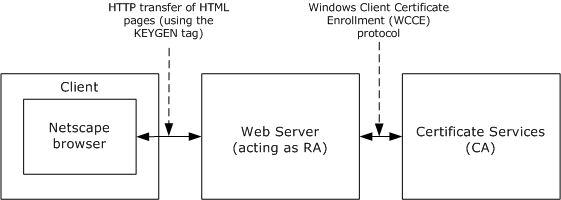 Figure 1: Netscape enrollmentThe Windows Client Certificate Enrollment Protocol supports Netscape enrollment, as shown in the preceding figure. The impact on the protocol defined in this specification is that structures defined in "Netscape Extensions for User Key Generation Communicator 4.0 Version" are supported as certificate requests. For more information, see [KEYGEN].The process is:The client machine's (Netscape) browser connects to a web page served by a web server that serves as an RA.The web page delivered by the web server to the client includes the <KEYGEN> tag. For more information, see [KEYGEN].In response to the KEYGEN tag, the browser generates a public-private key pair and builds a certificate enrollment request in a format defined by Netscape.This request is delivered back to the web server with additional parameters.The web server takes those parameters, builds a new request, and sends it to the CA using the WCCE protocol, noting in the call that its parameters are in Netscape format (for more information, see sections 2.2.2.6.4 and 3.1.1.4.3.1.4).The CA returns a certificate in response to that request to the RA (for more information, see section 3.2.2.6.2.1.4).The RA returns the certificate issued in step 6 to the Netscape browser over HTTP.Note  Only steps 5 and 6 are specified in this document.Sanitizing Common NamesLightweight Directory Access Protocol (LDAP) limits subelements to a maximum of 64 [UNICODE] characters. Because the Windows Client Certificate Enrollment Protocol uses Active Directory [MS-ADTS] to communicate with the directory for retrieval and storage of certificates and certificate templates, objects with longer names (in excess of 64 [UNICODE] characters) necessitates sanitation.The algorithm for creating a sanitized name is specified in section 3.1.1.4.1.1. In the following example, the number sign (#) is replaced by !0023, the percent (%) is replaced by !0025, and the carat symbol (^) is replaced by !005e.Original Name: 'LongCAName(WithSpeci@#$%^Characters'Sanitized Name: 'LongCAName!0028WithSpeci@!0023$!0025!005eCharacters'The algorithm for creating a sanitized name is specified in section 3.1.1.4.1.1.Information for Certificate TemplatesWhen an enterprise operates its CA with certificate issuance that is controlled through certificate templates, the CA is bound to issue only those certificates that fit a particular template. Each user that requests enrollment must have been granted access to the template that is specified in the enrollment request. In this environment, the Active Directory contains the list of available certificate templates. The directory also contains a list of certificate templates for which a given certificate authority can issue certificates.For information on server processing rules for certificate templates, see section 3.2.2.6.2.1.4.1.Template IDsCertificate templates are designed to be stored in Active Directory, although any directory accessible by LDAP can hold certificate templates.<3>Certificate templates constitute data that are shared among multiple computers and that therefore might not be current.To accommodate nonfreshness of certificate templates, the certificate template data structure, as specified in [MS-CRTD], includes fields that can address freshness. These are:msPKI-Template-Template-OID: The template's OIDrevision: The template's major revision numbermsPKI-Template-Minor-Revision: The template's minor revision numberIf a customer who modifies a template would like to distinguish the new template from the previous one, that customer either can generate a new OID for the modified template, or can give the new template a higher major or minor revision value.<4>If client software requires a template of a particular revision level or a particular OID, it can request a template by that OID and revision value. The protocol as defined here notifies the client whether the CA with which it is communicating has a template of that OID and at least that revision value; otherwise, the protocol returns an error. For more information, see section 3.1.2.4.2.2 and its subsections.Note  The protocol does not guarantee that the client and server implementations connect to the same Active Directory instance to retrieve templates. In addition, [MS-ADTS] does not guarantee that at any time two instances of Active Directory will be in sync and store the same data. Because of these limitations, the following scenarios are possible:Permission changes are available to the client but are not available to the server, and vice versa.Template modifications are available to the client but are not available to the server, and vice versa.Certificate templates were designed to resolve some of the sync issues by allowing the client to identify the version of the certificate template it used when constructing the request. Specifications for the syntax of the template revision can be found in section 2.2.2.7.7.2.In case of template version mismatch between the client and the server, the server fails a request that refers to a template with a higher version than the server has in its replica. If the server has a higher version than the one requested, the server uses the highest version available.Implementations Without TemplatesIf a vendor chooses to implement a CA without using templates, as specified in [MS-CRTD], then the "template names" and "template version number and OID" (as they are called in this document) become merely policy identifiers. It is then up to the vendor of the CA to write the code that maps from these policy identifiers to certificate bodies that correspond to those requests. Modifying TemplatesA set of default templates is documented in [MS-CRTD]. However, a customer is free at any time to create new templates, delete existing ones, or modify templates.<5> A template is a normal directory object accessed through LDAP. Any new or existing software capable of modifying LDAP objects can be used. By editing certificate templates, a customer can express custom certificate issuance policy.Permissions on TemplatesA template object in Active Directory has an ACL, as does every object in Active Directory. A customer can set those ACLs so that users (or groups of users) have read permission only for templates for certificates (thus, for certificate requests) that are available to those users. In addition, the CA enforces a permission, enroll, which is associated with a template object, by honoring a certificate request from a given user only if that user has enroll permission for the template that corresponds to that request.If a non-Microsoft implementation of the CA wants to avoid using templates but still wants this kind of access control, then it needs to implement that access control in some other manner.Relationship to Other ProtocolsThe Windows Client Certificate Enrollment Protocol depends on the Distributed Component Object Model (DCOM) Remote Protocol [MS-DCOM]. The DCOM Remote Protocol is built on top of the Remote Procedure Call Protocol Extensions (RPCE) [MS-RPCE], and the Windows Client Certificate Enrollment Protocol accesses RPCE directly to obtain certain security settings for the client-to-server connections. The Windows Client Certificate Enrollment Protocol depends on the Netlogon Remote Protocol Specification [MS-NRPC] for locating the domain controller (DC).The Windows Client Certificate Enrollment Protocol uses the Hypertext Transfer Protocol -- HTTP/1.1 [RFC2616] for retrieving CRLs. When using HTTP, the behavior will be to use HTTP v1.1 (see [RFC2616]) on port 80 unless one of the following cases:The URL has a prefix of "https://" in which case it uses port 443.A URL explicitly specifies an alternative port, or the processing rule explicitly requests an alternative port.The HTTP v1.1 behavior is to use persistent connections.The Windows Client Certificate Enrollment Protocol uses the DCOM Remote Protocol to create and use DCOM object (2) references to server objects, as specified in section 2.1 of this document and [MS-DCOM] section 3.2.4.1. The Windows Client Certificate Enrollment Protocol also uses the DCOM Remote Protocol to select authentication settings. The specific parameters passed from the Windows Client Certificate Enrollment Protocol to the DCOM Remote Protocol are specified in section 2.1.Using input from a higher-layer protocol or application, the DCOM Remote Protocol negotiates its authentication method and settings by using the Generic Security Service Application Programming Interface (GSS-API) (as specified in [RFC2478]), and these settings are in turn passed to the activation request and object remote procedure calls (ORPC) made by the DCOM client to the DCOM server, as specified in [MS-DCOM] sections 3.2.4.1.1.2 and 3.2.4.2. The following figure shows the layering of the protocol stack.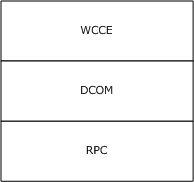 Figure 2: Windows Client Certificate Enrollment protocol stackData structures that are defined in the certificate template structure specification (see [MS-CRTD]), can be retrieved over LDAP, as specified in [RFC2559], and used by the Windows Client Certificate Enrollment Protocol.The Certificate Services Remote Administration Protocol [MS-CSRA] is a management protocol for the Windows Client Certificate Enrollment Protocol server. When implemented together Windows Client Certificate Enrollment Protocol shares ADM with Certificate Services Remote Administration Protocol [MS-CSRA] as specified in sections 3.2.1.1 and 3.2.1.1.3. The ICertPassage Remote Protocol [MS-ICPR] is another certificate enrollment protocol that is built directly on top of the Remote Procedure Call Protocol Extensions (RPCE) [MS-RPCE]. When implemented together the Windows Client Certificate Enrollment Protocol shares some of its ADM with ICertPassage Remote Protocol [MS-ICPR], as specified in [MS-ICPR] 3.1.1 and 3.2.1. The Encrypting File System Remote (EFSRPC) Protocol [MS-EFSR] depends on the Windows Client Certificate Enrollment Protocol.Indirectly, as an example, other protocols that rely on certificates for authentication (such as the Transport Layer Security Protocol (TLS), [RFC2246]) can use this protocol for certificate enrollment and issuance.Prerequisites/PreconditionsThe configuration elements defined in section 3.2.1.1.4 are available. Server implementations that also implement the Certificate Services Remote Administration Protocol, specified in [MS-CSRA], or the ICertPassage Remote Protocol, specified in [MS-ICPR], use the same configuration data elements, defined in section 3.2.1.1.4 as "public", for those implementations.Applicability StatementThe Windows Client Certificate Enrollment Protocol is applicable to an environment in which clients benefit from the capability to interact with the CA in order to enroll or manage [X509] certificates.Versioning and Capability NegotiationThis document covers versioning issues in the following areas.Interface support: The Windows Client Certificate Enrollment Protocol uses DCOM [MS-DCOM] to determine interface support, as specified in section 3.1.1.4.Vendor-Extensible FieldsA vendor that implements a customized CA policy algorithm or CA exit algorithm MUST NOT return an implementation description identical to the one implemented by Microsoft: "Windows default". The returned value of the implementation description is specified in section 3.2.1.4.3.2.4 and 3.2.1.4.3.2.5.Standards AssignmentsNo standards assignments have been received for the Windows Client Certificate Enrollment Protocol described in this document. All values used in these extensions are in private ranges.The following table contains the Remote Procedure Call (RPC) interface universally unique identifiers (UUIDs) for all the interfaces that are part of the Windows Client Certificate Enrollment Protocol.MessagesThe following sections specify how Windows Client Certificate Enrollment Protocol messages are transported and their syntax.TransportThe Distributed Component Object Model (DCOM) Remote Protocol [MS-DCOM] is used as the transport protocol.The Windows Client Certificate Enrollment Protocol uses DCOM to create and use DCOM object (2) references to server objects.Windows Client Certificate Enrollment Protocol clients initialize a connection to the Windows Client Certificate Enrollment Protocol server by creating and executing a DCOM activation request. As a result of this DCOM activation, the Windows Client Certificate Enrollment Protocol client can use the DCOM client to call the methods specified in this document. The activation process is detailed in [MS-DCOM] section 3.2.4.The RPC version number for all interfaces MUST be 0.0.[MS-DCOM] section 3.2.4.1 specifies the various elements that an application using DCOM passes to the DCOM client as part of the initial activation request. Below are the values that the Windows Client Certificate Enrollment Protocol sends to the DCOM layer.General DCOM settings:Remote server name the application-supplied remote server name as specified in [MS-DCOM] section 3.2.4.2. The Windows Client Certificate Enrollment Protocol client sends the name of the CA server.Class identifier (CLSID) of the object requested. This value is implementation-specific.Interface identifier(s) (IID) of interface(s) requested (see section 1.9). Security settings ([MS-DCOM] section 3.2.4.1.1.2):Security provider: RPC_C_AUTHN_GSS_NEGOTIATE (9).Authentication level: SHOULD<6> be set to RPC_C_AUTHN_LEVEL_PKT_PRIVACY (6).As a result of the security provider and authentication level used, there is a negotiation between the client and server security providers that results in either NTLM, as specified in  [MS-NLMP], or Kerberos, as specified in [RFC4120] and [MS-KILE], being used as the authentication method.Impersonation level: RPC_C_IMP_LEVEL_IMPERSONATE (3).This means the server can use the client's security context while acting on behalf of the client, to access local resources such as files on the server.Authentication identity and credentials: NULL.Passing NULL authentication identity and credentials for the RPC_C_AUTHN_GSS_NEGOTIATE security provider means that the ORPC call uses the identity and credentials of the higher-layer application. Default values, as specified in [MS-DCOM], are used for all DCOM inputs not specified above, such as Security Principal Name (SPN), client and prototype context property buffers, and their context property identifiers.Common Data TypesBYTEA BYTE is an 8-bit value. This data type maps to the byte base Interface Definition Language (IDL) type, as specified in [C706] section 4.2.9.5.This type is declared as follows:typedef byte BYTE;Common StructuresThis section defines the structures used by the Windows Client Certificate Enrollment Protocol. These structures are used when a certificate request is submitted to the server and as part of the server's response. Use of these structures is specified in section 3.2.1.4.All communications of binary large objects (BLOBs) between the client and server use the CERTTRANSBLOB data structure (which also takes the acronym BLOB). The CERTTRANSBLOB data structure contains a length and a pointer to a byte array. The type of content, stored in the byte array buffer, depends on the particular call context.A BLOB contains any one of the following:CATRANSPROP: A structure used to return information for CA properties, as specified in section 2.2.2.3.CAINFO: A structure that contains basic information on the CA, as specified in section 2.2.2.4.An ASN.1 (as specified in [X690])-encoded CMS (as specified in [RFC3852]), PKCS #10 (as specified in [RFC2986]), or CMC (as specified in [RFC2797]) request certificate submitted to the CA, as specified in section 2.2.2.6.An ASN.1 (as specified in [X690])-encoded CMS with a full certificate chain (as specified in [RFC3852]) or a CMC full PKI response (as specified in [RFC2797]) returned by the CA, as specified in section 2.2.2.8.An ASN.1 (as specified in [X690])-encoded X.509 certificate returned by the CA, as specified in section 2.2.2.2.2.A Unicode (as specified in [UNICODE4.0]) disposition text message returned by the CA, as specified in section 2.2.2.2.1.Data type definitions of HRESULT, BOOL, LONG, wchar_t, and DWORD, used in the following sections, are as specified in [MS-RPCE], [MS-DTYP], and [MS-ERREF].CACERTBLOBThe CACERTBLOB construct consists of serialized elements. Each element is a data structure consisting of a header and its value. The element header consists of the following fields.The following table defines the element types that are possible.CERTTRANSBLOBThe CERTTRANSBLOB structure defines a byte buffer that is used to store certificates, request certificates, transmit responses, manipulate [UNICODE] strings, and marshal property values.typedef struct _CERTTRANSBLOB {  ULONG cb;  [size_is(cb), unique] BYTE* pb;} CERTTRANSBLOB;cb:  Unsigned integer value that MUST contain the length of the buffer pointed to by pb in bytes.pb:  Byte buffer that MUST contain the binary contents being transported in this CERTTRANSBLOB. CERTTRANSBLOB is empty when both cb and pb are set to 0.The following sections specify marshaling of all supported structures that can be passed in the pb Byte buffer of CERTTRANSBLOB.All instances of CERTTRANSBLOB used by this protocol MUST use one of the marshaling rules described in the following sections.Marshaling Unicode Strings in CERTTRANSBLOBWhen a [UNICODE] string is returned in the byte array referenced by the pb field of a CERTTRANSBLOB (section 2.2.2.2) structure, each [UNICODE] character MUST be marshaled in little-endian format.Marshaling X.509 Certificates in a CERTTRANSBLOBThe following table specifies how [X509] certificates are to be returned in the byte array referenced by the pb field of a CERTTRANSBLOB (section 2.2.2.2) structure.Data (variable): This field contains the X.509 certificate (as specified in [X509]), which is encoded by using Distinguished Encoding Rules (DER), as specified in [X690].Marshaling an X.509 CRL in a CERTTRANSBLOBThe following table specifies how an X.509 certificate revocation list (CRL), as specified in [RFC3280], is to be returned in the byte array referenced by the pb field of a CERTTRANSBLOB (section 2.2.2.2) structure.Data (variable): This field contains an X.509 CRL (as specified in [RFC3280]), which is encoded by using DER, as specified in [X690].Marshaling CMS in a CERTTRANSBLOBThe following table specifies how a Cryptographic Message Syntax (CMS), as specified in [RFC3852], is to be returned in the byte array that is referenced by the pb field of a CERTTRANSBLOB (section 2.2.2.2) structure.Data (variable): This field is CMS (as specified in [RFC3852]), which is encoded by using DER, as specified in [X690].Marshaling CAINFO in CERTTRANSBLOBWhen a CAINFO (section 2.2.2.4) structure is returned within the pb field of a CERTTRANSBLOB (section 2.2.2.2) structure, CAINFO is marshaled by using the same data types and structure as those specified in section 2.2.2.4. All fields MUST be marshaled as little-endian. For more information on supported values of the fields within that structure, see section 2.2.2.4.Marshaling Certificate Requests in a CERTTRANSBLOBThe following table specifies how a certificate request is to be returned in the byte array that is referenced by the pb field of a CERTTRANSBLOB structure.Data (variable): This field is a CMS (as specified in [RFC3852]), Public-Key Cryptography Standards (PKCS) #10 (as specified in [RFC2986]), or CMC (as specified in [RFC2797]) request certificate encoded by using DER, as specified in [X690].Marshaling CMC in a CERTTRANSBLOBThe following table specifies how a CMC, as specified in [RFC2797], is to be returned in the byte array referenced by the pb field of a CERTTRANSBLOB (section 2.2.2.2) structure.Data (variable): This field is CMC (as specified in [RFC2797]) encoded by using DER, as specified in [X690].CATRANSPROPThe CATRANSPROP structure encapsulates information about a CA property. For a list of CA properties, see section 3.2.1.4.3.2. An array of these structures is carried in a CERTTRANSBLOB (section 2.2.2.2) structure, and is returned by GetCAPropertyInfo, as specified in section 3.2.1.4.3.3. Note that this structure does not contain property values themselves; rather, CATRANSPROP contains information about properties.typedef struct _CATRANSPROP {  LONG lPropID;  BYTE propType;  BYTE Reserved;  USHORT propFlags;  ULONG obwszDisplayName;} CATRANSPROP;lPropID:  Integer value that MUST contain the property identifier. For the list of supported properties, see section 3.2.1.4.3.2. propType:  Byte value that MUST contain the data type for the property. Must be one of the following values. Reserved:  MUST be set to 0 and ignored upon receipt.propFlags:  16-bit flag field.Where the bits are defined as:obwszDisplayName:  Integer that MUST contain the offset to the string that contains the display name of this property, where the offset begins at the beginning of the byte array referenced by the pb field of the containing CERTTRANSBLOB (section 2.2.2.2) structure. The string format MUST be null-terminated [UNICODE]. The offset MUST be DWORD-aligned. For marshaling information about this property, see Marshaling CATRANSPROP in a CERTTRANSBLOB (section 2.2.2.3.1).Marshaling CATRANSPROP in a CERTTRANSBLOBA CERTTRANSBLOB (section 2.2.2.2) structure MUST be used to return an array of CATRANSPROP (section 2.2.2.3) structures, where the count of array elements is returned in a separate output parameter of the remote procedure call. It MUST also contain a null-terminated Unicode string for each CATRANSPROP (section 2.2.2.3) structure that represents the display name of the CA property.The following tables show the sequence of fields in the byte array referenced by the pb field of the CERTTRANSBLOB (section 2.2.2.2) structure when used to transfer an array of CATRANSPROP (section 2.2.2.3) structures and their corresponding data.CATRANSPROP Structures (variable): An array of CATRANSPROP (section 2.2.2.3) structures each of which is marshaled in the following manner.lPropID (4 bytes): These 4 bytes indicate the value of the lPropID field of the first CATRANSPROP (section 2.2.2.3) structure that is transferred in the CERTTRANSBLOB (section 2.2.2.2) structure. Little-endian encoding format MUST be used.propType (1 byte): This byte indicates the value of propType field of the first CATRANSPROP (section 2.2.2.3) structure that is transferred in the CERTTRANSBLOB (section 2.2.2.2) structure.Reserved (1 byte): MUST be set to 0 and ignored upon receipt.propFlags (2 bytes): These 2 bytes indicate the value of the propFlags field of the first CATRANSPROP (section 2.2.2.3) structure that is transferred in the CERTTRANSBLOB (section 2.2.2.2) structure. Little-endian encoding format MUST be used.obwszDisplayName (4 bytes): These 4 bytes indicate the value of the obwszDisplayName field of the first CATRANSPROP (section 2.2.2.3) structure that transfers in the CERTTRANSBLOB (section 2.2.2.2) structure. Little-endian encoding format MUST be used. The value of this field indicates an offset from the beginning of the pb field to where the data value for this property can be found in the byte array. The value of this field must be DWORD-aligned.Byte Array (variable): Contains the DisplayName data value for all the properties. The data value for one property MUST not overlap with another property's data value. Arbitrary padding can be added before or after data values. Each data value MUST be encoded as a [UNICODE] null-terminated string in little-endian format.CAINFOThe CAINFO structure defines a basic informational block that describes a CA.typedef struct _CAINFO {  DWORD cbSize;  long CAType;  DWORD cCASignatureCerts;  DWORD cCAExchangeCerts;  DWORD cExitAlgorithms;  long lPropIDMax;  long lRoleSeparationEnabled;  DWORD cKRACertUsedCount;  DWORD cKRACertCount;  DWORD fAdvancedServer;} CAINFO;cbSize:  Unsigned integer value that MUST contain the size of this structure in bytes.CAType:  Integer value that SHOULD contain a constant describing the CA type. The value SHOULD be one of the values in the following table.Note  The value 0x00000002 MUST NOT be used for this parameter.cCASignatureCerts:  Unsigned integer value that SHOULD contain the count of CA signing certificates in the CA. A CA signing certificate contains a public key that is in turn associated with the private key used to sign certificates that are issued by the CA. For more information on CA signing certificates, see [MSFT-PKI].cCAExchangeCerts:  Unsigned integer value that SHOULD contain the count of CA exchange certificates in the CA. CA exchange certificates contain public keys that are used to encrypt requests sent to a CA. For more information, see [MSFT-ARCHIVE].cExitAlgorithms:  Unsigned integer value that SHOULD contain the number of exit algorithms that are installed and active for the CA.lPropIDMax:  Integer that SHOULD contain the maximum supported value for the PropID parameter in the ICertRequestD2::GetCAProperty method. For more information on CA properties, see section 3.2.1.4.3.2.lRoleSeparationEnabled:  Integer value that SHOULD indicate whether CA role separation is enabled on the CA. A value of 0 indicates that CA role separation is disabled; a value of 1 indicates that it is enabled.cKRACertUsedCount:  Unsigned integer value that SHOULD contain the number of key recovery agent (KRA) keys used to encrypt each archived private key.cKRACertCount:  Unsigned integer value that SHOULD contain the number of KRA keys available for the CA to encrypt archived private keys.fAdvancedServer:  Unsigned integer value that SHOULD be set to 0 for standard CA and 1 for advanced CA. This value is a Boolean value. The CA SHOULD return 0 or 1.KeyAttestationStatementThe KeyAttestationStatement structure is defined as follows:<7>typedef struct  {  UINT32 Magic;  UINT32 Version;  UINT32 Platform;  UINT32 HeaderSize;  UINT32 cbIdBinding;  UINT32 cbKeyAttestation;  UINT32 cbAIKOpaque;  BYTE idBinding[cbIdBinding];  BYTE keyAttestation[cbKeyAttestation];  BYTE aikOpaque[cbAIKOpaque];} KeyAttestationStatement;Magic:  The value MUST be 0x5453414B.Version:  The value MUST be 1.Platform:  The value MUST be either 1 or 2 indicating the TPM platform.HeaderSize:  An integer value denoting the size of the header.cbIdBinding:  An integer value denoting the size of the idBinding field.cbKeyAttestation:  An integer value denoting the size of the keyAttestation field.cbAIKOpaque:  An integer value denoting the size of the aikOpaque field.idBinding:  When the Platform member equals 1, a byte array containing the signature of a TPM_IDENTITY_CONTENTS structure, as defined in [TCG-Struct] section 12.5. When Platform equals 2, a byte array containing a concatenation of the following structures:<8>A TPM2B_PUBLIC structure defined in [TCG-Struct-V2] section 12.2.5.A TPM2B_CREATION_DATA structure defined in [TCG-Struct-V2] section 15.2.A TPM2B_ATTEST structure defined in [TCG-Struct-V2] section 10.12.9.A TPMT_SIGNATURE structure defined in [TCG-Struct-V2] section 11.3.4.For information on how this signature is constructed, see the following references:When Platform equals 1, [TCG-Commands] section 15.1.When Platform equals 2, [TCG-Commands-V2] section 12.1.keyAttestation:  A structure that is defined as follows:typedef struct {  UINT32 Magic;  UINT32 Platform;  UINT32 HeaderSize;  UINT32 cbKeyAttest;  UINT32 cbSignature;  UINT32 cbKeyBlob;  BYTE keyAttest[cbKeyAttest];  BYTE signature[cbSignature];  BYTE keyBlob[cbKeyBlob];} keyAttestation;Magic:  The value MUST be 0x5344414B.Platform:  The value MUST be either 1 or 2 indicating the TPM platform.HeaderSize:  An integer value denoting the size of the header.cbKeyAttest:  An integer value denoting the size of the keyAttest array.cbSignature:  An integer value denoting the size of the signature array.cbKeyBlob:  An integer value denoting the size of the keyBlob array.keyAttest:  MUST be a TPM_CERTIFY_INFO structure if the Platform field equals 1, or a TPM_CERTIFY_INFO2 structure if Platform equals 2, as defined in [TCG-Struct] sections 11.1 and 11.2.signature:  Contains the signature of the keyAttest array using the AIK private key.keyBlob:  Contains a CSP-specific opaque format of the attested key.aikOpaque:  Contains a CSP-specific opaque format of the AIK private key.Request FormatThe Windows Client Certificate Enrollment Protocol is a simple request-response pattern between the client and the server (CA). The client MUST send the certificate request by using one of the following ASN.1 encoded message formats: PKCS #10, CMS, Netscape, or CMC. Each format contains a set of attributes and extensions that describe the request.This section defines the format for the various client request types. A single ASN.1 encoded request makes up the entire byte buffer of a CERTTRANSBLOB (section 2.2.2.2) structure passed to the CA. Detailed processing rules for each of the message formats are specified in section 3.1.1.4.PKCS #10 Request FormatClients use PKCS #10 structures, as specified in [RFC2986], to submit a certificate request to a CA. A PKCS #10 request can be used by itself or encapsulated within a CMC (as specified in [RFC2797]) or a CMS (as specified in [RFC3852]) request.The following fields are introduced and specified in [RFC2986] section 4 and used by this protocol:CertificationRequestCertificationRequestInfoNameSubjectPublicKeyInfoAttributesAlgorithmIdentifierFor detailed server processing information, see section 3.1.1.4.3.1.1.CMS Request FormatClients use CMS structures, as specified in [RFC3852], to submit requests to a CA.The following fields are introduced and specified in [RFC3852] sections 4, 5, 6, and 8, and are used by this protocol:ContentTypeVersionDigestAlgorithmIdentifiersContentInfoExtendedCertificateOrCertificateRevocationInfoChoicesSignerInfosIssuerAndSerialNumberAttributesDigestAlgorithmIdentifiersEncryptedContentEnvelopedDataRecipientInfosEncryptedContentInfoContentEncryptionAlgorithmIdentifierEncryptedContentUnprotectedAttributesFor processing rules for these fields, see section 3.1.1.4.3.1.2.CMC Request FormatClients use CMC structures that are documented (as specified in [RFC2797]) for certificate requests. A CMC request consists of a CMS message with CMC content.The following fields are specified in section 3 and in [RFC2797] (Appendix A) and are used by this protocol:TaggedRequestTaggedContentInfoOtherMsgBodyPartIdAttributeValueTaggedCertificationRequestCertReqMsgBodyPartIdContentInfoRegInfo: This field is an octet string that is used as follows in this protocol: It MUST contain zero or more request attributes, which MUST take the form of name-value pairs. The name-value pairs MUST be formatted as "Name=Value". An '=' MUST be the separator. An '&' MUST separate adjacent name-value pairs. The string value MUST be encoded as a UTF-8 string and then converted to an octet string.For processing rules for these fields, see section 3.2.1.4.2.1.3.Netscape KEYGEN Tag Request FormatCertificate requests MAY use the Netscape request format, which MUST be the same format that a Netscape 3.x or Network 4.x browser would send to a web server in response to an HTML KEYGEN tag after a user fills in the information into the request form that it instantiates.The data sent in the request string is called a Signed Public Key and Challenge (SPKAC) and MUST be encoded as specified in the following ASN.1 structure example.PublicKeyAndChallenge ::= SEQUENCE {    spki SubjectPublicKeyInfo,    challenge IA5STRING}SignedPublicKeyAndChallenge ::= SEQUENCE {    publicKeyAndChallenge PublicKeyAndChallenge,    signatureAlgorithm AlgorithmIdentifier,    signature BIT STRING}Two attributes are associated with a request from a Netscape browser: CertType and rdn. These attributes MUST be passed along with the Netscape certificate request in the pwszAttributes to ICertRequestD::Request or ICertRequestD2::Request2 methods. Method specifications are in sections 3.2.1.4.2.1 and 3.2.1.4.3.1.CertTypeThe CertType attribute is used to specify the type of the requested certificate. The only supported value for a KEYGEN certificate request for this attribute is the string "server". For specifications, see section 2.2.2.7.Relative Distinguished NameThe relative distinguished name (RDN), as specified in [MS-ADTS] section 3.1.1.1.4, is used to pass the requested values for the Subject field in the issued certificate to the CA.The RDN MUST be one of the following:"C" or "Country" or "2.5.4.6". "O" or "Org" or "Organization" or "2.5.4.10". "OU" or "OrgUnit" or "OrganizationUnit" or "OrganizationalUnit" or "2.5.4.11". "CN" or "CommonName" or "2.5.4.3". "L" or "Locality" or "2.5.4.7". "S" or "ST" or "State" or "2.5.4.8". "T" or "Title" or "2.5.4.12". "G" or "GivenName" or "2.5.4.42". "I" or "Initials" or "2.5.4.43". "SN" or "SurName" or "2.5.4.4". "DC" or "DomainComponent" or "0.9.2342.19200300.100.1.25". "E" or "Email" or "1.2.840.113549.1.9.1". "Street" or "StreetAddress" or "2.5.4.9". "UnstructuredName" or "1.2.840.113549.1.9.2". "UnstructuredAddress" or " 1.2.840.113549.1.9.8". "DeviceSerialNumber" or "2.5.4.5".Certificate Request AttributesA certificate request can contain attributes. The client uses these attributes to pass additional information to the CA, and the CA uses these attributes when issuing the certificate.There are various locations for these attributes:For certificate requests based on the PKCS #10 message format, the attributes SHOULD be passed in the Attributes field, as specified in [RFC2986].For certificate requests based on the CMS format, the attributes SHOULD be passed in the Attributes field of the inner PKCS #10 certificate request that MUST be passed in the CMS. Details are specified in section 3.1.1.4.3.1.2.For certificate requests based on the CMC format, attributes SHOULD be passed in the Attributes field of the inner PKCS #10 certificate request that MUST be passed in the CMC. Details are specified in section 3.1.1.4.3.1.3. The attributes specified in section 2.2.2.7.10 MAY be passed in the RegInfo field of the CMC request. For formatting rules, see section 2.2.2.6.3.In addition, the client can pass the attributes specified in section 2.2.2.7.10 in the pwszAttributes parameter for ICertRequestD::Request and ICertRequestD2::Request2 methods. The format for this parameter is specified in section 3.2.1.4.2.1.Because the Netscape KEYGEN tag request format does not support passing additional attributes, any request call that uses a Netscape KEYGEN tag request format MUST pass any additional attributes in the pwszAttributes parameter for the ICertRequestD::Request and ICertRequestD2::Request2 methods.For processing rule specifications, see section 3.Each attribute has an object identifier (OID) that MUST uniquely identify the attribute and a value. The value MUST be an ASN.1 DER-encoded value, as specified in [X690]. The following sections define the various attributes for this protocol and define their formats.szOID_OS_VERSIONOID = 1.3.6.1.4.1.311.13.2.3.Internal Name: szOID_OS_VERSION.Description: This attribute specifies the client's operating system version.Format: The following is the ASN.1 structure for this attribute.AnyString ::= CHOICE {        numericString   NUMERICSTRING,   -- tag 0x12 (18)        printableString PRINTABLESTRING, -- tag 0x13 (19)        teletexString   TELETEXSTRING,   -- tag 0x14 (20)         videotexString  VIDEOTEXSTRING,  -- tag 0x15 (21)        ia5String       IA5STRING,       -- tag 0x16 (22)        graphicString   GRAPHICSTRING,   -- tag 0x19 (25)        visibleString   VISIBLESTRING,   -- tag 0x1A (26)         generalString   GENERALSTRING,   -- tag 0x1B (27)        universalString UNIVERSALSTRING, -- tag 0x1C (28)        bmpString       BMPSTRING,       -- tag 0x1E (30)    } --#publicszOID_ENROLLMENT_CSP_PROVIDEROID = 1.3.6.1.4.1.311.13.2.2.Internal Name: szOID_ENROLLMENT_CSP_PROVIDER.Description: This attribute MUST specify the cryptographic service provider (CSP) used to generate the key pair on the enrollment client.Format: Following is the ASN.1 format for this attribute.CSPProvider ::= SEQUENCE {keySpec_INTEGER,cspName_BMPSTRING,signature_BITSTRING} szOID_RENEWAL_CERTIFICATEOID = 1.3.6.1.4.1.311.13.1.Internal Name: szOID_RENEWAL_CERTIFICATE.Description: This attribute MUST be the certificate associated with the private key used to sign a request to renew an existing certificate.Format: The value of the attribute MUST be the DER, as specified in [X690], encoded certificate.szOID_REQUEST_CLIENT_INFOOID = 1.3.6.1.4.1.311.21.20.Internal Name: szOID_REQUEST_CLIENT_INFO.The supported request format for this attribute MUST be only PKCS #10.Description: Provides information about the client.Client ID: An integer value that identifies the client application that sent the request. The values 0x1, 0x2, 0x3, 0x4, 0x5, 0x6, 0x7, 0x8, 0x9, and 0x3E8 are reserved and SHOULD NOT be used.<9>Machine Name: A UTF-8 string representing the name of the machine on which this request is generated.User Name: A UTF-8 string representing the name of the user who is responsible for creating the request.Process Name: A UTF-8 string representing the application name that generated the request (for example, "certreq").Format: The following is the ASN.1 format for this attribute.SEQUENCE {clientId INTEGER,MachineName UTF8STRING,UserName UTF8STRING,ProcessName UTF8STRING}szOID_NT_PRINCIPAL_NAMEOID = 1.3.6.1.4.1.311.20.2.3.Internal Name: szOID_NT_PRINCIPAL_NAME.Description: Used to encode the user principal name (UPN) as OtherName in a subject alternative name (SAN) extension, as specified in [RFC3280] section 4.2.1.7.Format: UTF8String.szOID_NTDS_REPLICATIONOID = 1.3.6.1.4.1.311.25.1.Internal Name: szOID_NTDS_REPLICATION.Description: Used to encode the directory globally unique identifier (GUID) (see [MS-DTYP] section 2.3.4) as OtherName in a subject alternative name (SAN) extension, as specified in [RFC3280] section 4.2.1.7.Format: Octet string.szOID_CERT_EXTENSIONSOID = 1.3.6.1.4.1.311.2.1.14.Internal Name: szOID_CERT_EXTENSIONS.Description: Provides an array of certificate extensions.Format: Format is specified in [RFC2985] section 5.4.2.This field MUST contain zero or more extensions as specified in [X509] section 8.2.2.In addition, clients can pass these certificate extensions:Certificate template information. There are two versions for certificate templates: V1 and V2. Certificate template specifications are in [MS-CRTD]. See sections 2.2.2.7.7.1 and 2.2.2.7.7.2 for specifics on how to encode these extensions.Certificate Application Policies. See section 2.2.2.7.7.3 for specifics on how to encode this extension.szOID_ENROLL_CERTTYPEOID = 1.3.6.1.4.1.311.20.2.Internal Name: szOID_ENROLL_CERTTYPE.Description: Contains the certificate name template extension.Name: The value of the cn attribute of a certificate template object, as specified in [MS-CRTD] section 2.1. This extension value MUST be DER-encoded. The critical field for this extension MUST be set to FALSE.Format: The following is the ASN.1 format for this attribute.CertificateTemplateName ::= SEQUENCE {   Name            UTF8String}szOID_CERTIFICATE_TEMPLATEOID = 1.3.6.1.4.1.311.21.7.Internal Name: szOID_CERTIFICATE_TEMPLATE.Description: Contains the information about the template. This extension value MUST be DER-encoded. The critical field for this extension SHOULD be set to FALSE.TemplateID: The value of the msPKI-Cert-Template-OID attribute of a certificate template object, as specified in [MS-CRTD] section 2.20.TemplateMajorVersion: The value of the revision attribute of a certificate template object, as specified in [MS-CRTD] section 2.6. TemplateMinorVersion: The value of the msPKI-Template-Minor-Revision attribute of a certificate template object, as specified in [MS-CRTD] section 2.17.Format: The following is the ASN.1 format for this attribute.CertificateTemplateOID ::= SEQUENCE {        templateID              OBJECT IDENTIFIER,        templateMajorVersion    INTEGER (0..4294967295) OPTIONAL,        templateMinorVersion    INTEGER (0..4294967295) OPTIONAL    } --#publicEncoding a Certificate Application Policy ExtensionThe OID for the Certificate Application Policy Extension is "1.3.6.1.4.1.311.21.10". The Certificate Application Policy Extension is encoded as a Certificate Policies extension (as specified in [RFC3280] section 4.2.1.5), with an instance of PolicyInformation for each given OID in which the policyIdentifier field is set to the OID and the policyQualifiers field is not present.szOID_ARCHIVED_KEY_ATTROID = 1.3.6.1.4.1.311.21.13.Internal Name: szOID_ARCHIVED_KEY_ATTR.Description: The value for the attribute MUST be the encrypted private key.Format: The format MUST be a CMC certificate request (as specified in [RFC2797]), ASN.1 DER encoded, as specified in [X690]. Format for this context is specified in section 3.1.1.4.3.6.1.szOID_ENCRYPTED_KEY_HASHOID = 1.3.6.1.4.1.311.21.21.Internal Name: szOID_ENCRYPTED_KEY_HASH.Description: This value MUST be a hash used to identify the client's private key.<10> For specific client processing rules, see section 3.1.1.4.3.6.1.Format: The hash value. This value MUST be encoded as an octet string.szENROLLMENT_NAME_VALUE_PAIROID = 1.3.6.1.4.1.311.13.2.1Internal Name: szOID_ENROLLMENT_NAME_VALUE_PAIR.Description: Additional attributes that SHOULD be used.Format: This attribute MUST be a collection of zero or more name-value pairs. The following is the ASN.1 format.EnrollmentNameValuePairs ::= SEQUENCE OF EnrollmentNameValuePairEnrollmentNameValuePair ::= SEQUENCE {        name                BMPSTRING,        value               BMPSTRING}  --#publicThe following table lists all the values that SHOULD be supported by the CA. Processing rules for the supported values for this collection MUST be as specified in section 3.2.1.4.2.1.2.Note  If a value is in quotes, the value must be exactly as the string within the quote. For example, CertType has only a single possible value, "server".When the SAN value in the preceding table, which is a list of name-value pairs, includes an OID as the name, the value of that OID MUST be encoded in one of the formats in the following table. In the following encoding, the format tag (for example, "{asn}") is a literal string.Possible SAN values.The string in the Example column refers to a value equal to "string1234" in any one of the formats supported.Details about various string encodings are specified in [X690].szOID_ISSUED_CERT_HASHOID = 1.3.6.1.4.1.311.21.17. Internal Name: szOID_ISSUED_CERT_HASH.Description: This value MUST be a SHA1 hash of the end entity certificate.Format: The SHA1 hash value of a certificate. This value MUST be encoded as an octet string.szOID_ENROLL_ATTESTATION_STATEMENTOID = 1.3.6.1.4.1.311.21.33Internal Name: szOID_ENROLL_ATTESTATION_STATEMENTDescription: This attribute is used to send data BLOBs related to key attestation.Format: The value MUST include a KeyAttestationStatement structure (section 2.2.2.5) encoded as octet string.szOID_ENROLL_EK_INFOOID = 1.3.6.1.4.1.311.21.23.Internal Name: szOID_ENROLL_EK_INFODescription: The value of this attribute contains endorsement certificates (EKCerts) and an EKPub from the TPM, protected by a certificate. A maximum of 3 non-manufacturer EKCerts will be passed. If there is a manufacturer EKCert then it is guaranteed to be supplied as the first EKCert in the sequence after the EKPub (as shown below).Format: The value of the property is an EnvelopedData CMS structure ([RFC3852] section 6.1) with one RecipientInfo ([RFC3852] section 6.2). The RecipientInfo is for the CA exchange certificate. The EncryptedContent field MUST be the encrypted form of the following ASN.1 structure, DER encoded:EndorsementKeyInfo ::= SEQUENCE SIZE (2..5) OF ANYThe first element of the sequence must be a SubjectPublicKeyInfo ([RFC2986] section 4) for the EKPub.The second element of the sequence must be the manufacturer certificate, if available. Otherwise, it must contain the zero length NULL tag: 05 00.If there are any non-manufacturer EKCerts available, then element three up to element five contain individual EKCerts.The total number of EKCerts cannot exceed three.szOID_ENROLL_KSP_NAMEOID = 1.3.6.1.4.1.311.21.25Internal Name:  szOID_ENROLL_KSP_NAMEDescription: The value of this attribute contains a cryptographic provider name encoded as a Unicode string. The CA MUST return the cryptographic provider name as an attribute to the full PKCS10 and CMC response used to encrypt the challenge, as specified in section 2.2.2.8.1.1.Format: The string value of the cryptographic provider name used by the CA to encrypt the challenge. This value MUST be encoded as a Unicode string.szOID_ENROLL_AIK_INFOOID = 1.3.6.1.4.1.311.21.39Internal Name: szOID_ENROLL_AIK_INFODescription: The value of this attribute contains an AIKPub and optionally an attestation certificate (AIKCert). A maximum of one AIKCert will be passed.<14>Format: The value of the property is an EnvelopedData CMS structure with one RecipientInfo ([RFC3852] section 6.2). The RecipientInfo is for the CA exchange certificate. The EncryptedContent field MUST be the encrypted form of the following ASN.1 structure, DER encoded:AttestationIdentityKeyInfo ::= SEQUENCE SIZE (1..2) OF ANYThe first element of the sequence must be a SubjectPublicKeyInfo ([RFC2986] section 4) for the AIKPub.If there is an AIKCert available, then the second element contains an AIKCert.The total number of AIKCerts cannot exceed one.Response FormatThere are two possible response formats:CMS certificate chain format, as specified in [RFC3852].The CA uses the CMS structures, as specified in [RFC3852], to generate responses to a client's certificate enrollment requests. When the CA responds to a certificate request, it returns a CMS that MUST include the issued certificate and MAY return all of the CA certificates in the certificate chain of the issued certificate.The following fields are specified in [RFC3852] and used by this protocol:ContentTypeVersionDigestAlgorithmIdentifiersContentInfoExtendedCertificateOrCertificateRevocationInfoChoicesSignerInfosCMC full PKI response, as specified in [RFC2797] section 4.4.The response format is requested by the client in the dwFlags parameter of the ICertRequestD::Request and ICertRequestD2::Request2 methods, as specified in sections 3.2.1.4.2.1 and 3.2.1.4.3.1.The following fields are specified in [RFC2797] section 3.1 and are used by this protocol:TaggedAttributeOtherMsg contentBodyPartIdAttributeValueContentInfoProcessing rules for these fields are specified in sections 3.2.1.4.2.1.4.8.1 and 3.2.2.6.2.1.4.CA Response AttributesszOID_ENROLL_ATTESTATION_CHALLENGEOID = 1.3.6.1.4.1.311.21.28Internal Name: szOID_ENROLL_ATTESTATION_CHALLENGEDescription: The value of this attribute contains a randomly generated secret encrypted by the EKPub received in the request.Format: This value is encoded as an octet string.szOID_ENROLL_CAXCHGCERT_HASHOID = 1.3.6.1.4.1.311.21.27Internal Name:  szOID_ENROLL_CAXCHGCERT_HASHDescription: The value of this attribute contains a SHA1 hash of the entire encoded content of a CA exchange certificate. The CA returns it in response to an attested key enrollment CMC request for the end entity certificate.Format: The SHA1 hash value of the entire encoded content of a CA exchange certificate. This value MUST be encoded as an octet string.szOID_ENROLL_KSP_NAMESee Section 2.2.2.7.14szOID_ENROLL_ENCRYPTION_ALGORITHMOID = 1.3.6.1.4.1.311.21.29Internal Name: szOID_ENROLL_ENCRYPTION_ALGORITHMDescription: The value of this attribute contains an algorithm OID used to encrypt the enveloped data when responding to the CA Challenge message, as specified in section 3.1.1.4.3.4.2. The CA SHOULD set this attribute to the algorithm OID used to encrypt the szOID_ENROLL_EK_INFO value in section 2.2.2.7.13.Format: The OID identifying the encryption algorithm. This value MUST be encoded as an algorithm identifier.Private Key BLOBDuring the archival process, the client sends its private key to the CA encrypted to the CA exchange key. The CA decrypts the encrypted BLOB and retrieves the private key BLOB. More details are specified in section 1.3.2.1.RSA Private Key BLOBThe following is the diagram of elements in the RSA private key BLOB that MUST be passed to the CA.Type (1 byte): Length MUST be 1 byte.This field MUST be set to 0x07.Version (1 byte): Length MUST be 1 byte.This field MUST be set to 0x02.Reserved (2 bytes): Length MUST be 2 bytes.This field MUST be set to 0 and ignored upon receipt.Key Alg (4 bytes): Length MUST be 4 bytes.This field MUST be present as an unsigned integer in little-endian format.Value MUST be 0x0000A400 (RSA_KEYX).Magic (4 bytes): Length MUST be 4 bytes.This field MUST be present as an unsigned integer in little-endian format.Value MUST be 0x32415352 (RSA2).Bitlen (4 bytes): Length MUST be 4 bytes.This field MUST be present as an unsigned integer in little-endian format.The value of this field MUST indicate the number of bits in the Rivest-Shamir-Adleman (RSA) modules. (This is the RSA key size.)PubExp (4 bytes): Length MUST be 4 bytes.This field MUST be present as an unsigned integer in little-endian format.The value of this field MUST be the RSA public key exponent for this key. The client SHOULD set this value to 65,537.Modulus (variable): This field MUST be of length ceil(bl/8), where bl is the value of the Bitlen field defined in the preceding diagram.This field MUST be present as a byte string in little-endian format.The value MUST be the RSA key modulus. The modulus is defined as p*q.P (variable): This field MUST be of length ceil(bl/16), where bl is the value of the Bitlen field defined in the preceding diagram.This field MUST be present as a byte string in little-endian format.The value contained in this field MUST be one of the prime number factors of the modulus (given in the previous field).Q (variable): This field MUST be of length ceil(bl/16), where bl is the value of the Bitlen field defined in the preceding diagram.This field MUST be present as a byte string in little-endian format.The value MUST be the other prime number factor of the RSA modulus.Dp (variable): This field MUST be of length ceil(bl/16), where bl is the value of the Bitlen field defined in the preceding diagram.This field MUST be present as a byte string in little-endian format.The value of this field MUST be d mod (p-1), where d is the private exponent of this RSA private key.Dq (variable): This field MUST be of length ceil(bl/16), where bl is the value of the Bitlen field defined in the preceding diagram.This field MUST be present as a byte string in little-endian format.The value of this field MUST be d mod (q-1), where d is the private exponent of this RSA private key.Iq (variable): This field MUST be of length ceil(bl/16), where bl is the value of the Bitlen field defined in the preceding diagram.This field MUST be present as a byte string in little-endian format.This field MUST contain the inverse of q modulus p.D (variable): This field MUST be of length ceil(bl/8), where bl is the value of the Bitlen field defined in the preceding diagram.This field MUST be present as a byte string in little-endian format.The value in this field is the RSA private exponent.Note  Ceil(x) is the value of x rounded up to the closest integer. For example, ceil(1.2) = 2 and ceil(3) = 3.BCRYPT RSA Private Key BLOBThe following is the diagram of elements in the RSA private key BLOB that MUST be passed to the CA.Magic (4 bytes): Length MUST be 4 bytes.This field MUST be present as an unsigned long in big-endian format.The value of this field MUST be 0x32415352 (RSA2).BitLength (4 bytes): Length MUST be 4 bytes.This field MUST be present as an unsigned long in big-endian format.The value of this field is the size, in bits, of the RSA key.PubExpLength (4 bytes): Length MUST be 4 bytes.This field MUST be present as an unsigned long in big-endian format.The value of this field is the size, in bytes, of the RSA key exponent.ModulusLength (4 bytes): Length MUST be 4 bytes.The field MUST be present as an unsigned long in big-endian format.The value of this field is the size, in bytes, of the modulus of the key.PLength (4 bytes): Length MUST be 4 bytes.This field MUST be present as an unsigned long in big-endian format.The value of this field is the size, in bytes, of the first prime number of the private key.QLength (4 bytes): Length MUST be 4 bytes.This field MUST be present as an unsigned long in big-endian format.The value of this field is the size, in bytes, of the second prime number of the private key.PubExp (variable): The exponent of the key with a length defined by PubExpLength.This field MUST be present as a byte string in big-endian format.Modulus (variable): The modulus of the key with a length defined by ModulusLength.This field MUST be present as a byte string in big-endian format.P (variable): The first prime number of the private key with a length defined by PLength.This field MUST be present as a byte string in big-endian format.Q (variable): The second prime number of the private key with a length defined by QLength.This field MUST be present as a byte string in big-endian format.ECDH Private Key BLOBFollowing is the table of elements in the Elliptic Curve Diffie-Hellman (ECDH) private key BLOB that MUST be passed to the CA.Magic (4 bytes): The length of this field MUST be 4 bytes.This field MUST be an unsigned integer in little-endian format.Value MUST specify the type of key that this BLOB represents. The possible values for this member MUST be one of the following.Length (4 bytes): The length of this field MUST be 4 bytes.This field MUST be an unsigned integer in little-endian format.Value MUST be the length, in bytes, of the ECDH key.XParam (variable): The length of this field MUST be equal to the Length field value.This field MUST be bytes in little-endian format.Value MUST be the elliptical curve X parameter.YParam (variable): The length of this field MUST be equal to the Length field value.This field MUST be bytes in little-endian format.Value MUST be the elliptical curve Y parameter.PrivateExp (variable): The length of this field MUST be equal to the Length field value.This field MUST be bytes in little-endian format.Value MUST be the elliptical curve private exponent.Key SpecKey spec is a flag that specifies how a given private key MUST be used. Key spec must have one of the values in the following table.Enterprise PKI Data StructuresThis section specifies the structure of the Active Directory containers and objects that are related to this protocol. The usage of the data that is stored in these data structures is specified in section 3.Certificate Templates ContainerThe Certificate Templates container is stored in Active Directory under the following location:"CN=Public Key Services, CN=Services, CN=Configuration, DC=..."The container contains objects of type pKICertificateTemplate; each of these objects is referred to in this protocol specification as a certificate template. The structure and the syntax of the object attributes are specified in [MS-CRTD].Enrollment Services ContainerThe Enrollment Services container is stored in Active Directory under the following location:"CN=Public Key Services, CN=Services, CN=Configuration, DC=..."The container contains objects of type pKIEnrollmentService. The following attributes of these objects are used by the protocol specified in this protocol specification.cn AttributeThe cn attribute contains the value of the cn field in the Subject attribute of the CA signing certificate. The value is not sanitized as specified in 3.1.1.4.1.1.displayName AttributeThe displayName attribute contains the value of the cn field in the Subject attribute of the CA signing certificate. The value is not sanitized.certificateTemplates AttributeThis attribute contains information for the list of configured certificate templates for the CA identified by the signing certificates stored in the cACertificate attribute. Each string in the attribute identifies a certificate template and is identical to the value of the cn field ([MS-CRTD], section 2.1) of one of the pKICertificateTemplate objects.In this document, this certificate template is referred to as a configured certificate template.cn: Certificate-TemplatesldapDisplayName: certificateTemplatesattributeId: 1.2.840.113556.1.4.823attributeSyntax: 2.5.5.12omSyntax: 64isSingleValued: FALSEschemaIdGuid: 2a39c5b1-8960-11d1-aebc-0000f80367c1systemOnly: FALSEsearchFlags: 0isMemberOfPartialAttributeSet: TRUEsystemFlags: FLAG_SCHEMA_BASE_OBJECTdNSHostNameThis attribute contains the FQDN of the computer that hosts the CA service:cn: DNS-Host-NamedapDisplayName: dNSHostNameattributeId: 1.2.840.113556.1.4.619attributeSyntax: 2.5.5.12omSyntax: 64isSingleValued: TRUEschemaIdGuid: 72e39547-7b18-11d1-adef-00c04fd8d5cdsystemOnly: FALSEsearchFlags: 0rangeLower: 0rangeUpper: 2048attributeSecurityGuid: 72e39547-7b18-11d1-adef-00c04fd8d5cdisMemberOfPartialAttributeSet: TRUEsystemFlags: FLAG_SCHEMA_BASE_OBJECTcACertificate AttributeThe cACertificate attribute is a multivalue Octet String attribute that contains the CA signing certificate DER encoded.Specifications on the syntax of this attribute can be found in [MS-ADA1] section 2.95.NTAuthCertificates ObjectThe NTAuthCertificate Object is as follows: Object (1) of type certificationAuthorityObject (1) with cn=NTAuthCertificates Object (1) under the following container.CN=Public Key Services, CN=Services, CN=Configuration, DC=...This object contains a CA Certificate attribute, which is a multivalue Octet String attribute where each one of its value is a DER-encoded CA signing certificate. Specifications on the syntax of this attribute can be found in [MS-ADA1] section 2.95. Certification Authorities ContainerThe Certification Authorities container exists under the following container.CN=Public Key Services, CN=Services, CN=Configuration, DC=...This container contains an object of type certificationAuthority for each root CA that the enterprise trusts.The following attributes of these objects are used by the protocol.Specifications on the syntax of this class can be found in [MS-ADSC] section 2.16.cn AttributeThe cn attribute contains the value of the cn of the subject field of the root CA certificate stored in the cACertificate attribute, specified in the following section.cACertificate AttributeThe cACertificate attribute is a multivalue Octet String attribute that contains the root CA signing certificate DER encoded.Specifications on the syntax of this attribute can be found in [MS-ADA1] section 2.95.Certificate RequirementsKey Recovery CertificateA CA MAY use one or more locally configured and specified key recovery keys to encrypt the private key of a client, which is submitted to the CA encapsulated in a certificate enrollment request.A key recovery certificate MUST contain the following fields and extensions identified in [RFC3280]:VersionSerial NumberSignaturenotBeforenotAfterSubjectIssuerSubject Public Key InfoAuthority Key IdentifierSubject Key IdentifierAuthority Information AccessKey Usage (Key Encipherment = 0x20)CDP (CRL Distribution Point)Extended Key Usage (Key Recovery OID = szOID_KP_KEY_RECOVERY_AGENT (1.3.6.1.4.1.311.21.6)).<15>Common Error CodesThe following error codes are used by this protocol to indicate specific error conditions. Other error values might be used and are implementation-specific.Directory Service Schema ElementsThis protocol accesses the directory service schema classes and attributes that are listed in the following table. For the syntactic specifications of the following class or class/attribute pairs, refer to Active Directory Domain Services (AD DS) in [MS-ADA1], [MS-ADA2], [MS-ADA3], and [MS-ADSC]. Protocol DetailsThe Windows Client Certificate Enrollment Protocol is a simple request-response protocol. The client sends a certificate request and the server responds with a signed certificate or a detailed disposition message. The primary usage of this protocol is certificate enrollment. In almost all cases, the protocol is a single message followed by a single reply. An overview of subprotocols is specified in section 1.3.1. Many of the DCOM methods that are specified in section 2 are made available for nonprotocol functions, such as diagnostics.Client RoleThe following sections specify implementation modes of the client role:<16>Basic Enrollment: Specifies a client that sends an enrollment request that is not based on certificate templates.Enrollment based on certificate templates: Specifies a client that sends an enrollment request, based on enterprise policies published in Active Directory, by using certificate templates.Client Mode: Basic EnrollmentThe Windows Client Certificate Enrollment Protocol constructs a certificate request as specified in section 2.2.2.6, sends the request to the CA, and retrieves the issued certificate. After the client has obtained the certificate, the client SHOULD store the certificate and its associated private key for later use by applications running on the client machine.<17>This section specifies the behavior of a client to this protocol that does not use the certificate templates.Abstract Data ModelThis section describes a conceptual model of data organization that a possible implementation would maintain to participate in this protocol. The described organization is provided to facilitate understanding of how the protocol behaves. This protocol specification does not mandate that implementations adhere to this model as long as their external behavior is consistent with the behavior described in this specification.The following abstract data model elements are defined:Client_HardwareKeyInfo: Contains one of the following DER-encoded ASN.1 structures where trust module public keys and trust module certificates are initialized from the TPM. Trust module public keys MUST be present. Trust module certificates can contain up to 4 certificates.For syntactical details and semantics in the case of EK attestation (authority and subject) (section 3.1.1.4.3.4.1), see section 2.2.2.7.13. For syntactical details and semantics in the case of AIK attestation (subject only) (section 3.1.1.4.3.4.2), see section 2.2.2.7.15.Client_KeyAttestationStatement: Contains the CSP-specific KeyAttestationStatement structure (section 2.2.2.5) that is generated for each TPM key associated with a certificate request.Returned_Request_ID: A ULONG that contains the request ID created by the CA when it receives a request for a certificate. This value is returned in the pdwRequestId parameter of the ICertRequestD::Request and ICertRequestD2::Request2 methods.Timers None.InitializationThe Windows Client Certificate Enrollment Protocol depends on DCOM for authentication, as specified in [MS-DCOM].Message Processing Events and Sequencing RulesThe Windows Client Certificate Enrollment Protocol is based on DCOM [MS-DCOM]. DCOM provides the capability to obtain the version of an interface. Clients SHOULD use the IRemIUnknown.RemQueryInterface method to determine if the server supports the ICertRequestD2 interface version. If the server supports the ICertRequestD2 interface, clients SHOULD use that interface. <18>If the server does not support ICertRequestD2 interface, clients MUST use the ICertRequestD interface.The following sections define the processing rules for each of the methods in ICertRequestD (section 3.2.1.4.2) and ICertRequestD2 (section 3.2.1.4.3). For all methods of this protocol, a returned value of 0 indicates a successful invocation. Unless specified otherwise, any returned non-zero value indicates an error and the client SHOULD NOT rely on any specific value for its processing rules.AlgorithmsThe following section specifies subroutines that are used by the Client Mode: Basic Enrollment protocol role.Sanitizing Common NamesThe CNs of the Active Directory (as specified in [MS-ADTS]) objects used by the Windows Client Certificate Enrollment Protocol are created by sanitizing the names of other objects and shortening the sanitized name so that it does not exceed 57 characters, including spaces. The sanitized name MUST NOT exceed 57 characters in length. A name is sanitized by replacing disallowed characters with an exclamation point(!) followed by four hexadecimal values that represent the 16-bit character that is being replaced.The following rules apply to creating a sanitized CN (short name):All disallowed characters in the original name MUST be replaced with the appropriate replacements values as specified in section 3.1.1.4.1.1.2.The sanitized name MUST be truncated to no more than 51 characters in total length. The truncated name MUST NOT exceed 51 characters. If an incomplete sanitized character sequence remains at the end of the string (for example, !002 instead of !0023), the incomplete sequence MUST be truncated completely.The characters that were removed or truncated from the sanitized string in the preceding bulleted item MUST be hashed according to the rules specified in section 3.1.1.4.1.1.1. The resultant hash MUST be converted to a 5-character string. The string MUST be five characters in total length and MUST be padded with leading zeros on the left to ensure a total length of five characters.A minus sign (–) MUST be appended to the truncated sanitized name followed by the 5-character string that contains the hash value.Hashing Processing RulesThe hash to represent truncated characters is computed by rotating a 16-bit value one bit to the left and adding each character truncated from the full CN (original name) until all of the truncated characters have been exhausted, as shown in the following example hash process rule.If the string length of the full CN is less than 52 characters in total length, the sanitized short name is the same as the full CN. Otherwise, the string base equals the first 51 characters of the full CN. The string excess equals characters 52 through the end of the full CN. For each character that is in excess of 51, the following algorithm will be applied to hash the excess characters:Hash is initialized with 0.For each excess character, the following interaction is performed:An unsigned, 16-bit integer (LowBit) is calculated by using the following formula: ((0x8000 & Hash)? 1 : 0).The value of the hash is recalculated by using the following formula: ((Hash << 1) | LowBit) + [excess character].Next, the resultant hash equals the decimal representation of the calculated hash. The hash is left-padded with zeros (0) to ensure that it is five characters in total length. The final, short sanitized name equals the concatenation of the string base plus a minus sign (–) plus the 5-character hash.Disallowed CharactersThe following characters are disallowed and MUST NOT be used. The disallowed characters and their appropriate replacement values are noted in the table.Characters that MUST NOT be used in a file name are shown in the following table.A character whose value is less than 0x20 MUST be replaced with !00xx where xx is the hexadecimal value of the character (for example, the value of 0x10 is replaced with !0010). A character whose value is greater than or equal to 0x7F MUST be replaced with !00xx where xx is the hexadecimal value of the character (for example, the value of 0x80 is replaced with !0080).Processing Rules for the pwszAuthority ParameterThe pwszAuthority parameter is a common parameter for each of the methods in this protocol. The following sections describe the client processing rules for this parameter. The [UNICODE] string in pwszAuthority MUST be equal to either the CA common name, the CA sanitized name, or the CA short sanitized name. The algorithm for sanitizing common names is specified in section 3.1.1.4.1.1.Note  Comparing the CA name in the preceding operations MUST NOT be case-sensitive.CA name specifications are in section 1.3.2.5.ICertRequestD::Request and ICertRequestD2::Request2 ProcessingThe processing for the ICertRequestD::Request method and the ICertRequestD2::Request2 method MUST be identical on the client side, except for the handling of the additional pwszSerialNumber parameter.Rules for each argument passed to ICertRequestD::Request and ICertRequestD2::Request2 are as follows.pwszAuthority: The client MUST follow the processing rules for pwszAuthority as specified in section 3.1.1.4.2.dwFlags: The client MUST set the dwFlags parameter as specified in section 3.2.1.4.3.1.1.pwszSerialNumber: For new requests, clients MUST set this parameter to NULL. To retrieve the status on an issued certificate, clients MUST set this parameter to the serial number of the issued certificate.pdwRequestId: For new requests, clients MUST set this parameter to 0. To retrieve the status of a pending certificate request, the client MUST set this parameter to the request ID of the pending request.pwszAttributes: The client MAY set the pwszAttributes parameter to a string representing a collection of attributes to be applied to the enrollment request. For specifications on the format of the string, see section 2.2.2.7.pctbRequest: The pb member of CERTTRANSBLOB MUST be the encoded certificate request, and the cb member MUST be the length in bytes of the encoded certificate request. The Windows Client Certificate Enrollment Protocol can be used as the transport for four types of certificate requests, specified as follows.The following table shows the various request types and request formats that are used when constructing each certificate request."Yes" indicates that this format is supported for this request type. "No" indicates that this format is not supported by this protocol.The following sections define the requirement for the certificate request types in the table. Fields that are not defined in the following sections MUST be submitted by using the definitions from the relevant RFC as specified in [RFC3852] for CMS, [RFC2797] for CMC requests, [KEYGEN] for Netscape request format, and [RFC2986] for PKCS #10 certificate requests.pdwDisposition: Upon a successful return from an ICertRequestD::Request or ICertRequestD2::Request2 method invocation, the client receives the pdwDisposition parameter as an output value.If this value is 0x00000005 (CR_DISP_UNDER_SUBMISSION), the CA has not finished processing the enrollment request and the certificate has not been signed. This request is considered to be pending. See section 3.1.1.4.3.7 for information about how to retrieve pending requests from a CA.If the value is any other nonzero value, the server has encountered an error. Unless otherwise specified in this document, the client SHOULD NOT rely on any specific error for its processing rules. pctbDispositionMessage: Upon a successful return from an ICertRequestD::Request or ICertRequestD2::Request2 method invocation, the client receives the pctbDispositionMessage parameter as an output value. The client MUST NOT interpret or process this information in any way for anything other than display purposes. If the method encounters an error, the error string associated with the error code is returned. Error codes are specified in [MS-ERREF]. The client SHOULD NOT use the value in this field.New Certificate RequestsA new certificate request is defined as a certificate request that does not depend upon, and is not associated with, any previous certificate. For new certificate requests, the client MUST use one of the supported request formats when sending the request to the CA. The exact format is specific to the application making the request.Before creating a new certificate request, the client MUST generate a new public-private key pair. This newly generated public key will be the one that is certified by the CA while its associated private key is used to sign the request. For details, see the following sections.New Certificate Request Using PKCS #10 Request FormatThe request MUST be an ASN.1 DER-encoded PKCS #10 request as specified in [RFC2986]. The PKCS #10 ASN.1 structure includes the following fields:Attributes: This field SHOULD be used to send additional parameters to the CA.Section 2.2.2.7 specifies the required format for each of these attributes. The following OIDs identify the attributes that are supported by the protocol:szOID_OS_VERSION (1.3.6.1.4.1.311.13.2.3): The client SHOULD use this attribute to specify the version information of the client's operating system in the form of a string. <19> The client SHOULD encode the value of this attribute as a IA5String. The format for this attribute is as specified in section 2.2.2.7.szOID_ENROLLMENT_CSP_PROVIDER (1.3.6.1.4.1.311.13.2.2): The client SHOULD use this attribute to specify the CSP that was used to generate a private key. CSP specifications are in section 1.1.szOID_REQUEST_CLIENT_INFO (1.3.6.1.4.1.311.21.20): Clients SHOULD use this value to pass additional client information such as machine name, user name, and application name. For details see section 2.2.2.7.4.szOID_CERT_EXTENSIONS (1.3.6.1.4.1.311.2.1.14): The client SHOULD use this value to pass additional certificate extensions that are to be added to the issued certificate.szOID_ENROLLMENT_NAME_VALUE_PAIR (1.3.6.1.4.1.311.13.2.1): The client SHOULD use this value to pass additional enrollment information as name-value pair collection. Following are the names that are supported by the protocol and their associated client-processing rules:SAN: The client SHOULD use this value to pass a string that defines the requested value for the SubjectAltName extension in the issued certificate. Specifications on possible values for this attribute are in section 3.2.1.4.2.1.2.CertificateUsage: The client SHOULD use this value to pass one or more OIDs that define the requested ExtendedKeyUsage extension for the issued certificate, as specified in [RFC3280] section 4.2.1.13.ValidityPeriod: The client SHOULD use this value to request the CA to issue the certificate for a specific validity time. For example, if the validity period is three weeks, then the client requests that the issued certificate be valid for three weeks after issuance. If ValidityPeriod is used, the client MUST use it with the ValidityPeriodUnits attribute.ValidityPeriodUnits: The client SHOULD use this value to send the count of "ValidityPeriod" for the requested validity period for the issued certificate. The client MUST use this attribute with the ValidityPeriod attribute.cdc: The client SHOULD use this value to pass an Active Directory server FQDN for the CA to use in case the end entity's information cannot be obtained.rmd: The client SHOULD use this value to identify the exact FQDN of the machine object associated with the request.New Certificate Request Using CMS and PKCS #10 Request FormatsThe request MUST be an ASN.1 DER encoded CMS request as specified in [RFC3852]. The CMS ASN.1 structure includes the following fields:ContentType: This field MUST be the OID szOID_PKCS_7_SIGNED (1.2.840.113549.1.7.2, id-signedData).Content: This field MUST be a SignedData with the following values for its fields: encapContentInfo: This field MUST have the following values for its fields:eContentType: This field MUST be OID szOID_PKCS_7_DATA (1.2.840.113549.1.7.1, id-data). eContent: This field MUST be a PKCS #10 certificate request as specified in section 3.1.1.4.3.1.1.SignerInfos: The request MUST be signed as specified in [RFC3852].New Certificate Request Using CMS and CMC Request FormatsThe request MUST be an ASN.1 DER encoded CMS request (as specified in [RFC3852]), that includes a CMC request (as specified in [RFC2797]). The ASN.1 structure includes the following fields. The client MUST construct an ASN.1 CMC request structure with the following fields:TaggedRequest: This field MUST contain exactly one certificate request. The certificate request MUST be PKCS #10 as specified in sections 2.2.2.6.1 and 3.1.1.4.3.1.1.TaggedAttributes: The client MAY pass additional enrollment attributes in the RegInfo attribute as specified in [RFC2797] section 5.12. The semantics for the value of this attribute are identical to the ones that are defined for the pwszAttributes parameter for ICertRequestD::Request and ICertRequestD2::Request2. The format of the value is specified in section 2.2.2.6.3.Client MUST construct CMS (as specified in [RFC3852]) with the following requirements:ContentType: This field MUST be the OID szOID_PKCS_7_SIGNED (1.2.840.113549.1.7.2, id-signedData). Content: This field MUST be a SignedData with the following values for its fields:encapContentInfo field: This field MUST have the following values for its fields: eContentType: This field MUST be the OID szOID_CT_PKI_DATA (1.3.6.1.5.5.7.12.2, Id-cct-PKIData). eContent: This field MUST be the CMC certificate request constructed in the preceding (first) step.SignerInfo fields: The first signerInfo MUST use either the subjectKeyIdentifier form of signerInfo, as specified in [RFC2797] section 4.2, or MUST use the No-Signature Signature Mechanism, as specified in [RFC2797] section 3.3.3.1.New Certificate Request Using Netscape KEYGEN Request FormatThe request MUST be compliant with "Netscape Extensions for User Key Generation Communicator 4.0 Version". For specifications see [KEYGEN].Processing rules for the pwszAttributes parameter:CertType: Client MUST add the CertType attribute to the pwszAttributes parameter. The value for this attribute MUST be the string "server".rdn value: Client MUST request the subject name information through the rdn attributes. Supported values and their formats MUST be as specified in section 2.2.2.6.4.2.<20>Renew Certificate RequestsWhen sending a certificate renewal request, clients MUST use the CMS structure with an embedded PKCS #10 certificate request, as specified in [RFC3852] and [RFC2986], or the CMS structure with an embedded CMC request format, as specified in [RFC3852] and [RFC2797]. The client MUST follow the requirements specified in the following sections.The renewal request MUST be done either by using an existing public-private key pair associated with the certificate being renewed or by creating a new public-private key pair. See the following sections for details about how those key pairs are used to form a request.Renew Certificate Request Using CMS and PKCS #10 Request FormatsThe request MUST be an ASN.1 DER encoded CMS request as specified in [RFC3852]. The CMS ASN.1 structure includes the following fields:The client SHOULD construct a request for a new certificate by using the PKCS #10 certificate format as specified in section 3.1.1.4.3.1.1 or section 3.1.1.4.3.4.<21>The client MUST add an attribute to the Attributes field in the PKCS #10. The attribute is szOID_RENEWAL_CERTIFICATE (1.3.6.1.4.1.311.13.1) as specified in section 2.2.2.7.3. The value for this attribute MUST be an ASN.1 DER encoded certificate to be renewed.The client MUST construct a CMS with the following requirements:ContentType: This field MUST be the OID szOID_RSA_signedData (1.2.840.113549.1.7.2, id-signedData). Content: This field MUST be a SignedData with the following values for its fields:encapContentInfo: This field MUST have the following values for its fields: eContentType: This field MUST be the OID szOID_PKCS_7_DATA (1.2.840.113549.1.7.1, id-data). eContent: This field MUST be the new PKCS #10 certificate request constructed in the preceding (first) step.Certificates: This field MUST include the certificate to be renewed and that is associated with the private key used to sign the request (the same certificate as the one in the PKCS #10 Attributes field specified in the preceding (second) step). SignerInfos: The first SignerInfo in the SignerInfos collection MUST use the key associated with the certificate to be renewed. Renew Certificate Request Using CMS and CMC Request FormatsThe request MUST be an ASN.1 DER encoded CMS request (as specified in [RFC3852]) that includes a CMC request (as specified in [RFC2797]). The ASN.1 structure includes the following fields:The client SHOULD construct a request for a new certificate by using the PKCS #10 certificate format as specified in section 3.1.1.4.3.1.1 or section 3.1.1.4.3.4.<22>The client MUST add an attribute to the Attributes field in the PKCS #10. The attribute is szOID_RENEWAL_CERTIFICATE (1.3.6.1.4.1.311.13.1) as specified in section 2.2.2.7.3. The value for this attribute MUST be the ASN.1 DER encoded certificate to be renewed.The client MUST construct a CMC request with the following requirements:TaggedRequest: This field MUST contain exactly one certificate request. The certificate request MUST be the PKCS #10 constructed in the first of the preceding steps.TaggedAttributes: The client MAY pass additional enrollment attributes in the RegInfo attribute as specified in [RFC2797] section 5.12. The cosemantics for the value of this attribute are identical to the ones that are defined for the pwszAttributes parameter for ICertRequestD::Request and ICertRequestD2::Request2. To read more on the supported attributes, see section 3.1.1.4.3.1.1. The format of the value is specified in section 2.2.2.6.3.The client MUST construct a CMS with the following requirements:ContentType: This field MUST be the OID szOID_RSA_signedData (1.2.840.113549.1.7.2, id-signedData).Content: This field MUST be a SignedData with the following values for its fields:encapContentInfo: This field MUST have the following values for its fields: eContentType: This field MUST be the OID szOID_CT_PKI_DATA (1.3.6.1.5.5.7.12.2, Id-cct-PKIData). eContent: This field MUST be the CMC certificate request constructed in the preceding (first) step.SignerInfos: This collection MUST include at least two SignerInfo structures.The first signerInfo MUST either use the subjectKeyIdentifier form of signerInfo, as specified in [RFC2797] section 4.2, or MUST use the No-Signature Signature Mechanism as specified in [RFC2797] section 3.3.3.1.The second SignerInfo MUST use the key associated with the certificate to be renewed.Enroll on Behalf of Certificate RequestsThe Enroll On Behalf Of (EOBO) proxy process is used when the client that sends a certificate request requests a certificate on behalf of another end entity.When sending a ROBO for another entity, clients MUST use the CMS structure with an embedded PKCS #10 certificate request, as specified in [RFC3852] and [RFC2986], or clients MUST use the CMS structure with an embedded CMC request format, as specified in [RFC3852] and [RFC2797]. Clients MUST follow the specific requirements defined in the following sections.Abstract Data ModelThis section describes a conceptual model of data organization that a possible implementation would maintain to participate in this protocol. The described organization is provided to facilitate understanding of how the protocol behaves. This protocol specification does not mandate that implementations adhere to this model so long as their external behavior is consistent with the behavior described in this document.In addition to the data described in section 3.1.1.1, the client that implements ROBO-requests processing maintains the following data:OtherEndEntityRequestPKCS#10 request constructed as specified in section 3.1.1.4.3.1.1 or section 3.1.1.4.3.4.1.1, or CMS request constructed as specified in section 3.1.1.4.3.1.3. It is left up to the implementation of the protocol to provide a way for end entities to exchange the requests and store it in this data.<23>Enroll on Behalf of Request Using CMS and PKCS #10 Request FormatsThe request MUST be an ASN.1 DER encoded CMS request as specified in [RFC3852]. The CMS ASN.1 structure includes the following fields:The client MUST construct a CMS with the following requirements:ContentType: This field MUST be the OID szOID_RSA_signedData (1.2.840.113549.1.7.2, id-signedData). Content: This field MUST be a SignedData with the following values for its fields:encapContentInfo: This field MUST have the following values for its fields: eContentType: This field MUST be the OID szOID_PKCS_7_DATA (1.2.840.113549.1.7.1, id-data).eContent: This field MUST be the PKCS #10 certificate request constructed as specified in the section 3.1.1.4.3.1.1 or section 3.1.1.4.3.4.1.1, or retrieved from the OtherEndEntityRequest data.Certificates: This field MUST include the certificate that is associated with the private key used to sign the certificate request.SignerInfo: The signing MUST be done with the key associated to the certificate that is passed in the preceding Certificates field:AuthenticatedAttributes (in the first SignerInfo): This field MUST include the OID szENROLLMENT_NAME_VALUE_PAIR (1.3.6.1.4.1.311.13.2.1) attribute. The value of the attribute MUST include the requestername name-value pair. The value of requestername MUST be the requested value for the Subject field in the issued certificate. Enroll on Behalf of Certificate Request Using CMS and CMC Request FormatsThe request MUST be an ASN.1 DER encoded CMS message (as specified in [RFC3852]) that includes a CMC request (as specified in [RFC2797]). The ASN.1 structure includes the following fields:The client MUST construct a CMC request with the following requirements:TaggedRequest: This field MUST contain exactly one certificate request. The certificate request MUST be the PKCS #10 constructed in the preceding step.TaggedAttributes: The client MAY pass additional enrollment attributes in the RegInfo attribute as specified in [RFC2797] section 5.12. The semantics for the value of this attribute are identical to the ones that are defined for the pwszAttributes parameter for ICertRequestD::Request and ICertRequestD2::Request2. Specifications on the supported attributes are in section 3.1.1.4.3.1.1. The format of the value is specified in section 2.2.2.6.3. The value of the attribute MUST include the requestername name-value pair. The value of requestername MUST be the requested value for the Subject field in the Issued certificate.The client MUST construct a CMS with the following requirement:ContentType: This field MUST be the OID szOID_RSA_signedData (1.2.840.113549.1.7.2, id-signedData).Content: This field MUST be a SignedData with the following values for its fields:encapContentInfo: This field MUST have the following values for its fields: eContentType: This field MUST be the OID szOID_CT_PKI_DATA (1.3.6.1.5.5.7.12.2, Id-cct-PKIData). eContent: This field MUST be the CMC certificate request constructed as specified in the section 3.1.1.4.3.1.3 or retrieved from the OtherEndEntityRequest data.Certificates: This field MUST include the certificate associated with the private key used to sign the certificate request.SignerInfos: This collection MUST include at least two SignerInfo structures.The first signerInfo MUST either use the subjectKeyIdentifier form of signerInfo, as specified in [RFC2797] section 4.2, or MUST use the No-Signature Signature Mechanism as specified in [RFC2797] section 3.3.3.1.The second SignerInfo MUST be done with the key associated to the certificate that is passed in the preceding Certificates field.Certificate Request with Key AttestationNote  For information on product behavior, see the following product behavior note.<24>Before the client can submit the request to the CA for key attestation purposes, it MUST initialize a secure channel to the CA. To create a secure channel to the CA, the client MUST retrieve the current CA key exchange certificate, either through a call to ICertRequestD::GetCACert (providing the GETCERT_CAXCHGCERT 0x00000001 property identifier (ID) in the fchain parameter) or ICertRequestD2::GetCAProperty (providing the CR_PROP_CAXCHGCERT 0x0000000F flag in the PropID parameter). Both methods can be used to retrieve the CA exchange certificate with no preference. Once retrieved, the CA exchange certificate MUST be verified as being trusted for the szOID_KP_CA_EXCHANGE EKU or the szOID_KP_PRIVACY_CA EKU before being used further.The request MUST be an ASN.1 DER-encoded PKCS10 request [RFC3852] that includes a szOID_ENROLL_EK_INFO or szOID_ENROLL_AIK_INFO attribute, an szOID_ENROLL_ATTESTATION_STATEMENT attribute, and an szOID_ENROLL_KSP_NAME attribute. More specifically:The client MUST construct an EnvelopedData CMS structure that complies with the following requirements:RecipientInfos: This field MUST reference the CA exchange certificate that contains the public key that is used to encrypt the Client_HardwareKeyInfo ADM element. The exact format of RecipientInfos is specified in [RFC3852] section 6.1.EncryptedContent: This field MUST be the encrypted form of the Client_HardwareKeyInfo ADM element. For EK attestation (authority and subject) (section 3.1.1.4.3.4.1), the Client_HardwareKeyInfo MUST contain the client endorsement key (EK) and certificates (EKCerts). For AIK attestation (subject only) (section 3.1.1.4.3.4.2), the Client_HardwareKeyInfo MUST contain the Attestation Identity Key (AIK) and certificates (AIKCerts). The client MUST construct a PKCS #10 request, as specified in section 3.1.1.4.3.1.1 with:The szOID_ENROLL_EK_INFO or szOID_ENROLL_AIK_INFO attribute set to the EnvelopedData CMS structure that was constructed in the previous step. The szOID_ENROLL_EK_INFO attribute MUST be used if the encrypted Client_HardwareKeyInfo contains the client endorsement key (EK) and certificates; that is, when EK attestation (authority and subject) (section 3.1.1.4.3.4.1) is being performed. The szOID_ENROLL_AIK_INFO attribute MUST be used if the encrypted Client_HardwareKeyInfo contains the client Attestation Identity Key (AIK) and certificates; that is, when AIK attestation (subject only) (section 3.1.1.4.3.4.2) is being performed.The szOID_ENROLL_ATTESTATION_STATEMENT attribute set to the Client_KeyAttestationStatement ADM element.The szOID_ENROLL_KSP_NAME attribute set to the CSP name used to create the private/public key pair.Note  All request formats detailed in the following sections MUST be marshaled by using DER-encoding rules, as specified in [X690], for transmission.EK Attestation (Authority and Subject)The client MUST locally generate a symmetric key and MUST use it to encrypt the Client_HardwareKeyInfo ADM element in the request. The client MUST then encrypt the symmetric key by using the public key from the retrieved CA exchange certificate. The encrypted symmetric key MUST then be included in a certificate request, as specified in section 3.1.1.4.3.4.New Certificate Request with Key Attestation StatementThe request MUST be an ASN.1 DER-encoded PKCS10 request [RFC3852] that includes szOID_ENROLL_EK_INFO, szOID_ENROLL_ATTESTATION_STATEMENT, and szOID_ENROLL_KSP_NAME attributes. See section 3.1.1.4.3.4 for details.Responding to a CA Challenge MessageWhen the CA receives a certificate request with a key attestation statement containing szOID_ENROLL_EK_INFO, as specified in section 3.1.1.4.3.4.1, it SHOULD return a challenge to the client to prove that the client owns the corresponding EK private key (EKPriv), as specified in section 3.2.2.6.2.1.2.6.<25> Windows Client Certificate Enrollment protocol SHOULD verify and process the challenge as described below.<26>The pctbCertChain parameter returned by the ICertRequestD::Request method MUST be a CMC full PKI response. This parameter contains the CAChallenge as described in section 3.2.2.6.2.1.2.6. Message syntax MUST be as specified in section 3.2.2.6.2.1.2.6.The client MUST verify the signature on the CAChallenge and MUST validate the CA signing certificate and its chain. The validation MUST be based on chain validation as specified in [RFC3280].The client MUST validate the CA exchange certificate included in the CAChallenge and verify that it is a valid exchange certificate (for more information, see [MSFT-ARCHIVE]).The client MUST decrypt the secret included in the CAChallenge using its TPM and use the result as the secret in the next step. This process is CSP-specific.The client generates enveloped data as described in section 3.1.1.4.3.4.1.3 by setting the encrypted content to the secret obtained in the previous step. The client MUST use the encryption algorithm provided in the szOID_ENROLL_ENCRYPTION_ALGORITHM attribute (section 2.2.2.8.1.4). The client sets the pctbRequest parameter in the ICertRequestD::Request method to this enveloped data.The client adds the RequestId attribute (section 2.2.2.7.10), constructed from the Returned_Request_ID ADM element, to the pwszAttributes parameter of the ICertRequestD::Request method.The client MUST set the 0x00000500 bit in the dwFlags parameter of ICertRequestD2::Request2, as described in section 3.2.1.4.3.1.1, to designate the request as containing the response to the CAChallenge.Certificate Request with Challenge ResponseThe request MUST be an ASN.1 DER-encoded CMS request (as specified in [RFC3852]). The ASN.1 structure includes the following fields:RecipientInfos: This field MUST reference the CA exchange certificate that contains the public key that is used to encrypt the client's private key. The exact format of RecipientInfos is specified in [RFC3852] section 6.1. EncryptedContent: This field MUST include the secret that the CA has sent (in encrypted format) as described in section 3.2.2.6.2.1.2.6.AIK Attestation (Subject Only)The client MUST generate a symmetric key locally and MUST use it to encrypt the Client_HardwareKeyInfo ADM element in the request. The client MUST then encrypt the symmetric key by using the public key from the retrieved CA exchange certificate. The encrypted symmetric key MUST then be included in a certificate request, as specified in section 3.1.1.4.3.4.<27>New Certificate Request with Key Attestation StatementThe request MUST be an ASN.1 DER-encoded PKCS10 request [RFC3852] that includes szOID_ENROLL_AIK_INFO, szOID_ENROLL_ATTESTATION_STATEMENT, and szOID_ENROLL_KSP_NAME attributes.Subject-only attestation uses only the keyAttestation field in the Client_KeyAttestationStatement ADM element. The idBinding and aikOpaque fields are empty.Certificate Requests with Certificate TransparencyNew Certificate Request with Certificate TransparencyA certificate request can be designated for additional Certificate Transparency processing at the server by setting the A flag (0x04000000) in the dwFlags parameter of ICertRequestD2::Request2, as described in section 3.2.1.4.3.1.1.Signed Certificate Timestamp List RequestProcessing of the server response to a client’s new certificate request with Certificate Transparency flagged for additional Certificate Transparency processing consists of the following.After an enrollment client submits a new certificate request with Certificate Transparency, the pctbCertChain parameter returned by the ICertRequestD::Request method MUST be a Certificate Management Messages over CMS (CMC) [RFC2797], full PKI response as described in section 3.2.1.4.2.1.4.8.2, and MUST contain the Certificate Transparency precertificate [RFC6962], rather than an issued end entity certificate.The client SHOULD then submit the precertificate to a suitable set of Certificate Transparency Logs and construct a SignedCertificateTimestampList structure with the results of the submission, as described in [RFC6962]. The client SHOULD return the resulting SignedCertificateTimestampList structure to the certificate authority (CA) encoded within the pctbRequest parameter of the ICertRequestD::Request method, as described in [RFC6962].The client MUST add the RequestId attribute (section 2.2.2.7.10), constructed from the Returned_Request_ID ADM element, to the pwszAttributes parameter of the ICertRequestD::Request method.The client MUST set the 0x00000600 bit in the dwFlags parameter of ICertRequestD2::Request2, as described in section 3.2.1.4.3.1.1, to designate the request as containing the SignedCertificateTimestampList.Certificate Requests with Private Key InfoBefore submitting a request to the CA for archiving purposes, the client MUST initialize a secure channel to the CA. To create a secure channel to the CA, the client MUST retrieve the current CA key exchange certificate, either through a call to ICertRequestD::GetCACert (while providing the GETCERT_CAXCHGCERT 0x00000001 property identifier (ID) in the fchain parameter) or a call to ICertRequestD2::GetCAProperty (while providing the CR_PROP_CAXCHGCERT 0x0000000F flag in the PropID parameter). Both methods can be used to retrieve the CA key exchange certificate with no preference.The client MUST locally generate a symmetric key and MUST use it to encrypt the private key associated with the certificate to be enrolled. The client MUST then encrypt the symmetric key by using the public key from the retrieved CA exchange certificate. The encrypted symmetric key MUST then be included in a certificate request, as specified in section 3.1.1.4.3.6.1.For more information about the key archival and recovery process, see [MSFT-ARCHIVE].When sending a request with an encrypted private key, clients MUST use the CMS structure with an embedded CMC request format, which MUST be as specified in [RFC3852] and [RFC2797]. The client MUST use ICertRequestD2::Request2 to submit the request and follow the specific requirements specified in the following section.Certificate Request with a Private Key Using CMC Request FormatThe request MUST be an ASN.1 DER-encoded CMS request (as specified in [RFC3852]) that includes a CMC request (as specified in [RFC2797]). The ASN.1 structure includes the following fields:The client MUST construct a PKCS #10, as specified in section 3.1.1.4.3.1.1.The client MUST construct an EnvelopedData CMS structure that complies with the following requirements:RecipientInfos: This field MUST reference the CA exchange certificate that contains the public key that is used to encrypt the client private key. The exact format of RecipientInfos is specified in [RFC3852] section 6.1.EncryptedContent: This field MUST be the encrypted private key (from the public/private key pair that is used in the PKCS #10 of the preceding step).The client MUST construct a CMC that complies with the following requirements:TaggedRequest: This field MUST contain exactly one certificate request. The certificate request MUST be the PKCS #10 constructed in the preceding (first) step.TaggedAttributes: This field MUST include the key hash attribute. The OID for this attribute is szOID_ENCRYPTED_KEY_HASH (1.3.6.1.4.1.311.21.21). The value for this attribute MUST be the hash of the ASN.1 DER-encoded value of the EnvelopedData CMS structure that is created in the preceding (second) step. The hash algorithm MUST be the same as the algorithm used to sign the certificate request itself. The hash value MUST be encoded as an octet string. The client MAY pass additional enrollment attributes in the RegInfo attribute as specified in [RFC2797] section 5.12. The format and semantics for the value of this attribute are identical to the values that are defined for the pwszAttributes parameter for ICertRequestD2::Request2. For more information about the supported attributes, see section 3.1.1.4.3.1.1. The client MUST set the Y flag in the dwFlags parameter of ICertRequestD2::Request2.The client MUST construct a CMS that complies with the following requirements:ContentType: This field MUST be the OID szOID_RSA_signedData (1.2.840.113549.1.7.2, id-signedData).Content: This field MUST be a SignedData that uses the following values for its fields:encapContentInfo: This field MUST have the following values for its fields: eContentType: This field MUST be the OID szOID_CT_PKI_DATA (1.3.6.1.5.5.7.12.2, Id-cct-PKIData).eContent: This field MUST be the CMC certificate request that is constructed in the preceding (third) step.SignerInfo: This CMS certificate request MUST be signed with the private key that is associated with the PKCS #10 certificate request that is constructed in the preceding (first) step. The UnauthenticatedAttributes of the SignerInfo field MUST contain the OID szOID_ARCHIVED_KEY_ATTR (1.3.6.1.4.1.311.21.13) attribute. The value of this attribute is the CMS certificate request that is constructed in the preceding (second) step.Note  All the request formats detailed in the following sections MUST be marshaled via DER-encoding rules, as specified in [X690], for transmission.Certificate Request for Certificate RetrievalA client retrieves an issued certificate from a CA by calling ICertRequestD::Request and ICertRequestD2::Request2 methods. The call that the client makes does not contain information on a new certificate request; rather, it contains an identifier of the certificate the client wants to retrieve. It has identical semantics for the ICertRequestD::Request (section 3.2.1.4.2.1) and ICertRequestD2::Request2 (section 3.2.1.4.3.1) methods, with the exception of the pwszSerialNumber parameter. The client MUST make a call to the same CA that has received the original request. The client MUST identify the certificate that it wants to retrieve, either by setting the pwszSerialNumber to the requested certificate serial number or by setting pdwRequestId to the value of the pdwRequestId parameter that was returned in a previous call to this function.pwszAuthority: The client MUST follow the processing rules for pwszAuthority as specified in section 3.1.1.4.2.dwFlags: The client MUST NOT set the RequestType byte of the dwFlags parameter (as specified in section 3.2.1.4.3.1.1). The client SHOULD set the values of the Flags byte in the dwFlags parameter (as specified in section 3.2.1.4.3.1.1) as necessary to specify the type of information to be returned.pwszSerialNumber: If pdwRequestId is 0, then the client MUST set this parameter to the serial number of the issued certificate that it requests.pdwRequestId: If pwszSerialNumber is NULL, the client MUST set this parameter to the request ID of the pending request.pwszAttributes: This parameter MUST be NULL.pctbRequest: This parameter MUST be NULL.pdwDisposition: Upon a successful return from an ICertRequestD::Request or ICertRequestD2::Request2 method invocation, the client receives the pdwDisposition parameter as an output value. If this value is 0x00000005 (CR_DISP_UNDER_SUBMISSION), the CA has not completed processing the enrollment request and the certificate has not been signed.If the value is 0x00000003 (CR_DISP_ISSUED), the CA has issued the certificate.ICertRequestD::GetCACert Request ProcessingThis method returns a CA property. To invoke this method:pwszAuthority: This parameter MUST be set according to the processing rules for pwszAuthority as specified in section 3.1.1.4.2.fchain: This parameter MUST be set to indicate the CA property preferred. If the client requests a certificate or property for which it is possible to have multiple instances on the CA, the low-order 16 bits MUST contain the index of the certificate to be returned. Details about the fchain parameter are specified in section 3.2.1.4.2.2.ICertRequestD::Ping and ICertRequestD2::Ping2 Request ProcessingA client invokes either the ICertRequestD::Ping or ICertRequestD2::Ping2 method to determine whether the CA can be contacted.To invoke one of these methods, use the following parameter:pwszAuthority (see section 3.1.1.4.2): If the client knows any one of the CA names (common name, sanitized name, or short name) it SHOULD pass it in this parameter. If the client does not know any of the CA names, it MAY pass a NULL string for this parameter.Both the ICertRequestD::Ping and ICertRequestD2::Ping2 methods have the same meaning and use. The only difference between the methods is that Ping is a member of the ICertRequestD interface, and Ping2 is a member of the ICertRequestD2 interface. ICertRequestD2::GetCAProperty Request ProcessingThis method returns a CA property.To invoke this method:pwszAuthority: The client MUST follow the processing rules for pwszAuthority, as specified in section 3.1.1.4.2.PropID: The client MUST pass the ID of the requested property. A list of optional values is specified in section 3.2.1.4.3.2.PropIndex: Values and restrictions MUST be as specified in the parameter requirements table in section 3.2.1.4.3.2.PropType: Values and restrictions MUST be as specified in the parameter requirements table in section 3.2.1.4.3.2.The value and format of pctbPropertyValue MUST be as specified in section 3.2.1.4.3.2.ICertRequestD2::GetCAPropertyInfo Request ProcessingThis method retrieves an array of structures that provide information about properties available on the CA.To invoke this method:pwszAuthority: The client MUST follow the processing rules for pwszAuthority, as specified in section 3.1.1.4.2.On a successful return, the LONG pointed to by pcProperty contains the count of the number of CATRANSPROP structures returned in pctbPropInfo. Rules for marshaling multiple CATRANSPROP structures in a CERTTRANSBLOB are specified in section 2.2.2.3.1.Timer EventsNone.Other Local EventsThis client can be triggered when an end user starts an application that requires enrollment for an X.509 certificate.<28> The following sections describe local events that capture the processing rules when the WCCE client is triggered. Simultaneous invocations of the WCCE client by the higher level code are not supported and the result of such invocations is undefined. Retrieving the Pending Certificate RequestThis local event allows higher level code to retrieve a certificate for a request that was set to pending by a CA.Input Parameters:CAName: The name of the CA which processed the original request. The type and value of this parameter is the same as the pwszAuthority parameter in the ICertRequestD::Request (section 3.2.1.4.2.1) method.ServerName: The FQDN of the server on which the CA specified by the CAName is running.Flags: The flags associated with the request. The type and value of this parameter is the same as the dwFlags parameter in the ICertRequestD::Request method.RequestID: The identifier used to identify the original request. The type and value of this parameter is the same as the pdwRequestID parameter in the ICertRequestD::Request method.Output Parameters:Disposition: Possible values are "Issued", "Pending", or "Error".IssuedCertificate: Contains the requested certificate if it has been issued. The type and value of this parameter is the same as the pctbEncodedCert parameter in the ICertRequestD::Request method.Processing:Initialize a DCOM client as specified in section 2.1 by using the value of the ServerName input parameter as the remote server name setting of the DCOM client. If initialization did not succeed, then set the Disposition output parameter to "Error".Determine the version of the certificate request interface supported by the server by following the processing rules specified in section 3.1.1.4. If errors were encountered, set the Disposition output parameter to "Error".If the server supports the ICertRequestD2 (section 3.2.1.4.3) interface, thenRetrieve the pending certificate request by invoking ICertRequestD2::Request2 (section 3.2.1.4.3.1), using the following parameters:pwszAuthority: set to the value of the CAName input parameter.dwFlags: set to the value of the Flags input parameter.pdwRequestId: set to the value of the RequestID input parameter.pwszSerialNumber: NULL.pwszAttributes: NULL.pctbRequest: NULL.If the return value of the ICertRequestD2::Request2 method is zero and:If ICertRequestD2::Request2 returns pdwDisposition with value of CR_DISP_ISSUED, set the Disposition output parameter to "Issued".If ICertRequestD2::Request2 returns pdwDisposition with value of CR_DISP_UNDER_SUBMISSION, set the Disposition output parameter to "Pending".Else, set the Disposition output parameter to "Error".If the return value of ICertRequestD::Request method is nonzero, set the Disposition output parameter to "Error".If Disposition equals "Issued", set the IssuedCertificate output parameter to the value of the pctbEncodedCert returned by ICertRequestD2::Request2.If the server does not support the ICertRequestD2 interface, thenRetrieve the pending certificate request by invoking ICertRequestD::Request, using the following parameters:pwszAuthority: set to the value of the CAName input parameter.dwFlags: set to the value of the Flags input parameter.pdwRequestId: set to the value of the RequestID input parameter.pwszAttributes: NULL.pctbRequest: NULL.If the return value of the ICertRequestD::Request method is zero and:If ICertRequestD::Request returns pdwDisposition with value of CR_DISP_ISSUED, set the Disposition output parameter to "Issued".If ICertRequestD::Request returns pdwDisposition with value of CR_DISP_UNDER_SUBMISSION, set the Disposition output parameter to "Pending".Else, set the Disposition output parameter to "Error".If the return value of the ICertRequestD::Request method is nonzero, set the Disposition output parameter to "Error".If Disposition equals "Issued", set the IssuedCertificate output parameter to the value of the pctbEncodedCert returned by ICertRequestD::Request.Submitting Certificate RequestThis local event allows higher level code to submit a certificate request to a CA.Input Parameters:CAName: Identical to the pwszAuthority parameter in the ICertRequestD::Request (section 3.2.1.4.2.1) method.ServerName: The FQDN of the server on which the CA specified by the CAName is running.Flags: The flags associated with the request. The type and value of this parameter is the same as the dwFlags parameter in the ICertRequestD::Request method.Request: A certificate request. The type and value of this parameter is the same as the pctbRequest parameter in the ICertRequestD::Request method.Output Parameters:Disposition: Possible values are "Issued", "Pending", or "Error".IssuedCertificate: Contains the requested certificate, if it has been issued. The type and value of this parameter is the same as the pctbEncodedCert parameter in the ICertRequestD::Request method.Response: Contains the CA response if a certificate has been issued. The type and value of this parameter is the same as the pctbCertChain parameter in the ICertRequestD::Request method.Processing:Initialize a DCOM client as specified in section 2.1 by using the value of the ServerName input parameter as the remote server name setting of the DCOM client. If the initialization did not succeed, then set the Disposition output parameter to "Error".Determine the version of the certificate request interface supported by the server by following the processing rules specified in section 3.1.1.4. If errors were encountered, set the Disposition output parameter to "Error".If the server supports the ICertRequestD2 (section 3.2.1.4.3) interface, thenSubmit the certificate request by invoking ICertRequestD2::Request2 (section 3.2.1.4.3.1), using the following parameters:pwszAuthority: set to the value of the CAName input parameter.dwFlags: set to the value of the Flags input parameter.pdwRequestId: set to 0.pwszSerialNumber: NULLpwszAttributes: NULLpctbRequest: set to the value of the Request input parameter.If the return value of the ICertRequestD2::Request2 method is zero and:If ICertRequestD2::Request2 returns pdwDisposition with value of CR_DISP_ISSUED, set the Disposition output parameter to "Issued".If ICertRequestD2::Request2 returns pdwDisposition with value of CR_DISP_UNDER_SUBMISSION, and if the CA response is not a challenge message (as described in section 3.2.2.6.2.1.2.6), then set the Disposition output parameter to "Pending"; otherwise, the client SHOULD invoke the processing rules in section 3.1.1.4.3.4.1.2 using the CA response. Perform step 1 again with the Request parameter set to the enveloped data created in section 3.1.1.4.3.4.1.2.<29>Else, set the Disposition output parameter to "Error".If the return value of ICertRequestD::Request method is nonzero, set the Disposition output parameter to "Error".If Disposition equals "Issued", set the IssuedCertificate output parameter to the value of the pctbEncodedCert and set the Response output parameter to the value of the pctbCertChain returned by ICertRequestD2::Request2.If the server does not support the ICertRequestD2 interface, thenSubmit the certificate request by invoking ICertRequestD::Request, using the following parameters:pwszAuthority: set to the value of the CAName input parameter.dwFlags: set to the value of the Flags input parameter.pdwRequestId: set to 0.pwszAttributes: NULL.pctbRequest: set to the value of the Request input parameter.If the return value of the ICertRequestD::Request method is zero and:If ICertRequestD::Request returns pdwDisposition with value of CR_DISP_ISSUED, set the Disposition output parameter to "Issued".If ICertRequestD::Request returns pdwDisposition with value of CR_DISP_UNDER_SUBMISSION, set the Disposition output parameter to "Pending".Else, set the Disposition output parameter to "Error".If the return value of the ICertRequestD::Request method is nonzero, set the Disposition output parameter to "Error".If Disposition equals "Issued", set the IssuedCertificate output parameter to the value of the pctbEncodedCert and set the Response output parameter to the value of the pctbCertChain returned by ICertRequestD::Request.Client Mode: Enrollment Based on Certificate TemplatesThis client extends the specification in section 3.1.1 and performs certificate enrollment in an enterprise environment where the enterprise has specified enrollment policies by using certificate templates [MS-CRTD] and other Active Directory objects (see section 2.2.2.11) and where the client enforces those policies. This mode of use of the Windows Client Certificate Enrollment Protocol is invoked by some client processes, such as the autoenrollment task [MS-CERSOD], for each enrollment request.Abstract Data ModelThis client defines the following abstract elements in addition to those specified in section 3.1.1.1.Client_Intermediate_CA_Certificates: A collection of CACERTBLOB constructs (section 2.2.2.1) that contain intermediate CA certificates that are used by clients and servers to build certificate chains. A client and server must validate and verify certificate path information, as specified in [RFC3280] section 6. Details about the requirements for certificate path validation are specified in [RFC3280] section 9.<30>Client_Root_CA_Certificates: A collection of CACERTBLOB constructs that contain root CA certificates that are used by clients and servers to validate certificate chains. A client and server must validate and verify certificate path information, as specified in [RFC3280] section 6. Details about the requirements for certificate path validation are specified in [RFC3280] section 9.<31>Client_Current_Version: An unsigned integer with values between 0 and 15. This ADM element is used to determine whether the current template is supported by the client. If CT_FLAG_REQUIRE_SAME_KEY_RENEWAL is implemented (see section 3.1.2.4.2.2.2.8 for more details), then this ADM element MUST be set equal to 4. Otherwise, it MUST be set to 15.The following abstract data represents the subset of values set on a certificate template with which this mode is invoked by a caller. The certificate template data structure is defined in [MS-CRTD]. Each element of the Certificate.Template.* data corresponds to a single attribute of a certificate template and shares its type. For example, the Certificate.Template.flags datum corresponds to the flags attribute specified in [MS-CRTD] section 2.4 and is an integer.Certificate.Template.flags: Corresponds to flags attribute defined in [MS-CRTD] section 2.4.Certificate.Template.pKIExtendedKeyUsage: Corresponds to the pKIExtendedKeyUsage attribute defined in [MS-CRTD] section 2.12.Certificate.Template.pKIKeyUsage: Corresponds to the pKIKeyUsage attribute defined in [MS-CRTD] section 2.13.Certificate.Template.pKIMaxIssuingDepth: Corresponds to the pKIMaxIssuingDepth attribute defined in [MS-CRTD] section 2.14.Certificate.Template.pKIDefaultKeySpec: Corresponds to the pKIDefaultKeySpec attribute defined in [MS-CRTD] section 2.9.Certificate.Template.pKIDefaultCSPs: Corresponds to the pKIDefaultCSPs attribute defined in [MS-CRTD] section 2.8.Certificate.Template.pKICriticalExtensions: Corresponds to the pKICriticalExtensions attribute defined in [MS-CRTD] section 2.7.Certificate.Template.msPKI-RA-Signature: Corresponds to the msPKI-RA-Signature attribute defined in [MS-CRTD] section 2.18.Certificate.Template.msPKI-Minimal-Key-Size: Corresponds to the msPKI-Minimal-Key-Size attribute defined in [MS-CRTD] section 2.19.Certificate.Template.msPKI-Template-Cert-Template-OID: Corresponds to the msPKI-Cert-Template-OID attribute defined in [MS-CRTD] section 2.20.Certificate.Template.msPKI-RA-Policies: Corresponds to the msPKI-RA-Policies attribute defined in [MS-CRTD] section 2.22.Certificate.Template.msPKI-RA-Application-Policies: Corresponds to the msPKI-RA-Application-Policies attribute defined in [MS-CRTD] section 2.23.Certificate.Template.msPKI-Certificate-Application-Policy: Corresponds to the msPKI-Certificate-Application-Policy attribute defined in [MS-CRTD] section 2.25.Certificate.Template.msPKI-Enrollment-Flag: Corresponds to the msPKI-Enrollment-Flag attribute defined in [MS-CRTD] section 2.26.Certificate.Template.msPKI-Private-Key-Flag: Corresponds to the msPKI-Private-Key-Flag attribute defined in [MS-CRTD] section 2.27.Certificate.Template.msPKI-Certificate-Policy: Corresponds to the msPKI-Certificate-Policy attribute defined in [MS-CRTD] section 2.24.Certificate.Template.msPKI-Certificate-Name-Flag: Corresponds to the msPKI-Certificate-Name-Flag attribute defined in [MS-CRTD] section 2.28.Certificate.Template.msPKI-Template-Schema-Version: Corresponds to the msPKI-Template-Schema-Version attribute defined in [MS-CRTD] section 2.16. Certificate.Template.revision: Corresponds to the revision attribute defined in [MS-CRTD] section 2.6. Certificate.Template.msPKI-Template-Minor-Revision: Corresponds to the msPKI-Template-Minor-Revision attribute defined in [MS-CRTD] section 2.17.Certificate.Template.cn: Corresponds to the cn attribute specified in [MS-CRTD] section 2.1.The following ADM elements define data needed to construct a certificate request, but not defined within a certificate template. These elements are set by a caller that invokes this client mode.IsRenewalRequest: A Boolean flag indicating if a certificate request is a renewal request. CertificateToBeRenewed: When certificate request is a renewal request, this element contains a certificate that is being renewed as well as its private key.RACertificates: A list of certificates and their corresponding private keys to co-sign a certificate request.TimersNone.InitializationSame as specified in section 3.1.1.3.Message Processing Events and Sequencing RulesThe client implemented according to section 3.1.2 differs from the client specified in section 3.1.1 in the usage of the following methods:ICertRequestD::Request and ICertRequestD2::Request2ICertRequestD::GetCACert and ICertRequestD2::GetCAPropertyThe following section specifies the difference between those specifications.AlgorithmsThe Client Mode: Enrollment Based on Certificate Templates protocol role uses the algorithms specified in section 3.1.1.4.1, and its subsections.ICertRequestD::Request and ICertRequestD2::Request2 ProcessingCertificate Template Based Enrollment adheres to the specification for this method detailed in section 3.1.1.4.3 with the exceptions documented in the following sections. It is required that the abstract data elements defined in section 3.1.2.1 have been initialized using the method specified in section 3.1.2.6.1.Choosing Certificate Request TypesThis section describes what type of certificate request is used in different situations. If the IsRenewalRequest datum is set to false:If the Certificate.Template.msPKI-Template-Schema-Version datum equals to 1, the client SHOULD create a new certificate request as specified in section 3.1.1.4.3.1.1.If the Certificate.Template.msPKI-Template-Schema-Version datum is equal to 2, 3, or 4, the client SHOULD<32> create a certificate request as follows:If the CT_FLAG_ATTEST_REQUIRED or CT_FLAG_ATTEST_PREFERRED flag under the Certificate.Template.msPKI-Private-Key-Flag datum is set, the client SHOULD create a new certificate request as specified in section 3.1.1.4.3.4.1.1 <33>; otherwise, if the CT_FLAG_REQUIRE_PRIVATE_KEY_ARCHIVAL flag under the Certificate.Template.msPKI-Private-Key-Flag datum is set, clients MUST create the key archival certificate request as specified in section 3.1.1.4.3.5.1. Otherwise, create a new certificate request as specified in section 3.1.1.4.3.1.3.If the RACertificates list is not empty, sign the request created in the previous step with each key from the RACertificates list and include each certificate associated with those keys in the certificates field of the CMS message.If the Certificate.Template.msPKI-Template-Schema-Version datum equals to some other value or has not been set at all, the client SHOULD NOT<34> submit a certificate request.If the IsRenewalRequest datum is set to true:If the Certificate.Template.msPKI-Template-Schema-Version datum equals to 1, the client SHOULD create a new certificate request as specified in section 3.1.1.4.3.2.1.If the Certificate.Template.msPKI-Template-Schema-Version datum is equal to 2, 3, or 4, the client SHOULD<35> create a certificate request as follows:The client MUST create a renewal certificate request as specified in section 3.1.1.4.3.2.2.The client MUST sign the certificate request with a key from the CertificateToBeRenewed datum and include the associated certificate in the certificates field of the CMS message.If the RACertificates list is not empty, the request cannot be processed as a renewal request. Instead, the client MUST create a new certificate request as if the IsRenewalRequest datum were set to false.If the Certificate.Template.msPKI-Template-Schema-Version datum equals to some other value or has not been set at all, the client SHOULD NOT<36> submit a certificate request.Certificate Template Processing RulesThe client MUST follow the rules identified in this section to create a request based on the abstract data model specified in section 3.1.2.1.Clients MUST adhere to the following rules based on the existence or value of the Certificate.Template.msPKI-Template-Schema-Version datum:If the Certificate.Template.msPKI-Template-Schema-Version datum was not set by the caller, or if the datum has a value of 1, the client MUST adhere to the processing rules as specified in section 3.1.2.4.2.2.1.1.If the value of the Certificate.Template.msPKI-Template-Schema-Version datum is 2, 3, or 4, the client SHOULD adhere to the processing rules as specified in sections 3.1.2.4.2.2.1.1 and 3.1.2.4.2.2.1.2.<37>The client MUST ignore attributes and flags of a certificate template that are not specified in the following sections.Processing Rules for Certificate Template Version 1The following sections contain the client processing rules for all certificate requests.Certificate.Template.flagsThe following processing rules are applied to flags in the Certificate.Template.flags datum.If the CT_FLAG_IS_CA or CT_FLAG_IS_CROSS_CA flag is set, the client MUST add the Basic Constraints extension (as specified in [RFC3280] section 4.2.1.10) to the certificate request. The cA field of the Basic Constraints extension MUST be set to TRUE, and the pathLenConstraint field MUST be set as specified in section 3.1.2.4.2.2.1.4. This extension MUST be added as a request attribute to the certificate request, as specified in section 2.2.2.7.7.Certificate.Template.pKIExtendedKeyUsageThe client MUST create the extended key usage extension with the keyPurposeId as specified for the Certificate.Template.pKIExtendedKeyUsage datum (section 3.1.2.4.2.2.1.2). Specifications on this extension are in [RFC3280] section 4.2.1.13.This extension MUST be added as a request attribute to the certificate request, as specified in section 2.2.2.7.7.Certificate.Template.pKIKeyUsageThe client MUST create the key usage extension with the bits value as specified in the Certificate.Template.pKIKeyUsage datum. Specifications on this extension are in [RFC3280] section 4.2.1.3.This extension MUST be added as a request attribute to the certificate request, as specified in section 2.2.2.7.7.Certificate.Template.pKIMaxIssuingDepthIf a Basic Constraints extension (as specified in [RFC3280] section 4.2.1.10) is being added to the request: If the value of the cA field of the Basic Constraints extension is TRUE:If the value of the Certificate.Template.pKIMaxIssuingDepth datum is not equal 0xFFFFFFFF, the client MUST use the value of the Certificate.Template.pKIMaxIssuingDepth datum to populate the pathLenConstraint field of the Basic Constraints extension.If the value of the Certificate.Template.pKIMaxIssuingDepth datum is equal to 0xFFFFFFFF, the client MUST NOT include the pathLenConstraint field in the Basic Constraints extension.If the value of the cA field of the Basic Constraints extension is FALSE, the client MUST NOT include the pathLenConstraint field in the Basic Constraints extension.The conditions under which the Basic Constraints extension is added to the request are specified in sections 3.1.2.4.2.2.1.1 and 3.1.2.4.2.2.2.7.Certificate.Template.pKIDefaultKeySpecThe Certificate.Template.pKIDefaultKeySpec datum SHOULD be used to determine the cryptographic key information for generating the cryptographic keys used with the certificate.<38>Possible values are specified in section 2.2.2.10.Certificate.Template.pKIDefaultCSPsThe client SHOULD use the Certificate.Template.pKIDefaultCSPs datum to determine the algorithm and the key size to be used to generate the private key as follows. For more details about the definition of the intNum and strCSP strings used in the processing rules below, see [MS-CRTD] section 2.8.Sort the list by using the intNum value in an ascending order.For each item in the list:Map the strCSP string to an algorithm name and key size using the table below:If the value of the strCSP is not on the list or the value in the table equals "Not available", continue with the next item in the list.If the value of the strCSP is on the list, use the mapped algorithm when creating a private key.If no algorithm was selected in step 2, use RSA algorithm and generate a 1024-bit key.Certificate.Template.pKICriticalExtensionsThe client MUST mark the extensions listed in the Certificate.Template.pKICriticalExtensions datum critical when encoding the extensions in the request. Specifications on the extensions format are in section 2.2.2.7.7.Certificate.Template.cnThe client MAY use the value of the Certificate.Template.cn datum to encode certificate template name as specified in section 2.2.2.7.7.1.<39>Certificate.Template.revisionThe value of the Certificate.Template.revision datum SHOULD <40> be encoded as a templateMajorVersion field of the Certificate Template OID extension specified in section 2.2.2.7.7.2.Processing Rules for Certificate Template Versions 2, 3, and 4The client MUST adhere to the processing rules as specified in section 3.1.2.4.2.2.1. If the certificate.Template.msPKI-Template-Schema-Version datum is set to 2, 3, or 4, the client MUST also adhere to processing rules specified in this section.Certificate.Template.msPKI-Minimal-Key-SizeThe client MUST create the key pair with a key length greater than or equal to the value of the Certificate.Template.msPKI-Minimal-Key-Size datum. The client MUST ignore the key length derived by processing the Certificate.Template.pKIDefaultCSPs (section 3.1.2.4.2.2.1.6) datum, as specified in section 3.1.2.4.2.2.1.6.Certificate.Template.pKIDefaultCSPsThe client SHOULD use the Certificate.Template.pKIDefaultCSPs datum to determine the algorithm and the key size to be used to generate the private key as followsIf the certificate.Template.msPKI-Template-Schema-Version datum equals 0x2:Determine the algorithm for the private key, as specified in section 3.1.2.4.2.2.1.6.Determined the key size, as specified in section 3.1.2.4.2.2.2.1.If the certificate.Template.msPKI-Template-Schema-Version datum equals 0x3:Determine the algorithm for the private key by processing the msPKI-Asymmetric-Algorithm property type, as specified in section 3.1.2.4.2.2.2.5.Determined the key size, as specified in section 3.1.2.4.2.2.2.1.If the certificate.Template.msPKI-Template-Schema-Version datum equals 0x4 and if CT_FLAG_USE_LEGACY_PROVIDER is set:Determine the algorithm for the private key, as specified in section 3.1.2.4.2.2.1.6.Determine the key size, as specified in section 3.1.2.4.2.2.2.1.If the certificate.Template.msPKI-Template-Schema-Version datum equals 0x4 and if CT_FLAG_USE_LEGACY_PROVIDER is not set:Determine the algorithm for the private key by processing the msPKI-Asymmetric-Algorithm property type, as specified in section 3.1.2.4.2.2.2.5.Determine the key size, as specified in section 3.1.2.4.2.2.2.1.If the CT_FLAG_ATTEST_REQUIRED or CT_FLAG_ATTEST_PREFERRED flag under the Certificate.Template.msPKI-Private-Key-Flag datum is set, the client SHOULD initialize the Client_HardwareKeyInfo and Client_KeyAttestationStatement ADM elements using CSP-specific methods, and the szOID_ENROLL_KSP_NAME attribute containing the CSP name.<41> If initialization failed and CT_FLAG_ATTEST_REQUIRED is set, the client SHOULD NOT submit a certificate request based on this template.<42>Certificate.Template.msPKI-Template-Cert-Template-OIDThe value of the Certificate.Template.msPKI-Template-Cert-Template-OID datum MUST be encoded as a templateID field of the Certificate Template OID extension, as specified in section 2.2.2.7.7.2.Certificate.Template.msPKI-Template-Minor-RevisionThe value of the Certificate.Template.msPKI-Template-Minor-Revision datum MUST be encoded as a templateMinorVersion field of the Certificate Template OID extension as specified in section 2.2.2.7.7.2.Certificate.Template.msPKI-RA-Application-PoliciesClients MUST inspect the value of the Certificate.Template.msPKI-RA-Application-Policies datum as specified in [MS-CRTD] section 2.23. For each property type, the following client processing rules apply:msPKI-Asymmetric-Algorithm: If this property type is present, the client MUST use the algorithm specified in this property to generate the public-private key pair, based on the following table:If the property type is not present, clients MAY choose defaults based on local policy.<43>msPKI-SecurityDescriptor: If this property type is present, the client MUST use the security descriptor (as specified in [MS-DTYP]) to set the access permissions on the private key corresponding to the public key in the request. If this property type is not present, clients MAY choose defaults based on local policy.<44>msPKI-Symmetric-Algorithm: If this property type is present, the client MUST use the algorithm specified in this property to encrypt the private key corresponding to the public key in the request while generating the key archival enrollment request, as specified in section 1.3.2.1. In addition, the client SHOULD use this algorithm to encrypt the Client_HardwareKeyInfo ADM element as described in section 3.1.1.4.3.4.1.1.<45> If this property type is not present, clients MAY choose defaults based on local policy.<46>msPKI-Symmetric-Key-Length: If this property type is present, the client MUST use the value specified in this property as the length of the symmetric key used to encrypt the private key while generating the key archival enrollment request, as specified in section 1.3.2.1. If this property type is not present, clients MAY choose defaults based on local policy.<47>msPKI-Hash-Algorithm: If this property type is present, the client MUST use the value specified in this property as the hash algorithm while creating the signature of the certificate request. If this property type is not present, clients MAY choose defaults based on local policy.<48>msPKI-Key-Usage: This property type MUST<49> be used to determine the cryptographic key information for generating the cryptographic keys that are used with the certificate. If this property type is not present, clients MAY choose defaults based on local policy.<50>Certificate.Template.msPKI-Certificate-Application-PolicyThe client MUST create the Certificate Application Policy extension as specified in section 2.2.2.7.7.3, and using the OIDs in this abstract datum.This extension MUST be added as a request attribute to the certificate request. Specifications are in section 2.2.2.7.7.<51>Certificate.Template.msPKI-Enrollment-FlagThe following processing rules are applied to flags in the Certificate.Template.msPKI-Enrollment-Flag datum.Certificate.Template.msPKI-Private-Key-FlagThe following processing rules are applied to flags in the Certificate.Template.msPKI-Private-Key-Flag datum.* Support for these flags is specified in the following behavior note.<58>If the value of a bitwise AND of Certificate.Template.msPKI-Private-Key-Flag and 0x0F000000 is larger than 0x0Y000000, where Y denotes the value of the Client_Current_Version ADM element, the client SHOULD NOT enroll for this template.<59>Certificate.Template.msPKI-Certificate-PolicyThe client MUST construct the "certificate policies" extension as specified in [RFC3280] section 4.2.1.5.For each value in this multiple-value datum, clients encode a PolicyInformation object, where the policyIdentifier MUST contain the value stored in this datum and the PolicyQualifier MUST NOT be present.This extension MUST be added as a request attribute to the certificate request. Specifications are in section 2.2.2.7.7.Certificate.Template.msPKI-Certificate-Name-FlagThe following processing rules are applied to flags in the Certificate.Template.msPKI-Certificate-Name-Flag datum.If the CT_FLAG_ENROLLEE_SUPPLIES_SUBJECT flag or the CT_FLAG_ENROLLEE_SUPPLIES_SUBJECT_ALT_NAME flag is set, then:If the CT_FLAG_OLD_CERT_SUPPLIES_SUBJECT_AND_ALT_NAME flag is set and the enrollment client is creating a renewal request, the client SHOULD <60>:Use the value of the Subject field to populate the Name filed of the PKCS #10 request (see section 3.1.1.4.3.1.1).Add a subject alternative name extension to the certificate extensions attribute szOID_CERT_EXTENSIONS (section 2.2.2.7.7) of the PKCS #10 request (see section 3.1.1.4.3.1.1).Otherwise, the client MUST supply subject information in the certificate request in the Name field or the subject alternative name extension in the certificate extensions attribute szOID_CERT_EXTENSIONS of the PKCS #10 request (see section 3.1.1.4.3.1.1).If neither the CT_FLAG_ENROLLEE_SUPPLIES_SUBJECT flag nor the CT_FLAG_ENROLLEE_SUPPLIES_SUBJECT_ALT_NAME flag is set, the client MUST set the Subject field to empty and encode it as a 0 length DER-encoded sequence.Encoding Certificate Template Identifier in the RequestClients MUST identify certificate template to the server in one of the following ways:The certificate template name as specified in section 3.1.2.4.2.2.1.8.The certificate template OID as specified in section 3.1.2.4.2.2.2.3.The certificate template name (value of the Certificate.Template.cn datum) as an Enrollment-Name-Value pair as specified in section 3.1.1.4.7.The certificate template name (value of the Certificate.Template.cn datum) in the pwszAttributes parameter of ICertRequestD::Request or ICertRequestD2::Request2 as specified in section 3.2.1.4.3.1.Timer EventsNone.Other Local EventsCreating a Certificate Request Based on a Certificate TemplateInput ParametersParameter.Certificate.Template.flags: The type and value of this parameter is the same as the Certificate.Template.flags ADM element described in section 3.1.2.1.Parameter.Certificate.Template.pKIExtendedKeyUsage: The type and value of this parameter is the same as the Certificate.Template.pKIExtendedKeyUsage ADM element described in section 3.1.2.1.Parameter.Certificate.Template.pKIKeyUsage: The type and value of this parameter is the same as the Certificate.Template.pKIKeyUsage ADM element described in section 3.1.2.1.Parameter.Certificate.Template.pKIMaxIssuingDepth: The type and value of this parameter is the same as the Certificate.Template.pKIMaxIssuingDepth ADM element described in section 3.1.2.1.Parameter.Certificate.Template.pKIDefaultKeySpec: The type and value of this parameter is the same as the Certificate.Template.pKIDefaultKeySpec ADM element described in section 3.1.2.1.Parameter.Certificate.Template.pKIDefaultCSPs: The type and value of this parameter is the same as the Certificate.Template.pKIDefaultCSPs ADM element described in section 3.1.2.1.Parameter.Certificate.Template.pKICriticalExtensions: The type and value of this parameter is the same as the Certificate.Template.pKICriticalExtensions ADM element described in section 3.1.2.1.Parameter.Certificate.Template.msPKI-RA-Signature: The type and value of this parameter is the same as the Certificate.Template.msPKI-RA-Signature ADM element described in section 3.1.2.1.Parameter.Certificate.Template.msPKI-Minimal-Key-Size: The type and value of this parameter is the same as the Certificate.Template.msPKI-Minimal-Key-Size ADM element described in section 3.1.2.1.Parameter.Certificate.Template.msPKI-Template-Cert-Template-OID: The type and value of this parameter is the same as the Certificate.Template.msPKI-Template-Cert-Template-OID ADM element described in section 3.1.2.1.Parameter.Certificate.Template.msPKI-RA-Policies: The type and value of this parameter is the same as the Certificate.Template.msPKI-RA-Policies ADM element described in section 3.1.2.1.Parameter.Certificate.Template.msPKI-RA-Application-Policies: The type and value of this parameter is the same as the Certificate.Template.msPKI-RA-Application-Policies ADM element described in section 3.1.2.1.Parameter.Certificate.Template.msPKI-Certificate-Application-Policy:  The type and value of this parameter is the same as the Certificate.Template.msPKI-Certificate-Application-Policy ADM element described in section 3.1.2.1.Parameter.Certificate.Template.msPKI-Enrollment-Flag: The type and value of this parameter is the same as the Certificate.Template.msPKI-Enrollment-Flag ADM element described in section 3.1.2.1.Parameter.Certificate.Template.msPKI-Private-Key-Flag: The type and value of this parameter is the same as the Certificate.Template.msPKI-Private-Key-Flag ADM element described in section 3.1.2.1.Parameter.Certificate.Template.msPKI-Certificate-Policy: The type and value of this parameter is the same as the Certificate.Template.msPKI-Certificate-Policy ADM element described in section 3.1.2.1.Parameter.Certificate.Template.msPKI-Certificate-Name-Flag: The type and value of this parameter is the same as the Certificate.Template.msPKI-Certificate-Name-Flag ADM element described in section 3.1.2.1.Parameter.Certificate.Template.msPKI-Template-Schema-Version: The type and value of this parameter is the same as the Certificate.Template.msPKI-Template-Schema-Version ADM element described in section 3.1.2.1.Parameter.Certificate.Template.revision: The type and value of this parameter is the same as the Certificate.Template.revision ADM element described in section 3.1.2.1.Parameter.Certificate.Template.msPKI-Template-Minor-Revision: The type and value of this parameter is the same as the Certificate.Template.msPKI-Template-Minor-Revision ADM element described in section 3.1.2.1.Parameter.Certificate.Template.cn: The type and value of this parameter is the same as the Certificate.Template.cn ADM element described in section 3.1.2.1.Parameter.IsRenewalRequest: The type and value of this parameter is the same as the IsRenewalRequest ADM element described in section 3.1.2.1.Parameter.CertificateToBeRenewed: The type and value of this parameter is the same as the CertificateToBeRenewed ADM element described in section 3.1.2.1.Parameter.RACertificates: The type and value of this parameter is the same as the RACertificates ADM element described in section 3.1.2.1.Output ParameterRequest: A certificate request created based on the certificate template settings. The type and value of this parameter is the same as the pctbRequest parameter in the ICertRequestD::Request (section 3.2.1.4.2.1) method.ProcessingInitialize the ADM elements described in section 3.1.2.1 using the input parameters as follows:Determine the request type as specified in section 3.1.2.4.2.1.Create a certificate request as specified in section 3.1.2.4.2.2.Set the Request output parameter to the certificate request generated in the previous step.Server RoleThe server implements the interfaces as specified in sections 3.2.1 and 3.2.2 of this protocol specification.The server MUST implement a CA policy algorithm as described in section 3.2.1.4.2.1.4.5 or section 3.2.2.6.2.1.4. The server MUST implement the standalone CA mode functionality specified in section 3.2.1 (except for section 3.2.1.4.3).The server SHOULD implement the ICertRequestD2 interface as specified in section 3.2.1.4.3.<61> See section 1.7 on how clients determine what interface is supported by the server.The server SHOULD implement enterprise certificate authority (enterprise CA) mode functionality. If the server implements multiple CA modes, then it MUST implement customer selection of a mode.<62>The server MAY implement one or more CA exit algorithms as described in section 3.2.1.4.2.1.4.9.The server MAY implement key archival, making it an advanced CA.<63>The server SHOULD return properties on its implementation by implementing ICertRequestD::GetCACert and ICertRequestD2::GetCAProperty methods as specified in sections 3.2.1.4.2.2 and 3.2.1.4.3.2, respectively.The following sections describe the server modes:Server Mode: Standalone CA: This mode is a server to the Windows Client Certificate Enrollment Protocol that implements the minimum required server functionality. This mode is specified in section 3.2.1.Server Mode: Enterprise CA: This mode is a server to the Windows Client Certificate Enrollment Protocol that integrates with Active Directory and uses certificate templates [MS-CRTD] for its CA policy algorithm. This mode is specified in section 3.2.2.Server Mode: Standalone CAAbstract Data ModelThis section describes a conceptual model of data organization that a possible implementation would maintain to participate in this protocol. The described organization is provided to facilitate understanding of how the protocol behaves. This specification does not mandate that implementations adhere to this model, as long as their external behavior is consistent with the behavior described in this specification.CA_DNS_Domain_Name: The fully qualified domain name (FQDN) for the domain to which the CA belongs. This ADM element is shared with DomainName.FQDN ([MS-WKST] section 3.2.1.6).CA_Client_Name: A string that contains the CA account name. This ADM element is shared with ClientName ([MS-WKST] section 3.2.1.6).CA_Account_Name: A string that contains the security account name under which CA is running. For more information on how this ADM is initialized, see section 3.2.1.3. CA_SID: Contains the SID of the CA account. Per_Request: A collection of ADM elements which are initialized per each certificate request and are only valid during the processing of that request. This collection contains two elements:Per_Request.Caller_Account_Name: A string that contains the caller's account name.Per_Request.Caller_SID: Contains the SID (section 2.4.2), as specified in [MS-DTYP] section 2.4.2, of the end entity that requested a certificate from CA. Note that some of the elements of this section are used by servers implementing the [MS-CSRA] protocol.Note  The abstract interface notation (Public) indicates that this abstract data model element can be directly accessed from outside this protocol.Request TableThe Request table is identical to the Request table specified in [MS-CSRA] section 3.1.1.1.The table columns of the Request table specified in [MS-CSRA] and used by this protocol are as specified in sections 3.2.1.1.1.1 and 3.2.1.1.1.2.Request Table Required Data ElementsValues for the following elements are required in the Request table:Request_Request_IDRequest_Raw_RequestRequest_DispositionRequest_Raw_Archived_KeySerial_NumberRequest Table Optional Data ElementsValues for the following elements of the Request table SHOULD be maintained by the CA:Request_Raw_Old_CertificateRequest_Request_AttributesRequest_Request_TypeRequest_Request_FlagsRequest_Status_CodeRequest_Disposition_MessageRequest_Submitted_WhenRequest_Resolved_WhenRequest_Requester_NameRequest_Caller_NameRequest_Signer_PoliciesRequest_Signer_Application_PoliciesRequest_OfficerRequest_Distinguished_NameRequest_Raw_NameRequest_CountryRequest_OrganizationRequest_Org_UnitRequest_Common_NameRequest_LocalityRequest_StateRequest_TitleRequest_Given_NameRequest_InitialsRequest_SurNameRequest_Domain_ComponentRequest_EmailRequest_Street_AddressRequest_Unstructured_NameRequest_Unstructured_AddressRequest_Device_Serial_NumberRequest_Key_Recovery_HashesRequest_Attestation_ChallengeRequest_Endorsement_Key_HashRequest_Endorsement_Certificate_HashSigning_Cert TableThe Signing_Cert table maintains an ordered list of CA private key and associated other data, including public key certificates. The data is maintained in the following columns.The Signing_Cert_Certificate in the last row of the Signing_Cert table is the current CA signing certificate.CRL TableThe CRL table is identical to the one specified in [MS-CSRA] section 3.1.1.4. The columns used by this protocol are as follows: CRL_Row_Id CRL_Name_Id CRL_Raw_CRL Base_Or_Delta CRL_Publish_Status_Code Publish_DateConfiguration ListThe following list contains configuration data for the CA. Server implementations that also implement the Certificate Services Remote Administration protocol specified in [MS-CSRA] or the ICertPassage Remote Protocol specified in [MS-ICPR] use the same configuration data elements, defined here as "public", for those implementations. If either Certificate Services Remote Administration Protocol or ICertPassage Remote Protocol or both are also implemented, access to the configuration list from either or both of these protocols SHOULD be serialized.TimersThe CA server uses a CRL retrieval timer to ensure that the response time from the server hosting CRLs does not exceed 15 seconds. The CRL retrieval timer is specified per CRL retrieval request and is used in the processing steps for obtaining a CRL, as specified in section 3.2.1.4.1.3.InitializationInterface Initialization: DCOM object (2) and interface initialization is performed by the DCOM object exporter in response to an activation request from the DCOM client. The Windows Client Certificate Enrollment Protocol client calls the DCOM client to initiate the activation request to the server. As a result, the DCOM server returns an object reference to the DCOM client, and the Windows Client Certificate Enrollment Protocol client can use this client object reference to make calls to the Windows Client Certificate Enrollment Protocol server methods specified in this document. The CA MUST initializes the object exporter as specified in [MS-DCOM] section 3.1.1.3. If Config_CA_Interface_Flags contains the values IF_NOREMOTEICERTREQUEST and IF_NOLOCALICERTREQUEST, the CA MUST NOT initialize the object exporter. The details of DCOM object initialization on the server, in response to client activation requests and ORPCs, are specified in [MS-DCOM] sections 3.1.1.5.1 and 3.1.1.5.4.Cryptographic Initialization: The CA MUST have access to the signing and exchange private keys. In addition, the CA SHOULD validate the CA signing certificate and its chain. The validation MUST be based on chain validation as specified in [RFC3280].Revocation Initialization: The CA SHOULD verify the validity of the last published base and delta CRL and publish new ones if required; the behavior MUST be as specified in [RFC3280].Configuration Initialization: The CA SHOULD initialize the Configuration List (section 3.2.1.1.4) as specified in [MS-CSRA] section 3.1.3.The CA SHOULD initialize ADM elements CA_Account_Name and CA_SID by invoking the processing rules in section 3.2.1.4.1.1, setting the CA_Account_Name equal to the OutputAccountName output parameter, and setting the CA_SID equal to the OutputSID output parameter.Message Processing Events and Sequencing RulesThe Windows Client Certificate Enrollment Protocol defines the following interfaces for the server role.The return value for each method in these two interfaces is a signed 32-bit value per the definition of HRESULT, as specified in [MS-ERREF]. If the method returns a negative value, the method has failed. Many of the DCOM methods defined in this section are made available for non-protocol functions, such as diagnostics.AlgorithmsIn addition to the algorithms specified in section 3.1.1.4.1 and its subsections, the Server Mode: StandaloneCA protocol role uses the algorithms in the following sections.AccountGetInfo Abstract InterfaceThe AccountGetInfo abstract interface retrieves the name of the user or other security principal associated with the current execution context.Input Parameters: None.Output Parameters: OutputAccountName: A string that contains the security account name under which CA is running.OutputSID: The SID of the security account name under which CA is running.Processing Rules:In the following steps, the following local variable is used:CallerToken: A token/authorization context (section 2.5.2). For more information see [MS-DTYP] section 2.5.2.If the CA is running on a computer joined to a domain:Set the OutputAccountName output parameter equal to a string that contains the name of the user or other security principal associated with the current execution context of the CA. The string is the concatenation of the CA_DNS_Domain_Name ADM element, "\", and the  CA_Client_Name ADM element.Invoke the processing rules specified in [MS-DTYP] section 2.7.3 and store the returned value in CallerToken. Set the OutputSID output parameter equal to the CallerToken.Sids[CallerToken.UserIndex].Else, set the OutputAccountName output parameter equal to a legacy account name of the form "Engineering\JSmith" or, in the case of a machine account,"workgroup\ComputerName$". Also, set the OutputSID output parameter to NULL. Retrieving Caller Identity InformationThe processing rules in this section return the identity of the caller in the form of {Domain\UserName}, and they also return the SID of the caller.Input Parameters: None.Output Parameters: Output_Account_Name: The caller's account name in the form of <domain netbios name>\<account name> for the caller.Output_SID: The SID of the caller.Processing Rules:The caller identity is in the form {Domain\UserName}. The domain and UserName are found as follows:Call Abstract Interface GetRpcImpersonationAccessToken (section 3.3.3.4.3.1) as specified in [MS-RPCE] section 3.3.3.4.3.1, passing NULL as a parameter to obtain the token of the current thread as specified in [MS-RPCE] section 3.3.3.4.3.1, and use the output parameter RpcImpersonationAccessToken in the following steps.Call LsarOpenPolicy (section 3.1.4.2) as specified in [MS-LSAT] section 3.1.4.2 with the following as input:SystemName: NULL.DesiredAccess: Contains the bit value 0x00000800 for POLICY_LOOKUP_NAMES.Call LsarLookupSids (section 3.1.4.11) as specified in [MS-LSAT] section 3.1.4.11 on the returned PolicyHandle.PolicyHandle: The PolicyHandle returned from the aforementioned LsarOpenPolicy.SidEnumBuffer: The SidInfo part of this structure contains the SID returned from the element RpcImpersonationAccessToken.Sids[RpcImpersonationAccessToken.UserIndex] as specified in [MS-RPCE] section 3.3.3.4.3. The Entries part of this structure is set to 1.LookupLevel: Set to LsapLookupWksta.The return values from the LsarLookupSids are as follows:ReferencedDomains list: The domain name is found in the Name field of the Domains structure of the list entry whose index matches the DomainIndex of the Names structure of the entry in the TranslatedNames list that corresponds to the SID in question.TranslatedNames: Contains the UserName in the Name field of the Names structure of the entry in the list corresponding to the SID in question (from the SidEnumBuffer input list). Concatenate the Domain name and UserName returned in previous steps using "\" as Domain\UserName, and store it in the output parameter Output_ Account_Name.Store the element RpcImpersonationAccessToken.Sids[RpcImpersonationAccessToken.UserIndex] as specified in [MS-RPCE] section 3.3.3.4.3 in the output parameter Output_SID.Retrieving CRLsThe CA uses the cRLDistributionPoints extension (specified in [RFC3280] section 4.2.1.14) of the ParameterCertificate parameter to retrieve CRLs. The CA MUST be able to retrieve the CRLs that are published using HTTP [RFC2616] or LDAP [RFC2251]. The CA SHOULD NOT support retrieving CRLs that are published using FTP [RFC959]. Input parameter: None.ParameterCertificate: The certificate for which the CRL needs to be retrieved.Output parameter: None.ParameterCRL: The retrieved CRLProcessing rules:The CA MUST obtain the CRLs in the following manner:If the cRLDistributionPoints extension has multiple DistributionPoints, retrieve the CRLs from the cRLDistributionPoints in the order in which they are encoded in the extension. For each DistributionPoint, obtain CRLs by using cRLDistributionPoints extension, as specified in [RFC3280] section 4.2.1.14, of the certificate passed in the ParameterCertificate parameter to retrieve CRLs as follows:If the URL in cRLDistributionPoints extension is an LDAP URL:The CA SHOULD follow the processing rules in section 3.2.1.4.1.3.1 for retrieving CRLs. If the retrieval attempt is successful from the current DistributionPoint, set the ParameterCRL output parameter to the retrieved CRL and exit.If the retrieval is not successful, move to the next DistributionPoints.If the URL in cRLDistributionPoints extension is an HTTP URL:The CA MUST initialize the CRL retrieval timer to 15 seconds.The CA MUST follow the processing rules in [RFC2616] for retrieval.If the retrieval attempt is successful from the current DistributionPoint, set the ParameterCRL output parameter to the retrieved CRL, cancel the CRL retrieval timer, and exit.If the retrieval is not successful, move to the next DistributionPoints component, cancel the CRL retrieval timer, and go to step 1.If the CRL retrieval timer times out before retrieving the CRL from the current DistributionPoint, move to the next DistributionPoint component of the cRLDistributionPoints extension.If all DistributionPoints components in cRLDistributionPoints extension have been examined, return empty as the ParameterCRL output parameter and exit.Search Requests for Retrieving CRLs from Active DirectoryThis type of search request is used to read CRLs from Active Directory using the LDAP URI provided in the DistributionPoint component of the cRLDistributionPoints extension. In the sections that follow, the following local variable is used:ActiveDirectory_Connection: An ADConnection handle (see [MS-ADTS] section 7.2) for more information about ADConnection.Search RequestsThe CA SHOULD perform a search request as follows:Invoke the "Initialize ADConnection" task ([MS-ADTS] section 7.6.1.1) to construct an ADConnection handle, with the following parameters: TaskInputTargetName: The <host> part of the LDAP URI in DistributionPoint. If <host> part is not present, set it to NULL.TaskInputPortNumber: If the port number is provided in the LDAP URI in DistributionPoint URI, use it. Otherwise, use port 389. Store the created ADConnection handle in the ActiveDirectory_Connection variable.Perform a bind request as specified in section 3.2.1.4.1.3.1.2.Invoke the "Perform an LDAP Operation on an ADConnection" task ([MS-ADTS] section 7.6.1.6) with the following parameters:TaskInputADConnection: ActiveDirectory_ConnectionTaskInputRequestMessage: LDAP SearchRequest message ([RFC2251] section 4.5.1), as follows:baseObject: If the baseObject is provided in the LDAP URI in DistributionPoint, use it. If not, set it to EMPTY string.scope: Use the provided scope in URI. If not present in URI, set it to baseObjectfilter: Use the provided filter in URI. If not present in URI, use (objectClass=*)attributes: Use the provided filter in URI. If not present in URI, set it to NULL derefAliases: neverDerefAliasestypesOnly: FALSETaskOutputResultMessage: Upon successful return from the task, this parameter will contain the results of the LDAP search.If the TaskReturnStatus returned is not 0, then:Invoke the "Perform an LDAP Unbind on an ADConnection" task ([MS-ADTS] section 7.6.1.5) with the TaskInputADConnection parameter set equal to ActiveDirectory_Connection.Perform steps 1 and 2 in section 3.2.1.4.1.3.1.2 with the exception that in step 1, use the following parameters:TaskInputOptionName: LDAP_OPT_GETDSNAME_FLAGSTaskInputOptionValue: Bitwise OR of the bits A, D, and R defined by [MS-NRPC] section 3.5.4.3.1If the TaskReturnStatus returned is not 0, convert it to a 4-byte HRESULT value (errors are specified in [MS-ERREF] section 2.1) by performing the processing rules in section 3.2.2.1.7 with the following input parameters:InputReturnStatus: TaskReturnStatusInputResultMessage: NULLReturn the OutputHRESULT output parameter to the client and exit.Repeat step 3.If the TaskReturnStatus returned is not 0, convert it to a 4-byte HRESULT value (errors are specified in [MS-ERREF] section 2.1) by performing the processing rules in section 3.2.2.1.7 with the following input parameters:InputReturnStatus: TaskReturnStatusInputResultMessage:  TaskOutputResultMessagesBind RequestsBind requests are used to connect and to authenticate the user to an LDAP directory. The CA MUST perform bind requests as follows: Invoke the "Setting an LDAP Option on an ADConnection" task ([MS-ADTS] section 7.6.1.2) once for each of the following pairs of option and value parameters. For each of these, the TaskInputADConnection parameter is the ActiveDirectory_Connection.Invoke the "Establishing an ADConnection" task ([MS-ADTS] section 7.6.1.3) with the following parameters:TaskInputADConnection: ActiveDirectory_ConnectionIf the TaskReturnStatus returned is not 0,Repeat step 1 with the following modification:TaskInputOptionName: LDAP_OPT_GETDSNAME_FLAGSTaskInputOptionValue: Bitwise OR of the bits A, D and R defined by [MS-NRPC] section 3.5.4.3.1.Repeat step 2.If the TaskReturnStatus returned is not 0, convert it to a 4-byte HRESULT value (errors are specified in [MS-ERREF] section 2.1) by performing the processing rules in section 3.2.2.1.7 with the following input parameters:InputReturnStatus: TaskReturnStatusInputResultMessage: NULLReturn the OutputHRESULT output parameter to the client and exit.Invoke the "Performing an LDAP Bind on an ADConnection" task ([MS-ADTS] section 7.6.1.4) with the following parameter:TaskInputADConnection: ActiveDirectory_ConnectionIf successful, exit.If the TaskReturnStatus returned is not 0, repeat step 1 with this additional option:TaskInputOptionName: LDAP_OPT_AUTH_INFOTaskInputOptionValue:bindMethod: SIMPLE ([MS-ADTS] section 5.1.1.1)name: NULLpassword: NULLInvoke the "Performing an LDAP Bind on an ADConnection" task ([MS-ADTS] section 7.6.1.4) with the following parameters:TaskInputADConnection: ActiveDirectory_ConnectionIf successful, exit.If the TaskReturnStatus returned is not 0, repeat step 1 with this additional option:TaskInputOptionName: LDAP_OPT_PROTOCOL_VERSIONTaskInputOptionValue: 2Invoke the "Performing an LDAP Bind on an ADConnection" task ([MS-ADTS] section 7.6.1.4) with the following parameters:TaskInputADConnection: ActiveDirectory_ConnectionIf successful, exit.If the TaskReturnStatus returned is not 0, convert it to a 4-byte HRESULT value (errors are specified in [MS-ERREF] section 2.1) by performing the processing rules in section 3.2.2.1.7 with the following input parameters:InputReturnStatus: TaskReturnStatusInputResultMessage: NULLReturn the OutputHRESULT output parameter to the client and exit.ICertRequestDThe ICertRequestD DCOM interface exposes a set of methods that allow the client to request the services provided by the CA. The ICertRequestD interface MUST inherit the IRemUnknown interface. IRemUnknown is specified in [MS-DCOM] section 3.1.1.5.6.The version number for this interface is "1.0". The UUID for this interface is "D99E6E70-FC88-11D0-B498-00A0C90312F3", as specified in [MS-DCOM].Methods in RPC Opnum OrderNote  Opnums 0, 1, and 2 are reserved for the IUnknown_QueryInterface, AddRef, and Release methods used by the standard COM IUnknown interface, as specified in [MS-DCOM]. ICertRequestD::Request (Opnum 3)The Request method initiates the certificate issuance process.HRESULT Request(  [in] DWORD dwFlags,  [in, string, unique, range(1, 1536)] wchar_t const * pwszAuthority,  [in, out, ref] DWORD* pdwRequestId,  [out] DWORD* pdwDisposition,  [in, string, unique, range(1, 1536)] wchar_t const * pwszAttributes,  [in, ref] CERTTRANSBLOB const * pctbRequest,  [out, ref] CERTTRANSBLOB* pctbCertChain,  [out, ref] CERTTRANSBLOB* pctbEncodedCert,  [out, ref] CERTTRANSBLOB* pctbDispositionMessage);dwFlags: This field MUST contain packed data as specified in section 3.2.1.4.3.1.1. The data in this field MUST define the structure of the pctbRequest parameter and the expected content in pctbCertChain.pwszAuthority: A null-terminated [UNICODE] string that contains the name of the CA.pdwRequestId: A 32-bit integer value that contains the identifier used to identify the request. Details about processing information are specified in section 3.1.1.4.3.pdwDisposition: An unsigned integer that identifies the request status for this invocation. The value MUST be one of the following:CR_DISP_ISSUED, 0x00000003: The requested certificate was issued.CR_DISP_UNDER_SUBMISSION, 0x00000005: The requested certificate was not issued and is now in a pending state waiting for additional processing before it can be issued.A nonzero value, excluding 0x00000003 and 0x00000005, indicating an error.pwszAttributes: A null-terminated [UNICODE] string that contains a set of request attributes. The parameter contains zero or more request attributes, which MUST be empty or take the form of name/value pairs. The name/value pairs MUST be formatted as "Name:Value". A colon MUST be the separator, and a new line ('\n') MUST separate name/value pairs.pctbRequest: A CERTTRANSBLOB structure that contains a certificate request as a raw binary object. This request binary object can be in one of a number of formats. The format used is specified in the dwFlags parameter. The syntax of that structure is provided in section 2.2.2.8.pctbCertChain: A CERTTRANSBLOB structure that is empty or contains a simple CMS or a CMC full PKI response for the certificate chain issued by the CA based on the request (in the pctbRequest parameter) supplied by the caller. The parameter format is as requested by the client in the dwFlags parameter. Message syntax MUST be as specified in section 2.2.2.2.pctbEncodedCert: A CERTTRANSBLOB structure that is empty or contains the issued certificate. The returned value MUST be an X509 cert encoded by using DER, as specified in [X660]. Message syntax MUST be as specified in section 2.2.2.2.pctbDispositionMessage:  A CERTTRANSBLOB structure that contains a null-terminated [UNICODE] string with a message that identifies the status of the request. Message syntax MUST be as specified in section 2.2.2.2.Return Values:  The method MUST return zero unless otherwise explicitly stated in this section. The server MUST return errors through the pdwDisposition parameter.This section, and the following sections, describe the processing rules for ICertRequestD::Request and ICertRequestD2::Request2.The following is an overview of the CA processing rules for these methods:The CA MUST obtain the end entity account name and SID by performing the processing rules in section 3.2.1.4.1.2 and storing the returned Output_Account_Name in the Per_Request.Caller_Account_Name ADM element and the returned Output_SID in Per_Request.Caller_SID.If Config_CA_Interface_Flags contains the value IF_NOREMOTEICERTREQUEST, the server SHOULD return 0x80094011 (CERTSRV_E_ENROLL_DENIED) to the client.<65>If Config_CA_Interface_Flags contains the value IF_ENFORCEENCRYPTICERTREQUEST and the RPC_C_AUTHN_LEVEL_PKT_PRIVACY authentication level, as defined in [MS-RPCE] section 2.2.1.1.8, is not specified on the RPC connection from the client, the CA MUST refuse to establish a connection with the client by returning a nonzero error.The CA MUST verify the CA name passed in the pwszAuthority attribute by invoking the processing rules in section 3.2.1.4.2.1.1 with the CANameString input parameter set to the CA name passed in the pwszAuthority parameter and the EmptyNameAllowed input parameter set to false. If false is returned, the CA MUST return the E_INVALIDARG (0x80070057) error code to the client.The CA MUST parse attributes passed in pwszAttributes parameter as specified in section 3.2.1.4.2.1.2.The CA MUST check if the request is a status inspection as specified in section 3.2.1.4.2.1.3 and process it accordingly if it is. If it is not, it is a new or renewal request and the CA MUST proceed to the following steps.If the value of the pdwRequestId parameter is 0, the CA MUST process the request BLOB as specified in section 3.2.1.4.2.1.4.The CA MUST store the request fields in the Request table as specified in sections 3.2.1.4.2.1.4.4 and 3.2.1.4.2.1.4.5.The CA MUST call its CA policy algorithm implementation as specified in section 3.2.1.4.2.1.4.5.If the CA policy algorithm implementation decided to issue a certificate, then the CA MUST sign the certificate as specified in section 3.2.1.4.2.1.3.If the CA policy algorithm implementation decided to issue a certificate, then the CA MUST follow the post processing rules as specified in section 3.2.1.4.2.1.4 and construct the certificate as specified in section 3.2.1.4.2.1.4.7.The CA MUST set the following values for the out parameters:pdwDisposition: If a certificate was issued, then the CA MUST return 0x00000003; if a certificate issuance requires manager approval, then the CA MUST return 0x00000005. If an error was encountered, the CA MUST set the value of this parameter to a non-zero value.pctbCertChain: If a certificate was issued, then the CA MUST return the issued certificate and its full chain as constructed in section 3.2.1.4.2.1.4.8 in this parameter.pctbEncodedCert: If a certificate was issued, then the CA MUST return the issued certificate in this parameter.pctbDispositionMessage: In this parameter, the CA SHOULD send additional information in the form of a Unicode string that can be used to troubleshoot the server response.<66>Verifying the CA NameInput Parameter: None.CANameString: A null terminated [UNICODE] string.EmptyNameAllowed: BOOLEAN (true or false).Output Parameter: BOOLEAN (true or false).Processing Rules:Return true if the CANameString parameter equals one of the following:The CN attribute of the Subject field in the latest CA signing certificate stored in the Signing_Cert_Certificate column in the Signing_Cert datum.The sanitized value (as specified in section 3.1.1.4.1.1) of the CN attribute of the Subject field in the latest CA signing certificate stored in the Signing_Cert_Certificate column in the Signing_Cert datum.The short sanitized value (as specified in section 3.1.1.4.1.1) of the CN attribute of the Subject field in the latest CA signing certificate stored in the Signing_Cert_Certificate column in the Signing_Cert datum. The algorithm for shortening names is specified in section 3.1.1.4.1.1.1.Return true if the EmptyNameAllowed is set to true and if the CANameString equals one of the following:NULLL'\0'Otherwise, return false.Parsing and Verifying pwszAttributesThe CA MUST parse the [UNICODE] string that is passed in the pwszAttributes parameter. The string MUST be a combination of one or more lines separated by '\n'. Each line MUST have the attribute name token, a ':' separator, and the value token. A line that contains invalid syntax or a missing token MUST be ignored by the CA. Blanks and minus signs before the separator on each line MUST be removed by the receiving CA, even if they appear before or within the name string. Blanks that occur before or after the value string MUST be removed; however, blanks within the value string can remain.A list of actions follows, which the CA MUST perform for each of the supported attributes. This list contains supported attributes and sample values:SAN:type_1=value1[&type_N=value_N]Processing: If the Config_CA_Accept_Request_Attributes_SAN data is set to false, the CA MUST ignore this attribute. If the Config_CA_Accept_Request_Attributes_SAN data is set to true, the CA MUST use the values that are defined in this attribute to construct the SubjectAltName in the issued certificate. SubjectAltName MUST be constructed with one or more values specified in the GeneralName structure in [RFC3280] section 4.2.1.7. The CA MUST map the attribute value to a supported type in the GeneralName structure. This attribute supports multiple values separated by the '&' character and prepended by their type and '=' character. The mapping MUST be as illustrated in the following examples:Email=sample@contoso.com is mapped to the rfc822Name that has the sample@contoso.com value.Dns=contoso.com is mapped to a FQDN that has the contoso.com value.dn=CN=xxx,OU=xxx,DC=xxx is mapped to a directoryName that has a value of CN=xxx,OU=xxx,DC=xxx.url=http://adatum.com/default.html is mapped to a uniformResourceIdentifier that has a value of http://adatum.com/default.html.ipaddress=172.134.10.134 is mapped to the IPAddress that has the 172.134.10.134 value.upn=sample@cpandl.com is mapped to the otherName that has an OID szOID_NT_PRINCIPAL_NAME (1.3.6.1.4.1.311.20.2.3) and a value of sample@cpandl.com that is encoded as a UTF-8 string.oid=2.1.3.3.2 is mapped to the registeredID that has the 2.1.3.3.2 value.guid=f7c3ac41-b8ce-4fb4-aa58-3d1dc0e36b39 is mapped to the otherName that has an OID szOID_NTDS_REPLICATION (1.3.6.1.4.1.311.25.1) and a value of f7c3ac41-b8ce-4fb4-aa58-3d1dc0e36b39 that is encoded as an octet string.1.2.3.4=contoso. The name of this token can be any OID (in this example 1.2.3.4). It is mapped to an otherName structure that has the OID 1.2.3.4. The format for the value uses an octet string for the OID and contoso for the value that is encoded as an octet string.Note  The otherName structure is as specified in [RFC3280] section 4.2.1.7. The otherName structure includes an OID and a value.CertificateUsage:OID,OIDProcessing: If the Config_CA_Accept_Request_Attributes_Extensions data is set to true, the CA MUST use the OIDs that are passed with this value to construct the ExtendedKeyUsage extension in the issued certificate. The ExtendedKeyUsage extension is specified in [RFC3280] section 4.2.1.13. If the Config_CA_Accept_Request_Attributes_Extensions data is set to false, the CA MUST ignore this attribute.ValidityPeriod:Weeks\nValidityPeriodUnits:3 Processing: If the Config_CA_Accept_Request_Attributes_ValidityTime data is set to true and the ExpirationDate attribute is not present, the CA MUST set the notAfter field of the issued certificate equal to the value of the notBefore field plus the value of the ValidityPeriod.<67> In this sample, the client requests a validity period of three weeks. If the Config_CA_Accept_Request_Attributes_ValidityTime datum is set to false, the CA MUST ignore this attribute. ExpirationDate:Tue, 21 Nov 2000 01:06:53 GMTProcessing: If the Config_CA_Accept_Request_Attributes_ValidityTime data is set to true, the CA MUST set the notAfter field of the issued certificate to this value and MUST ignore the ValidityPeriod.<68> If the Config_CA_Accept_Request_Attributes_ValidityTime data is set to false, the CA MUST ignore this attribute.certfile:c:\mycert.cerProcessing: If the Config_CA_Accept_Request_Attributes_CertPath data is set to true, the CA MAY<69> publish the issued certificate to the path that is specified in this attribute. If the Config_CA_Accept_Request_Attributes_CertPath datum is set to false, the CA MUST ignore this attribute.CertType:server Processing: If this attribute is present and the value is "server", the CA MUST add an extension 2.16.840.1.113730.1.1 with a bit string value of 0x01100000 (SSL server). If this attribute is present and the value is not "server", the CA MUST add an extension 2.16.840.1.113730.1.1 by using a bit string value of 0x01000000 (SSL client). If the request is a KEYGEN request and this attribute is not present, the CA MUST add an extension 2.16.840.1.113730.1.1 by using a bit string value of 0x01000000 (SSL client). The Netscape KEYGEN Tag Format is specified in section 2.2.2.6.4.Other:...Processing: If the Config_CA_Accept_Request_Attributes_Other data is set to true and the request is a KEYGEN type, the CA MUST process the string to construct the subject name based on the rdn attribute, as specified in section 3.2.1.4.2.1.4.1.4. Otherwise, the CA MUST ignore this attribute. Requesting Status InspectionIf the pb field of the pctbRequest parameter is NULL, the client has requested a status inspection of a certificate request. This section describes the rules for processing certificate status requests. If the pb field of the pctbRequest parameter is not NULL, the CA MUST process the request as a new request as specified in section 3.2.1.4.2.1.4.The rules for processing the status inspection are as follows:If the *pdwRequestId is 0, the CA MUST fail the request with a non-zero error.If pwszAttributes is not NULL, the CA MUST look up the record in the request table defined in the section 3.2.1.1.1 by matching the serial number of the certificate in pwszAttributes parameter with the values in the Serial_Number column. If the lookup failed, the function MUST return the error 0x80094004 (CERTSRV_E_PROPERTY_EMPTY).The CA MUST set the value of the pdwDisposition parameter by mapping the value of the Request_Disposition column for the located record as described in the table below. The values of the Request_Disposition column are defined in [MS-CSRA] section 3.1.1.1.1.If the value of the Request_Disposition column is "certificate issued", the CA MUST return the previously issued certificate through the pctbEncodedCert parameter as specified in section 3.2.1.4.2.1.4.8. If the value of the Request_Disposition column is "request denied", the CA SHOULD set the return value to the 0x80094014 (CERTSRV_E_ADMIN_DENIED_REQUEST).<70>Processing a RequestThe CA MUST inspect the format of certificate requests. If the requestor sets the RequestType byte of the dwFlags parameter to a nonzero value, the RequestType specifies the format of the request (see section 3.2.1.4.3.1.1 for more details). The request can be a PKCS #10, CMS, KEYGEN, or CMC structured request. If the RequestType byte of the dwFlags is set to zero, the client relies on CA to determine the request type.There are two scenarios for requests:New certificate requestRequest to renew an existing certificateThe following table describes the different request types and request formats that are used when constructing each certificate request, as indicated in the column heading."Yes" indicates that this format is supported for this request type. "No" indicates that this format is not supported by this protocol.If a certificate request is submitted by using a certificate format that is not supported, or if the type of the request does not match the format denoted by the RequestType byte of the dwFlags parameter (see section 3.2.1.4.3.1.1 for more details), the CA MUST return an error code. The error code SHOULD be CRYPT_E_INVALID_MSG_TYPE.The server MUST apply the rules specified in the following subsections for each one of these request types. To determine the type of the request, the CA MUST perform the following processing rules: The received request with a "CMS with PKCS #10" format is a renewal request if it meets all of the requirements specified in section 3.2.1.4.2.1.4.2.1. Otherwise, it is a new request. The received request with a "CMS with CMC" format is a renewal request if it meets all of the requirements specified in section 3.2.1.4.2.1.4.2.2. Otherwise, it is a new request.In all other cases, the received request is a new request.Processing Rules for New Certificate RequestA new certificate request MUST use one of the following certificate request formats as specified in section 2.2.2.6:PKCS #10CMS with embedded PKCS #10CMS with embedded CMC KEYGENThe following sections specify the specific CA processing rules for a new certificate request for each one of the preceding formats.New Certificate Request Using PKCS #10 Request FormatIn general, the request MUST be compliant with the information in [RFC2986]. The processing rules listed with the following fields MUST be adhered to by the CA. These are not explicitly specified by [RFC2986]:Subject: The CA MUST use the information supplied in this field to construct the Subject field, as specified in [RFC3280], in the issued certificate.SubjectPublicKeyInfo: This field MUST contain the required information on the public key associated with the certificate request. The CA MUST copy this field to the SubjectPublicKeyInfo field, as specified in [RFC3280], in the issued certificate. The CA MUST validate the requester possession of the key by verifying that the signature on the request was computed by using a private key corresponding to the public key info in this field. See section 4.2 in [RFC2986] for more information on certificate request signatures. If the SubjectPublicKeyInfo field is not present in the request or signature validation fails, the CA MUST return a nonzero error to the client.Attribute: This field MAY be used to send additional parameters to the CA. The CA MUST parse it and use it to construct the issued certificate. The following rules MUST be followed for each one of the supported attributes:OID = szOID_OS_VERSION (1.3.6.1.4.1.311.13.2.3) Description: This attribute MUST define the client's operating system version.CA Semantics: The CA MUST ignore the value of this attribute. The CA MUST NOT assume any specific values or value ranges that it receives in this attribute. If this field contains more than one value the CA MUST return 0x8007000D (ERROR_INVALID_DATA) to the client. If the format is not compliant with the requirement specified in section 2.2.2.7, the CA MUST return a nonzero error to the client.OID = szOID_ENROLLMENT_CSP_PROVIDER (1.3.6.1.4.1.311.13.2.2) attributeDescription: This attribute MUST define the CSP used to generate the key pair on the enrollment client. CA Semantics: The CA MUST ignore the value of this attribute. The CA MUST NOT assume any specific values or value ranges that it receives in this attribute. If this field contains more than one value, the CA MUST return 0x8007000D (ERROR_INVALID_DATA) to the client. If the format is not compliant with the requirement specified in section 2.2.2.7, the CA MUST return a nonzero error to the client.OID = szOID_REQUEST_CLIENT_INFO (1.3.6.1.4.1.311.21.20) Description: Provides information on the client. For details, see section 2.2.2.7.4.CA Semantics: CA MUST ignore the value of this attribute. The CA MUST NOT assume any specific values or value ranges that it receives in this attribute.OID = szOID_CERT_EXTENSIONS (1.3.6.1.4.1.311.2.1.14)Description: This OID MUST be used to encode an array of extensions into an attribute so that extensions can be included in a PKCS10. CA Semantics are as follows:The CA SHOULD add the requested extensions as specified in this value to the issued certificate.<71>OID = szOID_ENROLLMENT_NAME_VALUE_PAIR (1.3.6.1.4.1.311.13.2.1)Description: Additional attributes that MAY be used for the certificate request. The attributes are identical to the attributes that are defined for the pwszAttributes parameter.CA Semantics: The CA behavior for this attribute is identical to the behavior for attributes in the pwszAttributes parameter as specified in section 3.2.1.4.2.1.2.New Certificate Request Using CMS and PKCS #10 Request FormatThe request MUST be compliant with the information that is specified in [RFC3852], otherwise the CA MUST return a non-zero error. The processing rules listed with the following fields MUST be adhered to by the CA. These are not explicitly specified by [RFC3852]:contentType: This field ([RFC3852] section 3) MUST be OID szOID_PKCS_7_SIGNED (1.2.840.113549.1.7.2, id-signedData). If it is not, the CA MUST return a non-zero error.content: This field is a SignedData structure (as specified in [RFC3852] section 5.1) and has the following requirements for its fields:encapContentInfo: This field has the eContentType field set to OID szOID_PKCS_7_DATA (1.2.840.113549.1.7.1, id-data) and the eContent field contains a PKCS#10 certificate request. If the eContentType field is not set to OID szOID_PKCS_7_DATA (1.2.840.113549.1.7.1, id-data) or the eContent field does not contain a PKCS#10 certificate request conforming to rules specified in section 3.2.1.4.2.1.4.1.1, the CA MUST return 0x8007000D (ERROR_INVALID_DATA) to the client.signerInfos: The request MUST be signed. If the request is not signed, the CA MUST return 0x8009200E (CRYPT_E_NO_SIGNER) to the client.New Certificate Request Using CMS and CMC Request FormatThe request MUST be compliant with the information that is specified in [RFC2797], otherwise the CA MUST return a non-zero error. The processing rules listed with the following fields MUST be adhered to by the CA. These are not explicitly specified by [RFC2797]:contentType: This field ([RFC3852] section 3) MUST be OID szOID_RSA_signedData (1.2.840.113549.1.7.2, id-signedData). If it is not, the CA MUST return a non-zero error.content: The content structure MUST be a SignedData structure ([RFC3852] section 5.1). The SignedData structure MUST adhere to the following requirements:encapContentInfo: This field MUST have the following values for its fields:eContentType: This field ([RFC3852] section 5.2) MUST be OID szOID_CT_PKI_DATA (1.3.6.1.5.5.7.12.2, id-cct-PKIData). If not, the CA MUST return a non-zero error.eContent: This field MUST be a PKIData structure, as specified in [RFC2797] section 3.1. The PKIData structure MUST adhere to the following requirements:TaggedRequest: This field MUST contain exactly one certificate request. If the contents of this field is not exactly one PKCS #10 certificate request conforming to rules specified in section 3.2.1.4.2.1.4.1.1, the CA MUST return 0x8007000D (ERROR_INVALID_DATA) to the client.TaggedAttribute: This field MAY contain additional enrollment attributes. If the field contains the RegInfo attribute (as specified in [RFC2797] section 5.12), processing rules for its value are identical to the ones for the pwszAttributes parameter (as specified in section 3.2.1.4.2.1.2).signerInfos: The request MUST be signed. If the request is not signed, the CA MUST return 0x8009200E (CRYPT_E_NO_SIGNER) to the client.New Certificate Request Using KEYGEN Request FormatThe certificate request MUST be compliant with "Netscape Extensions for User Key Generation Communicator 4.0 Version", otherwise the CA MUST return a non-zero error. For specifications, see [KEYGEN].The request MUST contain the following attributes in the pwszAttributes parameter:challenge ([KEYGEN] section 4.10.14): If the challenge string is supplied in the certificate request, the CA MUST verify that the same string (case-sensitive comparison) is supplied in the pwszAttributes parameter. The syntax for this attribute is specified in section 2.2.2.7. If this is not the case, the CA MUST return a non-zero error.CertType: The processing rules for this attribute are specified in section 3.2.1.4.2.1.2. rdn ([KEYGEN] section 4.10.14): This attribute MUST be added to this parameter. If the attribute is not added, the CA MUST return a non-zero error code. If the attribute is present in this parameter, the CA MUST use the value to construct the Subject field in the issued certificate. Optional values are specified in section 2.2.2.6.4.2.Processing Rules for Renewing a Certificate RequestA request to renew an existing certificate MUST use one of the following formats, as specified in section 2.2.2.6: CMS with embedded PKCS #10. CMS with embedded CMC.Rules specified in the following sections MUST be used by the CA to process the certificate request for each of the preceding formats.Renewing a Certificate Request Using CMS and PKCS #10 Request FormatsThe request MUST be compliant with the information that is specified in [RFC3852], otherwise the CA MUST return a nonzero error. The processing rules for the following fields MUST be adhered to the CA, but are not specified by [RFC3852].ContentType: This field ([RFC3852] section 3) MUST be OID szOID_PKCS_7_SIGNED (1.2.840.113549.1.7.2, id-signedData). If not, the CA MUST return a nonzero error.Content: MUST have a SignedData structure ([RFC3852] section 5.1). If not, the CA MUST return a nonzero error.encapContentInfo: In the SignedData field. This field MUST have the following values for its fields: eContentType: This field MUST be OID szOID_PKCS_7_DATA (1.2.840.113549.1.7.1, id-data). If not, the CA MUST return a nonzero error.eContent: This field MUST be the PKCS #10 certificate request. Processing rules are identical to the ones specified in section 3.2.1.4.2.1.4.1.1. In addition, the Attributes field MUST include the szOID_RENEWAL_CERTIFICATE (1.3.6.1.4.1.311.13.1) attribute. If this attribute is not included, the CA assumes that this is a new certificate request and follows the processing rules in section 3.2.1.4.2.1.4.1.1.The value for this attribute MUST be the already issued certificate DER encoded. If the issued certificate is not included in the value of this attribute, the CA MUST return 0x8009400E (CERTSRV_E_BAD_RENEWAL_CERT_ATTRIBUTE) to the client.Certificates: This field MUST include the already-issued certificate that is associated with the private key used to sign the request (the same certificate as the one in the PKCS #10 Attributes that MUST be included in the PKCS #10 attribute specified in the preceding requirement). If this field does not contain the already-issued certificate, the CA MUST return 0x8009400E (CERTSRV_E_BAD_RENEWAL_CERT_ATTRIBUTE) to the client.SignerInfo: The signing MUST use the key associated with the already-issued certificate that is passed in the Certificates field, otherwise the CA MUST return a nonzero error to the client.Renewing a Certificate Request Using CMS and CMC Request FormatThe request MUST be compliant with the information specified in [RFC2797], otherwise the CA MUST return a non-zero error. The processing rules for the following fields MUST be adhered to by the CA but are not specified by [RFC2797]:ContentType: This field MUST be OID szOID_RSA_signedData (1.2.840.113549.1.7.2, id-signedData). If not, the CA MUST return a non-zero error.Content: The content structure MUST be SignedData. The SignedData structure MUST adhere to the following requirements:encapContentInfo: This field MUST have the following values for its fields:eContentType: This field MUST be szOID_CT_PKI_DATA (1.3.6.1.5.5.7.12.2, Id-cct-PKIData). If not, the CA MUST return a non-zero error.eContent: This field MUST be a PKIData. The PKIData structure MUST adhere to the following requirements:TaggedRequest: This field contains a single PKCS #10 certificate request. If the content of this field is not exactly one PKCS #10 certificate request conforming to the rules specified in section 3.2.1.4.2.1.4.1.1, the CA MUST return 0x8007000D (ERROR_INVALID_DATA) to the client. In addition, the Attributes field in the PKCS #10 certificate request MUST include the szOID_RENEWAL_CERTIFICATE (1.3.6.1.4.1.311.13.1) attribute. If this attribute is not included, the CA assumes that this is a new certificate request and follows the processing rules in section 3.2.1.4.2.1.4.1.1. The value for this attribute MUST be the already issued certificate DER encoded. If the issued certificate is not included in the value of this attribute, the CA MUST return 0x8009400E (CERTSRV_E_BAD_RENEWAL_CERT_ATTRIBUTE) to the client.TaggedAttribute: This field MAY contain additional enrollment attributes. If the field contains the RegInfo attribute (as specified in [RFC2797] section 5.12), processing rules for its value are identical to the ones for the pwszAttributes parameter (as specified in section 3.2.1.4.2.1.2).Certificates: This field MUST include the already issued certificate associated with the private key used to sign the request (the same certificate as the one in the PKCS #10 Attributes that MUST be included in the PKCS #10 attribute). If this field does not contain the already issued certificate, the CA MUST return 0x8009400E (CERTSRV_E_BAD_RENEWAL_CERT_ATTRIBUTE) to the clientSignerInfo: The signing MUST be done with the key associated to the already issued certificate that is passed in the Certificates field.Processing Rules for Certificate Transparency RequestsA request can be designated for additional Certificate Transparency processing by the client, as specified in section 3.1.1.4.3.5.Initial Certificate Transparency RequestIn addition to the processing rules defined in section 3.2.1.4.2.1.4, the CA MUST perform the following processing on the certificate request:If the Config_CertificateTransparency_Enabled flag (section 3.2.1.1.4) is not set, reject the request with a nonzero error.Process the request as defined in section 3.2.1.4.2.1.4.1 and construct a precertificate to be returned to the client as specified in section 3.2.1.4.2.1.4.7, with the addition of the precertificate poison extension, as defined in [RFC6962].Signed Certificate Timestamp ListIn addition to the processing rules defined in section 3.2.1.4.2.1.4, the CA MUST perform the following processing on the certificate request, which is formatted as described in section 3.1.1.4.3.5:If the Config_CertificateTransparency_Enabled flag is not set, reject the request with a nonzero error.The CA MUST look up the relevant request row in the Request Table by using the RequestId attribute (section 2.2.2.7.10) specified in the pwszAttributes parameter of the ICertRequestD::Request or ICertRequestD2::Request2 method.The CA MUST verify that the Request_Disposition column in the Request table ([MS-CSRA] section 3.1.1.1.1) is set to "request pending".The CA MUST verify that the original requester or caller of the request is the caller for this request. If the size of the data in the pctbRequest parameter of the ICertRequestD::Request call is greater than the size of the Config_CertificateTransparency_Max_SCTList_Size value, reject the request with a nonzero error.If Config_CertificateTransparency_Disable_SCTList_Validation is set to FALSE, verify that the syntax of the data in the pctbRequest parameter of the ICertRequestD::Request call matches the SignedCertificateTimestampList, as defined in [RFC6962].If the TBSCertificate has been modified from when the precertificate was initially issued, as described in section 3.2.1.4.2.1.4.3.1, the CA MUST fail the request.Continue processing the request as described in section 3.2.1.4.2.1.4.1. To construct the issued end entity certificate, the precertificate poison extension MUST be removed from the precertificate and a SignedCertificateTimestampList extension MUST be added per [RFC6962], where the following applies:The extension OID MUST be set to the Config_CertificateTransparency_InformationExtension value.The extension value MUST be set to the data contents of the pctbRequest parameter of the ICertRequestD::Request call.Storing Request Parameters in the Request TableThe CA MUST create a new row in the Request table and set the following values:Request_Request_ID: Assign a unique value in this column.Request_Disposition: Assign the value "request pending".Request_Raw_Request: Assign the value of the pb field of the CERTTRANSBLOB structure contained in the pctbRequest parameter.In addition, the CA MAY store request parameters in the Request table. If the CA decides to store the additional parameters, it MUST follow the processing rules specified in the following table. If the CA fails to store the request parameters in the Request table, the CA MUST return a nonzero error to the client. <72>CA Policy AlgorithmThe CA SHOULD use Config_CA_Policy_Algorithm_Implementation data to obtain the CA policy algorithm. The policy algorithm MUST determine if the certificate should be issued, set to pending, or denied, using the following processing rules:If the value of the Config_CA_Requests_Disposition datum has 0x00000100 (REQDISP_PENDINGFIRST) bit set, set the request to pending.Else, if the value of the Config_CA_Requests_Disposition datum equals 0x00000001 (REQDISP_ISSUE), issue the certificate.Else, if the value of the Config_CA_Requests_Disposition datum equals 0x00000002 (REQDISP_DENY), deny the request.Else, set the request to pending. In the Request table row for the current certificate request, the CA MUST set the following values to the values that are returned from the policy algorithm:Request_Disposition: If the policy algorithm resulted in the certificate being issued, the CA MUST set the value to "certificate issued". If the policy algorithm resulted in the certificate being pended, the CA MUST set the value to "request pending". If the policy algorithm encountered an error, the CA MUST set the value to "request failed". Request_Disposition_Message: The CA SHOULD populate this element with additional information that the licensee considers informative to a human.<73>Certificates constructed by the policy algorithm MUST satisfy all the processing rules specified in section 3.2.1.4.2.1. The CA SHOULD store some description of the policy algorithm in the Config_CA_Policy_Description data of the Abstract Data Model that can be requested by clients as described in section 3.2.1.4.3.2.5.Generating a Serial NumberThe CA SHOULD follow these steps to generate a serial number for a certificate. The CA MAY use an alternative algorithm to generate serial numbers. Note that the following steps do not conform to [RFC3280] section 4.1.2.2.The following numbers are used in processing rules in this section: C:  A 4-byte arbitrary integer generated with any pseudo random number generator.R:  An 8-byte arbitrary integer generated with any pseudo random number generator.If Config_High_Serial_String is not empty, the CA SHOULD<74>:Generate a serial number as specified in section 3.2.1.4.2.1.4.6.3.Continue with step 5.If Config_High_Serial_Number equals 0xFFFFFFFF, the CA SHOULD<75>:Generate a serial number as specified in section 3.2.1.4.2.1.4.6.4.Generate a serial number as specified in section 3.2.1.4.2.1.4.6.3.Continue with step 5.If Config_High_Serial_Number is not zero, the CA MUST:Generate a serial number as specified in section 3.2.1.4.2.1.4.6.2.Continue with step 5.The CA MUST generate a serial number as specified in section 3.2.1.4.2.1.4.6.1.Zero the high bit of the high byte of the serial number generated in the preceding steps.If the high byte is zero, set it to 0x61. Otherwise, if the high nibble of the high byte is zero XOR the high byte with 0x10.Default Serial NumbersGenerate a number C defined in section 3.2.1.4.2.1.4.6 using any pseudo random number generator.Construct a serial number that consists of these parts (from low byte to high):Bytes 0-3: The 4-byte little-endian value of the request ID (the value of the Request_Request_ID column in the Request table generated in section 3.2.1.4.2.1.4.3).Bytes 4-5: The 2-byte little-endian value of the zero-based index of the last row of the Signing_Cert table.Bytes 6-9: The value of C generated at step 1.Serial Numbers Based on Config_High_Serial_NumberGenerate a number R defined in section 3.2.1.4.2.1.4.6 using any pseudo random number generator.Construct a serial number that consists of these parts (from low byte to high):Bytes 0-3: The 4-byte little-endian value of the request ID (the value of the Request_Request_ID column in the Request table generated in section 3.2.1.4.2.1.4.4).Bytes 4-5: The 2-byte little-endian value of the index of the last row of the Signing_Cert table.Bytes 6-13: The value of R generated at step 1. Bytes 14-17: The 4-byte little-endian value of the request ID (the value of the Request_Request_ID column in the Request table generated in section 3.2.1.4.2.1.4.4).Byte 18: The low byte of the value in Config_High_Serial_Number datum.Serial Numbers Based on Config_High_Serial_StringConstruct a serial number that consists of these parts (from low byte to high):Bytes 0-3: The 4-byte little-endian value of the request ID (the value of the Request_Request_ID column in the Request table generated in section 3.2.1.4.2.1.4.4).Bytes 4-5: The 2-byte little-endian value of the index of the last row of the Signing_Cert table.Bytes 6-18: Up to 13 initial bytes of the numeric value of Config_High_Serial_String. To obtain a numeric value, convert the string to a multi-byte integer by interpreting each pair of characters as hexadecimal string representation of a single byte while ignoring any spaces or tabs. The order of bytes in the string is high to low.Creating a Serial Number StringFollow these steps to create a serial number string:Generate a number R defined in section 3.2.1.4.2.1.4.6 using any pseudo random number generator.Convert the number to a string form where each byte is represented in a hexadecimal form by two characters starting from high byte to low. For example, "1f2cd56a8293f8a0".Set the value of the Config_High_Serial_String to the string generated in the previous step.If the CA implements the Certificate Services Remote Administration Protocol [MS-CSRA] protocol, write the value generated in step 2 to the OnNextRestart_Config_High_Serial_String persisted datum. If the CA does not implement Certificate Services Remote Administration Protocol [MS-CSRA], write the value to the implementation specific storage.Constructing CertificateThe CA SHOULD add required certificate fields to the certificate as specified in [RFC3280]. This specification does not guarantee serial number uniqueness and that deviates from [RFC3280] section 4.1.2.2. The serial number SHOULD be generated as specified in section 3.2.1.4.2.1.4.6. The CA MUST NOT issue a certificate that does not have at least subject name or SAN extension. If after processing the certificate request the CA does not have information to be encoded in subject name or SAN extension, the CA MUST return 0x80094001 (CERTSRV_E_BAD_REQUESTSUBJECT) to the client.The CA MUST set the notBefore field equal to the current time minus the value of the Config_CA_Clock_Skew_Minutes data.The CA also MUST add the following extensions:CRL Distribution Point (CDP) ExtensionThis extension is described in [RFC3280], section 4.2.1.14. The CA MUST construct this extension in the following manner:The cRLDistributionPoint MUST consist of a single instance of the DistributionPoint.The DistributionPoint MUST have distributionPoint field set with the fullName containing all entries from the Config_CA_CDP_Include_In_Cert data.If Config_CA_AIA_Include_In_Cert or Config_CA_OCSP_Include_In_Cert lists are not empty, the CA MUST add the AIA Extension.This extension is described in [RFC3280], section 4.2.2.1. The CA MUST construct this extension in the following manner:The AuthorityInfoAccessSyntax MUST consist of a sequence of AccessDescription elements corresponding to each item in the Config_CA_AIA_Include_In_Cert and Config_CA_OCSP_Include_In_Cert lists.For the items from the Config_CA_AIA_Include_In_Cert list, the accessMethod field of the AccessDescription structure MUST be set to the OID szOID_PKIX_CA_ISSUERS (1.3.6.1.5.5.7.48.2, id-ad-caIssuers).For the items from the Config_CA_OCSP_Include_In_Cert list, the accessMethod field of the AccessDescription structure MUST be set to the OID szOID_PKIX_OCSP (1.3.6.1.5.5.7.48.1, id-ad-ocsp).Signing and Returning the Issued CertificateAfter constructing the certificate, the CA MUST sign the certificate with its signing key stored in the Signing_Private_Key data. Then the CA MUST save the certificate's serial number in the Serial_Number column of the Request table and MUST construct the response defined in the following sections. Note that the response MUST consist only of fields and content specified in the following subsections.Returning the Certificate as a CMS Certificate ResponseIf the client did not set the Y flag in the dwFlags parameter of ICertRequestD::Request or ICertRequestD2::Request2, the CA MUST use the CMS structures that are specified in [RFC3852] for constructing the response structure. If no end entity certificate is to be returned to the client (due to a failed, pending, or denied request), the CA MUST NOT build a CMS response and MUST return NULL in the pctbCertChain parameter. The following are the values for specific fields that the CA MUST set:ContentType: szOID_PKCS_7_SIGNED (1.2.840.113549.1.7.2, id-signedData).Content: SignedData (as specified in [RFC3852], section 5.1) with the following requirements:version: See section [RFC3852], section 5.1.digestAlgorithms: Not used.encapContentInfo: EncapsulatedContentInfo structure (as specified in [RFC3852], section 5.2) with the eContentType set to the OID szOID_PKCS_7_DATA (1.2.840.113549.1.7.1, id-data) and the eContent field not used.certificates: Contains the end entity certificate that has been issued or retrieved, as well as all CA certificates in its chain. If the request is pending with an issued precertificate, the precertificate is returned instead of the end entity certificate. crls: If the client passed the X flag in the dwFlag parameter, this field MUST contain all current CRLs and delta CRLs for the CAs whose certificates were added to the certificates field. For each certificate in the certificates field, the CA SHOULD retrieve the CRL using the processing rules in section 3.2.1.4.1.3 by setting the ParameterCertificate parameter equal to the current certificate and by adding the returned ParameterCRL output parameter to the crls field.signerInfos: Not used.Returning the Certificate as CMC Full PKI ResponseWhen the client sets the Y flag in the dwFlags parameter of ICertRequestD2::Request2, the CA MUST return a CMC structure wrapped in the CMS message. CMS and CMC are specified in [RFC3852] and [RFC2797] respectively.The format of the response is a signed CMS message. The following are the values for specific fields that the CA MUST set:ContentType: szOID_RSA_signedData (1.2.840.113549.1.7.2, id-signedData).Content: szOID_RSA_signedData (1.2.840.113549.1.7.2, id-signedData) with the following requirements:version: See [RFC3852], section 5.1.digestAlgorithms: See [RFC3852], section 5.1.encapContentInfo: See the description of the encapContentInfo field later in this section.certificates: If an end entity certificate is being returned to the client, the content of this field MUST include the certificates field in section 3.2.1.4.2.1.4.8.1.This field MUST include the signing certificate that was used to sign the CMS message.This field SHOULD include the CA certificates in the chain of the certificate that was used to sign the CMS message.  crls: If an end entity certificate is being returned to the client, the content of this field is the same as crls field in section 3.2.1.4.2.1.4.8.1. Otherwise this field is not used.signerInfos: See the description of the signerInfos field later in this section.encapContentInfoThe encapContentInfo field is of type EncapsulatedContentInfo, as specified in [RFC3852], section 5.2. The fields of it are populated as follows:eContentType: szOID_CT_PKI_RESPONSE (1.3.6.1.5.5.7.12.3, id-cct-PKIResponse).eContent: ResponseBody, as specified in [RFC2797], section 3.2.controlSequence: Contains the following attributes of type TaggedAttribute (as specified in [RFC2797], section 3.5):attribute[0]:bodyPartID: 0x1.attrType: szOID_CMC_STATUS_INFO (1.3.6.1.5.5.7.7.1, id-cmc-cMCStatusInfo).attrValues:value[0]: Set to the CMCStatusInfo structure specified in [RFC2797], section 5.1.cMCStatus: If the value of the Request_Disposition column for this certificate is "certificate issued", "certificate revoked", or "foreign certificate", this field MUST be set to 0x0. If the value of the Request_Disposition column for this certificate is "request denied" or "request failed", this field MUST be set to 0x2. If the value of the Request_Disposition column for this certificate is "request pending", this field MUST be set to 0x3.bodyList: 0x1.statusString: A human readable string representing the status of the certificate request, as specified in [RFC2797], section 5.1.otherInfo: If cMCStatus equals to 0x3 (pending), this field MUST be set to the structure of type PendInfo (as specified in [RFC2797], section 5.1) with pendToken set to the request ID and pendTime set to the time when CA received the request. For all other values, the otherInfo field MUST NOT be included.attribute[1]:bodyPartID: 0x2.attrType: szOID_CMC_ADD_ATTRIBUTES (1.3.6.1.4.1.311.10.10.1). The structure of the CMC Attributes type is identical to the Attributes type specified in [RFC2986], section 4.1.attrValues:value[0]: The attributes are as specified below.attribute[0]: This attribute is included only if an end entity certificate is being returned as a part of this response.type: szOID_ISSUED_CERT_HASH (1.3.6.1.4.1.311.21.17) see section 2.2.2.7.10.values: A single value containing the SHA1 hash of the certificate being issued or retrieved.attribute[1]: This attribute is included only if an end entity certificate is being returned as a part of this response and client's key is being (or has been) archived.type: szOID_ENCRYPTED_KEY_HASH (1.3.6.1.4.1.311.21.21) see section 2.2.2.7.9.values: A single value containing the hash of the archived private key. The CA MUST calculate the hash using the same algorithm that client has used when submitting the request. See section 3.2.2.6.2.1.2.2 for details.  cmsSequence: Not used.otherMsgSequence: Not used.signerInfosThe signerInfos field MUST be populated with a single SignerInfo structure (as specified in [RFC3852], section 5.3). The fields MUST be populated as follows: version: See [RFC3852], section 5.3.sid: A IssuerAndSerialNumber type (as specified in [RFC3852], section 10.2.4), with its fields set as follows:issuer: The subject name of the CA's signing certificate.serialNumber: The serial number of the CA's signing certificate.digestAlgorithm: A DigestAlgorithmIdentifier type (as specified in [RFC3852], section 10.1.1). The algorithm MUST be the same as used by the CA for signing end entity certificate.signedAttrs: The attributes are as follows.attribute[0]:attrType: szOID_PKCS_9_CONTENT_TYPE (1.2.840.113549.1.9.3, id-contentType).attrValues: A single value set to the OID szOID_CT_PKI_RESPONSE (1.3.6.1.5.5.7.12.3, id-cct-PKIResponse).attribute[1]:attrType: szOID_PKCS_9_MESSAGE_DIGEST (1.2.840.113549.1.9.4, id-messageDigest).attrValues: A hash of the CMS payload.signatureAlgorithm: Depends on the algorithm of the CA's signing certificate.signature: The message signature. The CA MUST use the same key as it used to sign the end entity certificate.unsignedAttrs: Not used.CA Exit AlgorithmThe CA MAY implement one or more CA exit algorithms. In a Microsoft CA implementation, the CA exit algorithm is implemented via exit modules. Exit modules do not affect the Windows Client Certificate Enrollment Protocol in any way. The exit modules can perform the following tasks:If the certificate request contained the certFile attribute (specified in section 2.2.2.7.10), the default exit module publishes the issued certificate to the UNC path as specified in section 2.2.2.7.10.If the CA administrator configured the exit module to send email notifications on certificate issuance as specified in [MSFT-EXITMAIL], then the exit module sends email notifications.The exit module can be configured as described in [MSFT-MODULES]. It can also be replaced as described in [MSDN-ICERTEXIT2].If the CA implements exit algorithms, these algorithms SHOULD be stored in the Config_CA_Exit_Algorithm_Implementation_List data field, and MUST be triggered by the issuance of a certificate.The CA SHOULD store the information about the number of CA exit algorithms it implements and their description in Config_CA_Exit_Count and Config_CA_Exit_Description_List respectively. This information can be requested by a client as described in sections 3.2.1.4.3.2.3 and 3.2.1.4.3.2.4. ICertRequestD::GetCACert (Opnum 4)The GetCACert method returns property values on the CA. The main use of this method is to enable clients to diagnose issues and the state of the server. In addition, one of the properties returned by this method is required to support the advanced CA functionality (GETCERT_CAXCHGCERT).HRESULT GetCACert(  [in] DWORD fchain,  [in, string, unique, range(1, 1536)] wchar_t const * pwszAuthority,  [out, ref] CERTTRANSBLOB* pctbOut);fchain: Specifies the type of information to include in the output parameter.pwszAuthority: Contains the name of the CA.pctbOut:  If the function returns success (0) this parameter is a pointer to a CERTTRANSBLOB structure containing the returned value.Return Values:  For successful invocation, the CA MUST return 0; otherwise, the CA MUST return a nonzero value.The processing rules for this method are as follows.If the server implements the advanced CA functionality, it MUST implement the GETCERT_CAXCHGCERT property specified as follows.If Config_CA_Interface_Flags contains the value IF_NOREMOTEICERTREQUEST, the server SHOULD return 0x80094011 (CERTSRV_E_ENROLL_DENIED) to the client.<76>If Config_CA_Interface_Flags contains the value IF_ENFORCEENCRYPTICERTREQUEST and the RPC_C_AUTHN_LEVEL_PKT_PRIVACY authentication level, as defined in [MS-RPCE] section 2.2.1.1.8, is not specified on the RPC connection from the client, the CA MUST refuse to establish a connection with the client by returning a nonzero error.The fchain parameter MUST be one of the values in the first table that follows, or the two most significant bytes of fchain MUST be one of the values in the second table that follows.The values in the following table define the indexed properties for the fchain parameter. The two most significant bytes of fchain define the property type, and the two least significant bytes of fchain define the index required for these properties.For example, a property with the value 0x636C0002 is the GETCERT_CRLBYINDEX value with the index value of 0x0002. If the value is not one of the preceding specified values, the server MUST return an error, which SHOULD be 0x80070057.If fchain doesn't equal GETCERT_SANITIZEDCANAME (0x73616E69) or GETCERT_CANAME (0x6E616D65), the server MUST invoke the processing rules in section 3.2.1.4.2.1.1 with the CANameString input parameter set to the CA name passed in the pwszAuthority parameter and the EmptyNameAllowed input parameter set to false. If false is returned, the CA MUST return the E_INVALIDARG (0x80070057) error code to the client.Returned data type:The data type of the value returned depends on the value specified in the fchain parameter:A [UNICODE] null-terminated string: A [UNICODE] string MUST be returned if fchain is equal to one of the following values:GETCERT_FILEVERSIONGETCERT_CANAMEGETCERT_PARENTCONFIGGETCERT_POLICYVERSIONGETCERT_PRODUCTVERSIONGETCERT_SANITIZEDCANAMEGETCERT_SHAREDFOLDERGETCERT_EXITVERSIONBYINDEXMarshaling rules for [UNICODE] strings MUST be as specified in section 2.2.2.2.1.A CAINFO structure: A CAINFO structure MUST be returned if fchain is equal to the following:GETCERT_CAINFOMarshaling rules for CAINFO MUST be as specified in section 2.2.2.2.5.A CRL: A CRL MUST be returned if fchain is equal to the following:GETCERT_CURRENTCRLGETCERT_CRLBYINDEXMarshaling rules for a CRL MUST be as specified in section 2.2.2.2.3.[X509] Certificate: A certificate MUST be returned if fchain is equal to the following:GETCERT_CASIGCERTGETCERT_CAXCHGCERTGETCERT_CACERTBYINDEXMarshaling rules for [X509] certificates MUST be as specified in section 2.2.2.2.2.Byte array: A byte array MUST be returned if fchain is equal to the following:GETCERT_CRLSTATEBYINDEXGETCERT_CACERTSTATEBYINDEXMarshaling: pctbOut MUST be a pointer to a CERTTRANSBLOB structure. The pb member of the structure MUST point to the byte array.An unsigned integer: An unsigned integer MUST be returned if fchain is equal to the following:GETCERT_CATYPEMarshaling: pctbOut MUST be a pointer to a CERTTRANSBLOB structure. The pb member of the structure MUST point to an unsigned integer in little-endian format.Note  The numeric values for these constants are defined in the preceding table.Computing the returned values:Sections 3.2.1.4.2.2.1 to 3.2.1.4.2.2.12 define the possible values for the fchain parameter.Sections 3.2.1.4.2.2.13 to 3.2.1.4.2.2.17 define the possible values for the most significant two bytes of the fchain parameter.GETCERT_CASIGCERT - 0x00000000Processing rules MUST be identical to the ones specified in section 3.2.1.4.3.2 for the CR_PROP_CASIGCERT property ID identified in the PropID parameter and the number of rows in the Signing_Cert table in the PropIndex parameter.GETCERT_CAXCHGCERT - 0x00000001The CA SHOULD process this client request identically to one specified in section 3.2.1.4.3.2 for the CR_PROP_CAXCHGCERT property ID identified in the PropID parameter.<77>GETCERT_CURRENTCRL - 0x6363726CProcessing rules MUST be identical to the ones specified in section 3.2.1.4.3.2 for the CR_PROP_BASECRL property ID identified in the PropID parameter and the number of rows in the Signing_Cert table in the PropIndex parameter.GETCERT_FILEVERSION - 0x66696C65Processing rules MUST be identical to the ones specified in section 3.2.1.4.3.2 for the CR_PROP_FILEVERSION property ID identified in the PropID parameter.GETCERT_CAINFO - 0x696E666FProcessing rules MUST be identical to the ones specified in section 3.2.1.4.3.2 for the CR_PROP_CATYPE property ID identified in the PropID parameter.GETCERT_CANAME - 0x6E616D65Processing rules MUST be identical to the ones specified in section 3.2.1.4.3.2 for the CR_PROP_CANAME property ID identified in the PropID parameter.GETCERT_PARENTCONFIG - 0x70617265Processing rules MUST be identical to the ones specified in section 3.2.1.4.3.2 for the CR_PROP_PARENTCA property ID identified in the PropID parameter.GETCERT_POLICYVERSION - 0x706F6C69Processing rules MUST be identical to the ones specified in section 3.2.1.4.3.2 for the CR_PROP_POLICYDESCRIPTION property ID identified in the PropID parameter.GETCERT_PRODUCTVERSION - 0x70726F64Processing rules MUST be identical to the ones specified in section 3.2.1.4.3.2 for the CR_PROP_PRODUCTVERSION property ID identified in the PropID parameter.GETCERT_SANITIZEDCANAME - 0x73616E69Processing rules MUST be identical to the ones specified in section 3.2.1.4.3.2 for the CR_PROP_SANITIZEDCANAME property ID identified in the PropID parameter.GETCERT_SHAREDFOLDER - 0x73686172Processing rules MUST be identical to the ones specified in section 3.2.1.4.3.2 for the CR_PROP_SHAREDFOLDER property ID identified in the PropID parameter.GETCERT_CATYPE - 0x74797065Processing rules MUST be identical to the ones specified in section 3.2.1.4.3.2 for the CR_PROP_CATYPE property ID identified in the PropID parameter.GETCERT_CRLBYINDEX - 0x636CThe index for this property MUST be passed in the least significant two bytes of the property value.Processing rules MUST be identical to the ones specified in section 3.2.1.4.3.2 for the CR_PROP_BASECRL property ID identified in the PropID parameter.GETCERT_CACERTBYINDEX - 0x6374The index for this property MUST be passed in the least significant two bytes of the property value.Processing rules MUST be identical to the ones specified in section 3.2.1.4.3.2 for the CR_PROP_CASIGCERT property ID identified in the PropID parameter.GETCERT_EXITVERSIONBYINDEX - 0x6578The index for this property MUST be passed in the least significant two bytes of the property value.Processing rules MUST be identical to the ones specified in section 3.2.1.4.3.2 for the CR_PROP_EXITDESCRIPTION property ID identified in the PropID parameter.GETCERT_CRLSTATEBYINDEX - 0x736CThe index for this property MUST be passed in the least significant two bytes of the property value.Processing rules MUST be identical to the ones specified in section 3.2.1.4.3.2 for the CR_PROP_CRLSTATE property ID identified in the PropID parameter.GETCERT_CACERTSTATEBYINDEX - 0x7374The index for this property MUST be passed in the least significant two bytes of the property value.Processing rules MUST be identical to the ones specified in section 3.2.1.4.3.2 for the CR_PROP_CACERTSTATE property ID identified in the PropID parameter.ICertRequestD::Ping (Opnum 5)The Ping method performs a request response test (ping) to the CA.HRESULT Ping(  [in, string, unique, range(1, 1536)] wchar_t const * pwszAuthority);pwszAuthority: A null-terminated [UNICODE] string that MUST contain the name of the CA. The CA name MUST be the CN value in the Subject field of the CA signing certificates or its sanitized name. The sanitized names algorithm is specified in section 3.1.1.4.1.1.Return Values: For successful invocation, the CA MUST return 0; otherwise, the CA MUST return a nonzero value.The processing rules for this method are as follows.If Config_CA_Interface_Flags contains the value IF_NOREMOTEICERTREQUEST, the server SHOULD return 0x80094011 (CERTSRV_E_ENROLL_DENIED) to the client.<78>If Config_CA_Interface_Flags contains the value IF_ENFORCEENCRYPTICERTREQUEST and the RPC_C_AUTHN_LEVEL_PKT_PRIVACY authentication level, as defined in [MS-RPCE] section 2.2.1.1.8, is not specified on the RPC connection from the client, the CA MUST refuse to establish a connection with the client by returning a nonzero error.Upon receiving this invocation, the CA MUST verify the CA name that is passed in the pwszAuthority parameter by invoking the processing rules in section 3.2.1.4.2.1.1 with the CANameString input parameter set to the CA name passed in the pwszAuthority parameter and the EmptyNameAllowed input parameter set to true. If false is returned, the CA MUST return the E_INVALIDARG (0x80070057) error code to the client. ICertRequestD2The ICertRequestD2 interface MUST extend (derive from) the ICertRequestD interface specified in this protocol specification. The additional functionality provided by ICertRequestD2 includes the following:Additional CA properties MAY be retrieved from GetCAProperty.CA property syntax MAY be retrieved from GetCAPropertyInfo.The version number for this interface MUST be "1.0". The UUID for this interface MUST be "5422FD3A-D4B8-4CEF-A12E-E87D4CA22E90".Methods in RPC Opnum OrderNote  Opnums 0, 1, and 2 are reserved for the IUnknown_QueryInterface, AddRef, and Release methods used by the standard COM IUnknown interface, as specified in [MS-DCOM].ICertRequestD2::Request2 (Opnum 6)The Request2 method requests a certificate from the CA. It is similar to the ICertRequestD::Request method, but it has an additional parameter, pwszSerialNumber, which is specified as follows.HRESULT Request2(  [in, string, unique, range(1, 1536)] wchar_t const * pwszAuthority,  [in] DWORD dwFlags,  [in, string, unique, range(1, 64)] wchar_t const * pwszSerialNumber,  [in, out, ref] DWORD* pdwRequestId,  [out] DWORD* pdwDisposition,  [in, string, unique, range(1, 1536)] wchar_t const * pwszAttributes,  [in, ref] CERTTRANSBLOB const * pctbRequest,  [out, ref] CERTTRANSBLOB* pctbFullResponse,  [out, ref] CERTTRANSBLOB* pctbEncodedCert,  [out, ref] CERTTRANSBLOB* pctbDispositionMessage);pwszAuthority: Identical to the pwszAuthority parameter in the ICertRequestD::Request method.dwFlags: Identical to the dwFlags parameter in the ICertRequestD::Request method.pwszSerialNumber: A null-terminated [UNICODE] string that specifies a serial number that identifies a certificate. The string MUST specify the serial number as an even number of hexadecimal digits. If necessary, a zero can be prefixed to the number to produce an even number of digits. The string MUST NOT contain more than one leading zero. Information on the serial number is specified in [RFC3280] section 4.1.2.2.pdwRequestId: Identical to the pdwRequestId parameter in the ICertRequestD::Request method.pdwDisposition:  Identical to the pdwDisposition parameter in the ICertRequestD::Request method.pwszAttributes: Identical to the pwszAttributes parameter in the ICertRequestD::Request method.pctbRequest: Identical to the pctbRequest parameter in the ICertRequestD::Request method.pctbFullResponse: Identical to the pctbCertChain parameter in the ICertRequestD::Request method.pctbEncodedCert: Identical to the pctbEncodedCert parameter in the ICertRequestD::Request method.pctbDispositionMessage: Identical to the pctbDispositionMessage parameter in the ICertRequestD::Request method.Return Values: Identical to the return value of the ICertRequestD::Request method.The processing rules for this message MUST be the same as for the information that is specified in 3.2.1.4.2.1.dwFlags Packed Data RequirementsThe dwFlags field consists of a set of flags and values that MUST define the pctbRequest parameter BLOB and the expected content of the pctbCertChain parameter. This field MUST contain packed data specified as follows.ExtendedFlags: This bit-field defines extended options for the server’s request processing.Where the bits are defined as follows:Flags (1 byte): This bit-field MUST define options for the server's request processing and the response.Where the bits are defined as follows:RequestType (1 byte): RequestType MUST define the possible formats of the certificate request submitted in the pctbRequest parameter (format types are specified in [RFC2797]).Padding2 (1 byte): This field MUST be set to 0 and ignored upon receipt.Requesting Status InspectionThe caller of the ICertRequestD2::Request2 can request a status inspection of a certificate request similar to how it is defined in section 3.2.1.4.2.1.4.1.3. If the pb field of the pctbRequest parameter is NULL, the client has requested a status inspection of a certificate request and the CA MUST follow the rules defined in this section to respond to the request. The rules for processing a status inspection are as follows:If the *pdwRequestId is 0 and pwszSerialNumber is NULL, the CA MUST fail the request with a nonzero error.If the *pdwRequestId is nonzero and pwszSerialNumber is not NULL, the CA MUST fail the request with a nonzero error. If the *pdwRequestId is nonzero, the CA MUST look up the record in the Request table that is defined in section 3.2.1.1.1 by matching the request ID passed in the *pdwRequestId parameter with the values in the Request_RequestID column. If the lookup failed, the function MUST return the error 0x80094004 (CERTSRV_E_PROPERTY_EMPTY). If pwszSerialNumber is not NULL, the CA MUST look up the record in the Request table that is defined in section 3.2.1.1.1 by matching the serial number of the certificate in the pwszSerialNumber parameter with the values in the Serial_Number column. If the lookup failed, the function MUST return the error 0x80094004 (CERTSRV_E_PROPERTY_EMPTY).The CA MUST set the value of the pdwDisposition parameter by mapping the value of the Request_Disposition column for the located record as described in the table below. The values of the Request_Disposition column are defined in [MS-CSRA] section 3.1.1.1.1.If the value of the Request_Disposition column is "certificate issued", the CA MUST return the previously issued certificate through the pctbEncodedCert parameter as specified in section 3.2.1.4.2.1.4.8.If the value of the Request_Disposition column is "request denied", the CA SHOULD set the return value to the 0x80094014 (CERTSRV_E_ADMIN_DENIED_REQUEST).<79>ICertRequestD2::GetCAProperty (Opnum 7)The GetCAProperty method retrieves a property value from the CA.HRESULT GetCAProperty(  [in, string, unique, range(1, 1536)] wchar_t const * pwszAuthority,  [in] long PropID,  [in] long PropIndex,  [in] long PropType,  [out, ref] CERTTRANSBLOB* pctbPropertyValue);pwszAuthority: Contains the name of the CA. PropID:  An integer value that specifies the property to be returned.PropIndex: This parameter is used as the index to a property that can contain multiple values.PropType: An integer value that specifies the property data type.pctbPropertyValue: If the function succeeds, this method returns a CERTTRANSBLOB structure in this parameter that contains the property value. If the function fails, the content of this parameter is undefined.The data type of the value returned depends on the value specified in the PropType parameter and the property specified in the PropID parameter.Return Values: For successful invocation, the CA MUST return 0; otherwise, the CA MUST return a nonzero value.The processing rules for this method are as follows:If Config_CA_Interface_Flags contains the value IF_NOREMOTEICERTREQUEST, the server SHOULD return 0x80094011 (CERTSRV_E_ENROLL_DENIED) to the client.<80>If Config_CA_Interface_Flags contains the value IF_ENFORCEENCRYPTICERTREQUEST and the RPC_C_AUTHN_LEVEL_PKT_PRIVACY authentication level, as defined in [MS-RPCE] section 2.2.1.1.8, is not specified on the RPC connection from the client, the CA MUST refuse to establish a connection with the client by returning a non-zero error.If the server implements advanced CA functionality, it MUST implement the CR_PROP_CAXCHGCERT property that is specified in section 3.2.1.4.3.2.15.To return server properties to the client using this method, the server implementation MUST follow the processing rules specified as follows.Validate arguments: The server MUST invoke the processing rules in section 3.2.1.4.2.1.1 with the CANameString input parameter set to the CA name passed in the pwszAuthority parameter and the EmptyNameAllowed input parameter set to false. If false is returned, the CA MUST return the E_INVALIDARG (0x80070057) error code to the client. Returned server property: The server MUST follow the steps that are specified in section 3.2.1.4.3.2.2. The following table defines the values that MUST be set for the PropIndex and PropType parameters for each property value passed via the PropID parameter.When processing the GetCAProperty method, the server MUST determine its behavior based on the requested property ID (PropID parameter). All valid property IDs are listed in the preceding table.The CA MUST return a nonzero error if either of the following conditions is met.The value of PropID is not listed in the preceding table.For a specific PropID value, the PropType value does not match the required values that are defined in the preceding table.For a specific non-indexed PropID value, the PropIndex value does not match the required values that are defined in the preceding table.For a specific indexed PropID value, if the PropIndex value does not match the required values that are defined in the preceding table, the CA MUST return a nonzero error.The following sections specify the CA behavior of the method for each requested property ID. The returned property MUST be returned to the caller in the pctbPropertyValue parameter as a CERTTRANSBLOB structure. The message format for this structure MUST be as specified in section 2.2.2.2 and its subsections.PropID = 0x00000001 (CR_PROP_FILEVERSION) "CA File Version"The client has requested the CA file version property. If the CA implements the Config_File_Version datum, the CA constructs a [UNICODE] string of the form "w.x.y.z" or "w.x:y.z",<81> where w, x, y, and z MUST be numeric values indicating the version of the CA. If the CA does not implement the Config_File_Version datum, it MUST return a NULL string. The [UNICODE] string MUST be returned through the CERTTRANSBLOB (section 2.2.2.2) structure.<82>Marshaling rules for CERTTRANSBLOB are specified in section 2.2.2.2.PropID = 0x00000002 (CR_PROP_PRODUCTVERSION) "CA Product Version"The client has requested the CA product version property. If the CA implements the Config_Product_Version datum, the CA constructs a [UNICODE] string of the form "w.x.y.z" or "w.x:y.z",<83> where w, x, y, and z MUST be numeric values indicating the version of the server hosting the CA, which might or might not match the version of the CA returned for the previous property. If the CA does not implement the Config_Product_Version datum, it MUST return a NULL string. The [UNICODE] string MUST be returned through the CERTTRANSBLOB (section 2.2.2.2) structure.<84>Marshaling rules for CERTTRANSBLOB are specified in section 2.2.2.2.PropID = 0x00000003 (CR_PROP_EXITCOUNT) "Exit Count"The client has requested the count of exit algorithms installed on the CA. The CA MUST return the number stored in the Config_CA_Exit_Count datum. The returned value is returned through the cExitAlgorithms field of a CAINFO structure in the returned CERTTRANSBLOB (section 2.2.2.2) structure.<85>If the CA does not implement the Config_CA_Exit_Count datum or does not implement any exit algorithms, the CA MUST return 0.Marshaling rules for CERTTRANSBLOB are specified in section 2.2.2.2. PropID = 0x00000004 (CR_PROP_EXITDESCRIPTION) "Exit Description"The client has requested the text description for a particular exit algorithm. The client has indicated the particular algorithm by using the PropIndex parameter. The CA MUST return a value that is stored in the Config_CA_Exit_Description_List at the position that is specified by the PropIndex parameter. The value is passed as a [UNICODE] string through a CERTTRANSBLOB (section 2.2.2.2) structure. If the index provided by the client is out of range for the Config_CA_Exit_Description_List, the CA MUST return a nonzero error code. The error code SHOULD be ERROR_FILE_NOT_FOUND (0x80070002). If the CA does not implement the Config_CA_Exit_Description_List, the CA MUST return a null-terminated [UNICODE] string through a CERTTRANSBLOB structure.Marshaling rules for CERTTRANSBLOB are specified in section 2.2.2.2.<86>PropID = 0x00000005 (CR_PROP_POLICYDESCRIPTION) "Policy Description"The client has requested the text description of the policy algorithm.The CA MUST return the value of the Config_CA_Policy_Description datum. The returned value MUST be returned as a [UNICODE] string through a CERTTRANSBLOB (section 2.2.2.2) structure.If the CA does not implement the Config_CA_Policy_Description datum, it MUST return a NULL [UNICODE] string through a CERTTRANSBLOB structure.Marshaling rules for CERTTRANSBLOB are specified in section 2.2.2.2.1.<87>PropID = 0x00000006 (CR_PROP_CANAME) "Certification Authority Name"The client has requested the common name of the CA. The CA MUST return the value of the CN attribute of the Subject field in the CA signing certificate found in the Signing_Cert_Certificate column in the indexed row of the Signing_Cert table specified by the PropIndex parameter as a [UNICODE] string, through a CERTTRANSBLOB (section 2.2.2.2) structure.Marshaling rules for the CERTTRANSBLOB structure are specified in section 2.2.2.2.PropID = 0x00000007 (CR_PROP_SANITIZEDCANAME) "Sanitized CA Name"The client has requested the common name of the certification authority (CA) in the sanitized form. The name of the CA returned in this property is taken from the CN attribute of the Subject field in the CA signing certificate, and is then sanitized. More information about the Windows sanitizing name algorithm is specified in section 1.3.2.5. The CA MUST return a sanitized value (as specified in section 3.1.1.4.1.1) of the CN attribute of the Subject field in the CA signing certificate found in the Signing_Cert_Certificate column in the indexed row of the Signing_Cert table specified by the PropIndex parameter as a [UNICODE] string, through a CERTTRANSBLOB structure.Marshaling rules for CERTTRANSBLOB are specified in section 2.2.2.2.PropID = 0x00000008 (CR_PROP_SHAREDFOLDER) "Shared Folder Path"The client has requested the UNC path that is used as a shared folder for the CA. If the CA implements the Config_Configuration_Directory data, the CA MUST return its value as a [UNICODE] string, through a CERTTRANSBLOB (section 2.2.2.2) structure. If the CA does not implement the Config_Configuration_Directory data, the CA MUST return a nonzero error. The error SHOULD be 0x80070002. For more information about Windows implementation and usage for shared folders, see [MSFT-SHAREDFOLDER].<88>Marshaling rules for CERTTRANSBLOB are specified in section 2.2.2.2.PropID = 0x00000009 (CR_PROP_PARENTCA) "Parent CA Name"The client has requested the name of the parent of the CA. If the CA is a root CA, it has no parent and the server MUST return a non-zero error code.If the CA implements the Config_CA_Parent_DNS datum, then the CA MUST return this name as a [UNICODE] string, through a CERTTRANSBLOB (section 2.2.2.2) structure. The format of the name SHOULD be Parent-FQDN + "\" + Parent-CommonName. Otherwise, the CA MUST return an empty string.Marshaling rules for CERTTRANSBLOB are specified in section 2.2.2.2.PropID = 0x0000000A (CR_PROP_CATYPE) "CA Type"The client requested the type of the CA.If the CA signing certificate that is stored in the Signing_Cert_Certificate column is a root certificate, the CA MUST return 0x00000003. Otherwise, the CA MUST return 0x00000004.The CA MUST return its type through the CAType field of a CAINFO (section 2.2.2.4) structure. The server MUST return the CAINFO structure through a CERTTRANSBLOB (section 2.2.2.2) structure.Marshaling rules for the CERTTRANSBLOB structure are specified in section 2.2.2.2.PropID = 0x0000000B (CR_PROP_CASIGCERTCOUNT) "CA Signature Certificate Count"The client has requested the count of signature certificates on the CA. The CA SHOULD return the count of rows in the Signing_Cert Table. The CA MUST return the count through the cCASignatureCerts field of a CAINFO (section 2.2.2.4) structure. The CA MUST return the CAINFO (section 2.2.2.4) structure through a CERTTRANSBLOB (section 2.2.2.2) structure.Marshaling rules for CERTTRANSBLOB are specified in section 2.2.2.2.PropID = 0x0000000C (CR_PROP_CASIGCERT) "CA Signature Certificate"The client has requested a particular signing certificate. The CA SHOULD retrieve the CA certificate from the Signing_Cert_Certificate column in the row indexed by the value of the PropIndex parameter. The CA MUST return the signature certificate in X509 format, as specified in [X660]. The CA MUST return the value through a CERTTRANSBLOB (section 2.2.2.2) structure.Marshaling rules for the CERTTRANSBLOB structure are specified in section 2.2.2.2.PropID = 0x0000000D (CR_PROP_CASIGCERTCHAIN) "CA signing certificate Chain"The client has requested a particular signing certificate and its complete chain. The CA SHOULD retrieve the CA certificate from the Signing_Cert_Certificate column in the row indexed by the value of the PropIndex parameter. The CA SHOULD return the chain of this certificate as specified in [RFC3280] section 3.2. The CA MUST return the certificate chain through a CERTTRANSBLOB (section 2.2.2.2) structure.Marshaling rules for the CERTTRANSBLOB structure are specified in section 2.2.2.2.PropID = 0x0000000E (CR_PROP_CAXCHGCERTCOUNT) "CA Exchange Certificate Count"The client has requested the count of exchange certificates on the CA. The CA MUST return 0x1 through the cCAExchangeCerts field of a CAINFO structure. The CA MUST return the CAINFO structure through a CERTTRANSBLOB (section 2.2.2.2) structure. For more information, see [MSFT-ARCHIVE].Marshaling rules for CERTTRANSBLOB are specified in section 2.2.2.2.PropID = 0x0000000F (CR_PROP_CAXCHGCERT) "CA Exchange Certificate"The client has requested the CA exchange certificate. The CA MUST follow these processing rules to process the client's request: If the PropIndex parameter is not equal to 0x0 or 0xFFFFFFFF, return the E_INVALIDARG (0x80070057) error to the client.If Current_CA_Exchange_Cert element is NULL, load exchange certificate as follows:Clear all contents from the Store_CA_Exchange_Cert list and set it back to NULLRead each entry from the Config_CA_Exchange_Cert list. For each entry:Retrieve the certificate from the request database by finding the row with Certificate_Hash equal to the Config_CA_Exchange_Cert entry value.If the certificate is found and it meets the following criteria, add it to the Store_CA_Exchange_Cert element.The certificate is within its validity period.The issuer name of the certificate matches the subject name of the current CA signing certificate.The public key that signed the certificate matches the public key of the current CA signing certificate.Populate the Current_CA_Exchange_Cert element with the certificate from Store_CA_Exchange_Cert with the latest notAfter date.If no entries were found in Config_CA_Exchange_Cert above, or if no certificates met the criteria to be added to Store_CA_Exchange_Cert above, or if Current_CA_Exchange_Cert is not NULL and any of the following is true:Current_CA_Exchange_Cert is not within its validity period.Current_CA_Exchange_Cert is revoked.Create a new exchange certificate as specified in section 3.2.1.4.3.2.15.1. Then go through the list Store_CA_Exchange_Cert and add the hash value of each certificate, including the new exchange certificate, to the Config_CA_Exchange_Cert list.By this point there should be a valid exchange certificate in Current_CA_Exchange_Cert. Return the contents of this datum by marshaling it in a CERTTRANSBLOB (section 2.2.2.2) structure as specified in section 2.2.2.2.2. Marshaling rules for the CERTTRANSBLOB structure are specified in section 2.2.2.2.Creating a CA Exchange CertificateThe CA MUST perform the following steps to create an exchange certificate. Determine the role of the machine that the CA is running on by performing external behavior consistent with locally invoking DsRolerGetPrimaryDomainInformation (specified in [MS-DSSP] section 3.2.5.1), using the following parameters:Set the hBinding parameter to NULL.Set the InfoLevel parameter to DsRolePrimaryDomainInfoBasic.If the MachineRole field of the returned DomainInfo structure is not equal to DsRole_RoleStandaloneWorkstation or DsRole_RoleStandaloneServer, then perform the following steps.Invoke the "Initialize ADConnection" task ([MS-ADTS] section 7.6.1.1) to construct an ADConnection with the following parameters:TaskInputTargetName: NULL.TaskInputPortNumber: If the value of the Config_CA_LDAP_Flags datum has 0x0000001 (LDAPF_SSLENABLE) bit set, use port 636. Otherwise, use port 389. Invoke the "Setting an LDAP Option on an ADConnection" task ([MS-ADTS] section 7.6.1.2) once for each of the pairs of option and value parameters in the following table. For each of these, the TaskInputADConnection parameter is the ADConnection handle created in the previous step.If the value of the Config_CA_LDAP_Flags datum does not have the 0x0000002 (LDAPF_SIGNDISABLE) bit set and:If after invoking the processing rules that are specified in section 3.2.2.1.6 with input parameter InputADConnectionHandle set equal to ActiveDirectory_Connection, the returned value is TRUE (that is, DC supports signing) set  LDAP_OPT_SIGN to TRUE.Else, if the Config_CA_LDAP_Flags datum does not have the 0x0000001 (LDAPF_SSLENABLE) bit set, return 0x80094013 (CERTSRV_E_DOWNLEVEL_DC_SSL_OR_UPGRADE) to the client and exit.Invoke the "Performing an LDAP Bind on an ADConnection" task ([MS-ADTS] section 7.6.1.4) with the following parameter: TaskInputADConnection: The ADConnection handle generated in the previous step If the TaskReturnStatus returned is not 0:Repeat step 1.2 with the following modification:TaskInputOptionName: LDAP_OPT_GETDSNAME_FLAGSTaskInputOptionValue: Bitwise OR of the bits A, D, and R, as defined in [MS-NRPC] section 3.5.4.3.1Repeat this step (1.4). If the TaskReturnStatus returned is not 0, go to step 2.Obtain the distinguished name for the Certificate Templates Container (section 2.2.2.11.1), as specified in the following steps:Invoke the "Perform an LDAP Operation on an ADConnection" task ([MS-ADTS] section 7.6.1.6) with the following parameters:TaskInputADConnection: The ADConnection handle generated in the previous stepTaskInputRequestMessage: LDAP SearchRequest message (see [RFC2251] section 4.5.1), as follows:baseObject: distinguished name of the rootDSE object as specified in [MS-ADTS] section 3.1.1.3.2.1scope: baseObjectfilter: (objectCategory=*)attributes: The CA SHOULD use the following attributes:configurationNamingContextdefaultNamingContextsizeLimit: 10000timeLimit: 120 derefAliases: neverDerefAliasestypesOnly: FALSETaskOutputResultMessage: Upon successful return from the task, this parameter will contain the results of the LDAP search.If the TaskReturnStatus returned is not 0, go to step 2. Build the distinguished name by concatenating the "CN=Certificate Templates,CN=Public Key Services,CN=Services, CN=Configuration" path and the value for configurationNamingContext attribute from the previous step.Read all objects under the Certificate Templates Container as follows:Repeat the previous step with the following modifications:baseObject: distinguished name of the Certificate Templates Container obtained in the previous step.scope: wholeSubtreefilter: (objectCategory=pKICertificateTemplate)attributes: The CA SHOULD use the following attributes:cnflagsntSecurityDescriptorrevisionpKICriticalExtensionspKIDefaultCSPspKIDefaultKeySpecpKIEnrollmentAccesspKIExpirationPeriodpKIExtendedKeyUsagepKIKeyUsagepKIMaxIssuingDepthpKIOverlapPeriodmsPKI-Template-Schema-VersionmsPKI-Template-Minor-RevisionmsPKI-RA-SignaturemsPKI-Minimal-Key-SizemsPKI-Cert-Template-OIDmsPKI-Supersede-Templates msPKI-RA-PoliciesmsPKI-RA-Application-PoliciesmsPKI-Certificate-PolicymsPKI-Certificate-Application-PolicymsPKI-Enrollment-FlagmsPKI-Private-Key-FlagmsPKI-Certificate-Name-FlagIf the TaskReturnStatus returned is not 0, go to step 2.If a certificate template with a commonName attribute equal to "CAExchange" (case-insensitive comparison) was read in the previous step and CA has the permission to enroll for that template (by invoking the processing rules in Verify End Entity Permissions (section 3.2.2.6.2.1.4.3) with input parameter Input_ntSecurityDescriptor set equal to the ntSecurityDescriptor attribute of the CAExchange certificate template and Input_SID set equal to CA_SID ADM element), create the exchange certificate based on the attribute value processing specified in sections 3.2.2.6.2.1.4.4 and 3.2.2.6.2.1.4.5.If an exchange certificate wasn't created in previous steps, create it by adding the following fields and extensions: For the Subject of the exchange certificate, a common name attribute is used with a value the same as the value of the common name attribute in the subject information of the CA signing certificate (Signing_Cert_Certificate datum) and appending "-Xchg" to the value. The Issuer field is filled with the same value as the Subject field. Key Usage extension with KeyEncipherment bit enabled. Key Usage extension is specified in [RFC3280] section 4.2.1.3.Extended Key Usage extension containing the OID szOID_KP_CA_EXCHANGE (1.3.6.1.4.1.311.21.5) as the KeyPurposeId. Extended Key Usage extension is specified in [RFC3280] section 4.2.1.13.Application Policies extension containing the OID szOID_KP_CA_EXCHANGE (1.3.6.1.4.1.311.21.5) as the Application Policy OID. Application Policies extension is specified in section 2.2.2.7.7.3.Certificate Template Common Name extension with the value of Name as "CAExchange". Encoding a Certificate Template Common Name Extension is specified in section 2.2.2.7.7.1.If the CA signing certificate contains a Certificate Policies extension, add this extension with the same value as in the CA signing certificate (Signing_Cert_Certificate datum). Certificate Policies extension is specified in [RFC3280] section 4.2.1.5.If the CA signing certificate contains an Authority Key Identifier extension, add this extension with the same value as in the CA signing certificate (Signing_Cert_Certificate datum). Authority Key Identifier extension is specified in [RFC3280] section 4.2.1.1.If the CA signing certificate contains a Subject Key Identifier extension, add this extension with the same value as in the CA signing certificate (Signing_Cert_Certificate datum). Subject Key Identifier extension is specified in [RFC3280] section 4.2.1.2.If the CA signing certificate contains an Authority Information Access extension, add this extension with the same value as in the CA signing certificate (Signing_Cert_Certificate datum). Authority Information Access extension is specified in [RFC3280] section 4.2.2.1.If the CA signing certificate contains a CRL Distribution Point extension, add this extension with the same value as in the CA signing certificate (Signing_Cert_Certificate datum). CRL Distribution Point extension is specified in [RFC3280] section 4.2.1.14.The value for Valid From field is the date and time when the request for CA exchange certificate was received minus the value of the Config_CA_Clock_Skew_Minutes data. The Valid To field is set to one week later. Valid From and Valid To are specified in [RFC3280] section 4.1.2.5.The serial number SHOULD be generated as specified in section 3.2.1.4.2.1.4.6 and stored in the Serial Number field. The Serial Number field is specified in [RFC3280] section 4.1.2.2.The value for the Signature Algorithm field is the name of the CA signing algorithm. The Signature Algorithm field is specified in [RFC3280] section 4.1.1.2.The value for the Subject Public Key field is the public key associated with the exchange certificate. The Subject Public Key field is specified in [RFC3280] section 4.1. Store the created certificate as follows: Store the certificate as an entry in the request table.Add the x.509 certificate to the Store_CA_Exchange_Cert list of certificates and set it as the Current_CA_Exchange_Cert data element value.Delete the list of hash values from the Config_CA_Exchange_Cert datum.The CA MUST create a new row in the Request table and set the following values:Request_Request_ID: Assign a unique value in this column.Request_Disposition: Assign the value "certificate issued".Request_Raw_Request: Set to empty.In addition, the CA SHOULD store the following request parameters in the Request table. PropID = 0x00000010 (CR_PROP_CAXCHGCERTCHAIN) "CA Exchange Certificate Chain"The client has requested the CA exchange certificate and its complete chain. The CA MUST follow these processing rules to process the client's request: If PropIndex parameter is not equal to 0x0 or 0xFFFFFFFF, return the E_INVALIDARG (0x80070057) error to the client.Validate that the Current_CA_Exchange_Cert datum contains a current, valid CA exchange certificate by executing steps 2 and 3 in section 3.2.1.4.3.2.15.Construct a signed CMS message with the following fields:ContentType: szOID_RSA_signedData (1.2.840.113549.1.7.2, id-signedData).Content: SignedData (as specified in [RFC3852], section 5.1) with the following requirements:version: See section [RFC3852], section 5.1.digestAlgorithms: Same digest algorithm as was used to sign current CA's certificate stored in Signing_Cert_Certificate datum.encapContentInfo: EncapsulatedContentInfo structure (as specified in [RFC3852], section 5.2) with the eContentType set to the OID szOID_PKCS_7_DATA (1.2.840.113549.1.7.1, id-data) and the eContent field set to the CA's exchange certificate from the Current_CA_Exchange_Cert datum.certificates: Contains CA's certificate stored in the Signing_Cert_Certificate datum and its parent certificates excluding the root certificate. To obtain parent certificates, the CA SHOULD use Authority Information Access (AIA) extension of its certificate and its parent certificates. The AIA extension is specified in [RFC3280] section 4.2.2.1.crls: Not used.  signerInfos: Not used.Return the CMS message through a CERTTRANSBLOB structure (as specified in section 2.2.2.2). Marshaling rules for the CERTTRANSBLOB structure are specified in section 2.2.2.2.PropID = 0x00000011 (CR_PROP_BASECRL) "Base CRL"The client has requested a particular base CRL. If the CA implements the CRL table, then it MUST return the value of the CRL_Raw_CRL datum from the following row: The value of the Base_Or_Delta column is equal to Base.The value of the CRL_Name_Id is equal to the value of the PropIndex parameter.The value of the Publish_Date column is the newest among the rows that meet the preceding criteria.Otherwise, the CA MUST return an empty CERTTRANSBLOB (section 2.2.2.2) structure. The CA MUST return the base CRL in X.509 format, as specified in [X660]. The CA MUST return the value through a CERTTRANSBLOB (section 2.2.2.2) structure.Marshaling rules for the CERTTRANSBLOB structure are specified in section 2.2.2.2.4.PropID = 0x00000012 (CR_PROP_DELTACRL) "Delta CRL"The client has requested a particular delta CRL. If the CA implements the CRL table, then it MUST return the value of the CRL_Raw_CRL datum from the following row:The value of the Base_Or_Delta column is equal to Delta.The value of the CRL_Name_Id is equal to the value of the PropIndex parameter.The value of the Publish_Date column is the newest among the rows that meet the aforementioned criteria.Otherwise, the CA MUST return an empty CERTTRANSBLOB (section 2.2.2.2) structure. The CA MUST return the delta CRL in X.509 format, as specified in [X660]. The CA MUST return the delta CRL through a CERTTRANSBLOB (section 2.2.2.2) structure.Marshaling rules for the CERTTRANSBLOB structure are specified in section 2.2.2.2.PropID = 0x00000013 (CR_PROP_CACERTSTATE) "CA Signing Certificates State"The client has requested the disposition status of all CA signing certificates.If the server implements the Signing_Cert Table, it MUST validate all the signing certificates stored in the Signing_Cert_Certificate column.The server MUST return a byte array that contains the status. The value used MUST be one of the following.The CA MUST return the byte array in a CERTTRANSBLOB (section 2.2.2.2) structure. The first byte MUST identify the status of the signing certificate in row 1 of the Signing_Cert table, and the second byte MUST identify the status of the signing certificate in the second row of the Signing_Cert table. Subsequent bytes MUST repeat this pattern so that byte n MUST contain the disposition of the signing certificate in row n.PropID = 0x00000014 (CR_PROP_CRLSTATE) "CA CRL State"The client has requested the CA signing certificate status for all CRLs.The CA MUST do the following for each one of the rows in Signing_Cert table:The CA MUST evaluate the certificate status stored in the Signing_Cert_Certificate column by building its chain based on the specification defined in [RFC3280].If the signing certificate is revoked, the CA MUST return the status CA_DISP_REVOKED.If the certificate index (identified by the Signing_Cert_Certificate column) does not match the key index, the CA MUST return the status CA_DISP_ERROR.If the certificate index (identified by Signing_Cert_Certificate column) matches the key index, the CA MUST return the status CA_DISP_VALID.The CA MUST return a byte array that identifies whether a certificate has been used to publish a CRL. Each byte in the array MUST have one of the values in the following table.The CA MUST return the byte array in a CERTTRANSBLOB (section 2.2.2.2) structure. The first byte MUST specify the status of the first signing certificate, and the second byte MUST specify the status of the second signing certificate. Subsequent bytes MUST repeat this pattern.PropID = 0x00000015 (CR_PROP_CAPROPIDMAX) "Maximum Property ID"The client has requested to know the maximum value for the PropID parameter. If the CA implements the Config_Max_Property_ID data, the CA MUST return the value of this data. Otherwise, the CA MUST return the value 0.The CA MUST return the number through the lPropIDMax field of a CAINFO (section 2.2.2.4) structure. The CA MUST return the CAINFO (section 2.2.2.4) through a CERTTRANSBLOB (section 2.2.2.2) structure.<89>PropID = 0x00000016 (CR_PROP_DNSNAME) "CA Fully Qualified DNS"The client has requested to know the FQDN of the server that hosts the CA. If the CA implements the Config_FQDN data, then the CA MUST return the value of this data. Otherwise, the CA MUST return an empty string. The CA MUST return the FQDN as a [UNICODE] string through a CERTTRANSBLOB (section 2.2.2.2) structure.Marshaling rules for CERTTRANSBLOB are specified in section 2.2.2.2.PropID = 0x00000017 (CR_PROP_ROLESEPARATIONENABLED) "Role Separated Enabled"The client requested to know whether the role separation feature is enabled on the CA.If the CA implements the Config_CA_Role_Separation data, the CA must return a value listed in the following table.If the CA does not implement this data, the CA MUST return a nonzero error code. The error code SHOULD be E_INVALIDARG (0x80070057).<90>The CA MUST return the value through the lRoleSeparationEnabled field of a CAINFO (section 2.2.2.4) structure. The CA MUST return the CAINFO (section 2.2.2.4) through a CERTTRANSBLOB (section 2.2.2.2) structure.Marshaling rules for CERTTRANSBLOB are specified in section 2.2.2.2.PropID = 0x00000018 (CR_PROP_KRACERTUSEDCOUNT) "Count Of Required KRAs For Archival"The client has requested to know how many KRAs are required to be used when archiving a private key on the CA. If the CA implements the Config_CA_KRA_Cert_Count data, then the CA MUST return the value of this data; otherwise, the CA MUST return 0.The CA MUST return the count through the cKRACertUsedCount field of a CAINFO (section 2.2.2.4) structure. The CA MUST return the CAINFO (section 2.2.2.4) through a CERTTRANSBLOB (section 2.2.2.2) structure.<91>Marshaling rules for CERTTRANSBLOB are specified in section 2.2.2.2.PropID = 0x00000019 (CR_PROP_KRACERTCOUNT) "Count Of Registered KRAs"The client has sent a request for the number of KRAs registered and available for the CA. If the CA implements the Config_CA_KRA_Cert_List datum, then the CA MUST return the count of items in this list; otherwise, the CA MUST return 0. The CA MUST return the count through the cKRACertCount field of a CAINFO (section 2.2.2.4) structure. The CA MUST return the CAINFO (section 2.2.2.4) through a CERTTRANSBLOB (section 2.2.2.2) structure. For more information, see [MSFT-ARCHIVE].Marshaling rules for CERTTRANSBLOB are specified in section 2.2.2.2.PropID = 0x0000001A (CR_PROP_KRACERT) "KRA Certificate"The client has requested a particular KRA certificate. The client MUST specify the required index for the certificate in the Config_CA_KRA_Cert_List through the PropIndex parameter. The CA SHOULD retrieve the KRA certificate from the Config_CA_KRA_Cert_List list at the specified index. Otherwise, the CA MUST return an empty CERTTRANSBLOB (section 2.2.2.2) structure.The CA MUST return the KRA certificate in X.509 format, as specified in [X660]. The CA MUST return the certificate through a CERTTRANSBLOB structure.Marshaling rules for the CERTTRANSBLOB structure are specified in section 2.2.2.2. If the index provided by the client is out of range for the Config_CA_KRA_Cert_List, the CA MUST return a nonzero error code. The error code SHOULD be 0x80070002 (ERROR_FILE_NOT_FOUND).PropID = 0x0000001B (CR_PROP_KRACERTSTATE) "KRA Certificates State"The client has sent a request for the state of all registered KRA certificates. If the CA implements the Config_CA_KRA_Cert_List data, then the CA MUST return a byte array that contains the status for each of the KRAs in the Config_CA_KRA_Cert_List data. The value used MUST be one of the following.The CA MUST return the byte array in a CERTTRANSBLOB (section 2.2.2.2) structure. The first byte MUST identify the status for the first KRA certificate in the list, and the second byte MUST identify the same for the second KRA certificate. Subsequent bytes MUST repeat this pattern. For more information, see [MSFT-ARCHIVE].If the CA does not implement the Config_CA_KRA_Cert_List data, the CA MUST return a non-zero error.PropID = 0x0000001C (CR_PROP_ADVANCEDSERVER) "Advanced Server"The client requested to know whether the operating system that hosts the CA is an advanced server. If the CA implements the Config_SKU data, then it MUST inspect its value: If the value is Advanced_SKU, the CA MUST return 1; if the value is Standard_SKU or if the data is not implemented, the CA MUST return 0.The CA MUST return this information through the fAdvancedServer field of a CAINFO (section 2.2.2.4) structure. The CA MUST return the CAINFO (section 2.2.2.4) structure through a CERTTRANSBLOB (section 2.2.2.2) structure.Marshaling rules for the CERTTRANSBLOB (section 2.2.2.2) structure are specified in section 2.2.2.2.PropID = 0x0000001D (CR_PROP_TEMPLATES) "Configured Certificate Templates"The client requested to know the list of certificate templates that are configured for this CA. The server MUST return a string containing the list of templates supported by this CA, with one pair of name and string OID for each template and separated by new lines, as in the format that follows:"name1\nOID1\nname2\OID2...\nnameN\nOIDN\n\0"If the template does not have an associated OID (Win2k domain), there will be an empty string in its place.PropID = 0x0000001E (CR_PROP_BASECRLPUBLISHSTATUS) "Base CRL Publishing Status"The client requested the publishing status of a particular base CRL.If the CA does not implement the CRL_Publish_Flags column in the CRL table data, it MUST return 0. If the CA implements the CRL_Publish_Flags column, it MUST identify the publishing status by specifying a ULONG value that is a bitwise OR of the CPF_BASE flag and one or more of the other values specified in the table in [MS-CSRA] section 3.1.1.4.1 for the CRL_Publish_Flags element, except for the CPF_DELTA flag, which is never set for this call.The CA MUST return the publishing status in a CERTTRANSBLOB (section 2.2.2.2) structure. The pb member of the structure MUST point to a ULONG in little-endian format that contains the publishing status as defined earlier. The cb member MUST contain the length of a ULONG.PropID = 0x0000001F (CR_PROP_DELTACRLPUBLISHSTATUS) "Delta CRL Publishing State"The client requested the publishing status of a particular delta CRL. If the CA does not implement the CRL_Publish_Flags column or has not published any Delta CRLs, it MUST return a non-zero error.If the CA implements the CRL_Publish_Flags column, it MUST identify the publishing status by using a ULONG value that is a bitwise OR of the CPF_DELTA flag and one or more of the other values that are specified in the table in [MS-CSRA] section 3.1.1.4.1 for the CRL_Publish_Flags element, except for the CPF_BASE flag, which is never set for this call.The CA MUST return the publishing status in a CERTTRANSBLOB structure. The pb member of the structure MUST point to a ULONG in a little-endian format that contains the publishing status as defined earlier. The cb member MUST contain the length of a ULONG.The revocation process is specified in [RFC3280].PropID = 0x00000020 (CR_PROP_CASIGCERTCRLCHAIN) "CA Signing Certificate Chain and CRL"The client has requested a particular signing certificate, its complete chain, and all relevant CRLs. The CA MUST retrieve the CA certificate from the Signing_Cert_Certificate column in the row indexed by the value of the PropIndex parameter. The CA MUST return the chain of this certificate and all associated CRLs in a CMS format, as specified in [X660]. The CA MUST return the certificate chain through a CERTTRANSBLOB structure (as specified in section 2.2.2.2.3).Marshaling rules for CERTTRANSBLOB are specified in section 2.2.2.2.PropID = 0x00000021 (CR_PROP_CAXCHGCERTCRLCHAIN) "CA Exchange Certificate Chain and CRL"The client has requested the CA exchange certificate, its complete chain, and all relevant CRLs. The CA MUST follow these processing rules to process a client's request:If the PropIndex parameter is not equal to 0x0 or 0xFFFFFFFF, return the E_INVALIDARG (0x80070057) error to the client.Validate that the Current_CA_Exchange_Cert datum contains a current, valid CA exchange certificate by executing steps 2 and 3 in section 3.2.1.4.3.2.15.Construct a signed CMS message with the following fields:ContentType: szOID_RSA_signedData (1.2.840.113549.1.7.2, id-signedData).Content: SignedData (as specified in [RFC3852] section 5.1) with the following requirements:version: See [RFC3852] section 5.1.digestAlgorithms: Same digest algorithm as was used to sign current CA's certificate stored in Signing_Cert_Certificate datum.encapContentInfo: EncapsulatedContentInfo structure (as specified in [RFC3852] section 5.2) with the eContentType set to the OID szOID_PKCS_7_DATA (1.2.840.113549.1.7.1) and the eContent field set to the CA's exchange certificate from the Current_CA_Exchange_Cert datum.certificates: Contains the CA's certificate stored in the Signing_Cert_Certificate datum and its parent certificates excluding the root certificate. To obtain parent certificates, the CA SHOULD use Authority Information Access (AIA) extension of its certificate and its parent certificates. The AIA extension is specified in [RFC3280] section 4.2.2.1.crls: Contains all current CRLs and delta CRLs for the CAs whose certificates were added to the certificates field. For each certificate in the certificates field, the CA SHOULD retrieve the CRL using the processing rules in section 3.2.1.4.1.3 by setting the ParameterCertificate to be equal to the current certificate.signerInfos: Not used.Return the CMS message through a CERTTRANSBLOB structure (as specified in section 2.2.2.2). Marshaling rules for CERTTRANSBLOB are specified in section 2.2.2.2.4.PropID = 0x00000022 (CR_PROP_CACERTSTATUSCODE) "CA Signing Certificate Status"The client has requested the status of a particular CA signing certificate. If the PropIndex value of the request is (-1), the client has requested the status of the certificate that has the highest index in the Signing_Cert_Certificate column.If the CA implements the Signing_Cert_Certificate column, it MUST validate the status of the requested signing certificate that is pointed to by the PropIndex parameter. It MUST also return an HRESULT value that identifies the status of the signing certificate. Otherwise, it MUST return an empty CERTTRANSBLOB (section 2.2.2.2).If the certificate validation succeeded, the property value SHOULD be S_OK. If the certificate validation failed, the returned HRESULT value SHOULD indicate the error. Certificate validation SHOULD follow the requirements as specified in [RFC3280].The CA MUST return the status in a CERTTRANSBLOB structure. The pb member of the structure MUST point to the returned HRESULT value in little-endian format. The cb member MUST contain the length of a LONG.Possible values include but are not limited to those in the following table. Other common error codes are specified in [MS-ERREF].PropID = 0x00000023 (CR_PROP_CAFORWARDCROSSCERT) "CA Forward Cross Certificate"The client has requested a particular forward cross certificate. The client MUST specify the required index through the PropIndex parameter.If the CA is a root CA, the CA MUST return a non-zero error.If the server implements the Signing_Forward_Cross_Certificate column, it MUST return the value of this column in the row identified by the value of the PropIndex parameter. The CA MUST return the forward cross certificate in X.509 format (as specified in [X660]) marshaled in a CERTTRANSBLOB structure (as specified in section 2.2.2.2.2).If there is no value stored in the table (see section 3.2.1.1), the CA MUST return a non-zero error. If the index provided by the client is out of range as defined in the table in section 3.2.1.4.3.2, the CA MUST return a nonzero error code.If the server does not implement the Signing_Forward_Cross_Certificate column, the server MUST return an empty CERTTRANSBLOB (as specified in section 2.2.2.2).  Marshaling rules for CERTTRANSBLOB are specified in section 2.2.2.2.PropID = 0x00000024 (CR_PROP_CABACKWARDCROSSCERT) "CA Backward Cross Certificate"The client has requested a particular backward cross certificate. The client MUST specify the required index through the PropIndex parameter.If the CA is a root CA, the CA MUST return a non-zero error code.If the server implements the Signing_Backward_Cross_Certificate column, it MUST return the value of this column in the row that is identified by the value of the PropIndex parameter. The CA MUST return the backward cross certificate in the X.509 format (as specified in [X660]) marshaled in a CERTTRANSBLOB structure (as specified in section 2.2.2.2.2).If there is no value stored in the table (see section 3.2.1.1), the CA MUST return a non-zero error.If the index provided by the client is out of range as defined in the table in section 3.2.1.4.3.2, the CA MUST return a non-zero error.If the server does not implement the Signing_Backward_Cross_Certificate column, the server MUST return an empty CERTTRANSBLOB. Marshaling rules for CERTTRANSBLOB are specified in section 2.2.2.2.PropID = 0x00000025 (CR_PROP_CAFORWARDCROSSCERTSTATE) "CA Forward Cross Certificate State"The client requested the state of all forward cross certificates. If the server implements the Signing_Forward_Cross_Certificate column, it MUST return a byte array that MUST contain the status for each one of the forward cross certificates. Otherwise, the server MUST return an empty CERTTRANSBLOB (section 2.2.2.2) structure.The disposition's value SHOULD be one of the following.The CA MUST return the byte array in a CERTTRANSBLOB (section 2.2.2.2) structure. The first byte MUST identify the status for the first forward cross certificate, and the second byte MUST identify the same for the second forward cross certificate. Subsequent bytes MUST repeat this pattern.The content of the byte array returned in the CERTTRANSBLOB (section 2.2.2.2) structure is best explained by an example. Assume that the client has renewed its CA certificates in the following manner.CA certificate 0 contains the original key.CA certificate 1 is created by renewing CA certificate 0 with a new key.CA certificate 2 is created by renewing CA certificate 1 with the key used to create CA certificate 1. A new key is not used.CA certificate 3 is created by renewing CA certificate 2 with a new key.Two forward cross certificates exist, the first from certificate 0 to 1 and the second from certificate 2 to 3. The following table identifies the values of the byte array returned by this property.PropID = 0x00000026 (CR_PROP_CABACKWARDCROSSCERTSTATE) "CA Backward Cross Certificate State"The client requested the state of all backward cross certificates. If the server implements the Signing_Backward_Cross_Certificate column, it MUST return a byte array that contains the status for each of the backward cross certificates. Otherwise, the server MUST return an empty CERTTRANSBLOB (section 2.2.2.2) structure.The possible disposition's values SHOULD be a set of values in the following table.The CA MUST return the byte array in a CERTTRANSBLOB structure. The first byte MUST identify the status for the first backward cross certificate, and the second byte MUST identify the same for the second backward cross certificate. Subsequent bytes MUST repeat this pattern.PropID = 0x00000027 (CR_PROP_CACERTVERSION) "CA Signing Certificates Revisions"The client has requested the revisions on the CA signing certificate. If the server implements the Signing_Cert table, it MUST return a ULONG array that identifies the revisions to its signing certificates as specified as follows. Otherwise, the server MUST return an empty CERTTRANSBLOB structure.The CA MUST return the array in a CERTTRANSBLOB (section 2.2.2.2) structure. Each ULONG value in the returned array MUST contain version information for a signing certificate in little-endian format. The upper 16 bits MUST contain a zero-based key index, and the lower 16 MUST contain a zero-based certificate index.Example: The CA has renewed its certificates in the following manner: Certificate_0 contains the original key. Certificate_1 is created by renewing Certificate_0 with a new key.  Certificate_2 is created by renewing Certificate_1 with the key used to create Certificate_1. Certificate_3 is created by renewing Certificate_2 with the key used to create Certificate_1. Certificate_4 is created by renewing Certificate_3 with the key used to create Certificate_1. Certificate_5 is created by renewing Certificate_4 with a new key.  Certificate_6 is created by renewing Certificate_5 with the key used to create Certificate_5. Certificate_7 is created by renewing Certificate_6 with the key used to create Certificate_5. Certificate_8 is created by renewing Certificate_7 with a new key. This renewal pattern leads to the following ULONG array. PropID = 0x00000028 (CR_PROP_SANITIZEDCASHORTNAME) "CA Sanitized Short Name"The client has requested the CN of the CA in the short sanitized form. The CA MUST return the short sanitized form of the common name for the CA (cn field of the CA signing certificate) as a [UNICODE] string, through a CERTTRANSBLOB (section 2.2.2.2) structure.Marshaling rules for CERTTRANSBLOB are specified in section 2.2.2.2.PropID = 0x00000029 (CR_PROP_CERTCDPURLS) "CRL Distribution Points"The client has requested the list of CRL distribution points (CDPs), as specified in [RFC3280] section 4.2.1.14, for a particular CA certificate. The client MUST specify the required CA certificate through the PropIndex parameter. If the CA does not implement the Config_CA_CDP_Include_In_Cert column, the CA SHOULD return an empty string. If the CA implements the Config_CA_CDP_Include_In_Cert column, the CA MUST construct a string that has a format of "String1\nString2\n" by using the strings that are stored in the CDP data.<92>The CA MUST return the string as a [UNICODE] string through a CERTTRANSBLOB (section 2.2.2.2) structure.PropID = 0x0000002A (CR_PROP_CERTAIAURLS) "Authority Information Access"The client has requested the authority information access (AIA) list for a particular CA certificate. (AIA is specified in [RFC3280] section 4.2.2.1.) The client MUST specify the required CA certificate through the PropIndex parameter.If the CA does not implement the Config_CA_AIA_Include_In_Cert column, the CA MUST return an empty string. If the CA implements the AIA column, the CA SHOULD construct a string that has a format of "String1\nString2\n" by using the strings stored in the AIA data.<93>PropID = 0x0000002B (CR_PROP_CERTAIAOCSPRLS) "OCSP URLs"The client has requested the list of Online Certificate Status Protocol (OCSP) URLs, as specified in [RFC2560] section 4.2.2.2.1. OCSP URLs are configured for a particular CA certificate. The client MUST specify the required CA certificate through the PropIndex parameter. If the CA does not implement the Config_CA_OCSP_Include_In_Cert column, the CA MUST return an empty string. If the CA implements the OCSP column, the CA MUST construct a string that has a format of "String1\nString2\n" by using the strings that are stored in OCSP data.The CA MUST return the list as a [UNICODE] string through a CERTTRANSBLOB (section 2.2.2.2) structure.<94>PropID = 0x0000002C (CR_PROP_LOCALENAME) "CA Locale Name"The client has request the locale of the CA. The CA SHOULD return its locale in the "Language-Region" format as specified in the [RFC4646]. The CA MUST return it as a [UNICODE] string, through a CERTTRANSBLOB (section 2.2.2.2) structure.<95>PropID = 0x0000002D (CR_PROP_SUBJECTTEMPLATE_OIDS) "Subject Template"The client has requested the CR_PROP_SUBJECTTEMPLATE_OIDS property from the CA to order the RelativeDistinguishedName ([RFC3280]) in the subject. If the CA does not implement Config_CA_DN_Order_String, then CA MUST return an empty string. If the CA implements Config_CA_DN_Order_String, the CA MUST construct a string that has a format of "String1\nString2\n" by converting the strings that are stored in Config_CA_DN_Order_String into their respective OIDs ([MS-ADTS] section 3.1.1.4) in string representation.The CA MUST return the string as a Unicode string through a CERTTRANSBLOB (section 2.2.2.2) structure.<96>ICertRequestD2::GetCAPropertyInfo (Opnum 8)The GetCAPropertyInfo method retrieves a set of property structures from the CA. The list of properties is specified in section 3.2.1.4.3.2.HRESULT GetCAPropertyInfo(  [in, string, unique, range(1, 1536)] wchar_t const * pwszAuthority,  [out] long* pcProperty,  [out, ref] CERTTRANSBLOB* pctbPropInfo);pwszAuthority: Contains the name of the CA.pcProperty: An integer value that contains the number of property structures returned.pctbPropInfo: A CERTTRANSBLOB structure that contains zero or more CATRANSPROP structures. For more information about the CERTTRANSBLOB and CATRANSPROP structures, see Common Structures. Return Values:  For successful invocation, the CA MUST return 0. Otherwise, the CA MUST return a nonzero value.The processing rules for this method are as follows.If Config_CA_Interface_Flags contains the value IF_NOREMOTEICERTREQUEST, the server SHOULD return 0x80094011 (CERTSRV_E_ENROLL_DENIED) to the client. <97>If Config_CA_Interface_Flags contains the value IF_ENFORCEENCRYPTICERTREQUEST and the RPC_C_AUTHN_LEVEL_PKT_PRIVACY authentication level, as defined in [MS-RPCE] section 2.2.1.1.8, is not specified on the RPC connection from the client, the CA MUST refuse to establish a connection with the client by returning a nonzero error.When the CA receives this invocation, it MUST verify the CA name that is passed in pwszAuthority by invoking the processing rules in section 3.2.1.4.2.1.1 with the CANameString input parameter set to the CA name passed in the pwszAuthority parameter and the EmptyNameAllowed input parameter set to false. If false is returned, the CA MUST return the E_INVALIDARG (0x80070057) error code to the client.If the CA name validation succeeded, the CA MUST return success (0), MUST construct the returned CA properties information in the pctbPropInfo field (as specified in section 2.2.2.3.1), and MUST return the number of CA properties in the pcProperty parameter.ICertRequestD2::Ping2 (Opnum 9)The Ping2 method pings the CA.HRESULT Ping2(  [in, string, unique, range(1, 1536)] wchar_t const * pwszAuthority);pwszAuthority: Contains the name of the CA.Return Values: For successful invocation, the CA MUST return 0; otherwise, the CA MUST return a nonzero value.The processing rules for this request MUST be the same as those specified in section 3.2.1.4.2.3.Timer EventsNone.Other Local EventsNone.Server Mode: Enterprise CAThe CA is an implementation of the server mode specified in section 3.2.1 with a different implementation for its CA policy algorithm implementation. The CA policy algorithm of this server mode uses the certificate template data structure as specified in [MS-CRTD] for its certificate issuance policies. Note that unless specified otherwise in the following sections, this server mode is compliant with the specifications documented in 3.2.1.Interaction with Active DirectoryThis section provides a recommendation for the Enterprise CA on how to access Active Directory. Server implementations can use an alternative method to read or write the information to the Active Directory that is required for the server processing rules in 3.2.2.The CA SHOULD use LDAP search and modify operations, as specified in [RFC2251] sections 4.5 and 4.6, to read and write to the Active Directory. The profile of LDAP as implemented by the Active Directory servers (DCs) as described in [MS-ADTS] section 3.1.1.3.Search Requests for Reading Objects under Enrollment Services or Certificate Templates ContainerThis type of search request is used to read objects under Enrollment Services Container (section 2.2.2.11.2) or Certificate Templates Container (section 2.2.2.11.1) from the LDAP directory.Input Parameters:InputContainer: Determines which container is being queried. The possible values are Enrollment Services Container and Certificate Templates Container.Output Parameters:CertificateTemplatesandEnrollmentServicesObjects: The set of objects under Enrollment Services Container or Certificate Templates Container in Active Directory.Processing Rules:The CA MUST perform the processing rules in section 3.2.2.1.1.1.In the following sections, the following local variable is used:ActiveDirectory_Connection: An ADConnection handle. For more information, see [MS-ADTS] section 7.2.ContainerDistinguishedName: A distinguished name.Search RequestsThe CA SHOULD perform search requests demonstrated in the following figure.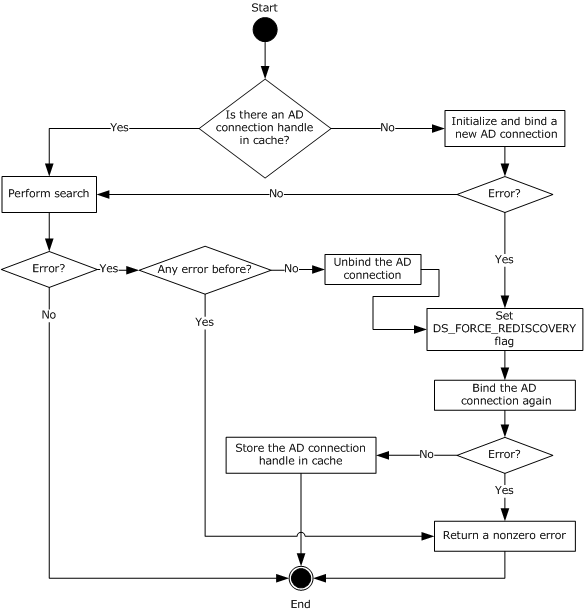 Figure 3: Retrieving ADConnection handle for reading objects under certificate templates and enrollment services containersThe preceding figure describes the algorithm used for retrieving an ADConnection handle for reading objects under certificate templates and enrollment services containers.The following steps describe the flow of the preceding figure:If the CertificateTemplatesAndEnrollmentServices_AD_Connection ADM element is NULL:Invoke the "Initialize ADConnection" task ([MS-ADTS] section 7.6.1.1) to construct an ADConnection with the following parameters:TaskInputTargetName: NULLTaskInputPortNumber: If the value of the Config_CA_LDAP_Flags datum has 0x0000001 (LDAPF_SSLENABLE) bit set, use port 636. Otherwise, use port 389.Store the returned ADConnection handle in the ActiveDirectory_Connection variable.Perform a bind request as specified in section 3.2.2.1.1.2. Store the returned ADConnection handle in the CertificateTemplatesAndEnrollmentServices_AD_Connection ADM element.Obtain the distinguished name for the Certificate Templates Container (section 2.2.2.11.1) or Enrollment Services Container (section 2.2.2.11.2) as specified in the following steps:Invoke the "Perform an LDAP Operation on an ADConnection" task ([MS-ADTS] section 7.6.1.6) with the following parameters:TaskInputADConnection: CertificateTemplatesAndEnrollmentServices_AD_ConnectionTaskInputRequestMessage: LDAP SearchRequest message (see [RFC2251] section 4.5.1) as follows:baseObject: distinguished name of the rootDSE object, as specified in [MS-ADTS] section 3.1.1.3.2.1scope: baseObjectfilter: (objectCategory=*)attributes: The CA SHOULD use the following attributes:configurationNamingContextdefaultNamingContextsizeLimit: 10000timeLimit: 120 derefAliases: neverDerefAliasestypesOnly: FALSETaskOutputResultMessage: Upon successful return from the task, this parameter will contain the results of the LDAP search.If the TaskReturnStatus returned in the previous step is not 0, go to step 4.If InputContainer is equal to Certificate Templates Container, set ContainerDistinguishedName equal to the concatenation of "CN=Certificate Templates,CN=Public Key Services,CN=Services, CN=Configuration" path and the value for configurationNamingContext attribute from step 2.1.If InputContainer is equal to Enrollment Services Container, set ContainerDistinguishedName equal to the concatenation of "CN=Enrollment Services,CN=Public Key Services,CN=Services, CN=Configuration" path and the value for configurationNamingContext attribute from step 2.1.Read all objects under the Certificate Templates Container or Enrollment Services Container as follows: Repeat step 2.1 with the following modifications:baseObject: ContainerDistinguishedNamescope: wholeSubtreefilter: The CA SHOULD use the following filters:If InputContainer is equal to Certificate Templates Container: (objectCategory=pKICertificateTemplate).If InputContainer is equal to Enrollment Services Container: (&(objectCategory=pKIEnrollmentServce)(cn=SomeCA)), where SomeCA is a sanitized name, as specified in section 3.1.1.4.1.1, of the CA.attributes: The CA SHOULD use the following attributes:If InputContainer is equal to Certificate Templates Container:cnflagsntSecurityDescriptorrevisionpKICriticalExtensionspKIDefaultCSPspKIDefaultKeySpecpKIEnrollmentAccesspKIExpirationPeriodpKIExtendedKeyUsagepKIKeyUsagepKIMaxIssuingDepthpKIOverlapPeriodmsPKI-Template-Schema-VersionmsPKI-Template-Minor-RevisionmsPKI-RA-SignaturemsPKI-Minimal-Key-SizemsPKI-Cert-Template-OIDmsPKI-Supersede-TemplatesmsPKI-RA-PoliciesmsPKI-RA-Application-PoliciesmsPKI-Certificate-PolicymsPKI-Certificate-Application-PolicymsPKI-Enrollment-FlagmsPKI-Private-Key-FlagmsPKI-Certificate-Name-FlagIf InputContainer is equal to Enrollment Services Container:certificateTemplatescndisplayNamedNSHostNamecontrols: Sequence of two Control structures, as follows:ControlcontrolType: LDAP_SERVER_SD_FLAGS_OID_W (see [MS-ADTS] section 3.1.1.3.4.1.11)criticality: TRUEcontrolValue:Flags: DACL_SECURITY_INFORMATION | OWNER_SECURITY_INFORMATION | GROUP_SECURITY_INFORMATIONControlcontrolType: LDAP_SERVER_PERMISSIVE_MODIFY_OID_W (see [MS-ADTS] section 3.1.1.3.4.1.8)criticality: FALSETaskOutputResultMessage: Upon successful return from the task, this parameter will contain the results of the LDAP search. Set CertificateTemplatesandEnrollmentServicesObjects equal to TaskOutputResultMessageIf the TaskReturnStatus returned in step 2 is not 0, then, Invoke the "Perform an LDAP Unbind on an ADConnection" task (see [MS-ADTS] section 7.6.1.5) with the TaskInputADConnection parameter set to CertificateTemplatesAndEnrollmentServices_AD_Connection.Repeat step 1.1Perform steps 1 and 2 in section 3.2.2.1.1.2 with the exception that in step 1, use the following parameters:TaskInputOptionName: LDAP_OPT_GETDSNAME_FLAGSTaskInputOptionValue: Bitwise OR of the bits A, D, and R, as defined in [MS-NRPC] section 3.5.4.3.1.If the TaskReturnStatus returned is not 0, convert it to a 4-byte HRESULT value (errors are specified in [MS-ERREF] section 2.1) by performing the processing rules in section 3.2.2.1.7 with the following input parameters:InputReturnStatus: TaskReturnStatusInputResultMessage: TaskOutputResultMessagesReturn the OutputHRESULT output parameter to the client and exit.Repeat step 3. If the TaskReturnStatus returned is not 0, convert it to a 4-byte HRESULT value (errors are specified in [MS-ERREF] section 2.1) by performing the processing rules in section 3.2.2.1.7 with the following input parameters: InputReturnStatus: TaskReturnStatusInputResultMessage: TaskOutputResultMessagesReturn the OutputHRESULT output parameter to the client and exit.Bind RequestsBind requests are used to connect and to authenticate the user to an LDAP directory. The CA MUST perform bind requests as follows:Invoke the "Setting an LDAP Option on an ADConnection" task (see [MS-ADTS] section 7.6.1.2) once for each of the pairs of option and value parameters in the following table. For each of these, the TaskInputADConnection parameter is the ActiveDirectory_Connection.If the value of the Config_CA_LDAP_Flags datum does not have the 0x0000002 (LDAPF_SIGNDISABLE) bit set and:If after invoking the processing rules that are specified in section 3.2.2.1.6 with input parameter InputADConnectionHandle set equal to ActiveDirectory_Connection, the returned value is TRUE (that is, DC supports signing) set LDAP_OPT_SIGN to TRUE.Else, if the Config_CA_LDAP_Flags datum does not have the 0x0000001 (LDAPF_SSLENABLE) bit set, return 0x80094013 (CERTSRV_E_DOWNLEVEL_DC_SSL_OR_UPGRADE) to the client and exit.Invoke the "Performing an LDAP Bind on an ADConnection" task (see [MS-ADTS] section 7.6.1.4) with the following parameter:TaskInputADConnection: ActiveDirectory_ConnectionIf the TaskReturnStatus returned is not 0:Repeat step 1 with the following modification:TaskInputOptionName: LDAP_OPT_GETDSNAME_FLAGSTaskInputOptionValue: Bitwise OR of the bits A, J, and R, as defined in [MS-NRPC] section 3.5.4.3.1.Repeat step 3.If the TaskReturnStatus returned is not 0, convert it to a 4-byte HRESULT value (errors are specified in [MS-ERREF] section 2.1) by performing the processing rules in section 3.2.2.1.7 with the following input parameters: InputReturnStatus: TaskReturnStatusInputResultMessage: NULLReturn the OutputHRESULT output parameter to the client and exit.Search Requests for Querying End Entity Object AttributesThis type of search request is used to read attributes from user or computer object from the LDAP directory.Input Parameters:EndEntityDistinguishedName: The distinguished name of the user or computer object in Active Directory.Output Parameters:EndEntityAttributes: The set of values of the user object attributes in Active Directory.Processing Rules:The CA MUST perform the processing rules in section 3.2.2.1.2.1.In the following sections, the following local variable is used:ActiveDirectory_Connection: An ADConnection handle. For more information, see [MS-ADTS] section 7.2.Search RequestsThe CA SHOULD perform search requests demonstrated in the following figure.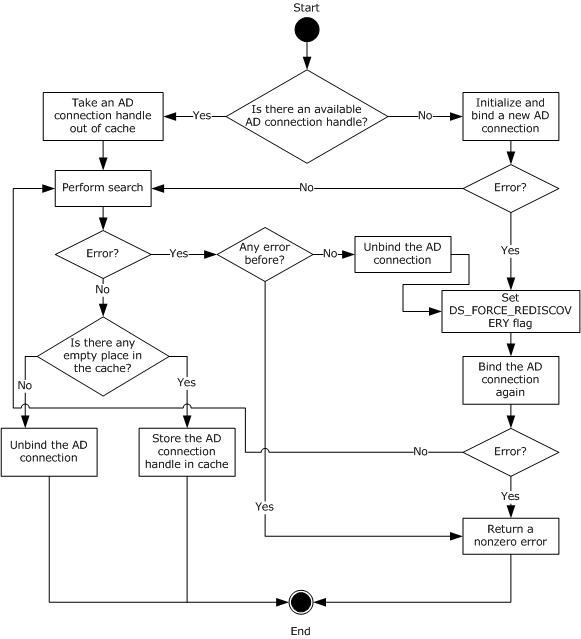 Figure 4: Retrieving an ADConnection handle for reading user or computer object.The following steps describe the flow of the preceding figure.If the Collection_Of_End_Entity_Object_Query_AD_Connections ADM has no ADConnection handle:Invoke the "Initialize ADConnection" task ([MS-ADTS] section 7.6.1.1) to construct an ADConnection, with the following parameter:TaskInputTargetName: NULLTaskInputPortNumber: 3268Store the generated ADConnection handle in the ActiveDirectory_Connection variable.Perform a bind request as specified in section 3.2.2.1.2.2. Go to step 3.Remove from the Collection_Of_End_Entity_Object_Query_AD_Connections ADM element the ADConnection handle that was added the last, and use it as the ADConnection handle in the following steps.Invoke the "Perform an LDAP Operation on an ADConnection" task (see [MS-ADTS] section 7.6.1.6) with the following parameters:TaskInputADConnection: ActiveDirectory_ConnectionTaskInputRequestMessage: LDAP SearchRequest message (see [RFC2251] section 4.5.1), as follows:baseObject: EndEntityDistinguishedNamescope: baseObjectfilter: (|(objectCategory=user)(objectCategory=computer))attributes: The CA SHOULD use the following attributes:objectClasscndNSHostNamemailobjectGUIDuserPrincipalNamesizeLimit: 10000timeLimit: 120 <98>derefAliases: neverDerefAliasestypesOnly: FALSETaskOutputResultMessage: Upon successful return from the task, this parameter will contain the results of the LDAP search. Set the output parameter EndEntityAttributes equal to TaskOutputResultMessage.If the TaskReturnStatus returned from LDAP search operation in step 3 is not 0, then:Invoke the "Perform an LDAP Unbind on an ADConnection" task (see [MS-ADTS] section 7.6.1.5) with the TaskInputADConnection parameter set to the ActiveDirectory_Connection.Repeat step 1.1Perform steps 1 and 2 in section 3.2.2.1.2.2 with the exception that in step 1, use the following parameters:TaskInputOptionName: LDAP_OPT_GETDSNAME_FLAGSTaskInputOptionValue: Bitwise OR of the bits A, D, J, and R, as defined in [MS-NRPC] section 3.5.4.3.1If the TaskReturnStatus returned is not 0, convert it to a 4-byte HRESULT value (errors are specified in [MS-ERREF] section 2.1) by performing the processing rules in section 3.2.2.1.7 with the following input parameters: InputReturnStatus: TaskReturnStatusInputResultMessage: NULLReturn the OutputHRESULT output parameter to the client and exit.Repeat step 3. If the TaskReturnStatus returned is not 0, convert it to a 4-byte HRESULT value (errors are specified in [MS-ERREF] section 2.1) by performing the processing rules in section 3.2.2.1.7 with the following input parameters:InputReturnStatus: TaskReturnStatusInputResultMessage: TaskOutputResultMessagesReturn the OutputHRESULT output parameter to the client and exit.If the number of ADConnection handles in the Collection_Of_End_Entity_Object_Query_AD_Connections ADM element is less than Config_Max_Number_Of_AD_Connections, add the ActiveDirectory_Connection variable to the Collection_Of_End_Entity_Object_Query_AD_Connections ADM element.Otherwise, invoke the "Perform an LDAP Unbind on an ADConnection" task (see [MS-ADTS] section 7.6.1.5) with the TaskInputADConnection parameter set to ActiveDirectory_Connection.Bind RequestsBind requests are used to connect and to authenticate the user to an LDAP directory. The CA MUST perform bind requests as follows:Invoke the "Setting an LDAP Option on an ADConnection" task ([MS-ADTS] section 7.6.1.2) once for each of the pairs of option and value parameters in the following table. For each of these, the TaskInputADConnection parameter is the ActiveDirectory_Connection.Invoke the "Performing an LDAP Bind on an ADConnection" task ([MS-ADTS] section 7.6.1.4) with the following parameter:TaskInputADConnection: ActiveDirectory_ConnectionIf the TaskReturnStatus returned is not 0:Repeat step 1 with the following modification:TaskInputOptionName: LDAP_OPT_GETDSNAME_FLAGSTaskInputOptionValue: Bitwise OR of the bits A, D, J, and R, as defined by [MS-NRPC] section 3.5.4.3.1.Repeat step 2.If the TaskReturnStatus returned is not 0, convert it to a 4-byte HRESULT value (errors are specified in [MS-ERREF] section 2.1) by performing the processing rules in section 3.2.2.1.7 with the following input parameters: InputReturnStatus: TaskReturnStatusInputResultMessage: NULLReturn the OutputHRESULT output parameter to the client and exit.Search Requests for Querying End Entity Object Attributes with an End Entity Provided DC NameThis section specifies how to perform a search request against a domain controller (DC) specified by the client, as specified in section 3.2.2.6.2.1.1. Input Parameters:DCName: The name of the domain controller (DC) that the client provided to the CA. This is a null-terminated UTF-16 string that contains a fully qualified domain name (FQDN) of the domain controller, prefixed with "\\".EndEntityDistinguishedName: The distinguished name of the user or computer object in Active Directory.Output Parameters:EndEntityAttributes: The set of values of the user object attributes in Active Directory.Processing Rules:The CA MUST perform the processing rules in section 3.2.2.1.3.1.In the following sections, the following local variable is used:ActiveDirectory_Connection: An ADConnection handle. For more information about ADConnection see [MS-ADTS] section 7.2.Search RequestsThe CA SHOULD perform search requests demonstrated in the following figure.<99>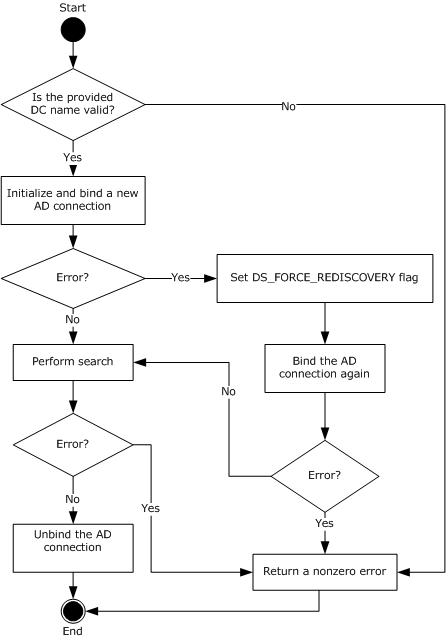 Figure 5: Retrieving an ADConnection handle for reading user or computer object with provided DC name.The following steps describe the flow of the preceding figure:The CA MUST validate the provided DC name by performing the following processing rules:Perform the processing rules in section 3.2.2.1.2 with the following modification: in step 3 of the processing rules in section 3.2.2.1.2.1 use the following parameters:baseObject: NULLscope: wholeSubtreefilter: (&(objectCategory=computer)( servicePrincipalName=HOST/DCName)) where DCName is the input parameter. attributes: The CA SHOULD use the following attributes:dNSHostNameserverReferenceBLservicePrincipalNameThe rest of the parameters and processing rules are the same as in section 3.2.2.1.2.Perform the processing rules in section 3.2.2.1.2 with the following modification: in step 3 of the processing rules in section 3.2.2.1.2.1, use the following parameters:baseObject: serverReferenceBL attribute value from the previous stepscope: wholeSubtreefilter: (objectCategory=nTDSDSA)attributes: NULLThe rest of parameters and processing rules are the same as in section 3.2.2.1.2.If the previous search request returned exactly one entry, proceed with the rest of the processing rules. Otherwise, return a nonzero error to the client and exit.Invoke the "Initialize ADConnection" task ([MS-ADTS] section 7.6.1.1) to construct an ADConnection with the following parameters:TaskInputTargetName: DCNameTaskInputPortNumber: 389 Store the generated ADConnection handle in ActiveDirectory_Connection variable.Perform a bind request as specified in section 3.2.2.1.3.2.Invoke the "Perform an LDAP Operation on an ADConnection" task ([MS-ADTS] section 7.6.1.6) with the following parameters:TaskInputADConnection: ActiveDirectory_ConnectionTaskInputRequestMessage: LDAP SearchRequest message (see [RFC2251] section 4.5.1), as follows:baseObject: EndEntityDistinguishedNamescope: baseObjectfilter: (|(objectCategory=user)(objectCategory=computer))  attributes: The CA SHOULD use the following attributesobjectClasscndNSHostNamemailobjectGUIDuserPrincipalNamesizeLimit: 10000timeLimit: 120 derefAliases: neverDerefAliasestypesOnly: FALSETaskOutputResultMessage: Upon successful return from the task, this parameter will contain the results of the LDAP search. Set the output parameter EndEntityAttributes equal to TaskOutputResultMessage.If the TaskReturnStatus returned is not 0, convert it to a 4-byte HRESULT value (errors are specified in [MS-ERREF] section 2.1) by performing the processing rules in section 3.2.2.1.7 with the following input parameters:InputReturnStatus: TaskReturnStatusInputResultMessage: TaskOutputResultMessagesReturn the OutputHRESULT output parameter to the client and exit.Invoke the "Perform an LDAP Unbind on an ADConnection" task (see [MS-ADTS] section 7.6.1.5) with the TaskInputADConnection parameter set to be equal to ActiveDirectory_Connection.Bind RequestsBind requests are used to connect and to authenticate the user to an LDAP directory. The CA MUST perform bind requests as follows:Invoke the "Setting an LDAP Option on an ADConnection" task ([MS-ADTS] section 7.6.1.2) once for each of the pairs of option and value parameters in the following table. For each of these, the TaskInputADConnection parameter is the ActiveDirectory_Connection.Invoke the "Performing an LDAP Bind on an ADConnection" task (see [MS-ADTS] section 7.6.1.4) with the following parameters:TaskInputADConnection: ActiveDirectory_ConnectionIf the TaskReturnStatus returned is not 0:Repeat steps 1 and 2.If the TaskReturnStatus returned is not 0, convert it to a 4-byte HRESULT value (errors are specified in [MS-ERREF] section 2.1) by performing the processing rules in section 3.2.2.1.7 with the following input parameters:InputReturnStatus: TaskReturnStatusInputResultMessage: NULLReturn the OutputHRESULT output parameter to the client and exit.Publishing KRA CertificatesModify requests are used to write information to the LDAP directory. The CA SHOULD perform modify requests to publish KRA certificates to user objects in the Active Directory.Input Parameters:IssuedCertificate: The issued certificate to be published to Active Directory.Output Parameters: NoneProcessing Rules:The CA MUST perform the processing rules that are specified in section 3.2.2.1.4.1.In the following sections, the following local variables are used:ActiveDirectory_Connection: An ADConnection handle. See [MS-ADTS] section 7.2 for more information about ADConnection.Set_Of_Certificates: A set of certificates.Search RequestsThe CA SHOULD perform modify requests as demonstrated in the following figure.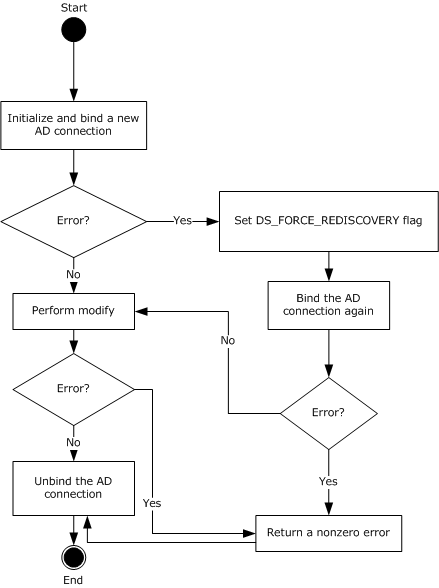 Figure 6: Retrieving an ADConnection handle for publishing KRA certificates to ADThe following steps describe the flow of the preceding figure:Invoke the "Initialize ADConnection" task ([MS-ADTS] section 7.6.1.1) to construct an ADConnection with the following parameters:TaskInputTargetName: NULLTaskInputPortNumber: If the value of the Config_CA_LDAP_Flags datum has 0x0000001 (LDAPF_SSLENABLE) bit set, use port 636. Otherwise, use port 389.Store the returned ADConnection handle in the ActiveDirectory_Connection variable.Perform a bind request, as specified in section 3.2.2.1.4.2. Obtain the distinguished name (DN) for the KRA container as specified in the following steps:Invoke the "Perform an LDAP Operation on an ADConnection" task ([MS-ADTS] section 7.6.1.6) with the following parameters:TaskInputADConnection: ActiveDirectory_ConnectionTaskInputRequestMessage: LDAP SearchRequest message (see [RFC2251] section 4.5.1) as follows:baseObject: distinguished name (DN) of the rootDSE object, as specified in [MS-ADTS] section 3.1.1.3.2.1scope: baseObjectfilter: (objectCategory=*)attributes: The CA SHOULD use the following attributes:configurationNamingContextdefaultNamingContextsizeLimit: 10000timeLimit: 120 derefAliases: neverDerefAliasestypesOnly: FALSETaskOutputResultMessage: Upon successful return from the task, this parameter will contain the results of the LDAP search.If the TaskReturnStatus returned is not 0, convert it to a 4-byte HRESULT value (errors are specified in [MS-ERREF] section 2.1) by performing the processing rules in section 3.2.2.1.7 with the following input parameters:InputReturnStatus: TaskReturnStatusInputResultMessage: TaskOutputResultMessagesReturn the OutputHRESULT output parameter to the client and exit. Also, invoke the "Perform an LDAP Unbind on an ADConnection" task ([MS-ADTS] section 7.6.1.5) with the TaskInputADConnection parameter set equal to ActiveDirectory_Connection.Build the distinguished name (DN) by combining the "CN=KRA, CN=Public Key Services,CN=Services, CN=Configuration" path and the value from step 3.1.Verify that the issued certificate, passed in as input parameter IssuedCertificate, does not already exist under the KRA container as specified in the following steps.Invoke the "Perform an LDAP Operation on an ADConnection" task ([MS-ADTS] section 7.6.1.6) with the following parameters:TaskInputADConnection: ActiveDirectory_ConnectionTaskInputRequestMessage: LDAP SearchRequest message ([RFC2251] section 4.5.1) as follows:baseObject: distinguished name (DN) of the object of the class msPKI-Private-Key-Recovery-Agent stored in the KRA container in the working directory. DN of the KRA container is obtained in step 3.scope: baseObjectfilter: NULLattributes:  userCertificatesizeLimit: 10000timeLimit: 120 derefAliases: neverDerefAliasestypesOnly: FALSETaskOutputResultMessage: Upon successful return from the task, this parameter will contain the results of the LDAP search.Store the returned value for userCertificate attribute in the Set_Of_Certificates variable.If the TaskReturnStatus returned is not 0, convert it to a 4-byte HRESULT value (errors are specified in [MS-ERREF] section 2.1) by performing the processing rules in section 3.2.2.1.7 with the following input parameters:InputReturnStatus: TaskReturnStatusInputResultMessage: TaskOutputResultMessagesReturn the OutputHRESULT output parameter to the client and exit. Also invoke the "Perform an LDAP Unbind on an ADConnection" task ([MS-ADTS] section 7.6.1.5) with the TaskInputADConnection parameter set equal to ActiveDirectory_Connection and then exit.If the certificate in input parameter IssuedCertificate does not exist in the Set_Of_Certificates variable, add it to this set.If any of the certificates in Set_Of_Certificates variable has expired for more than 24 hours, remove it from Set_Of_Certificates.If Set_Of_Certificates is not changed as part of step 4.3 and 4.4, go to step 7.Invoke the "Perform an LDAP Operation on an ADConnection" task ([MS-ADTS] section 7.6.1.6) with the following parameters:TaskInputADConnection: ActiveDirectory_ConnectionTaskInputRequestMessage: An LDAP ModifyRequest (see [RFC2251] section 4.6) as follows:object: distinguished name (DN) of the object of the class msPKI-Private-Key-Recovery-Agent stored in the KRA container in the working directory. Distinguished name (DN) of the KRA container is obtained in step 3.The modification sequence has one entry, as follows:operation: replacemodification:type: userCertificatevals: Set_Of_CertificatesTaskOutputResultMessage: Upon successful return from the task, this parameter will contain the results of the LDAP operation.If the TaskReturnStatus returned is not 0, convert it to a 4-byte HRESULT value (errors are specified in [MS-ERREF] section 2.1) by performing the processing rules in section 3.2.2.1.7 with the following input parameters:InputReturnStatus: TaskReturnStatusInputResultMessage: TaskOutputResultMessagesReturn the OutputHRESULT output parameter to the client and exit.Invoke the "Perform an LDAP Unbind on an ADConnection" task (see [MS-ADTS] section 7.6.1.5) with the TaskInputADConnection parameter set equal to ActiveDirectory_Connection.Bind RequestsBind requests are used to connect and to authenticate the user to an LDAP directory. The CA MUST perform bind requests as follows:Invoke the "Setting an LDAP Option on an ADConnection" task ([MS-ADTS] section 7.6.1.2) once for each of the pairs of option and value parameters in the following table. For each of these, the TaskInputADConnection parameter is the ActiveDirectory_Connection.If the value of the Config_CA_LDAP_Flags datum does not have the 0x0000002 (LDAPF_SIGNDISABLE) bit set and:If after invoking the processing rules that are specified in section 3.2.2.1.6 with input parameter InputADConnectionHandle set equal to ActiveDirectory_Connection, the returned value is TRUE (that is, DC supports signing) set LDAP_OPT_SIGN to TRUE.Else, if the Config_CA_LDAP_Flags datum does not have the 0x0000001 (LDAPF_SSLENABLE) bit set, return 0x80094013 (CERTSRV_E_DOWNLEVEL_DC_SSL_OR_UPGRADE) to the client and exit.Invoke the "Performing an LDAP Bind on an ADConnection" task ([MS-ADTS] section 7.6.1.4) with the following parameter:TaskInputADConnection: ActiveDirectory_Connection.If the TaskReturnStatus returned is not 0: Repeat step 1 with the following modification:TaskInputOptionName: LDAP_OPT_GETDSNAME_FLAGS.TaskInputOptionValue: Bitwise OR of the bits A, J, and R, as defined in [MS-NRPC] section 3.5.4.3.1.Repeat step 3.If the TaskReturnStatus returned is not 0, convert it to a 4-byte HRESULT value (errors are specified in [MS-ERREF] section 2.1) by performing the processing rules in section 3.2.2.1.7 with the following input parameters:InputReturnStatus: TaskReturnStatusInputResultMessage: NULLReturn the OutputHRESULT output parameter to the client and exit.Publishing Issued CertificatesModify requests are used to write information from the LDAP directory. The CA SHOULD perform modify requests to publish issued certificates to end entity object in the Active Directory.Input Parameters:EndEntityDistinguishedName: The distinguished name of the user or computer object in Active Directory.IssuedCertificate: The issued certificate to be published to Active Directory.Output Parameters: NoneProcessing Rules:The CA MUST perform the processing rules that are specified in section 3.2.2.1.5.1.In the following sections, we use the following local variables:ActiveDirectory_Connection: An ADConnection handle (see [MS-ADTS] section 7.2 for more information about ADConnection).Set_Of_Certificates: A set of certificates.Search RequestsThe CA SHOULD perform modify requests as demonstrated in the following figure.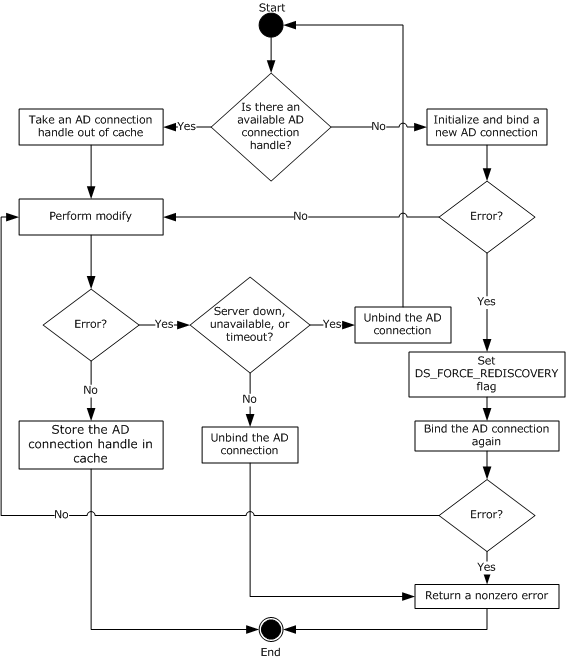 Figure 7: Retrieving an ADConnection handle for publishing issued certificates to a user or computer objectThe following steps describe the flow of the preceding figure:If the Collection_of_Certificates_Publication_AD_Connections ADM has no ADConnection element:Invoke the "Initialize ADConnection" task ([MS-ADTS] section 7.6.1.1) to construct an ADConnection with the following parameters:TaskInputTargetName: Domain Name System (DNS) of the end entity obtained from the distinguished name (DN) of the end entity passed in as input parameter EndEntityDistinguishedName.TaskInputPortNumber: If the value of the Config_CA_LDAP_Flags datum has 0x0000001 (LDAPF_SSLENABLE) bit set, use port 636. Otherwise, use port 389.Store the returned ADConnection handle in the ActiveDirectory_Connection variable.Perform a bind request, as specified in section 3.2.2.1.5.2. Go to step 3.If the Collection_of_Certificates_Publication_AD_Connections ADM has an ADConnection handle, remove it from the Collection_of_Certificates_Publication_AD_Connections ADM and use it as ActiveDirectory_Connection in the following steps.Verify that the issued certificate, passed in as input parameter IssuedCertificate, does not already exist under the user object as specified in the following steps.Invoke the "Perform an LDAP Operation on an ADConnection" task ([MS-ADTS] section 7.6.1.6) with the following parameters:TaskInputADConnection: ActiveDirectory_ConnectionTaskInputRequestMessage: LDAP SearchRequest message (see [RFC2251] section 4.5.1) as follows:baseObject: EndEntityDistinguishedNamescope: baseObjectfilter: NULLattributes: userCertificatesizeLimit: 10000timeLimit: 120 derefAliases: neverDerefAliasestypesOnly: FALSETaskOutputResultMessage: Upon successful return from the task, this parameter will contain the results of the LDAP search.Store the returned value for userCertificate attribute in the Set_Of_Certificates variable.If the TaskReturnStatus returned is not 0, convert it to a 4-byte HRESULT value (errors are specified in [MS-ERREF] section 2.1) by performing the processing rules in section 3.2.2.1.7 with the following input parameters:InputReturnStatus: TaskReturnStatusInputResultMessage: TaskOutputResultMessagesReturn the OutputHRESULT output parameter to the client and exit. Also, invoke the "Perform an LDAP Unbind on an ADConnection" task (see [MS-ADTS] section 7.6.1.5) with the TaskInputADConnection parameter set equal ActiveDirectory_Connection and then exit.If the certificate in input parameter IssuedCertificate does not exist in the Set_Of_Certificates variable, add it to this set.If any of the certificates in Set_Of_Certificates variable has expired for more than 24 hours, remove it from Set_Of_Certificates.If Set_Of_Certificates is not changed as part of step 3.3 and 3.4, add the ActiveDirectory_Connection to the Collection_of_Certificates_Publication_AD_Connections ADM and then exit.Invoke the "Perform an LDAP Operation on an ADConnection" task ([MS-ADTS] section 7.6.1.6) with the following parameters:TaskInputADConnection: ActiveDirectory_ConnectionTaskInputRequestMessage: An LDAP ModifyRequest (see [RFC2251] section 4.6) as follows:Object: EndEntityDistinguishedNameThe modification sequence has one entry, as follows:operation: replacemodification:type: userCertificatevals: Set_Of_CertificatesTaskOutputResultMessage: Upon successful return from the task, this parameter will contain the results of the LDAP search.If the LDAP modify is successful, add the ActiveDirectory_Connection to the Collection_of_Certificates_Publication_AD_Connections ADM and exit.If an error is returned from the LDAP modify indicating that the LDAP server is down, unavailable, or that there is a timeout (that is, the error code LDAP_SERVER_DOWN, indicating the directory server is unreachable), the CA MUST do the following:Invoke the "Perform an LDAP Unbind on an ADConnection" task (see [MS-ADTS] section 7.6.1.5) with the TaskInputADConnection parameter set to ActiveDirectory_Connection.Go to step 1.If an error is returned from the LDAP modify for reasons not covered in step 6, the CA MUST do the following:Invoke the "Perform an LDAP Unbind on an ADConnection" task (see [MS-ADTS] section 7.6.1.5) with the TaskInputADConnection parameter set to ActiveDirectory_Connection.Return a nonzero error to the client and then exit.Bind RequestsBind requests are used to connect and to authenticate the user to an LDAP directory. The CA MUST perform bind requests as follows:Invoke the "Setting an LDAP Option on an ADConnection" task ([MS-ADTS] section 7.6.1.2) once for each of the pairs of option and value parameters in the following table. For each of these, the TaskInputADConnection parameter is the ActiveDirectory_Connection.If the value of the Config_CA_LDAP_Flags datum does not have the 0x0000002 (LDAPF_SIGNDISABLE) bit set and:If after invoking the processing rules that are specified in section 3.2.2.1.6 with input parameter InputADConnectionHandle set equal to ActiveDirectory_Connection, the returned value is TRUE (that is, DC supports signing) set LDAP_OPT_SIGN to TRUE.Else, if the Config_CA_LDAP_Flags datum does not have the 0x0000001 (LDAPF_SSLENABLE) bit set, return 0x80094013 (CERTSRV_E_DOWNLEVEL_DC_SSL_OR_UPGRADE) to the client and exit.Invoke the "Performing an LDAP Bind on an ADConnection" task ([MS-ADTS] section 7.6.1.4) with the following parameter:TaskInputADConnection: ActiveDirectory_Connection.If not successful:Repeat step 1 with the following modification:TaskInputOptionName: LDAP_OPT_GETDSNAME_FLAGS.TaskInputOptionValue: Bitwise OR of the bits A, J, and R, as defined in [MS-NRPC] section 3.5.4.3.1.Repeat step 3.If the TaskReturnStatus returned is not 0, convert it to a 4-byte HRESULT value (errors are specified in [MS-ERREF] section 2.1) by performing the processing rules in section 3.2.2.1.7 with the following input parameters:InputReturnStatus: TaskReturnStatusInputResultMessage: NULLReturn the OutputHRESULT output parameter to the client and exit.Determining DC Support for SigningThe processing rules in this section are used to determine whether the domain controller (DC) supports signing or not.Input Parameters:InputADConnectionHandle: An ADConnection handle (see [MS-ADTS] section 7.2 for more information about ADConnection).Output Parameters:True or False, depending on whether the DC supports signing or not.Processing Rules:Invoke the "Establishing an ADConnection" task ([MS-ADTS] section 7.6.1.3) with the following parameter:TaskInputADConnection: InputADConnectionHandleIf the TaskReturnStatus returned is FALSE, return FALSE.Invoke the "Perform an LDAP Operation on an ADConnection" task ([MS-ADTS] section 7.6.1.6) with the following parameters:TaskInputADConnection: InputADConnectionHandleTaskInputRequestMessage: LDAP SearchRequest message ([RFC2251] section 4.5.1) as follows:baseObject: NULLscope: baseObjectfilter: (objectClass=*)attributes: The CA SHOULD use the following attributes:supportedCapabilitiessizeLimit: 10000timeLimit: 120derefAliases: neverDerefAliasestypesOnly: FALSETaskOutputResultMessage: Upon successful return from the task, this parameter will contain the results of the LDAP search.If the TaskReturnStatus returned is not 0, return FALSE. If TaskOutputResultMessage contains 1.2.840.113556.1.4.1791 (LDAP_CAP_ACTIVE_DIRECTORY_LDAP_INTEG_OID_W), then return TRUE, else return FALSE. Converting the LDAP results to HRESULTThe processing rules in this section are used to convert the returned LDAP result into an HRESULT (section 2.2.18), as specified in [MS-DTYP] section 2.2.18. Input Parameters:InputReturnStatus: An LDAP resultCode ([RFC2251] section 4.1.10) returned from the directory server in response to the request or an error indicating that the directory server could not be contacted or a timeout has occurred.InputResultMessage: A list of LDAPMessage values ([RFC2251] section 4.1.1) which contains the response from the directory server.Output Parameters:OutputHRESULT: The returned HRESULT value.Processing Rules:If the input parameter InputResultMessages is set to NULL (as in the case of the Bind task), use the InputReturnStatus input parameter. Convert this value to a Win32 error using the conversion specified in [MS-ERREF] section 2.4, and then convert the Win32 error to HRESULT using the conversion specified in [MS-ERREF] section 2.1.2. Set the output parameter OutputHRESULT equal to the returned HRESULT and exit.If the input parameter InputResultMessages.errorMessage is at least 8 bytes long:If each of the first 8 bytes is between '0' and '9' inclusive, or between 'a' and 'f' inclusive, or between 'A' and 'F' inclusive, then use this value as the hexadecimal representation of a Win32 error and then convert the Win32 error to HRESULT using the conversion specified in [MS-ERREF] section 2.1.2. Set output parameter OutputHRESULT equal to the returned HRESULT and exit.If each of the first 8 bytes is 0, use ERROR_DS_GENERIC_ERROR, as specified in [MS-ERREF] section 2.4, as the Win32 error and then convert the Win32 error to HRESULT using the conversion specified in [MS-ERREF] section 2.1.2. Set the output parameter OutputHRESULT equal to the returned HRESULT and exit.Otherwise, use the input InputResultMessages.resultCode. Convert it to a Win32 error using the conversion specified in [MS-ERREF] section 2.4, and then convert the Win32 error to HRESULT using the conversion specified in [MS-ERREF] section 2.1.2. Set the output parameter OutputHRESULT equal to the returned HRESULT and exit.CA Information in the Active DirectoryThis section specifies the information that is required to exist in the Active Directory of the client's domain for Enterprise CA.Attributes and certificates in the Enrollment service object:The object of type pKIEnrollmentService under the following container where "CN=Configuration, DC=..." is replaced with the value of the configurationNamingContext attribute (specified in [MS-ADTS] section 3.1.1.3.2.1) of the rootDSE object."CN=Enrollment Services,CN=Public Key Services,CN=Services,CN=Configuration,DC=..."The CN attribute of this object is set to the CN value of the Subject field of the CA signing certificate. The value is bold sanitized as specified in 3.1.1.4.1.1.The displayName attribute of this object is set to the CN value of the Subject field of the CA signing certificate. The value is not sanitized.The dNSHostName attribute of this object is set to the fully qualified domain name (FQDN) of the machine that the CA is running on.The certificateTemplates attribute of this object is set with the list of names of the certificate templates that this CA issues as specified in section 2.2.2.11.2.3.The CA signing certificate is added to the cACertificate attribute of that object.CA signing certificates in the NTAuthCertificates object:The object of type certificationAuthority under the following container where "CN=Configuration, DC=..." is replaced with the value of the configurationNamingContext attribute (specified in [MS-ADTS] section 3.1.1.3.2.1) of the rootDSE object."CN=Public Key Services,CN=Services,CN=Configuration,DC=..."The CN of this object is set to NTAuthCertificates.All the CA signing certificates are added to the cACertificate attribute of that object.For root enterprise CAs only, the CA signing certificates in the CA object:The object of type certificationAuthority under the following container where "CN=Configuration, DC=..." is replaced with the value of the configurationNamingContext attribute (specified in [MS-ADTS] section 3.1.1.3.2.1) of the rootDSE object."CN=Certification Authorities,CN=Public Key Services,CN=Services,CN=Configuration,DC=..."The CN attribute of this object is set to the CN value of the Subject field of the CA signing certificate.All the CA signing certificates are added to the cACertificate attribute of that object.Abstract Data ModelIn addition to the tables specified in section 3.2.1 and maintained by the server, the enterprise CA maintains the data detailed in the following sections.Server_Current_Version: An unsigned integer with values between 0 and 15. This ADM element is used to determine whether the current template is supported by the server. If CT_FLAG_REQUIRE_SAME_KEY_RENEWAL is implemented (see section 3.2.2.6.2.1.4.5.7 for more details), then this ADM element MUST be set to 4; otherwise, it MUST be set to 15.Collection_Of_End_Entity_Object_Query_AD_Connections: A collection of ADConnection handles whose maximum size SHOULD be set to Config_Max_Number_Of_AD_Connections.<100> Each element of this collection can be used each time the CA establishes an Active Directory connection. This collection is initialized with no element. In order to support multiple simultaneous requests, the CA SHOULD enforce mutual exclusion on read and write operations on the elements of this ADM.CertificateTemplatesAndEnrollmentServices_AD_Connection: An ADConnection handle initialized to NULL. In order to support multiple simultaneous requests, the CA SHOULD serialize the access to this ADM element. All Windows Client Certificate Enrollment server implementations serialize access to the ADconnection handle. Other implementations are not required to do this.Collection_of_Certificates_Publication_AD_Connections: A collection of ADConnection handles. Each element of this collection can be used each time the CA establishes an Active Directory connection to publish issued certificates. This collection is initialized with no element.See [MS-ADTS] section 7.2 for more information about ADConnection.Certificate Templates Replica TableThe server maintains the following table.TimersThere are no timers for this protocol.InitializationIn addition to the initialization steps documented in section 3.2.1.3, the server MUST perform the following initialization steps:Reads the list of objects under the certificate templates container in the working directory, by performing the processing rules specified in section 3.2.2.1.1 with input parameter InputContainer set to Certificate Templates Container.For each certificate template in CertificateTemplatesandEnrollmentServicesObjects returned in step 1 that does not have a msPKI-Template-Schema-Version attribute or has msPKI-Template-Schema-Version value of 0x1, 0x2, 0x3, or 0x4, the CA SHOULD create a new row in the Certificate Templates Replica table, store each certificate template object in a Certificate_Template_Data column, and set the value of the Certificate_Template_IsConfigured to False.<101>Reads the list of objects under the enrollment services container in the working directory by performing the processing rules specified in section 3.2.2.1.1 with input parameter InputContainer set to Enrollment Services Container.For each object in CertificateTemplatesandEnrollmentServicesObjects returned from section 3.2.2.1.1, the CA MUST look for the object that has the following characteristics:The object is of type pKIEnrollmentService as specified in section 2.2.2.11.2.The value of the cn field is equal to the sanitized value of cn in the subject field of the CA signing certificate.Looks at the certificateTemplates attribute of the object identified in step 3. This is a multiple-value string and each value of this attribute is a configured certificate template. For each value of this string, the server performs the following steps:Compares the value of the string to the value of the cn field for each certificate template that is stored in the Certificate_Template_Data column in the certificate template replica.If the values are equal, sets the value of the Certificate_Template_IsConfigured of the same row to True.If the CA fails to complete any of the initialization steps in this section, the CA MUST continue to receive requests from clients. When the CA receives a request from a client, it MUST reattempt all the initialization steps, and if it still fails to initialize, it MUST return a nonzero error to the client. Message Processing Events and Sequencing RulesThe following sections specify processing rules that the server implements, in addition to those specified in section 3.2.1.4, or rules where the Enterprise CA deviates from those specified in section 3.2.1.4. If an interface or method is specified in section 3.2.1.4, but is omitted in this section, the Enterprise CA implements that method or that interface exactly as specified in section 3.2.1.4.AlgorithmsThe Server Mode: Enterprise CA protocol role uses the algorithms specified in 3.1.1.4.1, and its subsections, in addition to the algorithms specified in 3.2.1.4.1.ICertRequestDICertRequestD::Request (Opnum 3)The server follows the specifications documented in section 3.2.1.4.2.1, with the following exceptions:The server MUST support the additional request attributes as specified in section 3.2.2.6.2.1.1.The server MUST support the additional request scenarios and their supporting structures as documented in 3.2.2.6.2.1.2.The server MUST replace the CA policy algorithm specified in section 3.2.1.4.2.1.4.5 with the one specified in section 3.2.2.6.2.1.4.Parsing and Verifying pwszAttributesIn addition to the processing rules specified in section 3.2.1.4.2.1.2, the server MUST support the following attributes:CertificateTemplate:Processing: The server MUST use this attribute when processing the request. Specifications are in section 3.2.2.6.2.1.4.1.cdc:Processing: If for any reason the CA fails to read information on the requesting end entity from the working directory and the client provided this attribute in the request, it MUST try to read that information from the Active Directory server by invoking the processing rules in section 3.2.2.1.3 (and its subsections) with input parameters DCName set to the value of the cdc attribute and EndEntityDistinguishedName set equal to the requester's distinguished name.Rmd:Processing: The CA SHOULD verify the value of this attribute with the FQDN for the requestor obtained from the dNSHostName attribute of the requester's object in the working directory. The CA MUST obtain the dNSHostName attribute by invoking the processing rules in section 3.2.2.1.2 with input parameter EndEntityDistinguishedName set equal to the requester distinguished name and then retrieving the dNSHostName from the returned EndEntityAttributes output parameter. Processing a RequestIn addition to the request types specified in section 3.2.1.4.2.1.4, the server MUST support the following types of certificate requests:A Request On Behalf Of (ROBO) a different subject.A request that includes private key materials.A request that includes key attestation materials.A request that includes challenge response materials.The following table describes the different request formats for these additional scenarios."Yes" indicates that this format is supported for this request type. "No" indicates that this format is not supported by this protocol.If a certificate request is submitted using a certificate format that is not supported, the CA MUST return an error code. The error code SHOULD be CRYPT_E_INVALID_MSG_TYPE.The server MUST apply the rules specified in the following sections for each of these request types. Processing Rules for Request on Behalf of a Different SubjectA ROBO certificate request MUST use one of the following formats as specified in section 3.2.1.4.2.1.4: CMS with embedded PKCS #10. CMS with embedded CMC.The following are the specific CA processing rules for the certificate request for each one of the preceding formats.If the CA implements Config_Permissions_Enrollment_Agent_Rights data,<102> the CA MUST verify that the EA that has permissions to request a certificate for the specific end-entity (subject of the certificate being requested) based on the specific template. If the EA does not have the permissions to make a request, the CA MUST return a nonzero error. The error SHOULD be 0x80094009 (CERTSRV_E_RESTRICTEDOFFICER).Request on Behalf of Using CMS and PKCS #10 Request FormatsThe request MUST be compliant with the information that is specified in [RFC3852]. The processing rules for the following fields MUST be adhered to by the CA but are not specified by [RFC3852]:contentType: This field MUST be set to the OID szOID_RSA_signedData (1.2.840.113549.1.7.2, id-signedData). If it is not, the CA MUST return a non-zero error.content: This field is a SignedData structure (as specified in [RFC3852] section 5.1) and has the following requirements for its fields:encapContentInfo: This field MUST have the following values for its fields:eContentType: This field MUST be set to the OID szOID_PKCS_7_DATA (1.2.840.113549.1.7.1, id-data). If it is not, the CA MUST return a non-zero error.eContent: this field MUST be the PKCS #10 certificate request. Processing rules MUST be identical to the ones specified in section 3.2.1.4.2.1.4.1.1.certificates: This field MUST include all the certificates that are associated with the private keys used to sign the certificate request. The certificates MUST have the certificate request agent EKU (1.3.6.1.4.1.311.20.2.1).signerInfos: The signing MUST be done with the key (or keys) associated with the certificate or certificates that are passed in the certificates field.AuthenticatedAttributes (in the first SignerInfo instance): This field MUST include the OID szENROLLMENT_NAME_VALUE_PAIR (1.3.6.1.4.1.311.13.2.1) attribute. The value of the attribute MUST include the requestername name-value pair. The value of the requestername name-value pair MUST be used to construct the Subject field in the issued certificate.Request on Behalf of Using CMS and CMC Request FormatThe request MUST be compliant with the information that is specified in [RFC2797]. The processing rules for the following fields MUST be adhered to by the CA but are not specified by [RFC2797]:contentType: This field MUST be set to the OID szOID_RSA_signedData (1.2.840.113549.1.7.2, id-signedData). If it is not, the CA MUST return a non-zero error.content: This field is a SignedData structure. If it is not, the CA MUST return a non-zero error.encapContentInfo: This field MUST have the following values for its fields:eContentType: This field MUST be set to the OID szOID_CT_PKI_DATA (1.3.6.1.5.5.7.12.2, Id-cct-PKIData). If it is not, the CA MUST return a non-zero error. eContent: This field MUST be a PKIData structure, as specified in [RFC2797] section 3.1. The PKIData structure MUST adhere to the following requirements:TaggedRequest: This field MUST contain exactly one certificate request. The certificate request MUST be PKCS #10 conforming to rules specified in section 3.2.1.4.2.1.4.1.1. If it is not, the CA MUST return a non-zero error.TaggedAttribute: This field MUST include the RegInfo attribute (as specified in [RFC2797] section 5.12). The RegInfo value MUST include the OID szENROLLMENT_NAME_VALUE_PAIR (1.3.6.1.4.1.311.13.2.1) attribute. The value of the attribute MUST include the requestername name-value pair. The value of the requestername name-value pair MUST be used to construct the Subject field in the issued certificate.certificates: This field MUST include all the certificates that are associated with the private keys used to sign the certificate request. The certificates MUST have the certificate request agent EKU (1.3.6.1.4.1.311.20.2.1).signerInfos: The signing MUST be done with the key (or keys) associated with the already issued certificate (or certificates) that are passed in the certificates field.Processing Rules for Requests That Include Private Key InformationA certificate request that includes its associated private key MUST use a CMS certificate request with an embedded CMC structure.The request MUST be compliant with the information that is specified in [RFC3852]. The processing rules for the following fields MUST be adhered to by the CA, but are not specified by [RFC3852].contentType: This field MUST be set to the OID szOID_RSA_signedData (1.2.840.113549.1.7.2, id-signedData). If it is not, the CA MUST return a non-zero error.content: The content structure MUST be SignedData. The SignedData structure MUST adhere to the following requirements:encapContentInfo: This field MUST have the following values for its fields:eContentType: This field MUST be set to the OID szOID_CT_PKI_DATA (1.3.6.1.5.5.7.12.2, Id-cct-PKIData). If it is not, the CA MUST return a non-zero error.eContent: This field MUST be a PKIData structure, as specified in [RFC2797] section 3.1. The PKIData structure MUST adhere to the following requirements:TaggedRequest: This field MUST contain exactly one certificate request. The certificate request MUST be PKCS #10 conforming to rules specified in section 3.2.1.4.2.1.4.1.1. If it does not, the CA MUST return a non-zero error.TaggedAttribute: This field MUST include the key hash attribute. The OID for this attribute is the OID szOID_ENCRYPTED_KEY_HASH (1.3.6.1.4.1.311.21.21), as specified in section 2.2.2.7.9. The value for this attribute MUST be the hash of the value of the OID szOID_ARCHIVED_KEY_ATTR (1.3.6.1.4.1.311.21.13) attribute, specified in the subsequent steps. The hash algorithm could be either algorithm used to sign certificate request or SHA1. <103> The hash value MUST be encoded as an octet string. The CA MUST calculate its own hash of the enveloped private key using the same hash algorithm and confirm it matches to the value in this field. If it doesn't, the CA MUST fail the request with a non-zero error.This field MAY also contain additional enrollment attributes. If the field contains the RegInfo attribute (as specified in [RFC2797] section 5.12), processing rules for its value are identical to the ones for the pwszAttributes parameter (as specified in section 3.2.1.4.2.1.2).signerInfos: The SignerInfo structure MUST adhere to the following requirements:unauthenticatedAttributes: One of the attributes in this field MUST be the OID szOID_ARCHIVED_KEY_ATTR (1.3.6.1.4.1.311.21.13). The value for this attribute MUST be ASN.1 DER encoded CMS. This CMS MUST have the following structure:contentType: This field MUST be the OID szOID_PKCS_7_ENVELOPED (1.2.840.113549.1.7.3, id-envelopedData). If it is not, the CA MUST return a non-zero error. content: This field MUST be an EnvelopedData structure with the following requirements:recipientInfos: This field MUST reference the CA exchange certificate that contains the public key used for encrypting the private key. Other certificates in this collection SHOULD be ignored. encryptedContentInfo: The encryptedContent field of the EncryptedContentInfo structure includes the private key that is to be sent to the CA encrypted to the public key of the certificate in the Current_CA_Exchange_Cert datum. The format of this private key is specified in section 2.2.2.9. If this private key does not correspond to the public key in the encapsulated PKCS #10 request, the CA MUST return a non-zero error.Processing Rules for Renewal RequestIn addition to the processing rules defined in section 3.2.1.4.2.1.4.2, Enterprise CA MUST validate that the renewal request is based on the same certificate template as the certificate being renewed. If certificate templates do not match, the CA MUST return a non-zero error.Processing Renewal Request on Behalf of a Different SubjectThe CA SHOULD accept renewal requests submitted on behalf of other end entities.<104> The client indicates this type of request by setting 0x00200000 bit of the dwFlags parameter of the Request method.The following are the rules for processing these types of requests:The CA MUST validate the format of the certificate request as specified in sections 3.2.1.4.2.1.4.2 and 3.2.2.6.2.1.2.3.If the CA implements the Config_CA_Allow_RenewOnBehalfOf_Requests datum and it is set to false, the CA MUST return a nonzero error.For a renewal request on behalf of others, the key that signed the request MUST be treated as the authentication of the renewal request, overriding any authentication applied to the message that carries this request. If the CA fails to identify the end entity, it MUST return a nonzero error.Once the end entity has been identified in step 3, the CA MUST process the request as if that end-entity has made the call to the Request method and follow the all of the method's applicable processing rules as specified in section 3.2.2.6.2.1.Processing Rules for an Initial Key Attestation RequestNote  For information on product behavior, see the following product behavior note.<105>In addition to the processing rules defined in section 3.2.1.4.2.1.4, the CA MUST perform the following processing on the certificate request, which is formatted as explained in section 3.1.1.4.3.4.The CA MUST decrypt the encrypted szOID_ENROLL_EK_INFO or szOID_ENROLL_AIK_INFO attribute that contains the Client_HardwareKeyInfo ADM element using the current CA exchange certificate private key. The encryption algorithm will be sent back to the client as the szOID_ENROLL_ENCRYPTION_ALGORITHM attribute defined in section 2.2.2.8.1.4. On failure to decrypt the szOID_ENROLL_EK_INFO or szOID_ENROLL_AIK_INFO attribute, fail with a suitable HRESULT.The CA MUST extract the trust module public key from the decrypted Client_HardwareKeyInfo, verify it can be loaded, and record its SHA-2 hash as a hexadecimal string with no spaces in the EndorsementKeyHash column of the database ([MS-CSRA] section 3.1.1.1.2).The CA performs the following processing.The CA SHOULD set the CR_FLG_TRUSTONUSE flag in the Request_Request_Flags column of the Request table ([MS-CSRA] section 3.1.1.1.2).The CA SHOULD verify all trust module certificates obtained from the decrypted Client_HardwareKeyInfo according to the processing rules in section 3.2.2.6.2.1.2.5.1.The CA SHOULD check that the trust module public key exists in one of the locations listed under the Config_Hardware_Key_List_Directories ADM element according to the processing rules in section 3.2.2.6.2.1.2.5.2; if it exists, the CA MUST set the CR_FLG_TRUSTEKKEY in the Request_Request_Flags column of the Request table ([MS-CSRA] section 3.1.1.1.2).The CA MUST verify the KeyAttestationStatement data stored under the szOID_ENROLL_ATTESTATION_STATEMENT attribute in a CSP-specific manner; otherwise, fail with an HRESULT indicating that the CA failed to validate the KeyAttestationStatement data.The CA MUST verify that the value of the szOID_ENROLL_KSP_NAME attribute is a Unicode string that contains the name of a valid TPM provider.<106>If the request contains an szOID_ENROLL_EK_INFO attribute (section 3.1.1.4.3.4.1), then the CA creates a Challenge message, sends it to the client, and sets the CR_FLG_CHALLENGEPENDING bit in the Request_Request_Flags column, as described in section 3.2.2.6.2.1.2.6. If the request contains an szOID_ENROLL_AIK_INFO attribute (section 3.1.1.4.3.4.2), then the CA sets the CR_FLG_CHALLENGESATISFIED bit in the Request_Request_Flags column.Processing Rules for Key Attestation Based on CertificatesThe CA MUST follow the processing rules for key attestation as outlined in section 3.2.2.6.2.1.2.5 and below in order to perform key attestation based on trusted certificates (EKCerts or AIKCerts).The CA SHOULD verify that there are a maximum of 4 trust module certificates in the Request.The CA MUST check that any one of the certificates in the request meets the following criteria:It is a valid certificate according to [RFC5280].Its public key matches the trust module public key in the request.It chains up to a trusted root [RFC5280] in the Endorsement Root store using the Endorsement CA store for intermediate CA certificates.If revocation information is available in the certificate, it must be validated for revocation.If the request contains the szOID_ENROLL_AIK_INFO attribute, the CA MUST also verify the following on the certificate:It contains the szOID_KP_TPM_AIK_CERTIFICATE (2.23.133.8.3) EKU OID.Its certificate chain is valid for the szOID_KP_TPM_AIK_CERTIFICATE EKU OID.If successful, the CA MUST store the SHA2 hash of the valid trust module certificate as a hexadecimal string with no spaces in the EndorsementCertificateHash column of the Request table ([MS-CSRA] section 3.1.1.1.2), and the CA MUST set the CR_FLG_TRUSTEKCERT flag in the Request_Request_Flags column to indicate that key attestation succeeded while processing a trusted certificate.Processing Rules for Key Attestation Based on a KeyThe CA MUST follow the processing rules outlined below to perform key attestation based on a trusted public key.The CA MUST create a SHA2 hash of the trust module public key as a hexadecimal string with spaces removed.For each folder location contained by the Config_Hardware_Key_List_Directories ADM element, the CA MUST search for a file with a name matching the SHA2 hash of the public key created in step 1.Note  This search SHOULD be case-insensitive.If a file is found with the SHA2 hash of the public key as a hexadecimal string with no spaces in step 2, the CA MUST set the CR_FLG_TRUSTEKKEY flag in the Request_Request_Flags column of the Request table ([MS-CSRA] section 3.1.1.1.2) to indicate that key attestation succeeded on a trusted key.Processing Rules for Providing a Challenge Response to an Initial Key Attestation RequestIf processing for initial key attestation request, as specified in section 3.2.2.6.2.1.2.5, is successful, the CA MUST create the response as show below:The CA MUST generate a random secret of 32 bytes and encrypt the secret into a challenge using the szOID_ENROLL_ATTESTATION_STATEMENT attribute.The CA MUST encrypt the secret with a current CA exchange certificate private key and store it in the AttestationChallenge column of the Request table ([MS-CSRA] section 3.1.1.1.2).The CA MUST set the Request_Request_Flags column to CR_FLG_CHALLENGEPENDING as specified in [MS-CSRA] section 3.1.1.1.2.The CA MUST send a CMC full PKI response including a CA exchange certificate and its full chain.The CA MUST also include additional attributes as specified in section 2.2.2.8.1 where pdwDisposition is set to request pending (5).Processing Rules for a Challenge Response RequestIf a request of type Challenge Response is received the CA MUST adhere to the following processing rules:The CA MUST look up the relevant Request row in the Request Table using the RequestId attribute (section 2.2.2.7.10) specified in the pwszAttributes parameter of ICertRequestD::Request or ICertRequestD2::Request2.The CA MUST verify that the Request_Disposition column in the Request table ([MS-CSRA] section 3.1.1.1.1) is set to "request pending".The CA MUST verify that the original requester or caller of the request is the caller for this request.The CA MUST verify that the Request_Request_Flags column in the Request Table is set to CR_FLG_CHALLENGEPENDING and CR_FLG_CHALLENGESATISFIED is not set as specified in [MS-CSRA] section 3.1.1.1.2.The CA MUST verify that the KeyAttestationChallenge column still has a challenge and is not set to a single zero byte. If this is true, then after these processing rules are complete (regardless of eventual success or failure), the contents of the KeyAttestationChallenge column MUST be set to a single zero byte to indicate a challenge response has been attempted.The CA MUST decrypt the challenge in the response with the current CA exchange private key.The CA MUST decrypt the challenge in the KeyAttestationChallenge column of the Request table.The CA MUST verify that the decrypted challenge from the response matches the decrypted challenge in the database.If the above processing is successful, the CA MUST set the Request_Request_Flags column in the Request table to CR_FLG_CHALLENGESATISFIED indicating that challenge verification is satisfied as specified in [MS-CSRA] section 3.1.1.1.2.The CA MUST call the CA policy algorithm to process the request according to section 3.2.2.6.2.1.4.Storing Request Parameters in the Request TableUnless specified otherwise in this section, the CA MUST store the request parameters as specified in section 3.2.1.4.2.1.4.4.If a request is a key archival request as specified in section 3.2.2.6.2.1.2.2: The CA MUST remove the unauthenticated attribute szOID_ARCHIVED_KEY_ATTR (1.3.6.1.4.1.311.21.13) from the outer CMS message before saving the request to the Request_Raw_Request column as specified in section 3.2.1.4.2.1.4.4.If the CA implements the ICertAdminD2 interface specified in [MS-CSRA], it MUST follow these steps to archive the client's private key from the szOID_ARCHIVED_KEY_ATTR (1.3.6.1.4.1.311.21.13) attribute:If the Config_CA_KRA_Cert_List is empty, return a non-zero error to the client.If the Config_CA_KRA_Cert_Count is less than a number of certificates in the Config_CA_KRA_Cert_List, return a non-zero error to the client.From the Config_CA_KRA_Cert_List select Config_CA_KRA_Cert_Count number of certificates. These certificates will be used in steps 4 and 6.Construct an enveloped CMS message as specified in section 6 of [RFC3852] with the following requirements:RecipientInfos: Use certificates selected in step 3.EncryptedContent: Encrypt the private key from the szOID_ARCHIVED_KEY_ATTR (1.3.6.1.4.1.311.21.13) attribute of the certificate request.Save the message from the previous step in the Request_Raw_Archived_Key column.Save the SHA1 hashes of the certificates selected in step 3 by following these steps:Convert each hash into a string form by using hexadecimal digits and separating each byte with a space. Use lower case for letters 'a' through 'f'. For example, "01 23 fe dc".Concatenate each hash into a single string separating them with a '\n' character.Save the resultant string in the Request_Key_Recovery_Hashes column.If the CA doesn't implement the ICertAdminD2 interface specified in [MS-CSRA], it MAY archive the client's private key by implementation specific means.If the request is a key attestation request as specified in section 3.2.2.6.2.1.2.5, the CA MUST store the request parameters as specified in section 3.2.1.4.2.1.4.3:If the request contains an szOID_ENROLL_EK_INFO attribute, then the CA MUST set the CR_FLG_CHALLENGEPENDING bit in the Request_Request_Flags column when key attestation begins and the CR_FLG_CHALLENGESATISFIED bit when key attestation is completed.If the request contains an szOID_ENROLL_AIK_INFO attribute, then the CA MUST set the CR_FLG_CHALLENGESATISFIED bit in the Request_Request_Flags column when processing is completed.Save the SHA2 hash of the trust module certificate in the Request_Endorsement_Certificate_Hash column as a hexadecimal string with no spaces.If the request is validly formed, set the CR_FLG_TRUSTONUSE flag in the Request_Request_Flags column and store the hash of the EK or AIK public key contained in the Client_HardwareKeyInfo ADM element as a hexadecimal string with no spaces in the Request_Endorsement_Key_Hash column.If attestation processing succeeded according to section 3.2.2.6.2.1.2.5.1, set the CR_FLG_TRUSTEKCERT flag in the Request_Request_Flags column and store the hash of the succeeding certificate as a hexadecimal string with no spaces in the Request_Endorsement_Certificate_Hash column.If attestation processing happened according to section 3.2.2.6.2.1.2.5.2, set the CR_FLG_TRUSTEKKEY flag in the Request_Request_Flags column.If the request contains an szOID_ENROLL_EK_INFO attribute, then the CA MUST save the secret that was encrypted with the CA exchange key in the Request_Attestation_Challenge column.CA Policy AlgorithmIn addition to the rules specified in section 3.2.1.4.2.1.4.1.3, the server MUST adhere to the processing rules described in this section and subsections that describe how the CA policy algorithm has to be implemented using certificate templates:The server MUST verify that the request contains an identifier to a configured certificate template and is for a template configured to be issued by this CA. See section 3.2.2.6.2.1.4.1.The server MUST compare the version of the requested certificate template to the version of the certificate template stored in its certificate template table. See section 3.2.2.6.2.1.4.2.The server MUST verify that the requester has enroll permission on the requested certificate template, by invoking the processing rules in section Verify End Entity Permissions (section 3.2.2.6.2.1.4.3) with input parameter Input_ntSecurityDescriptor set to the ntSecurityDescriptor attribute of the certificate template, and Input_SID set equal to the Per_Request.Caller_SID ADM element.The server MUST construct the issued certificate. It MUST adhere to the processing rules on the certificate template attributes as specified in section 3.2.2.6.2.1.4.1. If the certificate template object has an msPKI-Template-Schema-Version attribute and it is set to 2, 3, or 4, the CA MUST also adhere to processing rules specified in section 3.2.2.6.2.1.4.2.The certificate templates data structure is specified in [MS-CRTD]. Verify Configured Certificate TemplateAfter it receives a request, the server MUST first verify that the request is for a certificate that is based on a configured certificate template by performing the following steps:The CA MUST retrieve the certificate template identifier from the following four optional locations: Name: From the CertificateTemplateName structure as specified in section 2.2.2.7.7.1. Name: From the Enrollment-Name-Value pair as specified in section 2.2.2.7.10. Name: From the pwszAttributes parameter of ICertRequestD::Request or ICertRequestD2::Request2 as specified in section 3.2.1.4.2.1.2. OID: From the CertificateTemplateOID structure as specified in section 2.2.2.7.7.2. The CA MUST map each of these identifiers to one of the certificate templates in its certificate template table in the following way: A name identifier is mapped to the value of the cn attribute of a certificate template object that is stored in the Certificate_Template_Data column. An OID identifier is mapped to the value of the msPKI-Cert-Template-OID attribute ([MS-CRTD] section 2.20) of a certificate template object that is stored in the Certificate_Template_Data column. The CA MUST validate that all the certificate template identifiers that are passed in the request are mapped to a single certificate template object. This certificate template is referred to as the certificate template for this request. If there are no certificate template identifiers, the CA MUST return a nonzero error. The error SHOULD be 0x80094800 (CERTSRV_E_UNSUPPORTED_CERT_TYPE). If the certificate template identifiers are mapped to more than one certificate template, the CA MUST return a nonzero error. The error code SHOULD be 0x80094802 (CERTSRV_E_TEMPLATE_CONFLICT).The CA MUST verify that the value of the Certificate_Template_IsConfigured column of the identified certificate template is True. If the value is False, the CA MUST fail the request. The error code SHOULD be 0x80094800 (CERTSRV_E_UNSUPPORTED_CERT_TYPE).Verify Certificate Template VersionThe server MUST verify that the version of the certificate template that is submitted in the request is not newer than the certificate template that the server stores in its certificate template table. The server MUST perform the following steps:If the certificate template does not have the msPKI-Template-Schema-Version attribute or if the attribute exists and its value is 1, the certificate template version is correct and the server MUST continue processing according to the rules specified in section 3.2.2.6.2.1.4. If the attribute exists and its value is 2 or 3, the server MUST perform the following steps:The server MUST inspect the version information specified in the V2 template extension OID_CERTIFICATE_TEMPLATE "1.3.6.1.4.1.311.21.7" (as specified in section 2.2.2.7.7.2). If this extension is not specified in the request, the request is assumed to have (0, 0) as the (major, minor) version for the template.If the V2 template extension exists in the request and the specified major version is greater than the value of the revision attribute of the certificate template that is stored in the Certificate_Template_Data column, the request MUST be rejected with a disposition of error code CERTSRV_E_BAD_TEMPLATE_VERSION.If the V2 template extension exists in the request and the specified minor version is greater than the value of the msPKI-Template-Minor-Revision attribute of the certificate template that is stored in the Certificate_Template_Data column, the request MUST be rejected with a disposition of error code as CERTSRV_E_BAD_TEMPLATE_VERSION.Verify End Entity PermissionsInput Parameters:Input_ntSecurityDescriptor: The ntSecurityDescriptor attribute of the input template.Input_SID: Contains the SID of the end entity requesting the certificate based on the input template.Output Parameters:TRUE or FALSEProcessing Rules:The server MUST verify that the requester is allowed to enroll for the identified certificate template by following these steps:Invoke the processing rules in Determining enrollment permission of an end entity for a template (section 2.5.1) as specified in [MS-CRTD] section 2.5.1, by setting Template_ntSecurityDescriptor equal to Input_ntSecurityDescriptor, and Requester_SID equal to Input_SID.If the enrolling entity does not have the Enroll permission, as determined in the previous step, the CA MUST reject the request. The returned error code MUST be 0x80094012 (CERTSRV_E_TEMPLATE_DENIED).Version 1 Certificate Template Server ProcessingThe following sections describe the required server processing rules for attributes for certificate template version 1.FlagsThe following processing rules are applied to flags in this attribute.pKIExpirationPeriodThe CA MUST issue a certificate with a validity period that does not exceed the period defined by this attribute's value. Additional information on certificate validity period is specified in [RFC3280] section 4.1.2.5.pKIExtendedKeyUsageThe server MUST add the extended key usage extension with the OID as specified by this attribute to the issued certificate. Specifications on this extension are in [RFC3280] section 4.2.1.13.pKIKeyUsageThe server SHOULD use this attribute from the certificate template, and use the public key algorithm sent in the certificate request, to construct the key usage extension in the issued certificate. Specifications on this extension are in [RFC3280] section 4.2.1.3.pKIMaxIssuingDepthIf a Basic Constraints extension (as specified in [RFC3280] section 4.2.1.10) is being added to the certificate: If the value of the cA field of the Basic Constraints extension is TRUE:If the value of the pKIMaxIssuingDepth attribute is not equal to 0xFFFFFFFF, the CA MUST use the value of the pKIMaxIssuingDepth attribute to populate the pathLenConstraint field of the Basic Constraints extension. If the value of the pKIMaxIssuingDepth attribute is equal to 0xFFFFFFFF, the CA MUST NOT include the pathLenConstraint field in the Basic Constraints extension.If the value of the cA field of the Basic Constraints extension is FALSE, the CA MUST NOT include the pathLenConstraint field in the Basic Constraints extension.The conditions under which a Basic Constraints extension is added to the certificate are specified in sections 3.2.2.6.2.1.4.4.1 and 3.2.2.6.2.1.4.5.6.pKICriticalExtensionsCAs MUST use this attribute to determine which extension is to be marked critical in the certificate for the request that is being processed. Specifications on certificates format and extensions are in [RFC3280] section 4.2.Version 2, 3, and 4 Certificate Template Server ProcessingThe following sections describe the required server processing rules for attributes for certificate templates, versions 2, 3, and 4.Specifications on certificate template versions are in [MS-CRTD] section 2.16.msPKI-RA-SignatureCAs that receive a certificate request referring to a template where the msPKI-RA-Signature is nonzero MUST require that the private keys used to sign the request are associated with certificates that meet the requirements of the msPKI-RA-Policies and msPKI-RA-Application-Policies attributes.If the value of this property is non-zero and there are no (additional) signatures in the request, the CA SHOULD return a non-zero error. The error SHOULD be 0x80094809 (CERTSRV_E_SIGNATURE_POLICY_REQUIRED).If the number of signatures on the certificate request is less than the number defined by this property, the CA SHOULD return a non-zero error. The error SHOULD be 0x8009480A (CERTSRV_E_SIGNATURE_COUNT).msPKI-Minimal-Key-SizeWhen receiving a certificate request, a CA MUST require that the length of the specified public key be greater than or equal to the value of this property.If the key length is less than this value, the CA SHOULD return the disposition as CERTSRV_E_KEY_LENGTH.msPKI-RA-PoliciesIf any OID present in this attribute doesn't exist in Certificate Policies extension(defined in section 4.2.1.5 of the [RFC3280]) of at least one certificate whose private key was used to sign the certificate request, the CA MUST reject the request and return a non-zero error. The error SHOULD be 0x8009480B (CERTSRV_E_SIGNATURE_REJECTED).msPKI-RA-Application-PoliciesIf any OID in this attribute doesn't exist as a KeyPurposeID in Extended Key Usage extension (defined in section 4.2.1.13 of the [RFC3280]) of at least one certificate whose private key was used to sign the certificate request, the CA MUST reject the request and return a non-zero error. The error SHOULD be 0x8009480B (CERTSRV_E_SIGNATURE_REJECTED).msPKI-Certificate-Application-PolicyA CA that processes the request MUST add the OIDs specified in this property to the Certificate Application Policy extension, as specified in section 2.2.2.7.7.3.msPKI-Enrollment-FlagThe following processing rules are applied to flags in this attribute.msPKI-Private-Key-FlagThe following processing rules are applied to flags in this attribute.* Support for these flags is specified in the following behavior note.<115>If the value of a bitwise AND of Certificate.Template.msPKI-Private-Key-Flag and 0x000F0000 is larger than 0x000Z0000, where Z denotes the value of the Server_Current_Version ADM element, the server SHOULD NOT enroll for this template.<116>msPKI-Certificate-PolicyThe CA MUST construct a certificate policies extension as specified in [RFC3280] section 4.2.1.5, and the CA MUST use the OIDs specified in this attribute in the certificate request as the OIDs in the certificate policy extension of the certificate.Let CurrentCertificateRequestPolicies be a list of OIDs identifying each certificate policy requested by the client via the szOID_CERT_EXTENSIONS attribute (1.3.6.1.4.1.311.2.1.14) containing a certificate policy extension as defined in [RFC3280] section 4.2.1.5.Let KeyAttestationPolicies be a list of OIDs identifying each certificate policy verified by the CA according to section 3.2.2.6.2.1.4.5.7.Processing for CurrentCertificateRequestPoliciesIf CT_FLAG_ISSUANCE_POLICIES_FROM_REQUEST flag of the msPKI-Enrollment-Flag attribute is set AND the msPKI-Certificate-Policy attribute is empty AND the CurrentCertificateRequestCertPolicies list is not empty, the CA SHOULD return the CERTSRV_E_TEMPLATE_CONFLICT error (0x80094802) to the client.<117>For each OID in the msPKI-Certificate-Policy attribute:If the CT_FLAG_ISSUANCE_POLICIES_FROM_REQUEST flag of the msPKI-Enrollment-Flag attribute is set and the CurrentCertificateRequestCertPolicies list does not contain the current OID, the CA SHOULD continue with the next OID.<118>Add a certificate policy identified by the current OID to the certificate policy extension of the certificate to be issued.Processing When KeyAttestationPolicies Is Not EmptyIf the KeyAttestationPolicies list is not empty, the CA MUST obtain a union between KeyAttestationPolicies OIDs and the OIDs in the msPKI-Certificate-Policy attribute. If there are any duplicates, the CA MUST preserve the OID in msPKI-Certificate-Policy and discard the one from KeyAttestationPolicies.If the CT_FLAG_ISSUANCE_POLICIES_FROM_REQUEST flag of the msPKI-Enrollment-Flag attribute is set and both KeyAttestationPolicies and CurrentCertificateRequestCertPolicies are not empty, the CA MUST follow the processing rules for CurrentCertificateRequestCertPolicies specified earlier in this section. The CA MUST then obtain a union between KeyAttestationPolicies OIDs and the OIDs in the msPKI-Certificate-Policy attribute. If there are any duplicates, the CA MUST preserve the OID in msPKI-Certificate-Policy and discard the one from KeyAttestationPolicies.msPKI-Certificate-Name-FlagThe following processing rules are applied to flags in this attribute. If the CA fails to obtain any data that is required by this section to be stored in the certificate, the CA MUST return a nonzero error to the client.The CA MUST ignore the CT_FLAG_ENROLLEE_SUPPLIES_SUBJECT_ALT_NAME flag.If the CT_FLAG_ENROLLEE_SUPPLIES_SUBJECT flag is not set, then: The CA MUST ignore any subject name information provided in the certificate request.If the CT_FLAG_SUBJECT_REQUIRE_DIRECTORY_PATH flag is set, then the CA MUST set the Subject field of the issued certificate to the requestor's DN from the working directoryIf the CT_FLAG_SUBJECT_REQUIRE_DIRECTORY_PATH flag is not set and either the CT_FLAG_SUBJECT_REQUIRE_COMMON_NAME or CT_FLAG_SUBJECT_REQUIRE_DNS_AS_CN flag is set, do the following:If the request is for a machine certificate, the CA MUST set the CN of the Subject field of the issued certificate with the dNSHostName attribute of the requestor's computer object in the working directory. For this, the CA MUST invoke the processing rules in section 3.2.2.1.2 with input parameter EndEntityDistinguishedName set equal to the requester's computer object distinguished name and retrieve the dNSHostName attribute from the returned EndEntityAttributes output parameter. If the request is for a user certificate, the CA MUST set the Subject field of the issued certificate as a DN whose CN component value is attribute obtained from the User cn attribute in the working directory. For this, the CA MUST invoke the processing rules in section 3.2.2.1.2 with input parameter EndEntityDistinguishedName set equal to the requester's user object distinguished name and retrieve the cn attribute from the returned EndEntityAttributes output parameter.If CT_FLAG_SUBJECT_REQUIRE_EMAIL is set, the CA MUST set the Subject field of the issued certificate as a DN whose E component value is obtained from the value of the mail attribute of the requestor's user object in the working directory. For this, the CA MUST invoke the processing rules in section 3.2.2.1.2 with input parameter EndEntityDistinguishedName set equal to the requester's user object distinguished name and retrieve the mail attribute from the returned EndEntityAttributes output parameter. If CT_FLAG_ENROLLEE_SUPPLIES_SUBJECT is set, then the CA MUST use the subject and subject alternative name information provided in the certificate request. If no subject name is provided in the request, the CA MUST reject the request.If the CT_FLAG_SUBJECT_ALT_REQUIRE_UPN or CT_FLAG_SUBJECT_ALT_REQUIRE_SPN flag is set, the CA MUST add the value of the userPrincipalName attribute from the requestor's user object in the working directory to the subject alternative name extension of the issued certificate. For this, the CA MUST invoke the processing rules in section 3.2.2.1.2 with input parameter EndEntityDistinguishedName set equal to the requester's user object distinguished name and retrieve the userPrincipalName attribute from the returned EndEntityAttributes output parameter.If the CT_FLAG_SUBJECT_ALT_REQUIRE_EMAIL flag is set, the CA MUST add the value of the mail attribute from the requestor's user object in the working directory to the subject alternative name extension of the issued certificate. For this, the CA MUST invoke the processing rules in section 3.2.2.1.2 with input parameter EndEntityDistinguishedName set equal to the requester's user object distinguished name and retrieve the mail attribute from the returned EndEntityAttributes output parameter. If the CT_FLAG_SUBJECT_ALT_REQUIRE_DIRECTORY_GUID flag is set, the CA MUST add the value of the objectGuid attribute from the requestor's user object in the working directory to the subject alternative name extension of the issued certificate. For this, the CA MUST invoke the processing rules in section 3.2.2.1.2 with input parameter EndEntityDistinguishedName set equal to the requester's user object distinguished name and retrieve the objectGuid attribute from the returned EndEntityAttributes output parameter. If the CT_FLAG_SUBJECT_ALT_REQUIRE_DOMAIN_DNS flag is set, the CA SHOULD<119>:The CA SHOULD retrieve a handle for the information policy using the LsarOpenPolicy method ([MS-LSAD] section 3.1.4.4.2 ), with the SystemName parameter set as the dNSHostName attribute from the requestor's computer object, all fields of the ObjectAttributes set to NULL, and the DesiredAccess parameter set to POLICY_VIEW_LOCAL_INFORMATION.The CA SHOULD obtain the requester's computer DNS Domain Information by using the LsarQueryInformationPolicy method ([MS-LSAD] section 3.1.4.4.4), with the PolicyHandle parameter set to the value obtained in the previous step, and the InformationClass parameter set to PolicyDnsDomainInformation.The CA MUST add the value of the Name and DNSDomainName field in the returned DNS Domain Information from the previous step, to the subject alternative name extension of the issued certificate.If the CT_FLAG_SUBJECT_ALT_REQUIRE_DNS flag is set, the CA MUST add the value of the dNSHostName attribute from the requestor's computer object in the working directory to the subject alternative name extension of the issued certificate. For this, the CA MUST invoke the processing rules in section 3.2.2.1.2 with input parameter EndEntityDistinguishedName set equal to the requester's computer object distinguished name and retrieve the dNSHostName attribute from the returned EndEntityAttributes output parameter.Additional Processing Rules for Certificate RequestsUpon receiving a certificate request, based on the specific value of either a certificate template extension (as specified in 2.2.2.7.7) in the certificate request or the value of "CertificateTemplate" attribute 1.3.3, the CA MUST apply following processing rules:If the value is the same as "SubCA", "CA", or "CrossCA" (case-insensitive comparison), the CA MUST add a basic constraint extension in the certificate (to be issued corresponding to the request) with a Boolean value set to true, as specified in [RFC3280] section 4.2.1.10.If the value is the same as "ExchangeUser" or "ExchangeUserSignature" (case-insensitive comparison), and the Subject Alternative Name extension (SubjectAltName) is present in the certificate (to be issued corresponding to the request), and if SubjectAltName contains an rfc822Name, then the CA MUST remove any directoryName with only X520CommonName as the RelativeDistinguishedName, as specified in [RFC3280] section 4.2.1.7.Enforcing Configured Certificate Templates IssuanceIf the CA uses the certificate template identifiers that are supplied in the request to enforce its issuance and enrollment policies, the CA MUST require that the identified certificate template is listed as a configured certificate template under the enrollment services container, as specified in section 2.2.2.11.2. The CA MUST adhere to the following rules:Locate a pKIEnrollmentService object that has a cn value that is identical to the sanitized cn value of the Subject field in the CA certificate.The certificateTemplates attributes of the object that is located in the preceding step MUST contain a string with a value that is identical to the value of the cn attribute of the certificate templates identified in the request.If one or both of these steps fail, the enterprise CA MUST reject the request.ICertRequestD2ICertRequestD2::GetCAProperty (Opnum 7)The server MUST comply with the requirements specified in section 3.2.1.4.3.2, with the following exceptions:If PropID is equal to 0x0000001D (CR_PROP_TEMPLATES), the server MUST follow the processing rules as specified in section 3.2.2.6.3.1.1.If PropID is equal to 0x0000000A (CR_PROP_CATYPE), the server MUST follow the processing rules as specified in section 3.2.2.6.3.1.2.PropID=0x0000001D (CR_PROP_TEMPLATES) "Configured Certificate Templates"The client requested to know the list of certificate templates that are configured for this CA.The CA MUST return the name and OID of each certificate template in its certificate template table where the value of the Certificate_Template_IsConfigured is True.The returned string MUST have the following format:"TemplateName1\nTemplateOID1\nTemplateName2\nTemplateOID2\... " whereTemplateName1 is one of the values of the cn attribute of the certificate template object that is stored in the Certificate_Template_Data column.TemplateOID1 is the value of the msPKI-Cert-Template-OID attribute ([MS-CRTD] section 2.20) of the certificate template stored in the Certificate_Template_Data column.<120>Note  If the certificate template does not have the msPKI-Cert-Template-OID attribute, then the value of TemplateOID1 is empty. The CA MUST return the configured certificate template as a [UNICODE] string through a CERTTRANSBLOB (section 2.2.2.2) structure.Marshaling rules for CERTTRANSBLOB are specified in section 2.2.2.2.PropID=0x0000000A (CR_PROP_CATYPE) "CA Type"The client has requested the type of the CA:If the CA signing certificate that is stored in the Signing_Cert_Certificate column is a root certificate, the CA MUST return 0x00000000. Otherwise, the CA SHOULD return 0x00000001. The CA MUST return its type through the CAType field of a CAINFO (section 2.2.2.4) structure. The server MUST return the CAINFO structure through a CERTTRANSBLOB structure.Marshaling rules for the CERTTRANSBLOB structure are specified in 2.2.2.2.Timer EventsNone.Other Local EventsThe server SHOULD monitor whether a change was made to the certificate template container or to its enrollment service object, as identified in section 3.2.2.5 steps 1 and 3 respectively by using the LDAP_SERVER_NOTIFICATION_OID control specified in [MS-ADTS] section 3.1.1.3.4.1.9. A change in one of these objects SHOULD trigger the initialization steps documented in section 3.2.2.5.Protocol Examples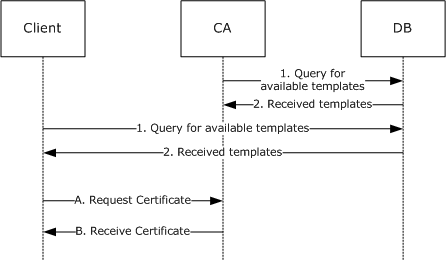 Figure 8: Certificate enrollmentThe process of requesting a certificate by citing certificate templates is shown in the preceding figure. The certificate request process has two separate phases. The first phase, numbered 1 and 2, occurs for both the client and the server (CA), in any order and at any time. In this first step, each asks the DB that holds templates for a list of available templates. The second phase of the process is the request for a certificate, identified A and B in the preceding figure based on a certificate templates that was retrieved from the DB. Because templates are optional, this describes Microsoft code behavior and the behavior of any client and server code that chooses to implement templates as Microsoft does. Security ConsiderationsAny cryptographic protocol has security considerations dealing with key handling during cryptographic operations and key distribution. A public-key certificate, although it is not by itself a protocol, has most of the same security considerations that a cryptographic protocol has—in the sense that a public key certificate is a "message" from the CA to the relying parties (RPs). This "message" is addressed, in effect, to "to whom it may concern". A cryptographic protocol that deals with the transmission, issuance, or other use of a public key certificate therefore has security considerations in two areas: around the protocol itself and around the certificate and its use.In addition, a certificate binds two or more pieces of information together. In the most common case, that would be a public key and a name. The name in such a certificate has security relevance, and there are security considerations around the use and provisioning of those names. In some certificate forms, there are attributes bound to either a name or a key, and there are security considerations around the use and provisioning of those attributes.Security Considerations for ImplementersKeeping Information SecretAny cryptographic key has to be kept secret. Additionally, any function of a secret (such as a key schedule) that an attacker could use to decipher the secret more easily also has to be kept secret.When a secret must be in the normal memory of a general-purpose computer in order to be used, that secret should be erased (for example, replaced with a constant value, such as 0) as soon as possible after it is used.A secret might be kept in a specially protected memory where it can be used without being erased. Typically, such memory is found in a hardware security module (HSM). If an HSM is used, it should be as specified in [FIPS140], or the equivalent, at a level consistent with the security requirements of the customer deploying the cryptographic protocol or CA that uses the HSM.Generating KeysGeneration of a cryptographic key requires randomness so that the generated key cannot be guessed by an attacker. Randomness is expressed in terms of entropy, in units of bits. A symmetric key should have as many bits of entropy as there are bits in the key. A public key pair should have as many bits of entropy as there are bits in the key minus a small number of bits.Entropy SourcesHow entropy is acquired is up to the implementer of any protocol. The literature on measurement of entropy and on methods of harvesting entropy in computer systems is extensive and well known to anyone skilled in the cryptographic art. The best entropy source is probably a properly verified hardware random-bit generator that has circuitry attached to monitor all bits produced and to verify the entropy of the bits, raising an error condition if the hardware starts to malfunction. Such a hardware source of entropy can be used to drive a conditioning function (sometimes called "a whitening function") and might be used to drive a pseudo-random number generator (PRNG). If a PRNG is used, it should be compliant with recognized standards, such as FIPS 140-2 Annex C, as specified in [FIPS140].Name SelectionHuman beings use names from an ID certificate to refer to end entities. When the relying party (RP) is a human being and that human makes a security decision based on the name from an ID certificate, that name should be clear and unambiguous to the human RP. It is the responsibility of the CA (or the human administering the CA or associated RA) to choose (or approve) the name for an ID certificate.Name BindingA CA has the responsibility to bind a name to a key within an ID certificate and to do so with a proper level of care. In commercial CAs, this is called "certification practices". The actual certification practices required in any deployment of a CA depend on the security requirements of the various RPs that will use these certificates. However, each deployment of a CA should establish the security requirements of its RPs and the appropriate certification practices. The trust root on an RP should list only those CA root keys (root certificates) that meet the RP's security requirements.Attribute DefinitionWhen a certificate binds an attribute to either a key or a name, if that attribute is to be used by a human RP in making a security decision, the presentation of that attribute to the human has to be clear and unambiguous.Attribute BindingWhen attributes are bound to either a key or a name, some authority is responsible for making that assignment of attributes. In any given deployment, it is important that the authority empowered to assign the attributes be consistent with the security requirements of the RPs that will use these attribute assignments. Because this varies on a per-deployment basis, this document cannot specify either these security requirements or the selection of attribute authorities. However, each deployment should establish security requirements of RPs and, for each attribute, should establish the list of authorities empowered to assign that attribute.Different attributes frequently have different lists of authorities. When the attribute is carried in a certificate, the issuer of the certificate carrying that attribute should be on the list of authorities for that attribute. This might imply the use of multiple certificates for carrying attributes. Alternatively, when attributes are held in a directory (such as Active Directory), the list of authorities for an attribute should be reflected in the ACL for that directory entry.Coding PracticesAny implementation of a protocol exposes code to inputs from attackers. Such code has to be developed according to secure coding and development practices to avoid buffer overflows, denial-of-service (DOS) attacks, escalation of privilege, and disclosure of information. For an introduction to these concepts, secure development best practices, and common errors, see [HOWARD].Security Consideration CitationsImplementers of this protocol should be aware of the following security considerations:A secure communications channel should exist between the client and server that might require an out-of-band trust initialization process, such as DCOM (as specified in [MS-DCOM]) or TLS (as specified in [RFC2246]).A client or server should follow generally accepted principles of secure key management, as specified in [RFC3280] section 9. For an introduction to these generally accepted principles, see [SCHNEIER] and [HOWARD].A client or server should not archive or escrow a signing key. Details are specified in [RFC2797] section 9.Clients should verify the public key of the server prior to submission of a private key for archival or escrow. Details are specified in [RFC2797] section 9.Certificate enrollment clients and CAs that support the Diffie-Hellman algorithm for the certificate's key pair should validate cryptographic parameters prior to issuing or accepting certificates. Details are specified in [RFC2785]. Windows enrollment clients and CAs do not support Diffie-Hellman in the certificate requests.A CA and RA should take care to validate the binding of a client identity to a public key. Details are specified in [RFC3280] section 9. An introduction on CA practices of binding an identity to a public key is specified in [RFC2527].A client and server should validate and verify certificate path information, as specified in [RFC3280] section 6. Details about the requirement for certificate path validation are specified in [RFC3280] section 9.A client and server should validate and verify the freshness of revocation information of all digital certificates prior to usage, trust, or encryption, as specified in [RFC3280] section 6.3. Details about the requirement for revocation freshness are specified in [RFC3280] section 9.A CA must encode the DN in the subject field of a CA certificate identically to the DN in the issuer field in certificates issued by that CA. Details are specified in [RFC3280] section 9.A client or server should follow all security considerations discussed throughout [RFC3852] and [RFC2986], as neither normative reference has a specific security section.A client and server should use an authentication session between client and server to mitigate DOS attacks, as specified in [MS-DCOM]. For more information on generic DOS mitigation techniques, see [HOWARD].A client and server should consider security issues regarding PKI or certificate repositories. For example, security considerations regarding LDAP repositories are as specified in [RFC2559] section 10.Key Archival Security ConsiderationsKey archival is for decryption keys only. The purpose of key archival is the prevention of loss of data. Just as backup preserves the bits of a file, key archival permits recovery of decryption keys. Because a decryption key inherits the security value of everything it can decrypt, this key has to be protected from disclosure strongly enough to withstand an attack by an attacker motivated by that accumulated value.In the protocol specified here, a private decryption key is protected in transit by being encrypted with a key (the exchange key) belonging to the CA. The CA must then (through any manner deemed appropriate by the vendor and/or customer of that CA) do the following:Protect its own decryption key from disclosure (because the exchange key acquires the sum of value of all of the keys transmitted by using it).Protect any archived private keys from disclosure.Protect any archived private keys from loss or destruction.Make some process available by which a private key can be restored to its owner (including some human-to-human process by which the proper owner of the private key is authenticated).How the CA chooses to meet these requirements is not addressed in this document. In the Microsoft CA implementation, a private key offered for archival, is decrypted on receipt and then re-encrypted in multiple KRA keys. The resulting encrypted key BLOBs are then stored in multiple backup copies. This redundancy meets the third requirement listed above. The recovery process is entirely manual and is a function of the enterprise within which the CA is deployed.Data Consistency for Certificate TemplatesIt is not possible to achieve all three of the desirable properties of a distributed system: Data consistency.Application availability.Tolerance of network partitions.Because network partitions are unavoidable, the implementer must sacrifice either data consistency or application availability in the system design. The Microsoft CA and the client code that requests certificates have chosen to provide application availability and sacrifice data consistency, if a conflict arises. This shows up in a variety of design decisions—including, in particular, the caching of certificate templates.The design of these systems places data consistency after network partitions are healed. The amount of time needed to reach consistency can be significant (perhaps several hours or days).If the use of an old certificate template would create a security flaw for the user of this system, methods exist that let the user identify whether the template is up-to-date and, if necessary, retrieve the current template.When making a request for a certificate to match a particular template, the user can request that template not only by CN but also by OID and by revision number.The user can, in critical cases, define a new OID for the new template, and retire certificates that were built according to the previous OID. In less-critical cases, the user can wait for Active Directory propagation, as is normal for anything else stored in Active Directory and can expect changes to become fully distributed sometime during that wait period. Appendix A: Full IDLFor ease of implementation, the full interface definition language (IDL) is provided here, where "ms-dcom.idl" is the IDL as specified in [MS-DCOM] section 6. import "ms-dcom.idl";typedef byte BYTE;typedef struct _CERTTRANSBLOB {    ULONG                       cb;    [size_is(cb), unique] BYTE *pb;} CERTTRANSBLOB;typedef struct _CATRANSPROP {    LONG   lPropID;    BYTE   propType;    BYTE   Reserved;    USHORT propFlags;    ULONG  obwszDisplayName;} CATRANSPROP;typedef struct _CAINFO {    DWORD               cbSize;    long                CAType;    DWORD               cCASignatureCerts;    DWORD               cCAExchangeCerts;    DWORD               cExitAlgorithms;    long                lPropIDMax;    long                lRoleSeparationEnabled;    DWORD               cKRACertUsedCount;    DWORD               cKRACertCount;    DWORD               fAdvancedServer;} CAINFO;[    object,    uuid(d99e6e70-fc88-11d0-b498-00a0c90312f3),    helpstring("ICertRequest DCOM Interface"),    pointer_default(unique)]interface ICertRequestD: IUnknown{    HRESULT Request(        [in]                 DWORD                dwFlags,               [in, string, unique, range(1, 1536)] wchar_t const       *pwszAuthority,        [in, out, ref]       DWORD               *pdwRequestId,        [out]                DWORD               *pdwDisposition,           [in, string, unique, range(1, 1536)] wchar_t const       *pwszAttributes,        [in, ref]            CERTTRANSBLOB const *pctbRequest,               [out, ref]           CERTTRANSBLOB       *pctbCertChain,            [out, ref]           CERTTRANSBLOB       *pctbEncodedCert,        [out, ref]           CERTTRANSBLOB       *pctbDispositionMessage    );    HRESULT GetCACert(        [in]                 DWORD          fchain,                [in, string, unique, range(1, 1536)] wchar_t const *pwszAuthority,        [out, ref]           CERTTRANSBLOB *pctbOut    );            HRESULT Ping(        [in, string, unique, range(1, 1536)] wchar_t const *pwszAuthority    );};[    object,    uuid(5422fd3a-d4b8-4cef-a12e-e87d4ca22e90),    helpstring("ICertRequest2 DCOM Interface"),    pointer_default(unique)]interface ICertRequestD2: ICertRequestD{    HRESULT Request2(        [in, string, unique, range(1, 1536)] wchar_t const       *pwszAuthority,        [in]                 DWORD                dwFlags,                [in, string, unique, range(1, 64)] wchar_t const       *pwszSerialNumber,         [in, out, ref]       DWORD               *pdwRequestId,        [out]                DWORD               *pdwDisposition,          [in, string, unique, range(1, 1536)] wchar_t const       *pwszAttributes,        [in, ref]            CERTTRANSBLOB const *pctbRequest,             [out, ref]           CERTTRANSBLOB       *pctbFullResponse,         [out, ref]           CERTTRANSBLOB       *pctbEncodedCert,          [out, ref]           CERTTRANSBLOB       *pctbDispositionMessage    );    HRESULT GetCAProperty(        [in, string, unique, range(1, 1536)] wchar_t const *pwszAuthority,        [in]                 long           PropID,            [in]                 long           PropIndex,        [in]                 long           PropType,            [out, ref]           CERTTRANSBLOB *pctbPropertyValue    );        HRESULT GetCAPropertyInfo(        [in, string, unique, range(1, 1536)] wchar_t const *pwszAuthority,        [out]                long          *pcProperty,        [out, ref]           CERTTRANSBLOB *pctbPropInfo    );        HRESULT Ping2(        [in, string, unique, range(1, 1536)] wchar_t const *pwszAuthority    );};Appendix B: Product BehaviorThe information in this specification is applicable to the following Microsoft products or supplemental software. References to product versions include updates to those products.The terms "earlier" and "later", when used with a product version, refer to either all preceding versions or all subsequent versions, respectively. The term "through" refers to the inclusive range of versions. Applicable Microsoft products are listed chronologically in this section.The following tables show the relationships between Microsoft product versions or supplemental software and the roles they perform.Exceptions, if any, are noted in this section. If an update version, service pack or Knowledge Base (KB) number appears with a product name, the behavior changed in that update. The new behavior also applies to subsequent updates unless otherwise specified. If a product edition appears with the product version, behavior is different in that product edition.Unless otherwise specified, any statement of optional behavior in this specification that is prescribed using the terms "SHOULD" or "SHOULD NOT" implies product behavior in accordance with the SHOULD or SHOULD NOT prescription. Unless otherwise specified, the term "MAY" implies that the product does not follow the prescription.<1> Section 1.3.2.2: Windows 8.1 and later and Windows Server 2012 R2 and later support key attestation.<2> Section 1.3.2.3: Windows Server v1803 operating system and later support Certificate Transparency processing. The Certificate Transparency feature is also supported in Windows Server 2016 via the instructions provided in [CertTransp].<3> Section 1.3.3.1: Certificate templates were first introduced with the release of Windows 2000 Server. The Active Directory schema for this release defined a new class named pKICertificateTemplate (as specified in [MS-ADSC] section 2.221) and the unique attributes for this class. It was technically possible to modify the attributes of these pKICertificateTemplate objects, but such modifications were not supported by Microsoft. The attributes were not documented.One of the requirements for the release of Windows Server 2003 was to support attribute modifications. To meet this requirement, a schema change was introduced that defined the following new attributes for the pKICertificateTemplate class.msPKI-Template-Schema-Version: This attribute defines the pKICertificateTemplate class version and instructs the client and server as to those processing rules that apply to the object. For example, certificate template version 2 is a pKICertificateTemplate object where the value of msPKI-Template-Schema-Version is 2.msPKI-Template-Minor-Version: With this attribute, the certificate template revision number has two parts (revision and msPKI-Template-Minor-Version). It can be used to identify the minimum revision required in an Windows Client Certificate Enrollment Protocol request.In addition to the schema change, a new certificate template extension was introduced that can be added to a certificate request and can be used by clients to request a specific revision of a certificate template. For more information, see 2.2.2.7.7.2.<4> Section 1.3.3.1: The MMC Certificate Templates snap-in that ships with applicable Windows Server releases automatically increments the minor revision value with each modification of a certificate template.<5> Section 1.3.3.3: Microsoft offers an MMC snap-in to allow a customer to modify templates. However, the customer is not prohibited from using any other application to modify templates.<6> Section 2.1: All Windows clients set the authentication level to RPC_C_AUTHN_LEVEL_PKT_PRIVACY. On the server side, if IF_ENFORCEENCRYPTICERTREQUEST or IF_ENFORCEENCRYPTICERTADMIN are set (see section 3.2.1.1.4) and the RPC_C_AUTHN_LEVEL_PKT_PRIVACY authentication level is not specified from the client, the CA refuses to establish a connection with the client by returning a nonzero error. By default, however, Windows CAs do not require the RPC_C_AUTHN_LEVEL_PKT_PRIVACY authentication level. That is, neither IF_ENFORCEENCRYPTICERTREQUEST nor IF_ENFORCEENCRYPTICERTADMIN are set. <7> Section 2.2.2.5: Windows 8.1 and later and Windows Server 2012 R2 and later support key attestation.<8> Section 2.2.2.5: Windows 8.1 and later and Windows Server 2012 R2 and later support [TCG-Struct-V2].<9> Section 2.2.2.7.4: Windows implementations set the value of the Client ID as follows:<10> Section 2.2.2.7.9: In Windows 2000 operating system, Windows XP, and Windows Server 2003, the hash algorithm used is always set to SHA1. In Windows Vista and later and in Windows Server 2008 and later, the hash algorithm is defined by the certificate template that is used for enrollment. For more information, see section 3.2.2.6.2.1.4.5.4.<11> Section 2.2.2.7.10: Windows 2000, Windows XP, and Windows Server 2003 do not support the "ExpirationDate" value for the OID szENROLLMENT_NAME_VALUE_PAIR (1.3.6.1.4.1.311.13.2.1).<12> Section 2.2.2.7.10: To enable this feature for the Microsoft CA, follow the instructions as specified in [MSFT-EXIT]. Windows Server 2003 and later ignore the value of this attribute and instead copy the certificate to the following location:"%system%\certsrv\certenroll". The file name is the request ID with a '.cer' extension.<13> Section 2.2.2.7.10: The RequestId attribute is available in Windows Server 2012 R2 and Windows Server 2016 only.<14> Section 2.2.2.7.15:  Support for szOID_ENROLL_AIK_INFO is included in Windows 10, Windows Server 2016, Windows Server operating system, and in Windows Server 2019 and later.<15> Section 2.2.3.1:  Applicable Windows Server releases use key recovery certificates that contain the following X.509v3 extensions that are specific to such releases:Application Policies (Policy Identifier = Key Recovery Agent)Certificate Template NameCertificate Template InformationKey recovery certificates, when issued by a Windows enterprise CA, are automatically written to the configuration container of Active Directory. The actual certificates are published to the userCertificate attribute (as specified in [RFC4523]) of the KRA object when issued to a member of the domain administrators group in Active Directory.<16> Section 3.1: Microsoft implements multiple clients of this protocol, including: Certificates snap-in for the Microsoft Management Console (MMC) Certreq.exe tool (see [MSFT-ADVCERT] for more information) Certificate Autoenrollment (see [MSFT-AUTOENROLLMENT] for more information).<17> Section 3.1.1:  Windows clients implement an abstraction layer on top of the interfaces specified in this document. Windows 2000, Windows XP, and Windows Server 2003 support the interfaces documented in [MSDN-XEnroll]. Windows 2000, Windows XP, and Windows Server 2003 do not support the interfaces documented in [MSDN-CertEnroll].<18> Section 3.1.1.4: Windows 2000 clients do not obtain a supported interface version from the server and always use the ICertRequestD interface.<19> Section 3.1.1.4.3.1.1: Windows clients use the OS version structure defined in [MSDN-OSVERSIONINFO] to create a string in the format "A.B.C.D", where the A is the value of the dwMajorVersion field, B is the value of the dwMinorVersion field, C is the value of the dwBuildNumber field, and D is the value of the dwPlatformId. All numbers are represented in the decimal format. For example, the string "6.1.7600.2" represents Windows Server 2008 R2.<20> Section 3.1.1.4.3.1.4: This format was designed by Netscape, and there are no Microsoft tools to create a request in this format. To construct a certificate request using this format, the SPKAC tool can be used (for more information, see [OPENSSL]). <21> Section 3.1.1.4.3.2.1: Windows 8.1 and later and Windows Server 2012 R2 and later support the processing rules in section 3.1.1.4.3.4.<22> Section 3.1.1.4.3.2.2: Windows 8.1 and later and Windows Server 2012 R2 and later support the processing rules in section 3.1.1.4.3.4.<23> Section 3.1.1.4.3.3.1: The Microsoft client allows importing a request file during the enrollment implemented in the certificates snap-in for the MMC in Windows Vista and later and in Windows Server 2008 and later; and during web enrollment in Windows 2000, Windows XP, and Windows Server 2003. <24> Section 3.1.1.4.3.4: Windows 8.1 and later and Windows Server 2012 R2 and later support key attestation.<25> Section 3.1.1.4.3.4.1.2: Only Windows Server 2012 R2, Windows Server 2016, Windows Server operating system, and Windows Server 2019 and later support this behavior. <26> Section 3.1.1.4.3.4.1.2: Windows 8.1 and later and Windows Server 2012 R2 and later support these processing rules.<27> Section 3.1.1.4.3.4.2:  Support for AIK Attestation (subject only) is included in Windows 10, Windows Server 2016, Windows Server operating system, and in Windows Server 2019 and later.<28> Section 3.1.1.6: Windows Certificate MMC snap-in has a command to trigger this client.<29> Section 3.1.1.6.2: Windows 8.1 and later and Windows Server 2012 R2 and later support this behavior.<30> Section 3.1.2.1: In the Windows implementation, the Client_Intermediate_CA_Certificates collection is stored in the Windows registry using the following registry path:HKEY_LOCAL_MACHINE\Software\Microsoft\SystemCertificates\CA\Certificates\A unique registry key for each intermediate CA certificate is added using the thumbprint of the certificate as the key name. Each element in Client_Intermediate_CA_Certificates is the BLOB value under the corresponding key (stored as a binary type).<31> Section 3.1.2.1: In the Windows implementation, the Client_Root_CA_Certificates collection is stored in the Windows registry using the following registry path:HKEY_LOCAL_MACHINE\Software\Microsoft\SystemCertificates\Root\Certificates\A unique registry key for each root CA certificate is added using the thumbprint of the certificate as the key name. Each element in Client_Root_CA_Certificates is the BLOB value under the corresponding key (stored as a binary type).<32> Section 3.1.2.4.2.1: Windows 2000 does not support certificate templates with these versions. Windows XP and Windows Server 2003 do not support certificate templates that have the Certificate.Template.msPKI-Template-Schema-Version datum equal to 3. Windows Vista, Windows Server 2008, Windows 7, and Windows Server 2008 R2 do not support certificate templates that have the Certificate.Template.msPKI-Template-Schema-Version datum equal to 4.<33> Section 3.1.2.4.2.1: Windows 8.1 and later and Windows Server 2012 R2 and later support this flag.<34> Section 3.1.2.4.2.1: Windows 2000 does not process the Certificate.Template.msPKI-Template-Schema-Version datum and treats all templates with a Certificate.Template.msPKI-Template-Schema-Version datum less than 100 as templates that have the Certificate.Template.msPKI-Template-Schema-Version datum set to 1. Windows XP treats templates with the Certificate.Template.msPKI-Template-Schema-Version datum set to 0 the same as templates with Certificate.Template.msPKI-Template-Schema-Version datum set to 1.<35> Section 3.1.2.4.2.1: Windows 2000 does not support certificate templates with these versions. Windows XP and Windows Server 2003 do not support certificate templates that have the Certificate.Template.msPKI-Template-Schema-Version datum equal to 3. Windows Vista, Windows Server 2008, Windows 7, and Windows Server 2008 R2 do not support certificate templates that have the Certificate.Template.msPKI-Template-Schema-Version datum equal to 4.<36> Section 3.1.2.4.2.1: Windows 2000 does not process the Certificate.Template.msPKI-Template-Schema-Version datum and treats all templates with a Certificate.Template.revision datum less than 100 as templates that have the Certificate.Template.msPKI-Template-Schema-Version datum set to 1. Windows XP treats templates with the Certificate.Template.msPKI-Template-Schema-Version datum set to 0 the same as templates with Certificate.Template.msPKI-Template-Schema-Version datum set to 1.<37> Section 3.1.2.4.2.2: The Microsoft Certificate Services client uses the following values for the Certificate.Template.msPKI-Template-Schema-Version datum:When the datum does not exist: Windows can use this certificate template.When the value = 1: Windows can use this certificate template.When the value = 2: Windows XP, Windows Server 2003, and Windows Vista and later and Windows Server 2008 and later can use this certificate template.When the value = 3: Windows 2000, Windows XP, and Windows Server 2003 cannot use this certificate template.When the value = 4: Windows 8 and later and Windows Server 2012 and later can use this certificate template.For other values, existing Windows clients ignore the certificate template.<38> Section 3.1.2.4.2.2.1.5: The Microsoft Certificate Services client uses this flag with the cryptographic service provider (CSP) when creating the cryptographic keys.<39> Section 3.1.2.4.2.2.1.8: Windows XP and later and Windows Server 2003 and later create this extension only if the Certificate.Template.msPKI-Template-Schema-Version datum equals 1 or is not initialized with any value.<40> Section 3.1.2.4.2.2.1.9: Windows 2000 does not add certificate template OID extension as an attribute of the request.<41> Section 3.1.2.4.2.2.2.2: Windows 8.1 and later and Windows Server 2012 R2 and later support these flags.<42> Section 3.1.2.4.2.2.2.2: Windows 8.1 and later and Windows Server 2012 R2 and later support this behavior.<43> Section 3.1.2.4.2.2.2.5: Windows clients default to RSA.<44> Section 3.1.2.4.2.2.2.5: Windows clients default to set Read permissions on the key associated with the certificate request for the entity sending the certificate request.<45> Section 3.1.2.4.2.2.2.5: Windows 8.1 and later and Windows Server 2012 R2 and later support this behavior.<46> Section 3.1.2.4.2.2.2.5: Windows clients default to Triple Data Encryption Standard.<47> Section 3.1.2.4.2.2.2.5: Windows clients default to 168.<48> Section 3.1.2.4.2.2.2.5: Windows clients defaults to SHA1.<49> Section 3.1.2.4.2.2.2.5: The Microsoft client uses the msPKI-Key-Usage value with the cryptographic service provider (CSP) when creating the cryptographic keys.<50> Section 3.1.2.4.2.2.2.5: Windows clients default to all key usages.<51> Section 3.1.2.4.2.2.2.6: CryptoAPI, a Windows cryptographic application programming interface, creates a union of the values in the Extended Key Usage and Application Policy extensions. The combined union will be used as the extended key usages for the certificate as specified in [RFC3280] section 4.2.1.5.<52> Section 3.1.2.4.2.2.2.7: Windows 7 and later and Windows Server 2008 R2 and later support this flag.<53> Section 3.1.2.4.2.2.2.8: Windows 8 and later and Windows Server 2012 and later ignore this flag.<54> Section 3.1.2.4.2.2.2.8: Windows uses the Data Protection API (DPAPI) to protect private keys. For more information, see [MSDN-DPAPI].<55> Section 3.1.2.4.2.2.2.8: Windows 2000, Windows XP, and Windows Server 2003 do not support this flag.<56> Section 3.1.2.4.2.2.2.8: Windows 8 and later and Windows Server 2012 and later support this flag.<57> Section 3.1.2.4.2.2.2.8: Windows 8 and later and Windows Server 2012 and later support this flag.<58> Section 3.1.2.4.2.2.2.8: Windows 8.1 and later and Windows Server 2012 R2 and later support this flag.<59> Section 3.1.2.4.2.2.2.8: Windows 8 and later and Windows Server 2012 and later implement the Client_Current_Version ADM element.<60> Section 3.1.2.4.2.2.2.10: Windows 2000, Windows XP, Windows Server 2003, Windows Vista, and Windows Server 2008 ignore the CT_FLAG_OLD_CERT_SUPPLIES_SUBJECT_AND_ALT_NAME flag.<61> Section 3.2: Windows 2000 Server doesn't implement ICertRequestD2 interface. <62> Section 3.2:  All Microsoft CAs implement selection among the CA modes during setup.<63> Section 3.2: CAs that run on Windows Server 2003 Datacenter Edition operating system, Windows Server 2003 Enterprise Edition operating system, Windows Server 2008 Datacenter operating system, and Windows Server 2008 Enterprise operating system implement key archival. CAs that run on Windows Server 2003 Standard Edition operating system and on Windows Server 2008 and later do not implement key archival.<64> Section 3.2.1.1.4: Windows clients use this CA property for diagnostics information only on the operating system that hosts the CA. The Windows Client Certificate Enrollment Protocol does not depend on the value of this property.CAs running on Windows Server 2003 Enterprise Edition, Windows Server 2003 Datacenter Edition, Windows Server 2008 Enterprise operating system, and Windows Server 2008 Datacenter operating system support key archival and are considered "advanced server". Windows Server 2003 Standard Edition and Windows Server 2008 and later CAs are considered "standard server".<65> Section 3.2.1.4.2.1: Windows 2000 does not return an error.<66> Section 3.2.1.4.2.1: If pdwDisposition was request failed (1, or an error code from [MS-ERREF]), the disposition messages include the following:Error archiving private key.Error parsing request.Error verifying request signature or signing certificate.Resubmitted by {domain\name}, where {domain\name} is replaced with the user name of the caller if the request was submitted by using the ResubmitRequest method of [MS-CSRA].If pdwDisposition was request denied (2), the disposition messages include the following:Denied by {domain\name}, where {domain\name} is replaced with the user name of the caller if the request was submitted by using the DenyRequest method of [MS-CSRA].Denied by policy module.Denied by policy module, combined with a descriptive error message such as: "Renewing a certificate with the 'xyz' Certificate Template failed because the renewal overlap period is longer than the certificate validity period."Requested by {domain\name}, where {domain\name} is replaced with the user name of the caller if the request was formerly in a pending state and was issued by using the ResubmitRequest method of [MS-CSRA].If pdwDisposition was certificate issued (3), the disposition messages include the following:Requested by {domain\name} where {domain\name} is replaced with the user name of the caller.Issued.Issued, combined with a descriptive informational message from the policy algorithm.Resubmitted by {domain\name}, where {domain\name} is replaced with the user name of the caller if the request was formerly in a pending state and was issued by using the ResubmitRequest method of [MS-CSRA].If pdwDisposition was request pending (5), the disposition messages include the following:Taken under submission.Taken under submission, combined with an informational message from the policy algorithm.The disposition message contains text in the system language of the server.<67> Section 3.2.1.4.2.1.2: The ExpirationDate value of the OID szENROLLMENT_NAME_VALUE_PAIR (1.3.6.1.4.1.311.13.2.1) is supported in Windows Vista and later and in Windows Server 2008 and later.<68> Section 3.2.1.4.2.1.2: The ExpirationDate value of the OID szENROLLMENT_NAME_VALUE_PAIR (1.3.6.1.4.1.311.13.2.1) is supported in Windows Vista and later and in Windows Server 2008 and later.<69> Section 3.2.1.4.2.1.2: Only a Windows 2000 CA publishes the certificate to the location that is provided by the requestor through this attribute.<70> Section 3.2.1.4.2.1.3: Windows 2000, Windows Server 2003, and Windows Server 2008 CAs will set this value to 0 in this case.<71> Section 3.2.1.4.2.1.4.1.1: Microsoft standalone CAs will not add a requested extension to the certificate unless it is configured as allowed locally by the administrator. By default when the CA is installed, the following extensions are allowed:1.2.840.113549.1.9.15 - SMIME Capabilities1.3.6.1.4.1.311.21.1 - CA Version1.3.6.1.4.1.311.21.2 - Previous CA Certificate Hash2.5.29.15 - Key Usage1.3.6.1.4.1.311.10.9.1 - Cross-Certificate Distribution Points1.3.6.1.4.1.311.20.2 - Certificate Template Name (Certificate Type)1.3.6.1.4.1.311.21.7 - Certificate Template Information1.3.6.1.4.1.311.21.10 - Application Policies1.3.6.1.4.1.311.21.11 - Application Policy Mappings1.3.6.1.4.1.311.21.12 - Application Policy Constraints2.5.29.17 - Subject Alternative Name2.5.29.30 - Name Constraints2.5.29.32 - Certificate Policies2.5.29.33 - Policy Mappings2.5.29.36 - Policy Constraints2.5.29.37 - Enhanced Key Usage<72> Section 3.2.1.4.2.1.4.4: A Windows CA stores these additional values in the Request table.<73> Section 3.2.1.4.2.1.4.5: If the disposition was Error (30), the disposition messages include the following:Error archiving private key.Error parsing request.Error verifying request signature or signing certificate.Resubmitted by {domain\name}, where {domain\name} is replaced with the user name of the caller if the request was submitted by using the ResubmitRequest method of [MS-CSRA].If the disposition was Denied (31), the disposition messages include the following:Denied by {domain\name}, where {domain\name} is replaced with the user name of the caller if the request was submitted by using the DenyRequest method of [MS-CSRA].Denied by policy module.Denied by policy module, combined with a descriptive error message such as "Renewing a certificate with the 'xyz' Certificate Template failed because the renewal overlap period is longer than the certificate validity period."Requested by {domain\name}, where {domain\name} is replaced with the user name of the caller if the request was formerly in a pending state and was issued by using the ResubmitRequest method of [MS-CSRA].If the disposition was Issued (20), the disposition messages include the following:Requested by {domain\name} where {domain\name} is replaced with the user name of the caller.Issued.Issued, combined with a descriptive informational message from the policy algorithm.Resubmitted by {domain\name}, where {domain\name} is replaced with the user name of the caller if the request was formerly in a pending state and was issued by using the ResubmitRequest method of [MS-CSRA].If the disposition was Pending (9), the disposition messages include the following:Taken under submission.Taken under submission, combined with an informational message from the policy algorithm.The disposition message will contain text in the system language of the server.<74> Section 3.2.1.4.2.1.4.6: All applicable Windows Server releases support this behavior, with exception of Windows 2000.<75> Section 3.2.1.4.2.1.4.6: All applicable Windows Server releases support this behavior, with exception of Windows 2000.<76> Section 3.2.1.4.2.2: Windows 2000 does not return an error.<77> Section 3.2.1.4.2.2.2: Applicable Windows Server releases implement this property, with exception of Windows 2000.<78> Section 3.2.1.4.2.3: Windows 2000 does not return an error.<79> Section 3.2.1.4.3.1.2: Windows 2000, Windows Server 2003, and Windows Server 2008 CAs will set this value to 0 in this case.<80> Section 3.2.1.4.3.2: Windows 2000 does not return an error.<81> Section 3.2.1.4.3.2.1: The format of the string is "w.x:y.z" in all applicable Windows Server releases, with the exception of Windows Server 2016, Windows Server operating system, and Windows Server 2019 and later.<82> Section 3.2.1.4.3.2.1: This string is based on the file version attribute of the certsrv.exe file. For example, in Windows Server 2003, the string is "5.2:3790.0" and in Windows Server 2003 operating system with Service Pack 1 (SP1), the string is "5.2:3790.1830". The string might change to represent servicing changes to the CA binaries.<83> Section 3.2.1.4.3.2.2: The format of the string is "w.x:y.z" in all applicable Windows Server releases, with the exception of Windows Server 2016, Windows Server operating system, and Windows Server 2019 and later.<84> Section 3.2.1.4.3.2.2:  This string is based on the product version attribute of the certsrv.exe file. For example, in Windows Server 2003, the string is "5.2:3790.0" and in Windows Server 2003 with SP1, the string is "5.2:3790.1830". The string might change to represent servicing changes to the server product.<85> Section 3.2.1.4.3.2.3: By default, the Microsoft CA returns the value 1 for this CA property.<86> Section 3.2.1.4.3.2.4: By default, if the requested index is 0, a Microsoft CA returns the value "Windows default".<87> Section 3.2.1.4.3.2.5: By default, a Windows CA returns the value "Windows default".<88> Section 3.2.1.4.3.2.8: In Windows 2000 Server and Windows Server 2003 CAs, the Shared Folder feature is disabled and can be enabled through the CA setup wizard. If the feature is enabled, the folder contains a file named "certsrv.txt".In Windows Server 2008 and later, the Shared Folder feature is also disabled, but it cannot be enabled through the CA setup wizard. If Windows Server 2003 CA has the shared folder enabled and is upgraded to the Windows Server 2008 CA, the folder remains shared. The "Certsrv.txt" file provides limited ability to publish information about CAs. With the introduction of Active Directory in Windows 2000 Server, the benefit of storing CA information in a shared folder was minimized and use of the technique became rare.The "Certsrv.txt" file contains one or more lines of text that identifies the location of CAs. Each line has the following form.Note  Line breaks have been added to improve readability. They do not exist in the file.CASanitizedCN,  CASanitizedOU,    CASanitizedO,      CASanitizedL,        CASanitizedS,          CASanitizedC,            CAFullDNSMachineName\CASanitizedCommonName,              ExchangeCertName,                SignatureCertName,                  DescriptionEach field in the preceding string is described in the following table. Optional fields that are not populated contain quotation marks (""). All but the first and seventh fields are optional. For more information about sanitized names, see section 1.3.2.5.The shared folder can also contain the additional files specified as follows:CA signing certificates: The certificate files are encoded by using DER, and the naming convention is "CAComputerDNSName_CASanitizedName(CertIndex).crt". Because the CertIndex value is based on CA certificate renewal, no index value is present for the first certificate.Certificate request files: Subordinate CAs copy the certificate request file to this folder. This file contains data on the certificate that the subordinate CA requests from its parent CA. The file is encoded by using DER, and the naming convention is "CAComputerDNSName_CASanitizedName(CertIndex).req". Because the CertIndex value is based on CA certificate renewal, no index value is present for the first certificate. Note  No Windows-based clients depend on these certificates being stored in the shared folder.<89> Section 3.2.1.4.3.2.21: Windows Server 2003 returns the value 40. Windows Server 2008 returns the value 43, Windows Server 2008 R2 returns the value 44, and Windows Server 2012 and later return the value 45.<90> Section 3.2.1.4.3.2.23: Microsoft Windows 2000, Windows Server 2003, and Windows Server 2008 CAs do not implement CR_PROP_ROLESEPARATIONENABLED property and always return E_INVALIDARG (0x80070057).<91> Section 3.2.1.4.3.2.24: For more information on the Windows implementation for KRAs and key archival, see [MSFT-ARCHIVE].<92> Section 3.2.1.4.3.2.41: Windows 2000 and Windows Server 2003 CAs do not implement this property and always return 0x80070057 (E_INVALIDARG). <93> Section 3.2.1.4.3.2.42: Windows 2000 and Windows Server 2003 CAs do not implement this property and always return 0x80070057 (E_INVALIDARG). <94> Section 3.2.1.4.3.2.43: Windows 2000 and Windows Server 2003 CAs do not implement this property and always return 0x80070057 (E_INVALIDARG).<95> Section 3.2.1.4.3.2.44: This property is supported by Windows Server 2008 R2 and later.<96> Section 3.2.1.4.3.2.45: The CT_FLAG_ISSUANCE_POLICIES_FROM_REQUEST flag is supported by Windows 8 and later clients.<97> Section 3.2.1.4.3.3: In Windows Server 2003 and later the error is E_ACCESSDENIED (0x80000009). Windows 2000 does not return an error.<98> Section 3.2.2.1.2.1: Windows 2000 operating system Service Pack 1 (SP1) and Windows 2000 operating system Service Pack 2 (SP2) set the timeLimit to 300.<99> Section 3.2.2.1.3.1: Windows 2000 does not support this feature.<100> Section 3.2.2.3: In Windows 2000, the maximum size of Collection_Of_End_Entity_Object_Query_AD_Connections is always one.<101> Section 3.2.2.5: Windows 2000 Server only supports templates that do not have msPKI-Template-Schema-Version, or that have msPKI-Template-Schema-Version set to 0x1. Windows Server 2003 only supports templates that do not have msPKI-Template-Schema-Version, or that have msPKI-Template-Schema-Version set to 0x1 or 0x2. Windows Server 2008 and Windows Server 2008 R2 CAs only support templates that do not have msPKI-Template-Schema-Version or that have msPKI-Template-Schema-Version set to 0x1, 0x2, or 0x3.<102> Section 3.2.2.6.2.1.2.1: Windows Server 2008 and later CAs implement this data.<103> Section 3.2.2.6.2.1.2.2: Windows 2000 and Windows Server 2003 CAs only attempt to calculate the SHA1 hash.<104> Section 3.2.2.6.2.1.2.4: These types of requests are supported by Windows Server 2008 R2 and later.<105> Section 3.2.2.6.2.1.2.5: Windows 8.1 and later and Windows Server 2012 R2 and later support key attestation.<106> Section 3.2.2.6.2.1.2.5: In the Windows implementation, the value of this string is "Microsoft Platform Crypto Provider".<107> Section 3.2.2.6.2.1.4.4.1: Windows Server 2008 R2 and later support this flag.<108> Section 3.2.2.6.2.1.4.5.6: Windows Server 2008 and later support this flag.<109> Section 3.2.2.6.2.1.4.5.6: Windows Server 2008 R2 and later support this flag.<110> Section 3.2.2.6.2.1.4.5.6: Windows Server 2008 R2 and later support this flag.<111> Section 3.2.2.6.2.1.4.5.6: Windows Server 2012 and later support this flag.<112> Section 3.2.2.6.2.1.4.5.6: Windows Server 2012 and later support this flag.<113> Section 3.2.2.6.2.1.4.5.7: Flag CT_FLAG_REQUIRE_SAME_KEY_RENEWAL is supported by Windows Server 2012 and later.<114> Section 3.2.2.6.2.1.4.5.7: This flag is supported by Windows Server 2012 and later.<115> Section 3.2.2.6.2.1.4.5.7: These flags are supported only in Windows Server 2012 R2 and later.<116> Section 3.2.2.6.2.1.4.5.7: Windows Server 2012 and later implement the Server_Current_Version ADM element.<117> Section 3.2.2.6.2.1.4.5.8: The CT_FLAG_ISSUANCE_POLICIES_FROM_REQUEST flag is supported by Windows Server 2012 and later.<118> Section 3.2.2.6.2.1.4.5.8: The CT_FLAG_ISSUANCE_POLICIES_FROM_REQUEST flag is supported by Windows Server 2012 and later.<119> Section 3.2.2.6.2.1.4.5.9: Windows Server 2008 and later support the CT_FLAG_SUBJECT_ALT_REQUIRE_DOMAIN_DNS flag.<120> Section 3.2.2.6.3.1.1: The format of the returned value depends on the Active Directory schema.For a DC running with a Windows Server 2003 Active Directory schema, a Windows Server 2008, Windows Server 2008 R2, Windows Server 2012, or Windows Server 2012 R2 Active Directory Domain Services (AD DS) schema, or Windows Server 2016 Active Directory Domain Services (AD DS) schema, or Windows Server operating system Active Directory Domain Services (AD DS) schema, or a Windows Server 2019 and later Active Directory Domain Services (AD DS) schema:If the DC is running with a Windows Server 2003 Active Directory schema and at least one Windows Server 2003, Enterprise Edition CA has been installed in the forest, the string returned in the pctbPropertyValue parameter contains the name (cn attribute of the certificate template) and OID (msPKI-Cert-Template-OID) attribute of the certificate template of each configured certificate template and has the following format:TemplateName1\nTemplateOID1\nTemplateName2\nTemplateOID2\...Note  All certificate templates are represented with their OID and name regardless of the certificate template version.For a DC running with a Windows 2000 Server Active Directory schema:If the DC is running with a Windows 2000 Server Active Directory schema or if no Windows Server 2003, Enterprise Edition CA has been installed in the forest, the string returned in the pctbPropertyValue parameter contains the names (cn attribute of the certificate template) of the configured certificate template and has the following format:TemplateName1\n\nTemplateName2\n\nTemplateName3\n\...Change TrackingThis section identifies changes that were made to this document since the last release. Changes are classified as Major, Minor, or None. The revision class Major means that the technical content in the document was significantly revised. Major changes affect protocol interoperability or implementation. Examples of major changes are:A document revision that incorporates changes to interoperability requirements.A document revision that captures changes to protocol functionality.The revision class Minor means that the meaning of the technical content was clarified. Minor changes do not affect protocol interoperability or implementation. Examples of minor changes are updates to clarify ambiguity at the sentence, paragraph, or table level.The revision class None means that no new technical changes were introduced. Minor editorial and formatting changes may have been made, but the relevant technical content is identical to the last released version.The changes made to this document are listed in the following table. For more information, please contact dochelp@microsoft.com.IndexAAbstract data model   client      basic enrollment 66      enrollment based on certificate templates 85   server      enterprise CA 199      standalone CA 99Active Directory - server - enterprise CA   CA information 198   interaction 173Applicability 32Attributes   binding 223   certificate request 45   definition 223BBasic enrollment mode - client 66BYTE data type 34CCAINFO structure 40Capability negotiation 32CATRANSPROP packet 39CATRANSPROP structure 38Certificate   request attributes 45   templates - data consistency 225Certificate_Request packet 37CERTTRANSBLOB structure 35Change tracking 241Client   basic enrollment      abstract data model 66      initialization 67      local events 82      message processing 67      mode 66      overview 66      sequencing rules 67      timer events 82      timers 66   enrollment based on certificate templates      abstract data model 85      initialization 87      local events - creating certificate request based on certificate template 96      message processing 87      mode 85      overview 85      sequencing rules 87      timer events 96      timers 87   overview 66CMC packet 37cms_pb packet 36Coding practices 223Concepts 26crl_pb packet 36DData model - abstract   client      basic enrollment 66      enrollment based on certificate templates 85   server      enterprise CA 199      standalone CA 99Data types - BYTE 34Directory service schema elements 64dwFlags packet 141EECDH_Private_Key_Blob packet 59Editing templates 30Elements - directory service schema 64Enrollment based on certificate templates mode - client 85Enterprise   CA mode - server 172   PKI data structures 60Entropy sources 222Error codes - common 64Events   local      client         basic enrollment 82         enrollment based on certificate templates - creating certificate request based on certificate template 96      server         enterprise CA 220         standalone CA 172   timer      client         basic enrollment 82         enrollment based on certificate templates 96      server         enterprise CA 220         standalone CA 172Examples 221   overview 221FFields - vendor-extensible 32Full IDL 226GGenerating keys 222GetCACert method 134GetCAProperty method 143GetCAPropertyInfo method 171Glossary 12HHigh-level protocol operations 26IIDL 226Implementations without templates 30Implementer - security considerations 222Information - keeping secret 222Informative references 23Initialization   client      basic enrollment 67      enrollment based on certificate templates 87   server      enterprise CA 200      standalone CA 108Introduction 12KKey   archival 26   archival security considerations 224   generating 222   recovery certificate 63   spec 60KeyAttestationStatement structure 41KEYGEN 28LLocal events   client      basic enrollment 82      enrollment based on certificate templates - creating certificate request based on certificate template 96   server      enterprise CA 220      standalone CA 172MMessage processing   client      basic enrollment 67      enrollment based on certificate templates 87   server      enterprise CA 200      standalone CA 108Messages   overview 33   transport 33Modes   client      basic enrollment 66      enrollment based on certificate templates 85   server - enterprise CA 172NName   binding 223   selection 222Netscape KEYGEN tag 28New certificate requests 120Normative references 20OOverview (synopsis) 25PPermissions on templates 30Ping method 138Ping2 method 172Preconditions 32Prerequisites 32Private key BLOB 55Product behavior 228Protocol Details   overview 66RReferences 20   informative 23   normative 20Relationship to other protocols 30Request format 42Request method 114Request2 method 140Response format 53RSA_Private_Key_Blob packet 55SSanitizing common names 29Schema elements - directory service 64Secret information 222Security   attributes      binding 223      definition 223   certificate templates - data consistency 225   coding practices 223   consideration citations 223   entropy sources 222   information - keeping secret 222   key      archival security considerations 224      generating 222   name      binding 223      selection 222   overview 222Security - implementer considerations 222Sequencing rules   client      basic enrollment 67      enrollment based on certificate templates 87   server      enterprise CA 200      standalone CA 108Server   enterprise CA      abstract data model 199      Active Directory         CA information 198         interaction 173      initialization 200      local events 220      message processing 200      mode 172      overview 172      sequencing rules 200      timer events 220      timers 199   overview 99   standalone CA      abstract data model 99      initialization 108      local events 172      message processing 108      sequencing rules 108      timer events 172      timers 107Standards assignments 32Structures   common 34   enterprise PKI 60   key spec 60   private key BLOB 55   request format 42   response format 53Supported templates 29TTemplates   editing 30   IDs 29   implementation without 30   permissions 30   supported 29Timer events   client      basic enrollment 82      enrollment based on certificate templates 96   server      enterprise CA 220      standalone CA 172Timers   client      basic enrollment 66      enrollment based on certificate templates 87   server      enterprise CA 199      standalone CA 107Tracking changes 241Transport 33Transport - message 33VVendor-extensible fields 32Versioning 32Xx509_pb packet 36DateRevision HistoryRevision ClassComments2/22/20070.01NewVersion 0.01 release6/1/20071.0MajorUpdated and revised the technical content.7/3/20071.0.1EditorialChanged language and formatting in the technical content.7/20/20071.1MinorClarified the meaning of the technical content.8/10/20071.1.1EditorialChanged language and formatting in the technical content.9/28/20071.2MinorClarified the meaning of the technical content.10/23/20072.0MajorUpdated and revised the technical content.11/30/20073.0MajorUpdated and revised the technical content.1/25/20084.0MajorUpdated and revised the technical content.3/14/20085.0MajorUpdated and revised the technical content.5/16/20086.0MajorUpdated and revised the technical content.6/20/20087.0MajorUpdated and revised the technical content.7/25/20087.1MinorClarified the meaning of the technical content.8/29/20088.0MajorUpdated and revised the technical content.10/24/20089.0MajorUpdated and revised the technical content.12/5/200810.0MajorUpdated and revised the technical content.1/16/200911.0MajorUpdated and revised the technical content.2/27/200912.0MajorUpdated and revised the technical content.4/10/200913.0MajorUpdated and revised the technical content.5/22/200914.0MajorUpdated and revised the technical content.7/2/200915.0MajorUpdated and revised the technical content.8/14/200916.0MajorUpdated and revised the technical content.9/25/200917.0MajorUpdated and revised the technical content.11/6/200918.0MajorUpdated and revised the technical content.12/18/200919.0MajorUpdated and revised the technical content.1/29/201020.0MajorUpdated and revised the technical content.3/12/201021.0MajorUpdated and revised the technical content.4/23/201022.0MajorUpdated and revised the technical content.6/4/201023.0MajorUpdated and revised the technical content.7/16/201024.0MajorUpdated and revised the technical content.8/27/201025.0MajorUpdated and revised the technical content.10/8/201026.0MajorUpdated and revised the technical content.11/19/201027.0MajorUpdated and revised the technical content.1/7/201128.0MajorUpdated and revised the technical content.2/11/201129.0MajorUpdated and revised the technical content.3/25/201130.0MajorUpdated and revised the technical content.5/6/201131.0MajorUpdated and revised the technical content.6/17/201131.1MinorClarified the meaning of the technical content.9/23/201132.0MajorUpdated and revised the technical content.12/16/201133.0MajorUpdated and revised the technical content.3/30/201233.0NoneNo changes to the meaning, language, or formatting of the technical content.7/12/201234.0MajorUpdated and revised the technical content.10/25/201235.0MajorUpdated and revised the technical content.1/31/201335.0NoneNo changes to the meaning, language, or formatting of the technical content.8/8/201336.0MajorUpdated and revised the technical content.11/14/201337.0MajorUpdated and revised the technical content.2/13/201438.0MajorUpdated and revised the technical content.5/15/201438.0NoneNo changes to the meaning, language, or formatting of the technical content.6/30/201539.0MajorSignificantly changed the technical content.10/16/201539.0NoneNo changes to the meaning, language, or formatting of the technical content.7/14/201640.0MajorSignificantly changed the technical content.6/1/201740.0NoneNo changes to the meaning, language, or formatting of the technical content.9/15/201741.0MajorSignificantly changed the technical content.12/1/201741.0NoneNo changes to the meaning, language, or formatting of the technical content.3/16/201842.0MajorSignificantly changed the technical content.9/12/201843.0MajorSignificantly changed the technical content.10/1/202044.0MajorSignificantly changed the technical content.ParameterValueReferenceRPC Interface UUID for ICertRequestD{d99e6e70-fc88-11d0-b498-00a0c90312f3}[C706] section A.2.5.RPC Interface UUID for ICertRequestD2{5422fd3a-d4b8-4cef-a12e-e87d4ca22e90}[C706] section A.2.5.CLSID for CCertRequestD (the class [MS-DCOM]that implements the ICertRequestD and ICertRequestD2 interfaces){d99e6e74-fc88-11d0-b498-00a0c90312f3}[C706] section A.2.5.FieldData typeDescriptionElement typeDWORDIdentifies the type of the element.Encoding typeDWORDSpecifies the encoding used.LengthDWORDSpecifies the length of the element.Element typeEncoding typeMeaningFILE_ELEMENT_CERT_TYPE(0x00000020)X509_ASN_ENCODING(0x00000001)The element contains ASN.1-encoded X.509 certificates, as defined in [RFC3280].CERT_FRIENDLY_NAME_PROP_ID(0x0000000d)X509_ASN_ENCODING(0x00000001)A friendly name can be associated with the certificate. The friendly name is specified as a null-terminated Unicode character string.CERT_DESCRIPTION_PROP_ID(0x0000000b)X509_ASN_ENCODING(0x00000001)This property allows the user to describe the use for the certificate.CERT_ENHKEY_USAGE_PROP_ID(0x00000009)X509_ASN_ENCODING(0x00000001)A specific set of enhanced key usages can be enabled or disabled for a certificate. The ASN.1 representation for enhanced key usage (EKU) is described in [RFC3280] section 4.2.1.13.CERT_CROSS_CERT_DIST_POINTS_PROP_ID(0x00000017)X509_ASN_ENCODING(0x00000001)The Cross-Certificate Distribution Points extension can be used to specify the download URL for cross certificates that are associated with a particular certificate.The ASN.1 definition for Cross-Certificate Distribution Points is:CrossCertDistPoints ::= SEQUENCE {  syncDeltaTime INTEGER (0..4294967295) OPTIONAL,  crossCertDistPointNames CrossCertDistPointNames}CrossCertDistPointNames ::= SEQUENCE OF GeneralNamesGeneralNames ::= AltNamesFor the definition of AltNames, see [RFC3280] section 4.2.1.7, the definition of GeneralNames.01234567891012345678920123456789301Data (variable)Data (variable)Data (variable)Data (variable)Data (variable)Data (variable)Data (variable)Data (variable)Data (variable)Data (variable)Data (variable)Data (variable)Data (variable)Data (variable)Data (variable)Data (variable)Data (variable)Data (variable)Data (variable)Data (variable)Data (variable)Data (variable)Data (variable)Data (variable)Data (variable)Data (variable)Data (variable)Data (variable)Data (variable)Data (variable)Data (variable)Data (variable)................................................................................................01234567891012345678920123456789301Data (variable)Data (variable)Data (variable)Data (variable)Data (variable)Data (variable)Data (variable)Data (variable)Data (variable)Data (variable)Data (variable)Data (variable)Data (variable)Data (variable)Data (variable)Data (variable)Data (variable)Data (variable)Data (variable)Data (variable)Data (variable)Data (variable)Data (variable)Data (variable)Data (variable)Data (variable)Data (variable)Data (variable)Data (variable)Data (variable)Data (variable)Data (variable)................................................................................................01234567891012345678920123456789301Data (variable)Data (variable)Data (variable)Data (variable)Data (variable)Data (variable)Data (variable)Data (variable)Data (variable)Data (variable)Data (variable)Data (variable)Data (variable)Data (variable)Data (variable)Data (variable)Data (variable)Data (variable)Data (variable)Data (variable)Data (variable)Data (variable)Data (variable)Data (variable)Data (variable)Data (variable)Data (variable)Data (variable)Data (variable)Data (variable)Data (variable)Data (variable)................................................................................................01234567891012345678920123456789301Data (variable)Data (variable)Data (variable)Data (variable)Data (variable)Data (variable)Data (variable)Data (variable)Data (variable)Data (variable)Data (variable)Data (variable)Data (variable)Data (variable)Data (variable)Data (variable)Data (variable)Data (variable)Data (variable)Data (variable)Data (variable)Data (variable)Data (variable)Data (variable)Data (variable)Data (variable)Data (variable)Data (variable)Data (variable)Data (variable)Data (variable)Data (variable)................................................................................................01234567891012345678920123456789301Data (variable)Data (variable)Data (variable)Data (variable)Data (variable)Data (variable)Data (variable)Data (variable)Data (variable)Data (variable)Data (variable)Data (variable)Data (variable)Data (variable)Data (variable)Data (variable)Data (variable)Data (variable)Data (variable)Data (variable)Data (variable)Data (variable)Data (variable)Data (variable)Data (variable)Data (variable)Data (variable)Data (variable)Data (variable)Data (variable)Data (variable)Data (variable)................................................................................................ValueMeaningPROPTYPE_LONG0x1Property type is a signed long integer.PROPTYPE_DATE0x2Property type is a date-time value.PROPTYPE_BINARY0x3Property type is binary data.PROPTYPE_STRING0x4Property type is a string.
0
1
2
3
4
5
6
7
8
91
0
1
2
3
4
5000000000000000IValueDescriptionIThis bit provides indication that the property is indexed and has multiple values. If this bit is set to 1, then a property is indexed. If the bit is set to 0, then the property is not indexed. 01234567891012345678920123456789301CATRANSPROP Structures (variable)CATRANSPROP Structures (variable)CATRANSPROP Structures (variable)CATRANSPROP Structures (variable)CATRANSPROP Structures (variable)CATRANSPROP Structures (variable)CATRANSPROP Structures (variable)CATRANSPROP Structures (variable)CATRANSPROP Structures (variable)CATRANSPROP Structures (variable)CATRANSPROP Structures (variable)CATRANSPROP Structures (variable)CATRANSPROP Structures (variable)CATRANSPROP Structures (variable)CATRANSPROP Structures (variable)CATRANSPROP Structures (variable)CATRANSPROP Structures (variable)CATRANSPROP Structures (variable)CATRANSPROP Structures (variable)CATRANSPROP Structures (variable)CATRANSPROP Structures (variable)CATRANSPROP Structures (variable)CATRANSPROP Structures (variable)CATRANSPROP Structures (variable)CATRANSPROP Structures (variable)CATRANSPROP Structures (variable)CATRANSPROP Structures (variable)CATRANSPROP Structures (variable)CATRANSPROP Structures (variable)CATRANSPROP Structures (variable)CATRANSPROP Structures (variable)CATRANSPROP Structures (variable)................................................................................................................................................................................................Byte Array (variable)Byte Array (variable)Byte Array (variable)Byte Array (variable)Byte Array (variable)Byte Array (variable)Byte Array (variable)Byte Array (variable)Byte Array (variable)Byte Array (variable)Byte Array (variable)Byte Array (variable)Byte Array (variable)Byte Array (variable)Byte Array (variable)Byte Array (variable)Byte Array (variable)Byte Array (variable)Byte Array (variable)Byte Array (variable)Byte Array (variable)Byte Array (variable)Byte Array (variable)Byte Array (variable)Byte Array (variable)Byte Array (variable)Byte Array (variable)Byte Array (variable)Byte Array (variable)Byte Array (variable)Byte Array (variable)Byte Array (variable)................................................................................................................................................................................................01234567891012345678920123456789301lPropIDlPropIDlPropIDlPropIDlPropIDlPropIDlPropIDlPropIDlPropIDlPropIDlPropIDlPropIDlPropIDlPropIDlPropIDlPropIDlPropIDlPropIDlPropIDlPropIDlPropIDlPropIDlPropIDlPropIDlPropIDlPropIDlPropIDlPropIDlPropIDlPropIDlPropIDlPropIDpropTypepropTypepropTypepropTypepropTypepropTypepropTypepropTypeReservedReservedReservedReservedReservedReservedReservedReservedpropFlagspropFlagspropFlagspropFlagspropFlagspropFlagspropFlagspropFlagspropFlagspropFlagspropFlagspropFlagspropFlagspropFlagspropFlagspropFlagsobwszDisplayNameobwszDisplayNameobwszDisplayNameobwszDisplayNameobwszDisplayNameobwszDisplayNameobwszDisplayNameobwszDisplayNameobwszDisplayNameobwszDisplayNameobwszDisplayNameobwszDisplayNameobwszDisplayNameobwszDisplayNameobwszDisplayNameobwszDisplayNameobwszDisplayNameobwszDisplayNameobwszDisplayNameobwszDisplayNameobwszDisplayNameobwszDisplayNameobwszDisplayNameobwszDisplayNameobwszDisplayNameobwszDisplayNameobwszDisplayNameobwszDisplayNameobwszDisplayNameobwszDisplayNameobwszDisplayNameobwszDisplayNameValueMeaningENUM_ENTERPRISE_ROOTCA0x00000000The CA is an enterprise root (self-signed) CA. For more information, see [MSFT-PKI].ENUM_ENTERPRISE_SUBCA0x00000001The CA is an enterprise subordinate CA. For more information, see [MSFT-PKI].ENUM_STANDALONE_ROOTCA0x00000003The CA is a stand-alone root (self-signed) CA. For more information, see [MSFT-PKI].ENUM_STANDALONE_SUBCA0x00000004The CA is a stand-alone subordinate CA. For more information, see [MSFT-PKI].ENUM_UNKNOWN_CA0x00000005The CA type is unknown. Name  Values  Comments  Value example CertType"server"This attribute MUST be used along with a Netscape KEYGEN request. It MUST define the type of certificate that the client needs.serverCertificateUsageComma-delimited OIDsThe request OIDs for use in the ExtendedKeyUsage extension, as specified in [RFC3280] section 4.2.1.13.2.5.29.3, 2.5.43.1ValidityPeriod"Seconds" or "Minutes" or "Hours" or "Days" or "Weeks" or "Months" or "Years"The validity period of the request MUST be defined in two values: number and units. For example, number=3 and units=weeks means that the request is for a certificate that will be valid for 3 weeks.This value MUST define the units for the validity period.WeeksValidityPeriodUnitsUnsigned integer This value MUST define the number units used for the validity period. The units are defined in the ValidityPeriod attribute.3ExpirationDateDate and timeThis value MUST define the exact request expiration time of the requested certificate in the format defined in section 3.3 of the [RFC2616].<11>L"Tue, 21 Nov 2000 01:06:53 GMT"cdcFQDNAn Active Directory server FQDN.dcmachine.contoso.comrmdFQDNThe requesting machine FQDN.mymachine.contoso.comCertificateTemplateThe cn attribute on the Active Directory object that contains the certificate templateThis value MUST define the certificate template that was used by the client to construct the certificate request.ContosoAdministratorSANName-value collectionThis value MUST contain a collection of one or more name-value pairs for the SubjectAltName extension. The format for the internal collection MUST be: "name1=value1&name2=value".The supported names for this internal name-value collection are: GuidEmailFQDNDnurlipaddressoidupnspnFor all these names, the value MAY be any string.In addition to these names, the name MAY be any OID. If it is an OID, the value MUST be encoded as defined in the following table.1.2.3.4=user679&guid=exampleguid&oid=4.3.2.1&email=user679@contoso.comchallengePasswordThis attribute MUST be passed only with a Netscape KEYGEN request format. The value of the attribute MUST be the challenge (password) string associated with the request. For specifications, see section 3.1.1.4.3.1.4.mypasswordrequesternameDomain\accountThe identity of the user whose information MUST be used to construct the subject information of an issued certificate. It is used along with a ROBO for a different subject.Note: Unlike the other attributes in this table, this attribute can be passed only within a request format and cannot be passed using the pwszAttributes parameter.Contoso\testerOther (see section 2.2.2.6.4.2 for possible values)See section 2.2.2.6.4.2 for possible valuesA valid RDN string SHOULD be used to pass subject names for a certificate request generated by using the KEYGEN format on a Netscape browser.US certfile UNC pathThe client requests that the server publish the issued certificate to the Universal Naming Convention (UNC) path that is specified in the value for this attribute.<12>c:\mycert.cerRequestIdULONGThe request ID of the request that is pending the attestation Challenge Response.<13>1, 158, etc. Format  Meaning  Example¹ {asn}Base64StringThe value is any valid base64 text string. The base64 text string is decoded into binary data, which is then used as the OtherName value. The decoded binary data is expected to already be a valid ASN.1 encoded BLOB.{asn}DApzdHJpbmcxMjM0{utf8}UTF8StringThe value is a text string. The string is ASN.1 encoded into a UTF-8 string and used as the OtherName value. {utf8}string1234{octet}Base64StringThe value is any valid base64 text string. The base64 text string is decoded into binary. The binary is ASN.1 encoded into an octet string and is used as the OtherName value.{octet}c3RyaW5nMTIzNA=={octet}{hex}HexadecimalString The value is a hexadecimal text string with an even number of digits. The hexadecimal text string is decoded into binary. The binary is ASN.1 encoded into an octet string and is used as the OtherName value.  {octet}{hex}12 34 56 78 9a bc de f0 {hex}HexadecimalString The value is a hexadecimal text string with an even number of digits. The hexadecimal text string is decoded into binary and the binary is used as the OtherName value. The decoded binary is expected to already be a valid ASN.1 encoded BLOB.  {hex}02 02 12 34 01234567891012345678920123456789301TypeTypeTypeTypeTypeTypeTypeTypeVersionVersionVersionVersionVersionVersionVersionVersionReservedReservedReservedReservedReservedReservedReservedReservedReservedReservedReservedReservedReservedReservedReservedReservedKey AlgKey AlgKey AlgKey AlgKey AlgKey AlgKey AlgKey AlgKey AlgKey AlgKey AlgKey AlgKey AlgKey AlgKey AlgKey AlgKey AlgKey AlgKey AlgKey AlgKey AlgKey AlgKey AlgKey AlgKey AlgKey AlgKey AlgKey AlgKey AlgKey AlgKey AlgKey AlgMagicMagicMagicMagicMagicMagicMagicMagicMagicMagicMagicMagicMagicMagicMagicMagicMagicMagicMagicMagicMagicMagicMagicMagicMagicMagicMagicMagicMagicMagicMagicMagicBitlenBitlenBitlenBitlenBitlenBitlenBitlenBitlenBitlenBitlenBitlenBitlenBitlenBitlenBitlenBitlenBitlenBitlenBitlenBitlenBitlenBitlenBitlenBitlenBitlenBitlenBitlenBitlenBitlenBitlenBitlenBitlenPubExpPubExpPubExpPubExpPubExpPubExpPubExpPubExpPubExpPubExpPubExpPubExpPubExpPubExpPubExpPubExpPubExpPubExpPubExpPubExpPubExpPubExpPubExpPubExpPubExpPubExpPubExpPubExpPubExpPubExpPubExpPubExpModulus (variable)Modulus (variable)Modulus (variable)Modulus (variable)Modulus (variable)Modulus (variable)Modulus (variable)Modulus (variable)Modulus (variable)Modulus (variable)Modulus (variable)Modulus (variable)Modulus (variable)Modulus (variable)Modulus (variable)Modulus (variable)Modulus (variable)Modulus (variable)Modulus (variable)Modulus (variable)Modulus (variable)Modulus (variable)Modulus (variable)Modulus (variable)Modulus (variable)Modulus (variable)Modulus (variable)Modulus (variable)Modulus (variable)Modulus (variable)Modulus (variable)Modulus (variable)................................................................................................P (variable)P (variable)P (variable)P (variable)P (variable)P (variable)P (variable)P (variable)P (variable)P (variable)P (variable)P (variable)P (variable)P (variable)P (variable)P (variable)P (variable)P (variable)P (variable)P (variable)P (variable)P (variable)P (variable)P (variable)P (variable)P (variable)P (variable)P (variable)P (variable)P (variable)P (variable)P (variable)................................................................................................Q (variable)Q (variable)Q (variable)Q (variable)Q (variable)Q (variable)Q (variable)Q (variable)Q (variable)Q (variable)Q (variable)Q (variable)Q (variable)Q (variable)Q (variable)Q (variable)Q (variable)Q (variable)Q (variable)Q (variable)Q (variable)Q (variable)Q (variable)Q (variable)Q (variable)Q (variable)Q (variable)Q (variable)Q (variable)Q (variable)Q (variable)Q (variable)................................................................................................Dp (variable)Dp (variable)Dp (variable)Dp (variable)Dp (variable)Dp (variable)Dp (variable)Dp (variable)Dp (variable)Dp (variable)Dp (variable)Dp (variable)Dp (variable)Dp (variable)Dp (variable)Dp (variable)Dp (variable)Dp (variable)Dp (variable)Dp (variable)Dp (variable)Dp (variable)Dp (variable)Dp (variable)Dp (variable)Dp (variable)Dp (variable)Dp (variable)Dp (variable)Dp (variable)Dp (variable)Dp (variable)................................................................................................Dq (variable)Dq (variable)Dq (variable)Dq (variable)Dq (variable)Dq (variable)Dq (variable)Dq (variable)Dq (variable)Dq (variable)Dq (variable)Dq (variable)Dq (variable)Dq (variable)Dq (variable)Dq (variable)Dq (variable)Dq (variable)Dq (variable)Dq (variable)Dq (variable)Dq (variable)Dq (variable)Dq (variable)Dq (variable)Dq (variable)Dq (variable)Dq (variable)Dq (variable)Dq (variable)Dq (variable)Dq (variable)................................................................................................Iq (variable)Iq (variable)Iq (variable)Iq (variable)Iq (variable)Iq (variable)Iq (variable)Iq (variable)Iq (variable)Iq (variable)Iq (variable)Iq (variable)Iq (variable)Iq (variable)Iq (variable)Iq (variable)Iq (variable)Iq (variable)Iq (variable)Iq (variable)Iq (variable)Iq (variable)Iq (variable)Iq (variable)Iq (variable)Iq (variable)Iq (variable)Iq (variable)Iq (variable)Iq (variable)Iq (variable)Iq (variable)................................................................................................D (variable)D (variable)D (variable)D (variable)D (variable)D (variable)D (variable)D (variable)D (variable)D (variable)D (variable)D (variable)D (variable)D (variable)D (variable)D (variable)D (variable)D (variable)D (variable)D (variable)D (variable)D (variable)D (variable)D (variable)D (variable)D (variable)D (variable)D (variable)D (variable)D (variable)D (variable)D (variable)................................................................................................01234567891012345678920123456789301MagicMagicMagicMagicMagicMagicMagicMagicMagicMagicMagicMagicMagicMagicMagicMagicMagicMagicMagicMagicMagicMagicMagicMagicMagicMagicMagicMagicMagicMagicMagicMagicBitLengthBitLengthBitLengthBitLengthBitLengthBitLengthBitLengthBitLengthBitLengthBitLengthBitLengthBitLengthBitLengthBitLengthBitLengthBitLengthBitLengthBitLengthBitLengthBitLengthBitLengthBitLengthBitLengthBitLengthBitLengthBitLengthBitLengthBitLengthBitLengthBitLengthBitLengthBitLengthPubExpLengthPubExpLengthPubExpLengthPubExpLengthPubExpLengthPubExpLengthPubExpLengthPubExpLengthPubExpLengthPubExpLengthPubExpLengthPubExpLengthPubExpLengthPubExpLengthPubExpLengthPubExpLengthPubExpLengthPubExpLengthPubExpLengthPubExpLengthPubExpLengthPubExpLengthPubExpLengthPubExpLengthPubExpLengthPubExpLengthPubExpLengthPubExpLengthPubExpLengthPubExpLengthPubExpLengthPubExpLengthModulusLengthModulusLengthModulusLengthModulusLengthModulusLengthModulusLengthModulusLengthModulusLengthModulusLengthModulusLengthModulusLengthModulusLengthModulusLengthModulusLengthModulusLengthModulusLengthModulusLengthModulusLengthModulusLengthModulusLengthModulusLengthModulusLengthModulusLengthModulusLengthModulusLengthModulusLengthModulusLengthModulusLengthModulusLengthModulusLengthModulusLengthModulusLengthPLengthPLengthPLengthPLengthPLengthPLengthPLengthPLengthPLengthPLengthPLengthPLengthPLengthPLengthPLengthPLengthPLengthPLengthPLengthPLengthPLengthPLengthPLengthPLengthPLengthPLengthPLengthPLengthPLengthPLengthPLengthPLengthQLengthQLengthQLengthQLengthQLengthQLengthQLengthQLengthQLengthQLengthQLengthQLengthQLengthQLengthQLengthQLengthQLengthQLengthQLengthQLengthQLengthQLengthQLengthQLengthQLengthQLengthQLengthQLengthQLengthQLengthQLengthQLengthPubExp (variable)PubExp (variable)PubExp (variable)PubExp (variable)PubExp (variable)PubExp (variable)PubExp (variable)PubExp (variable)PubExp (variable)PubExp (variable)PubExp (variable)PubExp (variable)PubExp (variable)PubExp (variable)PubExp (variable)PubExp (variable)PubExp (variable)PubExp (variable)PubExp (variable)PubExp (variable)PubExp (variable)PubExp (variable)PubExp (variable)PubExp (variable)PubExp (variable)PubExp (variable)PubExp (variable)PubExp (variable)PubExp (variable)PubExp (variable)PubExp (variable)PubExp (variable)................................................................................................Modulus (variable)Modulus (variable)Modulus (variable)Modulus (variable)Modulus (variable)Modulus (variable)Modulus (variable)Modulus (variable)Modulus (variable)Modulus (variable)Modulus (variable)Modulus (variable)Modulus (variable)Modulus (variable)Modulus (variable)Modulus (variable)Modulus (variable)Modulus (variable)Modulus (variable)Modulus (variable)Modulus (variable)Modulus (variable)Modulus (variable)Modulus (variable)Modulus (variable)Modulus (variable)Modulus (variable)Modulus (variable)Modulus (variable)Modulus (variable)Modulus (variable)Modulus (variable)................................................................................................P (variable)P (variable)P (variable)P (variable)P (variable)P (variable)P (variable)P (variable)P (variable)P (variable)P (variable)P (variable)P (variable)P (variable)P (variable)P (variable)P (variable)P (variable)P (variable)P (variable)P (variable)P (variable)P (variable)P (variable)P (variable)P (variable)P (variable)P (variable)P (variable)P (variable)P (variable)P (variable)................................................................................................Q (variable)Q (variable)Q (variable)Q (variable)Q (variable)Q (variable)Q (variable)Q (variable)Q (variable)Q (variable)Q (variable)Q (variable)Q (variable)Q (variable)Q (variable)Q (variable)Q (variable)Q (variable)Q (variable)Q (variable)Q (variable)Q (variable)Q (variable)Q (variable)Q (variable)Q (variable)Q (variable)Q (variable)Q (variable)Q (variable)Q (variable)Q (variable)................................................................................................01234567891012345678920123456789301MagicMagicMagicMagicMagicMagicMagicMagicMagicMagicMagicMagicMagicMagicMagicMagicMagicMagicMagicMagicMagicMagicMagicMagicMagicMagicMagicMagicMagicMagicMagicMagicLengthLengthLengthLengthLengthLengthLengthLengthLengthLengthLengthLengthLengthLengthLengthLengthLengthLengthLengthLengthLengthLengthLengthLengthLengthLengthLengthLengthLengthLengthLengthLengthXParam (variable)XParam (variable)XParam (variable)XParam (variable)XParam (variable)XParam (variable)XParam (variable)XParam (variable)XParam (variable)XParam (variable)XParam (variable)XParam (variable)XParam (variable)XParam (variable)XParam (variable)XParam (variable)XParam (variable)XParam (variable)XParam (variable)XParam (variable)XParam (variable)XParam (variable)XParam (variable)XParam (variable)XParam (variable)XParam (variable)XParam (variable)XParam (variable)XParam (variable)XParam (variable)XParam (variable)XParam (variable)................................................................................................YParam (variable)YParam (variable)YParam (variable)YParam (variable)YParam (variable)YParam (variable)YParam (variable)YParam (variable)YParam (variable)YParam (variable)YParam (variable)YParam (variable)YParam (variable)YParam (variable)YParam (variable)YParam (variable)YParam (variable)YParam (variable)YParam (variable)YParam (variable)YParam (variable)YParam (variable)YParam (variable)YParam (variable)YParam (variable)YParam (variable)YParam (variable)YParam (variable)YParam (variable)YParam (variable)YParam (variable)YParam (variable)................................................................................................PrivateExp (variable)PrivateExp (variable)PrivateExp (variable)PrivateExp (variable)PrivateExp (variable)PrivateExp (variable)PrivateExp (variable)PrivateExp (variable)PrivateExp (variable)PrivateExp (variable)PrivateExp (variable)PrivateExp (variable)PrivateExp (variable)PrivateExp (variable)PrivateExp (variable)PrivateExp (variable)PrivateExp (variable)PrivateExp (variable)PrivateExp (variable)PrivateExp (variable)PrivateExp (variable)PrivateExp (variable)PrivateExp (variable)PrivateExp (variable)PrivateExp (variable)PrivateExp (variable)PrivateExp (variable)PrivateExp (variable)PrivateExp (variable)PrivateExp (variable)PrivateExp (variable)PrivateExp (variable)................................................................................................ValueMeaning0x314B4345The key is a 256-bit ECDH public key.0x324B4345The key is a 256-bit ECDH private key.0x334B4345The key is a 384-bit ECDH public key.0x344B4345The key is a 384-bit ECDH private key.0x354B4345The key is a 521-bit ECDH public key.0x364B4345The key is a 521-bit ECDH private key.ValueMeaning1The key can be used for encryption.2The key can be used for signatures.Return value/codeDescription0x80070002 ERROR_FILE_NOT_FOUNDThe system cannot find the specified file. 0x8007000DERROR_INVALID_DATAThe data is not valid.0x80074004CERTSRV_E_PROPERTY_EMPTYA required property value is empty.0x80070057E_INVALIDARGThe parameter is incorrect. 0x80091004CRYPT_E_INVALID_MSG_TYPEThe cryptographic message type is not valid.0x8009200ECRYPT_E_NO_SIGNERThe signed cryptographic message does not have a signer for the specified signer index.ClassAttributecertificationAuthoritycACertificatecnComputercndistinguishedNamedNSHostNameobjectGuidmsPKI-PrivateKeyRecoveryAgentcnuserCertificatepKIEnrollmentServicecertificateTemplatescndisplayNamedNSHostNamepKICertificateTemplatecnflagsntSecurityDescriptorrevisionpKICriticalExtensionspKIDefaultCSPspKIDefaultKeySpecpKIEnrollmentAccesspKIExpirationPeriodpKIExtendedKeyUsagepKIKeyUsagepKIMaxIssuingDepthpKIOverlapPeriodmsPKI-Template-Schema-VersionmsPKI-Template-Minor-RevisionmsPKI-RA-SignaturemsPKI-Minimal-Key-SizemsPKI-Cert-Template-OIDmsPKI-Supersede-Templates msPKI-RA-PoliciesmsPKI-RA-Application-PoliciesmsPKI-Certificate-PolicymsPKI-Certificate-Application-PolicymsPKI-Enrollment-FlagmsPKI-Private-Key-FlagmsPKI-Certificate-Name-FlagUsercndistinguishedNameobjectGuidmailuserCertificateuserPrincipalName Name  Character  Value in !xxxx format Exclamation point!!0021Inch or quotation mark"!0022Number sign#!0023Percent%!0025Ampersand&!0026Apostrophe'!0027Opening parenthesis(!0028Closing parenthesis)!0029Asterisk*!002aPlus sign+!002bComma,!002cSlash mark/!002fColon:!003aSemicolon;!003bLess than sign<!003cEqual sign=!003dGreater than sign>!003eQuestion mark?!003fOpening bracket[!005bBackslash\!005cClosing bracket]!005dCaret or circumflex^!005eGrave accent`!0060Opening brace{!007bPipe or vertical line|!007cClosing brace}!007dCertificate request types CMS with PKCS #10  PKCS #10  CMS with CMC  Netscape KEYGEN New requestYesYesYesYesRenewal requestYesNoYesNoEnroll On Behalf Of (EOBO) requestYesNoYesNoKey archival requestNoNoYesNoInitial key attestation requestYesYesYesNoFlagClient processing0x00000040 - CT_FLAG_MACHINE_TYPE If this flag is set, an enrollment client MUST NOT send a certificate request based on this template unless the certificate and its associated key are to be used by the hosting machine.0x00000080 - CT_FLAG_IS_CA If this flag is set, an enrollment client MUST request a certificate for a CA.0x00000800 - CT_FLAG_IS_CROSS_CA If this flag is set, an enrollment client MUST request a certificate for cross-certifying a CA. For more information on cross certification, see [MSFT-CROSSCERT].strCSPAlgorithm, key size when Certificate.Template.pkiDefaultKeySpec Value = 0x1 (AT_KEYEXCHANGE)Algorithm, key size when Certificate.Template.pkiDefaultKeySpec Value = 0x2 (AT_SIGNATURE)"Microsoft Base Cryptographic Provider"RSA, 512 [PKCS1]RSA, 512 [PKCS1]"Microsoft Strong Cryptographic Provider"RSA, 1024 [PKCS1]RSA, 1024 [PKCS1]"Microsoft Enhanced Cryptographic Provider"RSA, 1024 [PKCS1]RSA, 1024 [PKCS1]"Microsoft AES Cryptographic Provider"RSA, 1024 [PKCS1]RSA, 1024 [PKCS1]"Microsoft DSS Cryptographic Provider"Not availableDSA, 1024 [FIPS186]"Microsoft Base DSS and Diffie-Hellman Cryptographic Provider"Diffie-Hellman, 512 [PKCS3]DSA, 1024 [FIPS186]"Microsoft Enhanced DSS and Diffie-Hellman Cryptographic Provider"Diffie-Hellman, 1024 [PKCS3]DSA, 1024 [FIPS186]"Microsoft DSS and Diffie-Hellman/Schannel Cryptographic Provider"Diffie-Hellman, 512 [PKCS3]"Not available""Microsoft RSA/Schannel Cryptographic Provider"RSA, 1024, [PKCS1]"Not available"ValueAlgorithmDHThe Diffie-Hellman key exchange algorithm [PKCS3]DSThe digital signature algorithm [FIPS186]ECDSA_P256Elliptic Curve Digital Signature Algorithm on p-256 curve [FIPS186]ECDSA_P384Elliptic Curve Digital Signature Algorithm on p-384 curve [FIPS186]ECDSA_P521Elliptic Curve Digital Signature Algorithm on p-521 curve [FIPS186]ECDH_P256Elliptic curve Diffie–Hellman on p-256 curve [SP800-56A]ECDH_P384Elliptic curve Diffie–Hellman on p-384 curve [SP800-56A]ECDH_P521Elliptic curve Diffie–Hellman on p-521 curve [SP800-56A]RSAThe RSA public key algorithm [PKCS1]FlagClient processing 0x00000001 CT_FLAG_INCLUDE_SYMMETRIC_ALGORITHMSThe client MUST include a Secure/Multipurpose Internet Mail Extensions (S/MIME), as specified in [RFC4262], in the request.Note that although the flag contains the words "SYMMETRIC ALGORITHMS" as part of its name, it specifies only S/MIME extensions.0x00008000CT_FLAG_INCLUDE_BASIC_CONSTRAINTS_FOR_EE_CERTSIf this flag is set, the client SHOULD add a Basic Constraints extension (as specified in [RFC3280], section 4.2.1.10) to the certificate request and set the cA field to FALSE. The client SHOULD NOT include the pathLenConstraint field in the Basic Constraints extension. <52>FlagClient processing0x00000001CT_FLAG_REQUIRE_PRIVATE_KEY_ARCHIVALIf all of the following conditions are met:The CT_FLAG_REQUIRE_SAME_KEY_RENEWAL flag (0x00000080) is also set,The IsRenewalRequest datum is set to true,The CT_FLAG_EXPORTABLE_KEY (0x00000010) is not set,then the client SHOULD ignore this flag<53>; otherwise, clients MUST create the key archival certificate request as specified in section 3.1.1.4.3.5.1.0x00000010CT_FLAG_EXPORTABLE_KEYIf this flag is set, clients MUST allow other applications to copy the private key to a PFX (as specified in [PKCS12]) file at a later time.0x00000020CT_FLAG_STRONG_KEY_PROTECTION_REQUIREDIf this flag is set, clients MUST use a stronger encryption protocol for the private key.<54>0x00000040CT_FLAG_REQUIRE_ALTERNATE_SIGNATURE_ALGORITHMIf this flag is set, the client SHOULD sign PKCS#10 request as follows.<55>For RSA keys, use signature algorithm and ASN structures as specified in section 3 of [RFC4055].For ECC keys, follow algorithm and structures specified in [X9.62].For other algorithms, the client MUST ignore this flag.0x00000080CT_FLAG_REQUIRE_SAME_KEY_RENEWALIf the IsRenewalRequest datum is set, the client SHOULD use the key of the CertificateToBeRenewed ADM datum to generate a certificate request.<56>0x00000100CT_FLAG_USE_LEGACY_PROVIDERThis flag instructs the client to generate a public/private key pair as explained in section 3.1.2.4.2.2.1.6.<57> If this flag is not set, the public/private key MUST be generated as explained in section 3.1.2.4.2.2.2.5.0x000002000CT_FLAG_ATTEST_REQUIRED *This flag instructs the client to generate a certificate request as explained in section 3.1.1.4.3.4.1.1.0x000001000CT_FLAG_ATTEST_PREFERRED *This flag instructs the client to generate a certificate request as explained in section 3.1.1.4.3.4.1.1 if the Client_HardwareKeyInfo and Client_KeyAttestationStatement ADM elements are not empty (as described in section 3.1.2.4.2.2.2.2).0x00200000CT_FLAG_HELLO_LOGON_KEY *This flag instructs the client to generate a certificate request for the Windows Hello Logon key. For more information about Windows Hello for Business, see [MSDOCS-WHfB].ParameterInitializes …Parameter.Certificate.Template.flagsCertificate.Template.flagsParameter.Certificate.Template.pKIExtendedKeyUsageCertificate.Template.pKIExtendedKeyUsageParameter.Certificate.Template.pKIKeyUsageCertificate.Template.pKIKeyUsageParameter.Certificate.Template.pKIMaxIssuingDepthCertificate.Template.pKIMaxIssuingDepthParameter.Certificate.Template.pKIDefaultKeySpecCertificate.Template.pKIDefaultKeySpecParameter.Certificate.Template.pKIDefaultCSPsCertificate.Template.pKIDefaultCSPsParameter.Certificate.Template.pKICriticalExtensionsCertificate.Template.pKICriticalExtensionsParameter.Certificate.Template.msPKI-RA-SignatureCertificate.Template.msPKI-RA-SignatureParameter.Certificate.Template.msPKI-Minimal-Key-SizeCertificate.Template.msPKI-Minimal-Key-SizeParameter.Certificate.Template.msPKI-Template-Cert-Template-OIDCertificate.Template.msPKI-Template-Cert-Template-OIDParameter.Certificate.Template.msPKI-RA-PoliciesCertificate.Template.msPKI-RA-PoliciesParameter.Certificate.Template.msPKI-RA-Application-PoliciesCertificate.Template.msPKI-RA-Application-PoliciesParameter.Certificate.Template.msPKI-Certificate-Application-PolicyCertificate.Template.msPKI-Certificate-Application-PolicyParameter.Certificate.Template.msPKI-Enrollment-FlagCertificate.Template.msPKI-Enrollment-FlagParameter.Certificate.Template.msPKI-Private-Key-FlagCertificate.Template.msPKI-Private-Key-FlagParameter.Certificate.Template.msPKI-Certificate-PolicyCertificate.Template.msPKI-Certificate-PolicyParameter.Certificate.Template.msPKI-Certificate-Name-FlagCertificate.Template.msPKI-Certificate-Name-FlagParameter.Certificate.Template.msPKI-Template-Schema-VersionCertificate.Template.msPKI-Template-Schema-VersionParameter.Certificate.Template.revisionCertificate.Template.revisionParameter.Certificate.Template.msPKI-Template-Minor-RevisionCertificate.Template.msPKI-Template-Minor-RevisionParameter.Certificate.Template.cnCertificate.Template.cnParameter.IsRenewalRequestIsRenewalRequestParameter.CertificateToBeRenewedCertificateToBeRenewedParameter.RACertificatesRACertificatesColumn nameColumn descriptionSigning_Cert_Certificate (Public)Contains the CA certificate.Signing_Private_Key (Public)Contains the private key associated with the CA certificate stored in the CA_Signing_Cert column.Signing_Cert_Version_ID (Public)A unique identifier for the CA signing certificate stored in the CA_Signing_Cert column.Signing_Private_Key_Version_ID (Public)An identifier (not unique) for the private key stored in the CA_Signing_Private_Key column.Signing_Forward_Cross_Certificate (Public)The forward cross certificate. This column does not have a value for the last raw of the table, or when a certificate stored in the Signing_Cert_Certificate column of this raw and next raw have the same associated public-private key pair. For more information, see [MSFT-CROSSCERT].Signing_Backward_Cross_Certificate (Public)The backward cross certificate. This column does not have a value for the first raw of the table or when a certificate stored in the Signing_Cert_Certificate column of this raw and previous raw have the same associated public-private key pair. For more information, see [MSFT-CROSSCERT].Data nameData descriptionConfig_CA_KRA_Cert_List (Public)An indexed list of KRA certificates.Config_CA_KRA_Cert_Count (Public)The minimum amount of valid KRA certificates required to archive a key.Config_SKUData that specifies the operating system SKU.Possible values are Advanced_SKU and Standard_SKU.<64>Config_Configuration_Directory (Public)A UNC path that can be used to publish server data.Config_Max_Property_IDAn integer that defines the greatest number that a client can pass in the PropID parameter of the GetCAProperty method.Config_FQDNThe fully qualified domain name (FQDN) of the machine hosting the CA service.Config_CA_Role_Separation (Public)Indicates the role separation state.Possible values are as follows:Role_Separation_Enabled Role_Separation_DisableConfig_CA_Parent_DNS (Public)The FQDN of the parent CA.Config_CA_Exchange_Cert (Public)List of SHA-1 hash values of all currently valid CA exchange certificates used to protect private keys in certificate requests.Current_CA_Exchange_Certx.509 certificate that is the current CA exchange certificate.Store_CA_Exchange_CertList of x.509 certificates that is the current set of valid CA exchange certificates.Config_CA_CDP_Publish_To_Base (Public)A list of one or more CRL Publishing Locations to which the CA is configured to publish base CRLs. This data is used in [MS-CSRA].Config_CA_CDP_Publish_To_Delta (Public)A list of one or more CRL Publishing Locations to which the CA is configured to publish delta CRLs. This data is used in [MS-CSRA].Config_CA_CDP_Include_In_Cert (Public)The list of strings to be added as UNC paths into the CDP extension of all certificates issued, with the key associated with the certificate in the CASigningCert column. CDP is specified in [RFC3280] section 4.2.1.14.Config_CA_CDP_Include_In_CRL_Publish_Locations_Extension (Public)A list of one or more CRL Publishing Locations that will be included in the Published CRL Locations custom extension of CRLs created by the CA. This data is used in [MS-CSRA].Config_CA_CDP_Include_In_CRL_Freshest_CRL_Extension (Public)A list of one or more delta CRL Publishing Locations that will be included in the freshest CRL extension of base CRLs created by the CA. This data is used in [MS-CSRA].Config_CA_CDP_Include_In_CRL_IDP_Extension (Public)A list of one or more CRL Publishing Locations that will be included in the Issuing Distribution Point CRL extension of CRLs created by the CA. This data is used in [MS-CSRA].Config_CA_AIA_Include_In_Cert (Public)The list of strings to be added as UNC paths into the AIA extension of all certificates issued, with the key associated with the certificate in the CASigningCert column. AIA is specified in [RFC3280] section 4.2.2.1.Config_CA_OCSP_Include_In_Cert (Public)The list of strings to be added as OCSP paths into the (Authority Information Access) AIA extension of all certificates issued, with the key associated with the certificate in the CASigningCert column. The Online Certificate Status Protocol (OCSP) UNC path is specified in [RFC2560] section 4.2.2.1.Config_File_VersionStores information on the CA service file.Config_Product_Version (Public)Stores information on the product hosting the CA service.Config_Database_View_Open (Public)Indicates whether a caller has opened a view to the database. This data has two possible values: True and False. This data is used by methods specified in [MS-CSRA].Config_Permissions_CA_Security (Public)A list of administrator-defined rights of designated principals to administer the CA. The CA security information is configured with the SetCASecurity method and retrieved with the GetCASecurity method specified in [MS-CSRA].Config_Permissions_Officer_Rights (Public)A list of administrator-defined rights possessed by each CA officer to approve certificate requests associated with a given set of principles. Officer rights are set with the SetOfficerRights method and retrieved with the GetOfficerRights method specified in [MS-CSRA].Config_Permissions_Enrollment_Agent_Rights (Public)A list of administrator-defined rights possessed by each enrollment agent (EA) to obtain a certificate, with subject information pertaining to a different principal, from a CA. Enrollment agent is not one of the roles defined in [CIMC-PP]. Like Officer rights, Enrollment Agent rights are set with the SetOfficerRights method and retrieved with the GetOfficerRights method specified in [MS-CSRA].Config_Base_CRL_Validity_Period (Public)Contains the validity period of the base CRL.Config_Base_CRL_Overlap_Period (Public)Contains the overlap period of the base CRL.Config_Delta_CRL_Validity_Period (Public)Contains the validity period of a delta CRL.Config_Delta_CRL_Overlap_Period (Public)Contains the overlap period of a delta CRL.Config_CA_Policy_Algorithm_Implementation (Public)Information on the algorithm that implements the CA policy algorithm. Config_CA_Exit_Algorithm_Implementation_List (Public)Information on the algorithms that implement the CA exit algorithm.Config_CA_Exit_Count (Public)The number of exit algorithms registered on the CA.Config_CA_Exit_Description_ListAn indexed list that contains a description for all registered CA exit algorithms.Config_CA_Policy_Description A string that describes the CA policy algorithm.Config_CA_Accept_Request_Attributes_ValidityTime (Public)A Boolean value that indicates whether the CA accepts request attributes that specify the validity time for the certificate being requested.Config_CA_Accept_Request_Attributes_Extensions (Public)A Boolean value that indicates whether the CA accepts request attributes that specify certificate enhanced key usage (EKU) extensions to be added to the certificate being requested.Config_CA_Accept_Request_Attributes_SAN (Public)A Boolean value that indicates whether the CA accepts request attributes that specify the subject alternative name for the certificate being requested.Config_CA_Accept_Request_Attributes_Other (Public)A Boolean value that indicates whether the CA accepts 'Other' request attribute specified in section 2.2.2.7.10.Config_CA_Accept_Request_Attributes_CertPath (Public)A Boolean value that indicates whether the CA accepts request attributes that specify the subject name for the certificate being requested.Config_CA_Clock_Skew_Minutes (Public)Contains the number of minutes used in CA calculations to account for differences in system time across machines.Config_CA_No_OCSP_Revocation_CheckA Boolean flag that indicates whether the CA honors the CT_FLAG_ADD_OCSP_NOCHECK flag of the certificate template, as specified in section 3.2.2.6.2.1.4.5.6.Config_CA_Allow_RenewOnBehalfOf_Requests (Public)A Boolean flag that indicates whether the CA allows requests as specified in section 3.2.2.6.2.1.2.4.Config_CA_Interface_Flags (Public)A set of flags which implementers can use to affect server behavior.The defined values are as follows:IF_NOREMOTEICERTREQUEST: The CA will not issue any certificates or hold pending any requests for remote users.IF_NOLOCALICERTREQUEST: The CA will not issue any certificates or hold pending any requests for local users.IF_NORPCICERTREQUEST: The CA will not issue any certificates or hold pending any requests for callers using the ICertPassage interface, as specified in [MS-ICPR] section 3.2.4.1.IF_NOREMOTEICERTADMIN: No access to CSRA methods for remote callers.IF_NOLOCALICERTADMIN: No access to CSRA methods for local callers.IF_NOREMOTEICERTADMINBACKUP: The CA restricts access to the backup-related methods of this protocol for remote callers.IF_NOLOCALICERTADMINBACKUP: The CA restricts access to the backup-related methods of this protocol for local callers.IF_NOSNAPSHOTBACKUP: The database files cannot be backed up using a mechanism other than the methods of this interface.IF_ENFORCEENCRYPTICERTREQUEST: RPC_C_AUTHN_LEVEL_PKT_PRIVACY, as defined in [MS-RPCE] section 2.2.1.1.8, is to be defined for all RPC connections to the server for certificate-request operations.IF_ENFORCEENCRYPTICERTADMIN: RPC_C_AUTHN_LEVEL_PKT_PRIVACY, as defined in [MS-RPCE] section 2.2.1.1.8, is to be defined for all RPC connections to the server for certificate administrative operations (the methods defined in this interface).IF_ENABLEEXITKEYRETRIEVAL: Enables an exit algorithm to retrieve the Encrypted private-Key Blob.IF_ENABLEADMINASAUDITOR: Only CA administrators can update the CA audit filter settings.Config_High_Serial_Number (Public)A 4-byte integer used in generating certificate serial numbers. See section 3.2.1.4.2.1.4.6 about how certificate serial numbers are generated.Config_High_Serial_String (Public)A string value used in generating certificate serial numbers. See section 3.2.1.4.2.1.4.6 about how certificate serial numbers are generated.Config_CA_Requests_Disposition (Public)A 4-byte integer that indicates whether the CA sets all requests to pending, accepts all requests, or denies all requests. The value is the bitwise OR of the following:0x00000100 (REQDISP_PENDINGFIRST): The CA MUST set all certificate requests to pending.0x00000001 (REQDISP_ISSUE): The CA MUST issue all certificate requests.0x00000002 (REQDISP_DENY): The CA MUST deny all certificate requests.Config_CA_LDAP_FlagsA 1-byte integer that indicates which port is used for connecting to LDAP servers and whether to sign the requests sent to the LDAP server or not. The value is the bitwise OR of the following:0x00000001(LDAPF_SSLENABLE): The CA MUST connect to SSL port of the LDAP server.0x00000002 (LDAPF_SIGNDISABLE): The CA MUST NOT sign the requests sent to LDAP server.Config_Disable_LDAP_Sign_EncryptA flag that indicates whether LDAP queries for CRL retrievals will be signed and encrypted or not.Config_Max_Number_Of_AD_ConnectionsA 4-byte integer that indicates the maximum number of cached ADConnection handles.Config_AD_Connection_ReferralA flag that indicates whether the referral option for ADConnection is set to TRUE.Config_Hardware_Key_List_Directories (Public)A list of zero or more UNC or local file paths, each pointing to a folder that contains a 0-size file where the name of the file is the SHA2 hash of the trust module public key. The CA has read access to this location. See also [MS-CSRA] section 3.1.1.10.Config_CA_DN_Order_StringA string value that the CA follows to order the RelativeDistinguishedName in the subject as specified in section 3.2.1.4.3.2.45.Config_CertificateTransparency_EnabledA flag that indicates whether Certificate Transparency processing is enabled at the server. The default value is FALSE (not enabled).Config_CertificateTransparency_Disable_SCTList_ValidationA flag that indicates whether syntactical validation of the SignedCertificateTimestampList is validated at the server. The default value is FALSE (not validated).Config_CertificateTransparency_Max_SCTList_SizeA 4-byte integer that indicates the maximum size of the SignedCertificateTimestampList, in bytes. The default value is 1024.Config_CertificateTransparency_Info_Extension_OidA string value that the CA sets for the SignedCertificateTimestampList extension in the issued certificate. The default value is OID szOID_CT_CERT_SCTLIST (1.3.6.1.4.1.11129.2.4.2) [RFC6962]. Interface  Meaning ICertRequestDDefines methods that enable a client to request certificates from a certificate authority.ICertRequestD2Inherits and extends the ICertRequestD interface.TaskInputOptionNameTaskInputOptionValueLDAP_OPT_GETDSNAME_FLAGSBitwise OR of the bits D and R defined by [MS-NRPC] section 3.5.4.3.1LDAP_OPT_SIGNIf Config_Disable_LDAP_Sign_Encrypt is not set, set to TRUELDAP_OPT_REFFERALSIf Config_AD_Connection_Referral ADM element is FALSE, set to FALSELDAP_OPT_PROTOCOL_VERSION3LDAP_OPT_ ENCRYPTIf Config_Disable_LDAP_Sign_Encrypt is not set, set to TRUELDAP_OPT_TIMELIMIT15MethodDescriptionRequestInitiates the certificate issuance process.Opnum: 3GetCACertReturns property values on the CA.Opnum: 4PingPerforms a request response test (ping) to the CA.Opnum: 5Request_Disposition column valuepdwDisposition valueforeign certificate0request denied2certificate issued3request pending5certificate revoked6request failedNon-zero value indicating an error that is not one of the values already defined in this tableRequest type CMS with PKCS #10  PKCS #10  CMS with CMC  Netscape KeyGen New requestYesYesYesYesRenewal requestYesNoYesNoColumn nameProcessing rulesRequest_Raw_Old_CertificateIf the request is a renewal request, the CA MUST store the X.509 certificate passed in the Certificates field of the CMS request as specified in [RFC3852] section 5.1.Request_Request_AttributesThe CA MUST store all the request attributes as specified in 2.2.2.7.Request_Request_TypeThe CA MUST store the type of the request as passed in the dwFlags parameter. See section 3.2.1.4.3.1.1Request_Request_FlagsThe CA MUST store additional information on the request process in this column. Specified values are documented in [MS-CSRA] section 3.1.1.1.2.Request_Status_CodeThe CA MUST store the returned value from the call to ICertRequestD::Request or ICertRequestD2::Request2 methods.Request_Submitted_WhenThe CA MUST store the time the request was received by the CA.Request_Resolved_WhenThe CA MUST store the time the CA completed the request processing. Request_Requester_NameThe CA MUST store the value of the requestername attribute that is passed in the request.Request_Caller_NameThe value of the Per_Request.Caller_Account_Name ADM element.Request_Signer_PoliciesThe CA MUST store the value of all the OIDs stored in the Policy extension of the certificate stored in the Certificate field in the CMS request as specified in [RFC3852] section 5.1.Request_Signer_Application_PoliciesThe CA MUST store the value of all the OIDs stored in the EKU extension of the certificate stored in the Certificate field in the CMS request as specified in [RFC3852] section 5.1.Request_OfficerThe CA MUST store True if the caller name stored in the Request_Requester_Name column is an Officer_Rights as specified in [MS-CSRA].Request_Distinguished_NameThe CA MUST store the distinguished name (DN) from the Subject field of the certificate request as specified in [RFC3280] section 4.1.2.4.Request_Raw_NameThe CA MUST store the Subject field of the certificate request as specified in [RFC3280] section 4.1.2.4.Request_CountryThe CA MUST store the Country attribute from the DN from the Subject of the certificate request as specified in [RFC3280] section 4.1.2.4.Request_OrganizationThe CA MUST store the Organization attribute from the DN from the Subject of the certificate request as specified in [RFC3280] section 4.1.2.4.Request_Org_UnitThe CA MUST store the Organizational-Unit attribute from the DN from the Subject of the certificate request as specified in [RFC3280] section 4.1.2.4.Request_Common_NameThe CA MUST store the common name (CN) attribute from the DN from the Subject of the certificate request as specified in [RFC3280] section 4.1.2.4.Request_LocalityThe CA MUST store the Locality attribute from the DN from the Subject of the certificate request as specified in [RFC3280] section 4.1.2.4.Request_StateThe CA MUST store the Province name attribute from the DN from the Subject of the certificate request as specified in [RFC3280] section 4.1.2.4.Request_TitleThe CA MUST store the Title attribute from the DN from the Subject of the certificate request as specified in [RFC3280] section 4.1.2.4.Request_Given_NameThe CA MUST store the Given Name attribute from the DN from the Subject of the certificate request as specified in [RFC3280] section 4.1.2.4.Request_InitialsThe CA MUST store the Initials attribute from the DN from the Subject of the certificate request as specified in [RFC3280] section 4.1.2.4.Request_SurNameThe CA MUST store the Surname attribute from the DN from the Subject of the certificate request as specified in [RFC3280] section 4.1.2.4.Request_Domain_ComponentThe CA MUST store the Domain Component attribute from the DN from the Subject of the certificate request as specified in [RFC3280] section 4.1.2.4.Request_EmailThe CA MUST store the Email Address attribute from the DN from the Subject of the certificate request as specified in [RFC3280] section 4.1.2.4.Request_Street_AddressThe CA MUST store the Street Address attribute from the DN from the Subject of the certificate request as specified in [RFC3280] section 4.1.2.4.Request_Unstructured_NameThe CA MUST store the Unstructured Name attribute from the DN from the Subject of the certificate request as specified in [RFC3280] section 4.1.2.4.Request_Unstructured_AddressThe CA MUST store the Unstructured Address attribute from the DN from the Subject of the certificate request as specified in [RFC3280] section 4.1.2.4.Request_Device_Serial_NumberThe CA MUST store the Device Serial Number attribute from the DN from the Subject of the certificate request as specified in [RFC3280] section 4.1.2.4.Request_Attestation_ChallengeThe CA MUST store the AttestationChallenge attribute from the certificate request.Request_Endorsement_Key_HashThe CA MUST store the SHA2 hash of the trust module key from the certificate request as a hexadecimal string with no spaces.Request_Endorsement_Certificate_HashThe CA MUST store the SHA2 hash of the trust module certificate used for attestation from the certificate request as a hexadecimal string with no spaces.ValueMeaningGETCERT_CASIGCERT 0x00000000 The request is for a CA signing certificate.GETCERT_CAXCHGCERT 0x00000001 The request is for a CA exchange certificate.GETCERT_CURRENTCRL 0x6363726C The request is for the current CRL in ASN.1 format encoded by using DER for the latest CA signing certificates.GETCERT_FILEVERSION 0x66696C65The request is for a string value containing the version number of the CA implementation.GETCERT_CAINFO 0x696E666FThe request is for a specific CA informational block, marshaled as a CAINFO structure.GETCERT_CANAME 0x6E616D65 The request is for the CA name. The CA name is a [UNICODE] string that contains the CN of the CA.GETCERT_PARENTCONFIG 0x70617265 The request is for the name of the parent CA to the current CA.GETCERT_POLICYVERSION 0x706F6C69 The request is for the policy algorithm description.GETCERT_PRODUCTVERSION 0x70726F64 The request is for a string value that contains the product version (build number) of the CA.GETCERT_SANITIZEDCANAME 0x73616E69 The request is for the CA sanitized name. The sanitized name algorithm is specified in section 3.1.1.4.1.1.GETCERT_SHAREDFOLDER 0x73686172 The request is for a common shared folder location. The shared folder is a UNC path name. This property was implemented for CAs deployed in a network without Active Directory. For more information on Windows implementation and usage for shared folders, see [MSFT-SHAREDFOLDER].GETCERT_CATYPE 0x74797065 The request is for the CA type.ValueMeaningGETCERT_CRLBYINDEX 0x636C The request is for the CRL at the specified index. The index of the CRL MUST represent the CA certificate that is associated with the CRL. Because each CRL has an index, this method provides the means to retrieve a specific CRL based on its index. The CA Abstract Data Model is specified in section 3.1.1.1.GETCERT_CACERTBYINDEX 0x6374 The request is for the CA certificate at the specified index. The index MUST refer to the number of the certificate of the CA. Because each CA certificate has an index, this method provides the means to retrieve a specific certificate based on its index.GETCERT_EXITVERSIONBYINDEX 0x6578 The request is for the exit algorithm description at the specified index.GETCERT_CRLSTATEBYINDEX 0x736C The request is for the CRL state at the specified index.GETCERT_CACERTSTATEBYINDEX 0x7374 The request is for the CA certificate state at the specified index.MethodDescriptionRequestInitiates the certificate issuance process.Opnum: 3GetCACertReturns property values on the CA.Opnum: 4PingPerforms a request response test (ping) to the CA.Opnum: 5Request2The Request2 method requests a certificate from the CA.Opnum: 6GetCAPropertyThe GetCAProperty method retrieves a property value from the CA.Opnum: 7GetCAPropertyInfoThe GetCAPropertyInfo method retrieves a set of property structures from the CA.Opnum: 8Ping2The Ping2 method pings the CA.Opnum: 901234567891012345678920123456789301ExtendedFlagsExtendedFlagsExtendedFlagsExtendedFlagsExtendedFlagsExtendedFlagsExtendedFlagsExtendedFlagsFlagsFlagsFlagsFlagsFlagsFlagsFlagsFlagsRequestTypeRequestTypeRequestTypeRequestTypeRequestTypeRequestTypeRequestTypeRequestTypePadding2Padding2Padding2Padding2Padding2Padding2Padding2Padding2
0
1
2
3
4
5
6
700000A00ValueDescriptionAIf this bit is set, the server MUST process the request as a new Certificate Transparency request, in accordance with section 3.2.1.4.2.1.4.3.1.
0
1
2
3
4
5
6
700Z0XY00ValueDescriptionXIf this bit is set, the response MUST include the CRLs for all the certificates returned in the pctbCertChain and pctbEncodedCert parameters.YIf this bit is set, then the response MUST be a CMC full PKI response. If it is not set, the response MUST be a CMS. This bit supported by the ICertRequestD2::Request2 method only.ZIf this bit is set, this is a renewal request on behalf of another user. The processing rules for this type of request are specified in section 3.2.2.6.2.1.2.4. ValueMeaning0x00The client relies on CA to determine the request type. See section 3.2.1.4.2.1.4 for more details.0x01The request format MUST be a PKCS #10 request structure.0x02The request format MUST be a Netscape KEYGEN request structure.0x03The request format MUST be a CMS request structure.0x04The request format MUST be a Certificate Management Messages over a CMS (CMC) request structure.0x05The request format MUST be a response to the attestation CAChallenge.0x06The request format MUST be a SignedCertificateTimestampList structure.Request_Disposition column valuepdwDisposition valueforeign certificate0request denied2certificate issued3request pending5certificate revoked6request failedA nonzero value indicating an error that is not one of the values already defined in this table.Property nameNumerical valueType/IndexMeaningCR_PROP_FILEVERSION0x00000001StringA string that MUST contain the CA version information.CR_PROP_PRODUCTVERSION0x00000002StringA string that MUST contain the build number of the CA.CR_PROP_EXITCOUNT0x00000003LongMUST be the number of exit algorithms registered on the CA.CR_PROP_EXITDESCRIPTION0x00000004StringindexedA string that MUST contain the name of the exit algorithm identified by the PropIndex parameter.CR_PROP_POLICYDESCRIPTION0x00000005StringA string that MUST contain the description of the policy algorithm on the CA.CR_PROP_CANAME0x00000006StringA string that MUST contain the CN, as specified in [RFC3280], of a CA.CR_PROP_SANITIZEDCANAME0x00000007StringA string that MUST contain the sanitized name of the CA. More information about sanitized name is specified in section 3.1.1.4.1.1.CR_PROP_SHAREDFOLDER0x00000008StringA string that MUST contain the UNC path of a folder that contains the CA information and signature certificates.CR_PROP_PARENTCA0x00000009StringA string that MUST contain the name of the parent CA to the current CA.CR_PROP_CATYPE0x0000000ALongMUST be a CAINFO structure that MUST contain the CA type. More information is specified in section 3.2.1.4.3.2.10.CR_PROP_CASIGCERTCOUNT0x0000000BLongMUST be the number of signing certificates on the CA.CR_PROP_CASIGCERT0x0000000CBinary, indexedMUST be a binary object that contains a signing certificate identified by the PropIndex parameter.CR_PROP_CASIGCERTCHAIN0x0000000DBinary, indexedMUST be a binary object that contains the certificate chain for a signing certificate identified by the PropIndex parameter.CR_PROP_CAXCHGCERTCOUNT0x0000000ELongMUST be 0x1.CR_PROP_CAXCHGCERT0x0000000FBinary, indexedMUST be a binary object that contains the CA's current exchange certificate from the Current_CA_Exchange_Cert datum. The PropIndex parameter MUST be 0x0 or 0xFFFFFFFF.CR_PROP_CAXCHGCERTCHAIN0x00000010Binary, indexedMUST be a binary object that contains the certificate chain for the CA's current exchange certificate from the Current_CA_Exchange_Cert datum. The PropIndex parameter MUST be 0x0 or 0xFFFFFFFF.CR_PROP_BASECRL0x00000011Binary, indexedMUST be a CRL, for a CA signing certificate identified by the PropIndex parameter.CR_PROP_DELTACRL0x00000012Binary, indexedMUST be a delta CRL, for a CA signing certificate identified by the PropIndex parameter. For more information about delta CRLs, see [MSFT-CRL]. Additional information is specified in [RFC3280] section 5.2.CR_PROP_CACERTSTATE0x00000013LongindexedMUST be a byte array that contains the disposition status of all CA signing certificates. Disposition status is specified in section 3.2.1.4.3.2.19.CR_PROP_CRLSTATE0x00000014LongindexedMUST be a byte array that contains the status for all the CRLs of the CA.CR_PROP_CAPROPIDMAX0x00000015LongMUST be the maximum property identifier supported by the CA.CR_PROP_DNSNAME0x00000016StringMUST be the fully qualified domain name (FQDN) of the computer on which the CA is installed.CR_PROP_ROLESEPARATIONENABLED0x00000017LongIndicates whether administrative role separation has been enabled on the CA. A nonzero return value means that role separation has been enabled. Zero means that role separation has not been enabled.CR_PROP_KRACERTUSEDCOUNT0x00000018LongMUST be the minimum number of KRAs to use when archiving a private key. For more information about KRA usage, see [MSFT-ARCHIVE].CR_PROP_KRACERTCOUNT0x00000019LongMUST be the maximum number of KRA certificates available on the CA.CR_PROP_KRACERT0x0000001ABinary, indexedA KRA certificate identified by the PropIndex parameter.CR_PROP_KRACERTSTATE0x0000001BLong, indexedMUST be a byte array that contains the status of the KRA certificates registered with the CA.CR_PROP_ADVANCEDSERVER0x0000001CLongMUST identify whether the CA operating system is an advanced server platform.CR_PROP_TEMPLATES0x0000001DStringMUST be a collection of name and OID pairs that identify the templates supported by a CA. CR_PROP_BASECRLPUBLISHSTATUS0x0000001ELong, indexedMUST be the publishing status of a signing certificate base CRL identified by the PropIndex parameter.CR_PROP_DELTACRLPUBLISHSTATUS0x0000001FLong, indexedMUST be the publishing status of a signing certificate delta CRL identified by the PropIndex parameter.CR_PROP_CASIGCERTCRLCHAIN0x00000020Binary, indexedMUST be a binary object that contains the certificate chain for a signing certificate and the CRL for the certificates in the chain identified by the PropIndex parameter.CR_PROP_CAXCHGCERTCRLCHAIN0x00000021Binary, indexedMUST be a binary object for a chain containing CRLs for the CA's current exchange certificate from the Current_CA_Exchange_Cert datum. The PropIndex parameter MUST be 0x00000000 or 0xFFFFFFFF.CR_PROP_CACERTSTATUSCODE0x00000022Long, indexedMUST be an HRESULT that identifies the result of certificate validation, as specified in [RFC3280], by the CA for the CA signing certificates identified by the PropIndex parameter.CR_PROP_CAFORWARDCROSSCERT0x00000023Binary, indexedMUST be a forward cross certificate, by index, from a CA. For more information about cross certificates, see [MSFT-CROSSCERT].CR_PROP_CABACKWARDCROSSCERT0x00000024Binary, indexedMUST be a backward cross certificate, by index, from a CA. For more information about cross certificates, see [MSFT-CROSSCERT].CR_PROP_CAFORWARDCROSSCERTSTATE0x00000025Long, indexedMUST be a byte array that identifies the status of all backward cross certificates for a CA.CR_PROP_CABACKWARDCROSSCERTSTATE0x00000026Long, indexedMUST be a byte array that identifies the disposition status of all forward cross certificates for a CA.CR_PROP_CACERTVERSION0x00000027Long, indexedMUST be an indexed 32-bit integer that contains the version number of a CA signing certificate.CR_PROP_SANITIZEDCASHORTNAME0x00000028StringThe property MUST return the sanitized shortened name of the CA. More information about the sanitized name is specified in section 3.1.1.4.1.1.CR_PROP_CERTCDPURLS0x00000029String, indexedMUST be a null-terminated [UNICODE] string of the format "String1\nString2\n", where each string (separated by '\n') MUST represent a URI to be part of a CRL Distribution Point (CDP) extension, as specified in [RFC3280] section 4.2.1.14.CR_PROP_CERTAIAURLS0x0000002AString, indexedMUST be a null-terminated [UNICODE] string of the format "String1\nString2\n", where each string (separated by '\n') MUST represent a URI to be part of Authority Information Access extension, as specified in [RFC3280] section 4.2.2.1.CR_PROP_CERTAIAOCSPRLS0x0000002BString, indexedMUST be a null-terminated [UNICODE] string of the format "String1\nString2\n", where each string (separated by '\n') MUST represent the OCSP URLs configured on the CA, as specified in [RFC3280] section 4.2.2.1.CR_PROP_LOCALENAME0x0000002CStringMUST be a null-terminated [UNICODE] string in the 'Language-Region' format (as specified in [RFC4646]) that represents the locale of the CA.CR_PROP_SUBJECTTEMPLATE_OIDS0x0000002DStringMUST be a null-terminated [UNICODE] string of the format "OID1\nOID2\n", where each OID (separated by '\n') MUST represent a Relative Distinguished Name that is in a certificate Subject Distinguished Name.ValueMeaningPROPTYPE_LONG0x00000001The property type is a signed long integer or a byte array.PROPTYPE_BINARY0x00000003The property type is binary data.PROPTYPE_STRING0x00000004The property type is a string.PropID value PropIndex MUST be PropType MUST be 0x010x000000000x000000040x020x000000000x000000040x030x000000000x000000010x04The minimum index is 0. The maximum value is one less than the value stored in the Config_CA_Exit_Count datum.0x000000040x050x000000000x000000040x060x000000000x000000040x070x000000000x000000040x080x000000000x000000040x090x000000000x000000040x0a0x000000000x000000010x0b0x000000000x000000010x0cThe minimum index is 0. The maximum index is one less than the count of rows in the Signing_Cert table. An index of 0xFFFFFFFF is allowed and indicates the maximum valid index.0x000000030x0dThe minimum index is 0. The maximum index is one less than the count of rows in the Signing_Cert table. An index of 0xFFFFFFFF is allowed and indicates the maximum valid index.0x000000030x0e0x000000000x000000010x0f0x00000000. An index of 0xFFFFFFFF is also valid and implies an index of 0x00000000.0x000000030x100x00000000. An index of 0xFFFFFFFF is also valid and implies an index of 0x00000000.0x000000030x11The minimum index is 0. The maximum index is one less than the count of rows in the Signing_Cert table. An index of 0xFFFFFFFF is allowed and indicates the maximum valid index.0x000000030x12The minimum index is 0. The maximum index is one less than the count of rows in the Signing_Cert table. An index of 0xFFFFFFFF is allowed and indicates the maximum valid index.0x000000030x13The minimum index is 0. The maximum index is one less than the count of rows in the Signing_Cert table.0x000000010x14The minimum index is 0. The maximum index is one less than the count of rows in the Signing_Cert table.0x000000010x150x000000000x000000010x160x000000000x000000040x170x000000000x000000010x180x000000000x000000010x190x000000000x000000010x1aThe minimum index is 0. The maximum index is one less than value of the Config_CA_KRA_Cert_Count datum.0x000000030x1bThe minimum index is 0. The maximum index is one less than the value of the Config_CA_KRA_Cert_Count datum.0x000000010x1c0x000000000x000000010x1d0x000000000x000000040x1eThe minimum index is 0. The maximum index is one less than the count of rows in the Signing_Cert table. An index of 0xFFFFFFFF is allowed and indicates the maximum valid index.0x000000010x1fThe minimum index is 0. The maximum index is one less than the count of rows in the Signing_Cert table. An index of 0xFFFFFFFF is allowed and indicates the maximum valid index.0x000000010x20The minimum index is 0. The maximum index is one less than the count of rows in the Signing_Cert table. An index of 0xFFFFFFFF is allowed and indicates the maximum valid index.0x000000030x210x000000000x000000030x22The minimum index is 0. The maximum index is one less than the count of rows in the Signing_Cert table. An index of 0xFFFFFFFF is allowed and indicates the maximum valid index.0x000000010x23The index corresponds to a particular CA signing certificate. Since the last CA signing certificate cannot have a forward cross certificate, the minimum index is 0 and the maximum index is two less than the count of rows in the Signing_Cert table.0x000000030x24The index corresponds to a particular CA signing certificate. Since the first CA signing certificate cannot have a backward cross certificate, the minimum index is 1 and the maximum index is one less than the count of rows in the Signing_Cert table.0x000000030x25The index corresponds to a particular CA signing certificate. Since the last CA signing certificate cannot have a forward cross certificate, the minimum index is 0 and the maximum index is two less than the count of rows in the Signing_Cert table.0x000000010x26The index corresponds to a particular CA signing certificate. Since the first CA signing certificate cannot have a backward cross certificate, the minimum index is 1 and the maximum index is one less than the count of rows in the Signing_Cert table.0x000000010x27The minimum index is 0. The maximum index is one less than the count of rows in the Signing_Cert table.0x000000010x280x000000000x000000040x29The minimum index is 0. The maximum index is one less than the count of rows in the Signing_Cert table. An index of 0xFFFFFFFF is allowed and indicates the maximum valid index.0x000000040x2AThe minimum index is 0. The maximum index is one less than the count of rows in the Signing_Cert table. An index of 0xFFFFFFFF is allowed and indicates the maximum valid index.0x000000040x2BThe minimum index is 0. The maximum index is one less than the count of rows in the Signing_Cert table. An index of 0xFFFFFFFF is allowed and indicates the maximum valid index.0x000000040x2C0x000000000x000000040x2D0x000000000x00000004TaskInputOptionNameTaskInputOptionValueLDAP_OPT_GETDSNAME_FLAGSBitwise OR of the bits D and R, as defined in [MS-NRPC] section 3.5.4.3.1LDAP_OPT_REFFERALSIf Config_AD_Connection_Referral ADM element is FALSE, set to FALSELDAP_OPT_PROTOCOL_VERSION2Column nameValueRequest_Raw_Old_CertificateEmptyRequest_Request_AttributesEmptyRequest_Request_TypeEmptyRequest_Request_Flags0x0000000C (The bitwise OR of CR_FLG_CAXCHGCERT flag and CR_FLG_FORCEUTF8 flag. For more details see [MS-CSRA] section 3.1.1.1.2.)Request_Status_Code0x00000000 (The operation completed successfully.)Request_Submitted_WhenThe time the request for CA exchange server was received by the CA.Request_Resolved_WhenThe time the CA completed the processing for the CA exchange certificate.Request_Requester_NameThe value of CA_Account_Name ADM element. Request_Caller_NameThe value of Per_Request.Caller_Account_Name ADM element.Request_Signer_PoliciesEmptyRequest_Signer_Application_PoliciesEmptyRequest_OfficerEmptyRequest_Distinguished_NameThe distinguished name (DN) from the Subject field of the CA exchange certificate (Config_CA_Exchange_Cert datum).Request_Raw_NameThe Subject field of the CA exchange certificate (Config_CA_Exchange_Cert datum).Request_CountryThe Country attribute from the DN from the Subject field of the CA exchange certificate (Config_CA_Exchange_Cert datum).Request_OrganizationThe Organization attribute from the DN from the Subject field of the CA exchange certificate (Config_CA_Exchange_Cert datum).Request_Org_UnitThe Organizational-Unit attribute from the DN from the Subject field of the CA exchange certificate (Config_CA_Exchange_Cert datum).Request_Common_NameThe Common Name attribute from the DN from the Subject field of the CA exchange certificate (Config_CA_Exchange_Cert datum).Request_LocalityThe Locality attribute from the DN from the Subject field of the CA exchange certificate (Config_CA_Exchange_Cert datum).Request_StateThe Province name attribute from the DN from the Subject field of the CA exchange certificate (Config_CA_Exchange_Cert datum).Request_TitleThe Title attribute from the DN from the Subject field of the CA exchange certificate (Config_CA_Exchange_Cert datum).Request_Given_NameThe Given Name attribute from the DN from the Subject field of the CA exchange certificate (Config_CA_Exchange_Cert datum).Request_InitialsThe Initials attribute from the DN from the Subject field of the CA exchange certificate (Config_CA_Exchange_Cert datum).Request_SurNameThe Surname attribute from the DN from the Subject field of the CA exchange certificate (Config_CA_Exchange_Cert datum).Request_Domain_ComponentThe Domain Component attribute from the DN from the Subject field of the CA exchange certificate (Config_CA_Exchange_Cert datum).Request_EmailThe Email Address attribute from the DN from the Subject field of the CA exchange certificate (Config_CA_Exchange_Cert datum).Request_Street_AddressThe Street Address attribute from the DN from the Subject field of the CA exchange certificate (Config_CA_Exchange_Cert datum).Request_Unstructured_NameThe Unstructured Name attribute from the DN from the Subject field of the CA exchange certificate (Config_CA_Exchange_Cert datum).Request_Unstructured_AddressThe Unstructured Address attribute from the DN from the Subject field of the CA exchange certificate (Config_CA_Exchange_Cert datum).Request_Device_Serial_NumberThe Device Serial Number attribute from the DN from the Subject field of the CA exchange certificate (Config_CA_Exchange_Cert datum). Value  Meaning CA_DISP_INCOMPLETE (0x00)The signing certificate is incomplete.CA_DISP_ERROR (0x01)The signing certificate is unavailable.CA_DISP_REVOKED (0x02)The signing certificate has been revoked.CA_DISP_VALID (0x03)The signing certificate is valid.CA_DISP_INVALID (0x04)The signing certificate has expired. Value  Meaning CA_DISP_ERROR (0x01)This indexed signing certificate is not associated with the key used to generate the CRL.CA_DISP_REVOKED (0x02)This indexed signing certificate was revoked and its associated key MUST NOT be used to sign CRLs.CA_DISP_VALID (0x03)This indexed signing certificate is associated with the key used to sign the last CRL.CA_DISP_INVALID (0x04)The indexed signing certificate has expired and the associated key MUST NOT be used to sign CRLs.Stored valueCA MUST returnRole_Separation_Enabled1Role_Separation_Disabled0 Value  Meaning KRA_DISP_EXPIRED (0x00)The certificate has expired.KRA_DISP_NOTFOUND (0x01)The certificate was not found.KRA_DISP_REVOKED (0x02)The certificate has been revoked.KRA_DISP_VALID (0x03)The certificate is valid.KRA_DISP_NOTLOADED (0x04)The certificate is not loaded.KRA_DISP_INVALID (0x05)The certificate is invalid.KRA_DISP_UNTRUSTED (0x06)The certificate is not trusted. Value  Meaning Section in RFC 3280CRYPT_E_REVOCATION_OFFLINE (0x80092013)_The revocation status cannot be checked because the revocation server is offline.An operational error occurred as specified in sections 3.3, 5.3.1, and 9.CERT_E_EXPIRED(0x800B0101)A required certificate is not within its validity period. A time validity check failed as specified in section 4.1.2.5.CERT_E_REVOKED(0x800B010C)A certificate was explicitly revoked by its issuer. Revocation of certificates by a CA are uniquely tracked as specified in section 5.1.2.6.CERT_E_CHAINING(0x800B010B)A certificate chain cannot be built to a trusted root authority. An error occurred while building name chaining, as specified in sections 4.1.2.4 and 6.CERT_E_UNTRUSTEDROOT(0x800B010A)A certificate chain was processed but terminated in a root certificate, which is not trusted by the trust provider.An invalid path validation results in this error as specified in section 6.2.CRYPT_E_NO_REVOCATION_DLL(0x80092011)No DLL or exported function was found to verify revocation.An operational error occurred as specified in sections 3.3, 5.3.1, and 9. Specifically, this error code is included to indicate that the revocation library is missing.CRYPT_E_NO_REVOCATION_CHECK(0x80092012)The revocation status for the certificate cannot be verified. An operational error occurred as specified in sections 3.3, 5.3.1, and 9. Value  Meaning CA_DISP_INCOMPLETE (0x00)The certificate is incomplete.CA_DISP_ERROR (0x01)The certificate is unavailable.CA_DISP_REVOKED (0x02)The certificate has been revoked.CA_DISP_VALID (0x03)The certificate is valid.CA_DISP_INVALID (0x04)The certificate has expired. Byte  Value  Meaning 0AnyContains the status of the forward cross certificate from CA certificate 0 to CA certificate 1. This can be any value from the preceding disposition table.10x01Because the CA was renewed by using the same key, there is no forward cross certificate, and the status is unavailable. 2AnyContains the status of the forward cross certificate from CA certificate 2 to CA certificate 3. This can be any value from the preceding disposition table.30x01The last CA certificate cannot have a forward cross certificate. Value  Meaning CA_DISP_INCOMPLETE (0x00)The certificate is incomplete.CA_DISP_ERROR (0x01)The certificate is unavailable.CA_DISP_REVOKED (0x02)The certificate has been revoked.CA_DISP_VALID (0x03)The certificate is valid.CA_DISP_INVALID (0x04)The certificate has expired. Index  ULONG  Key index  Certificate index 00x000000000000000010x000100010001000120x000100020001000230x000100030001000340x000100040001000450x000500050005000560x000500060005000670x000500070005000780x0008000800080008TaskInputOptionNameTaskInputOptionValueLDAP_OPT_GETDSNAME_FLAGSBitwise OR of the bits J and R, as defined in [MS-NRPC] section 3.5.4.3.1.LDAP_OPT_REFFERALSIf the Config_AD_Connection_Referral ADM element is FALSE, set to FALSE.LDAP_OPT_PROTOCOL_VERSION0LDAP_OPT_TCP_KEEPALIVETRUELDAP_OPT_AUTO_RECONNECTTRUETaskInputOptionNameTaskInputOptionValueLDAP_OPT_GETDSNAME_FLAGSBitwise OR of the bits D, J and R as defined in [MS-NRPC] section 3.5.4.3.1LDAP_OPT_SIGNTRUELDAP_OPT_REFFERALSIf the Config_AD_Connection_Referral ADM element is FALSE, set to FALSELDAP_OPT_PROTOCOL_VERSION2TaskInputOptionNameTaskInputOptionValueLDAP_OPT_GETDSNAME_FLAGSBitwise OR of the bits J and R, as defined by [MS-NRPC] section 3.5.4.3.1LDAP_OPT_SIGNTRUELDAP_OPT_REFFERALSFALSETaskInputOptionNameTaskInputOptionValueLDAP_OPT_GETDSNAME_FLAGSBitwise OR of the bits J and R, as defined in [MS-NRPC] section 3.5.4.3.1.LDAP_OPT_REFFERALSIf the Config_AD_Connection_Referral ADM element is FALSE, set to FALSE.TaskInputOptionNameTaskInputOptionValueLDAP_OPT_GETDSNAME_FLAGSBitwise OR of the bits J and R, as defined in [MS-NRPC] section 3.5.4.3.1.LDAP_OPT_REFFERALSIf the Config_AD_Connection_Referral ADM element is FALSE, set to FALSE. Column name Column description Certificate_Template_Data Contains the certificate template attributes that are documented in [MS-CRTD]. Certificate_Template_IsConfiguredInstructs the CA whether it can issue certificates, based on this certificate template.Possible values are True and False. Request type CMS with PKCS #10  PKCS #10  CMS with CMC  Netscape KEYGEN  ROBOYesNoYesNo Key archival requestNoNoYesNoInitial Key Attestation RequestYesYesYesNoChallenge ResponseYesNoYesNoFlagServer processing0x00000040CT_FLAG_MACHINE_TYPEIf this flag is set and CT_FLAG_ENROLLEE_SUPPLIES_SUBJECT is not set in msPKI-Certificate-Name-Flag (section 3.2.2.6.2.1.4.5.9), and either CT_FLAG_SUBJECT_REQUIRE_COMMON_NAME, CT_FLAG_SUBJECT_REQUIRE_DNS_AS_CN, or CT_FLAG_SUBJECT _ALT_REQUIRE_DNS is set in msPKI-Certificate-Name-Flag, the CA MUST require a nonempty value for the dNSHostName attribute of the requestor's computer object in the working directory. For this, the CA MUST invoke the processing rules in section 3.2.2.1.2 with input parameter EndEntityDistinguishedName set equal to the requester's computer object distinguished name and retrieve the dNSHostName attribute from the returned EndEntityAttributes output parameter. Also, the CA MUST use the value to construct the Subject field of the issued certificate. If the value is empty or if the computer object is not found, the CA MUST reject the request. The returned code SHOULD be 0x8009480F (CERTSRV_E_SUBJECT_DNS_REQUIRED).0x00000080CT_FLAG_IS_CAIf this flag is set, a CA MUST set the basic constraint extension and key usage extension in the certificate to be issued for the request. Specifications are in [RFC3280] sections 4.2.1.3 and 4.2.1.10.  The CA MUST set the cA field of the Basic Constraints extension to TRUE, and set the pathLenConstraint field as specified in section 3.2.2.6.2.1.4.4.5.0x00000800CT_FLAG_IS_CROSS_CAIf this flag is set, a CA MUST set the basic constraint extension and key usage extension in the certificate to be issued for the request. Specifications are in [RFC3280] sections 4.2.1.3 and 4.2.1.10. The CA MUST set the cA field of the Basic Constraints extension to TRUE, and the pathLenConstraint field MUST be set as specified in section 3.2.2.6.2.1.4.4.5.0x00000400CT_FLAG_DONOTPERSISTINDBIf this flag is set and if the certificate has been issued, the CA SHOULD NOT persist the information about the request in the Request table that is specified in section 3.2.1.1.1.<107>FlagClient processing0x00000001 CT_FLAG_INCLUDE_SYMMETRIC_ALGORITHMS The CA MUST include an S/MIME extension, as specified in [RFC4262], in the issued certificate. 0x00000002 CT_FLAG_PEND_ALL_REQUESTS If this flag is included in the template, the CA MUST return a pending state response for the certificate request and require a CA manager to approve the request before issuing the certificate. 0x00000004 CT_FLAG_PUBLISH_TO_KRA_CONTAINER If this flag is included in the template, the CA MUST publish the certificate to the userCertificate attribute of an object of the class msPKI-Private-Key-Recovery-Agent stored in the "CN=KRA, CN=Public Key Services,CN=Services, CN=Configuration" container in the working directory by invoking the processing rules in section 3.2.2.1.4 with input parameter IssuedCertificate set equal to the issued certificate. The CN of that object MUST be equal to the sanitized short name of the CA. The algorithm for sanitizing names is described in section 3.1.1.4.1.1.0x00000008 CT_FLAG_PUBLISH_TO_DS If this flag is included in the template, the CA MUST append the issued certificate to the userCertificate attribute, as specified in [RFC4523], of the user object in the working directory by invoking the processing rules in section 3.2.2.1.5 with input parameter IssuedCertificate set equal to the issued certificate and input parameter EndEntityDistinguishedName set equal to the requester's user object distinguished name.0x00000040 CT_FLAG_PREVIOUS_APPROVAL_VALIDATE_REENROLLMENTThe CA MUST enforce this flag only for certificate renewal requests. If this flag is set in the template:The CA MUST NOT enforce the signature processing rules specified for the following attributes: msPKI-RA-Signature, msPKI-RA-Policies, and msPKI-Application-Policy.The CA MUST ignore the CT_FLAG_PEND_ALL_REQUESTS flag.0x00001000 CT_FLAG_ADD_OCSP_NOCHECKIf this flag is set and the following are all true:The CA implements Config_CA_No_OCSP_Revocation_Check datum and it is set to true or the CA doesn't implement this datum.Certificate template's msPKI-Certificate-Application-Policy attribute contains the OID szOID_PKIX_KP_OCSP_SIGNING (1.3.6.1.5.5.7.3.9, id-kp-OCSPSigning). The CA SHOULD NOT include the OIDs szOID_AUTHORITY_INFO_ACCESS (1.3.6.1.5.5.7.1.1, id-pe-authorityInfoAccess) and szOID_CRL_DIST_POINTS (2.5.29.31, id-ce-cRLDistributionPoints) extensions and SHOULD add a NULL value extension with the OID szOID_PKIX_OCSP_NOCHECK (1.3.6.1.5.5.7.48.1.5, id-pkix-ocsp-nocheck) to the issued certificate.<108>0x00004000CT_FLAG_NOREVOCATIONINFOINISSUEDCERTSIf this flag is set the CA SHOULD NOT include entries from the Config_CA_OCSP_Include_In_Cert list in the OID szOID_AUTHORITY_INFO_ACCESS (1.3.6.1.5.5.7.1.1, id-pe-authorityInfoAccess) extension of the issued certificate and SHOULD NOT include the OID szOID_CRL_DIST_POINTS (2.5.29.31, id-ce-cRLDistributionPoints) extension in the issued certificate.<109>0x00008000CT_FLAG_INCLUDE_BASIC_CONSTRAINTS_FOR_EE_CERTSIf this flag is set, the CA SHOULD add a Basic Constraints extension (as specified in [RFC3280] section 4.2.1.10) to the certificate and set the cA field to FALSE. The CA SHOULD NOT include the pathLenConstraint field in the Basic Constraints extension.<110>0x00010000CT_FLAG_ALLOW_PREVIOUS_APPROVAL_KEYBASEDRENEWAL_VALIDATE_REENROLLMENTThe CA MUST enforce this flag only for certificate renewal requests when the CT_FLAG_ENROLLEE_SUPPLIES_SUBJECT and CT_FLAG_PREVIOUS_APPROVAL_VALIDATE_REENROLLMENT flags are also set. If this flag is set on the template, the CA SHOULD NOT enforce the processing rules specified in section 3.2.2.6.2.1.4.3.<111>0x00020000CT_FLAG_ISSUANCE_POLICIES_FROM_REQUESTIf this flag is set the CA SHOULD apply special processing rules to the msPKI-Certificate-Policy attribute as specified in section 3.2.2.6.2.1.4.5.8.<112>FlagClient processing0x00000001 CT_FLAG_REQUIRE_PRIVATE_KEY_ARCHIVAL If this flag is set, the CA MUST verify that the certificate request is a key archival request as specified in section 3.2.2.6.2.1.2.2. If this is a renewal request and CT_FLAG_REQUIRE_SAME_KEY_RENEWAL is set, the CA SHOULD ignore this flag.<113> If the request does not comply with the specifications of the key archival request, the CA SHOULD return the following error code: 0x80094804 CERTSRV_E_ARCHIVED_KEY_REQUIRED.0x00000080CT_FLAG_REQUIRE_SAME_KEY_RENEWALIf this flag is set and the request is a renewal request, the CA MUST verify that the key used in the request matches one of the certificates being renewed. If it does not match, the CA SHOULD return error CERTSRV_E_RENEWAL_BAD_PUBLIC_KEY (0x80094816) to the client.<114>0x000002000CT_FLAG_ATTEST_REQUIRED *If this flag is set and the request contains the attestation data, the CA MUST invoke the key Attestation processing rules specified in section 3.2.2.6.2.1.2.5 and its subsections. The CA SHOULD return error CERTSRV_E_KEY_ATTESTATION_(0x8009481AL) to the client if none of the key attestation is performed. If flag CT_FLAG_ATTESTATION_WITHOUT_POLICY is not set, the CA MUST add at least one of the OIDs in the msPKI-Certificate-Policy attribute indicating key attestation. The CA MUST add OIDs as specified below to the msPKI-CertificatePolicy attribute if key attestation processing rules are performed according to the corresponding processing sections.Processing rules section: 3.2.2.6.2.1.2.5Add OID: szOID_ENROLL_EKVERIFYCREDS (1.3.6.1.4.1.311.21.32)Processing rules section: 3.2.2.6.2.1.2.5.1Add OID: szOID_ENROLL_EKVERIFYCERT (1.3.6.1.4.1.311.21.31)Processing rules section: 3.2.2.6.2.1.2.5.2Add OID: szOID_ENROLL_EKVERIFYKEY (1.3.6.1.4.1.311.21.30)0x000001000CT_FLAG_ATTEST_PREFERRED *If this flag is set and the request contains the attestation data, the CA MUST invoke the key attestation processing rules specified in section 3.2.2.6.2.1.2.5 and its subsections. The CA SHOULD not return an error to the client, if none of the key attestation is performed. If flag CT_FLAG_ATTESTATION_WITHOUT_POLICY is not set, the CA MUST add OIDs in the msPKI-Certificate-Policy attribute indicating key attestation. The CA MUST add OIDs as specified below to the msPKI-CertificatePolicy attribute if key attestation processing rules are performed according to the corresponding processing sections.Processing rules section: 3.2.2.6.2.1.2.5Add OID: szOID_ENROLL_EKVERIFYCREDS (1.3.6.1.4.1.311.21.32)Processing rules section: 3.2.2.6.2.1.2.5.1Add OID: szOID_ENROLL_EKVERIFYCERT (1.3.6.1.4.1.311.21.31)Processing rules section: 3.2.2.6.2.1.2.5.2Add OID: szOID_ENROLL_EKVERIFYKEY (1.3.6.1.4.1.311.21.30)0x00000000CT_FLAG_ATTEST_NONE *If this flag is set, the CA MUST NOT add certificate policy OIDs to the msPKI-Certificate-Policy attribute to indicate attestation occurred, and the CA MUST NOT return an error if key attestation failed, even if the request contained key attestation data as specified in section 3.2.2.6.2.1.2.5 and the CA invoked key attestation processing rules.0x000004000CT_FLAG_ATTESTATION_WITHOUT_POLICY *If this flag is set, the CA MUST NOT add the certificate policy OIDs as specified in the CT_FLAG_ATTEST_REQUIRED or CT_FLAG_ATTEST_PREFERRED flags to the msPKI-Certificate-Policy attribute, but the CA SHOULD follow the processing rules specified in section 3.2.2.6.2.1.2.5.0x000000200CT_FLAG_EK_TRUST_ON_USE *If this flag is set, the CA MUST invoke the key attestation processing rules in section 3.2.2.6.2.1.2.5 and the CA MUST base the attestation on valid user credentials. If the CT_FLAG_ATTESTATION_WITHOUT_POLICY flag is not set, the CA MUST add OID szOID_ENROLL_EKVERIFYCREDS "1.3.6.1.4.1.311.21.32" to the certificate policy extension indicating that key attestation has occurred based on valid user credentials.0x000000400CT_FLAG_EK_VALIDATE_CERT *If this flag is set, the CA MUST invoke the key attestation processing rules in section 3.2.2.6.2.1.2.5 and the CA MUST validate the trust module certificate according to section 3.2.2.6.2.1.2.5.1. The CA SHOULD return CERTSRV_E_INVALID_EK (0x80094817L) if an error occurs. If the CT_FLAG_ATTESTATION_WITHOUT_POLICY flag is not set, the CA MUST add OID szOID_ENROLL_EKVERIFYCERT "1.3.6.1.4.1.311.21.31" to the certificate policy extension indicating that key attestation has occurred based on a valid trust module certificate.0x000000800CT_FLAG_EK_VALIDATE_KEY *If this flag is set, the CA MUST invoke the key attestation processing rules in section 3.2.2.6.2.1.2.5 and the CA MUST check the trust module public key in the request against the trust module public key list located using Config_Hardware_Key_List_Directories. The entire processing is described in section 3.2.2.6.2.1.2.5.2. If the CT_FLAG_ATTESTATION_WITHOUT_POLICY flag is not set, the CA MUST add OID szOID_ENROLL_EKVERIFYKEY "1.3.6.1.4.1.311.21.30" to the certificate policy extension indicating that key attestation has occurred based on a valid trust module key.Windows Client ReleasesServer RoleClient RoleWindows 2000 Professional operating systemNoYesWindows XP operating systemNoYesWindows Vista operating systemNoYesWindows 7 operating systemNoYesWindows 8 operating systemNoYesWindows 8.1 operating systemNoYesWindows 10 operating systemNoYesWindows Server ReleasesServer RoleClient RoleWindows 2000 Server operating systemYesYesWindows Server 2003 operating systemYesYesWindows Server 2008 operating systemYesYesWindows Server 2008 R2 operating systemYesYesWindows Server 2012 operating systemYesYesWindows Server 2012 R2 operating systemYesYesWindows Server 2016 operating systemYesYesWindows Server operating system YesYesWindows Server 2019 operating systemYesYesValues for client application sending the requestValues for client application sending the requestValues for client application sending the requestValue Internal name Meaning0ClientIdNoneNo information about the client application.1ClientIdXEnroll2003The client application in XEnroll.dll shipped with Windows Server 2003.2ClientIdAutoEnroll2003The client application in the Windows autoenrollment service shipped with Windows Server 2003.3ClientIdWizard2003The client application in the enrollment wizard shipped with Windows Server 2003.4ClientIdCertReq2003The client application in certreq.exe shipped with Windows Server 2003.5ClientIdDefaultRequestThe client application that uses Windows Vista and later enrollment classes. 6ClientIdAutoEnrollThe client application in the Windows autoenrollment service shipped with Windows Vista and later.7ClientIdRequestWizardThe client application in the enrollment wizard shipped with Windows Vista  and later.8ClientIdEOBOThe client application that makes Enroll On Behalf Of (EOBO) requests.9ClientIdCertReqThe client application in certreq.exe shipped with Windows Vista, Windows 7, Windows 8, Windows 8.1, and Windows 10.1000ClientIdUserStartThe client application is not adequately described by the preceding entries.FieldDescriptionCASanitizedCNThe sanitized CN from the CA certificate subject.CASanitizedOUOptional. The sanitized OU from the CA certificate subject.CASanitizedOOptional. The sanitized O from the CA certificate subject.CASanitizedLOptional. The sanitized L from the CA certificate subject.CASanitizedSOptional. The sanitized S from the CA certificate subject.CASanitizedCOptional. The sanitized C from the CA certificate subject.CAFullDNSMachineName\CASanitizedCommonNameA configuration string that contains the CA Domain Name System (DNS) name and the sanitized common name.ExchangeCertNameOptional. The file name of the CA exchange certificate. This field is never used and the value is empty.SignatureCertNameOptional. The file name of the CA signing certificate. For the first CA signing certificate only, this is stored in the %windir%\System32\CertSrv\CertEnroll directory.DescriptionOptional. This is the CA description. If specified, this is the sanitized CN from the CA certificate subject.SectionDescriptionRevision class3.1.2.4.2.2.2.8 Certificate.Template.msPKI-Private-Key-FlagAdded missing flag 'CT_FLAG_HELLO_LOGON_KEY' and description to table. Added new informative reference [MSDOCS-WHfB].Minor3.2.1.4.3.2 ICertRequestD2::GetCAProperty (Opnum 7)10845 : Added missing PropID entry value (0x2D) at the end of the last table in this section, which defines values that MUST be set for PropIndex and PropType parameters for each property value passed via the PropID parameter.Major3.2.1.4.3.2 ICertRequestD2::GetCAProperty (Opnum 7)10865 : Revised property index value-descriptions for PropIDs in the last table of this section.Major3.2.1.4.3.2.20 PropID = 0x00000014 (CR_PROP_CRLSTATE) "CA CRL State"10859 : Clarified the client request for all CA signing certificates. Also corrected the processing instruction to specify the return value from the CA as 0x03 when the signing certificate is valid and its associated key was used to sign the base CRL stored in the same row.Major3.2.1.4.3.2.20 PropID = 0x00000014 (CR_PROP_CRLSTATE) "CA CRL State"10866 : Clarified processing rules to better reflect the behavior that occurs when the client requests the CRL status of all CA signing certificates.Major3.2.1.4.3.2.29 PropID = 0x0000001D (CR_PROP_TEMPLATES) "Configured Certificate Templates"10844 : Revised the processing instructions to specify an updated server return value for the PropID = 0x0000001D property in the GetCAProperty method, consisting of a string containing pairs of the template name and OID separated by new lines.Major